Hà Nội, ngày  8   tháng 8   năm 2021  LÝ LỊCH KHOA HỌC(Dành cho các cán bộ đăng ký chủ trì và tham gia thực hiện các đề tài KH&CN của ĐHQGHN)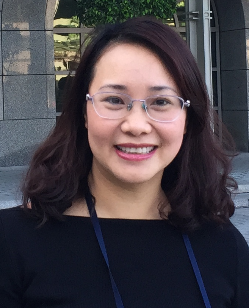 1. Họ và tên:  NGUYỄN THỊ THÁI LAN                                        1. Họ và tên:  NGUYỄN THỊ THÁI LAN                                        1. Họ và tên:  NGUYỄN THỊ THÁI LAN                                        1. Họ và tên:  NGUYỄN THỊ THÁI LAN                                        1. Họ và tên:  NGUYỄN THỊ THÁI LAN                                        2. Năm sinh: 1974                                            3. Giới tính:   Nữ2. Năm sinh: 1974                                            3. Giới tính:   Nữ2. Năm sinh: 1974                                            3. Giới tính:   Nữ2. Năm sinh: 1974                                            3. Giới tính:   Nữ2. Năm sinh: 1974                                            3. Giới tính:   Nữ4. Nơi sinh:   Thành phố Thái Nguyên, tỉnh Thái Nguyên                                          5. Nguyên Quán: Ý Yên, Nam Định4. Nơi sinh:   Thành phố Thái Nguyên, tỉnh Thái Nguyên                                          5. Nguyên Quán: Ý Yên, Nam Định4. Nơi sinh:   Thành phố Thái Nguyên, tỉnh Thái Nguyên                                          5. Nguyên Quán: Ý Yên, Nam Định4. Nơi sinh:   Thành phố Thái Nguyên, tỉnh Thái Nguyên                                          5. Nguyên Quán: Ý Yên, Nam Định4. Nơi sinh:   Thành phố Thái Nguyên, tỉnh Thái Nguyên                                          5. Nguyên Quán: Ý Yên, Nam Định6. Địa chỉ liên hệ: Điện thoại: NR...........................Mobile: 0902277361 Fax:................................................Email: lanctxh@ussh.edu.vn/thailan@vnu.edu.vn6. Địa chỉ liên hệ: Điện thoại: NR...........................Mobile: 0902277361 Fax:................................................Email: lanctxh@ussh.edu.vn/thailan@vnu.edu.vn6. Địa chỉ liên hệ: Điện thoại: NR...........................Mobile: 0902277361 Fax:................................................Email: lanctxh@ussh.edu.vn/thailan@vnu.edu.vn6. Địa chỉ liên hệ: Điện thoại: NR...........................Mobile: 0902277361 Fax:................................................Email: lanctxh@ussh.edu.vn/thailan@vnu.edu.vn6. Địa chỉ liên hệ: Điện thoại: NR...........................Mobile: 0902277361 Fax:................................................Email: lanctxh@ussh.edu.vn/thailan@vnu.edu.vn7. Học hàm, học vị: Năm được phong GS/PGS: 2019 PGS Nơi phong: Trường Đại học Khoa học Xã hội và Nhân văn, Đại học Quốc gia Hà Nội7. Học hàm, học vị: Năm được phong GS/PGS: 2019 PGS Nơi phong: Trường Đại học Khoa học Xã hội và Nhân văn, Đại học Quốc gia Hà Nội7. Học hàm, học vị: Năm được phong GS/PGS: 2019 PGS Nơi phong: Trường Đại học Khoa học Xã hội và Nhân văn, Đại học Quốc gia Hà Nội7. Học hàm, học vị: Năm được phong GS/PGS: 2019 PGS Nơi phong: Trường Đại học Khoa học Xã hội và Nhân văn, Đại học Quốc gia Hà Nội7. Học hàm, học vị: Năm được phong GS/PGS: 2019 PGS Nơi phong: Trường Đại học Khoa học Xã hội và Nhân văn, Đại học Quốc gia Hà Nội8. Cơ quan công tác: Tên cơ quan: Trường Đại học Khoa học Xã hội và Nhân văn, Đại học Quốc gia Hà NộiPhòng TN, Bộ môn, Trung tâm, Khoa, Viện: Bộ môn Công tác xã hộiĐịa chỉ Cơ quan: 336 – Nguyễn Trãi, Thanh Xuân, Hà NộiĐiện thoại: (024) 3858.2540   Email: sociology.ussh.hn@gmail.com8. Cơ quan công tác: Tên cơ quan: Trường Đại học Khoa học Xã hội và Nhân văn, Đại học Quốc gia Hà NộiPhòng TN, Bộ môn, Trung tâm, Khoa, Viện: Bộ môn Công tác xã hộiĐịa chỉ Cơ quan: 336 – Nguyễn Trãi, Thanh Xuân, Hà NộiĐiện thoại: (024) 3858.2540   Email: sociology.ussh.hn@gmail.com8. Cơ quan công tác: Tên cơ quan: Trường Đại học Khoa học Xã hội và Nhân văn, Đại học Quốc gia Hà NộiPhòng TN, Bộ môn, Trung tâm, Khoa, Viện: Bộ môn Công tác xã hộiĐịa chỉ Cơ quan: 336 – Nguyễn Trãi, Thanh Xuân, Hà NộiĐiện thoại: (024) 3858.2540   Email: sociology.ussh.hn@gmail.com8. Cơ quan công tác: Tên cơ quan: Trường Đại học Khoa học Xã hội và Nhân văn, Đại học Quốc gia Hà NộiPhòng TN, Bộ môn, Trung tâm, Khoa, Viện: Bộ môn Công tác xã hộiĐịa chỉ Cơ quan: 336 – Nguyễn Trãi, Thanh Xuân, Hà NộiĐiện thoại: (024) 3858.2540   Email: sociology.ussh.hn@gmail.com8. Cơ quan công tác: Tên cơ quan: Trường Đại học Khoa học Xã hội và Nhân văn, Đại học Quốc gia Hà NộiPhòng TN, Bộ môn, Trung tâm, Khoa, Viện: Bộ môn Công tác xã hộiĐịa chỉ Cơ quan: 336 – Nguyễn Trãi, Thanh Xuân, Hà NộiĐiện thoại: (024) 3858.2540   Email: sociology.ussh.hn@gmail.com9. Quá trình đào tạo9. Quá trình đào tạo9. Quá trình đào tạo9. Quá trình đào tạo9. Quá trình đào tạoBậc đào tạoNơi đào tạoNơi đào tạoChuyên mônNăm tốt nghiệpĐại họcĐại học Sư phạm Ngoại ngữĐại học Sư phạm Ngoại ngữNgôn ngữ Tiếng Anh1994Thạc sĩĐại học Regina, Canađa Đại học Regina, Canađa Công tác xã hội2004Tiến sĩĐai học New South Wales, ÚcĐai học New South Wales, ÚcCông tác xã hội201510. Các khoá đào tạo khác (nếu có)10. Các khoá đào tạo khác (nếu có)10. Các khoá đào tạo khác (nếu có)10. Các khoá đào tạo khác (nếu có)10. Các khoá đào tạo khác (nếu có)Văn BằngTên khoá đào tạoNơi đào tạoNơi đào tạoThời gian đào tạoChứng chỉBồi dưỡng nghiệp vụ sư phạm đại họcTrung tâm hợp tác đào tạo và bồi dưỡng, Trường Đại học Giáo dụcTrung tâm hợp tác đào tạo và bồi dưỡng, Trường Đại học Giáo dục3-5/2017Chứng chỉPhát triển cộng đồngJICA, Nhật BảnJICA, Nhật Bản6-7/2008Chứng chỉCông tác xã hội với vấn đề nghiện ma túy và tự sátĐại học Memorial, Canađa và Trường Đại học Lao động-Xã hộiĐại học Memorial, Canađa và Trường Đại học Lao động-Xã hội10/2007Chứng chỉKhóa đào tạo Trị liệu Nhận thức Hành viViện Tâm lý, Viện Khoa học Xã hội Việt Nam, Hội Trị liệu Nhận thức, Hành vi ÚcViện Tâm lý, Viện Khoa học Xã hội Việt Nam, Hội Trị liệu Nhận thức, Hành vi Úc2/2007Chứng chỉKiểm huấn công tác xã hộiĐại học Memorial, Canađa và Trường Đại học Lao động-Xã hộiĐại học Memorial, Canađa và Trường Đại học Lao động-Xã hội11-12/2006Chứng chỉGiảng viên nòng cốt về phòng ngừa HIV/AIDS tại nơi làm việcDự án SMART Work Việt NamDự án SMART Work Việt Nam3-4/2006Chứng chỉQuản lý dự ánTrường Đại học Kinh tế quốc dân, Viện Quản trị kinh doanhTrường Đại học Kinh tế quốc dân, Viện Quản trị kinh doanh4/2006Chứng chỉTham vấn lạm dụng tình dục trên điện thoạiTrung tâm Phụ nữ cộng đồng thành phố Regina, CanađaTrung tâm Phụ nữ cộng đồng thành phố Regina, Canađa3-5/2004Chứng chỉ Khoá học chuyển đổi Công tác xã hộiĐại học Memorial, Canada, Đại học Lao động - Xã hộiĐại học Memorial, Canada, Đại học Lao động - Xã hội2001-200310/1999-1/2000Chứng chỉ Quản lý nhà nước chuyên viênHọc viện Hành chính quốc giaHọc viện Hành chính quốc giaDiplomaKiến thức và kỹ năng công tác xã hội nâng caoĐại học Stockholm, Thụy Điển và Cao đẳng Lao động-Xã hộiĐại học Stockholm, Thụy Điển và Cao đẳng Lao động-Xã hội3-4/2002Chứng chỉCông tác xã hội cơ bảnTổ Chức Tình nguyện viên Quốc tế Liên Hợp quốc, Tổ chức Quốc tế Phục vụ Cộng đồng và Gia đìnhTổ Chức Tình nguyện viên Quốc tế Liên Hợp quốc, Tổ chức Quốc tế Phục vụ Cộng đồng và Gia đình1/2001Chứng chỉGiáo dục học Trường Quản lý Giáo dục và Đào tạo trung ươngTrường Quản lý Giáo dục và Đào tạo trung ương7/199811. Trình độ ngoại ngữ11. Trình độ ngoại ngữ11. Trình độ ngoại ngữTên ngoại ngữTrình độ sử dụng (trung bình, khá, tốt)Chứng chỉ (ghi rõ tên chứng chỉ)Tiếng AnhTốtCử nhân ngoại ngữ 12. Quá trình công tác12. Quá trình công tác12. Quá trình công tác12. Quá trình công tác12. Quá trình công tác12. Quá trình công tác12. Quá trình công tác12. Quá trình công tác12. Quá trình công tác12. Quá trình công tác12. Quá trình công tác12. Quá trình công tác12. Quá trình công tác12. Quá trình công tác12. Quá trình công tác12. Quá trình công tácThời gian(Từ năm ... đến năm...)Thời gian(Từ năm ... đến năm...)Thời gian(Từ năm ... đến năm...)Thời gian(Từ năm ... đến năm...)Vị trí công tácVị trí công tácCơ quan công tácCơ quan công tácCơ quan công tácCơ quan công tácCơ quan công tácĐịa chỉ Cơ quanĐịa chỉ Cơ quanĐịa chỉ Cơ quanĐịa chỉ Cơ quanĐịa chỉ Cơ quan1994-19951994-19951994-19951994-1995Nhân viênNhân viênVụ hợp tác Quốc tế, Bộ Lao động, Thương binh và Xã hộiVụ hợp tác Quốc tế, Bộ Lao động, Thương binh và Xã hộiVụ hợp tác Quốc tế, Bộ Lao động, Thương binh và Xã hộiVụ hợp tác Quốc tế, Bộ Lao động, Thương binh và Xã hộiVụ hợp tác Quốc tế, Bộ Lao động, Thương binh và Xã hội12 Ngô Quyền Hà Nội12 Ngô Quyền Hà Nội12 Ngô Quyền Hà Nội12 Ngô Quyền Hà Nội12 Ngô Quyền Hà Nội1996-19991996-19991996-19991996-1999Giáo viênGiáo viênTrường Trung học Lao động Xã hội và Trường Cao đẳng Lao động-Xã hộiTrường Trung học Lao động Xã hội và Trường Cao đẳng Lao động-Xã hộiTrường Trung học Lao động Xã hội và Trường Cao đẳng Lao động-Xã hộiTrường Trung học Lao động Xã hội và Trường Cao đẳng Lao động-Xã hộiTrường Trung học Lao động Xã hội và Trường Cao đẳng Lao động-Xã hội43 Trần Duy Hưng, Hà Nội43 Trần Duy Hưng, Hà Nội43 Trần Duy Hưng, Hà Nội43 Trần Duy Hưng, Hà Nội43 Trần Duy Hưng, Hà Nội1999-20011999-20011999-20011999-2001Tình nguyện viên quốc gia của tổ chức Tình nguyện viên Liên hợp quốcTình nguyện viên quốc gia của tổ chức Tình nguyện viên Liên hợp quốcTình nguyện viên quốc gia của tổ chức Tình nguyện viên Liên Hợp quốc, Trường Cao đẳng Lao động-Xã hộiTình nguyện viên quốc gia của tổ chức Tình nguyện viên Liên Hợp quốc, Trường Cao đẳng Lao động-Xã hộiTình nguyện viên quốc gia của tổ chức Tình nguyện viên Liên Hợp quốc, Trường Cao đẳng Lao động-Xã hộiTình nguyện viên quốc gia của tổ chức Tình nguyện viên Liên Hợp quốc, Trường Cao đẳng Lao động-Xã hộiTình nguyện viên quốc gia của tổ chức Tình nguyện viên Liên Hợp quốc, Trường Cao đẳng Lao động-Xã hội43 Trần Duy Hưng, Hà Nội43 Trần Duy Hưng, Hà Nội43 Trần Duy Hưng, Hà Nội43 Trần Duy Hưng, Hà Nội43 Trần Duy Hưng, Hà Nội2001-20042001-20042001-20042001-2004Giảng viênGiảng viênTrường Cao đẳng Lao động-Xã hộiTrường Cao đẳng Lao động-Xã hộiTrường Cao đẳng Lao động-Xã hộiTrường Cao đẳng Lao động-Xã hộiTrường Cao đẳng Lao động-Xã hội43  Trần Duy Hưng, Hà Nội43  Trần Duy Hưng, Hà Nội43  Trần Duy Hưng, Hà Nội43  Trần Duy Hưng, Hà Nội43  Trần Duy Hưng, Hà Nội2004-20162004-20162004-20162004-2016Giảng viên, phó trưởng phòng, trưởng phòngGiảng viên, phó trưởng phòng, trưởng phòngKhoa Công tác xã hội, Phòng Khoa học và hợp tác quốc tế, Khoa Trường Đại học Lao động - Xã hộiKhoa Công tác xã hội, Phòng Khoa học và hợp tác quốc tế, Khoa Trường Đại học Lao động - Xã hộiKhoa Công tác xã hội, Phòng Khoa học và hợp tác quốc tế, Khoa Trường Đại học Lao động - Xã hộiKhoa Công tác xã hội, Phòng Khoa học và hợp tác quốc tế, Khoa Trường Đại học Lao động - Xã hộiKhoa Công tác xã hội, Phòng Khoa học và hợp tác quốc tế, Khoa Trường Đại học Lao động - Xã hội43  Trần Duy Hưng, Hà Nội43  Trần Duy Hưng, Hà Nội43  Trần Duy Hưng, Hà Nội43  Trần Duy Hưng, Hà Nội43  Trần Duy Hưng, Hà Nội3/2016-nay3/2016-nay3/2016-nay3/2016-nayGiảng viênGiảng viênTrường Đại học Khoa học Xã hội và Nhân văn Hà NộiTrường Đại học Khoa học Xã hội và Nhân văn Hà NộiTrường Đại học Khoa học Xã hội và Nhân văn Hà NộiTrường Đại học Khoa học Xã hội và Nhân văn Hà NộiTrường Đại học Khoa học Xã hội và Nhân văn Hà Nội336 Thanh Xuân, Hà Nội336 Thanh Xuân, Hà Nội336 Thanh Xuân, Hà Nội336 Thanh Xuân, Hà Nội336 Thanh Xuân, Hà Nội13.  Sách, sách chuyên khảo, giáo trình (Tên tác giả; tên sách, giáo trình; NXB; năm xuất bản)Nguyễn Thị Thái Lan (chủ biên) (2021). Phân tích chính sách và đánh giá tác động về xã hội của chính sách. NXB Hồng Đức, ISBN: 978-604-3-38988-3. (sách tham khảo)Nguyễn Thị Thái Lan (2018). Nghiên cứu chuẩn đầu ra đạo đức nghề công tác xã hội". NXB Đại học Quốc gia Hà Nội (sách chuyên khảo)Nguyễn Thị Thái Lan (chủ biên Giáo trình) "Công tác xã hội cá nhân". Đại học Khoa học Xã hội và Nhân văn, 2018Nguyễn Thị Thái Lan (chủ biên) "Giáo trình Công tác xã hội nhóm", Nhà xuất bản Lao động - Xã hội, Hà nội, 2012Nguyễn Thị Thái Lan (đồng chủ biên) "Giáo trình Công tác xã hội cá nhân và gia đình, Nhà xuất bản Lao động - Xã hội, Hà nội, 2011.2. Chương sácha) Tiếng ViệtNguyen Thi Thai Lan. “Social Care in Vietnam: A General Overview”. (2021) In Country Report: Vietnam as an aging society. Thanh nien Publishing House. Pp.59-68. 2021 Nguyễn Thị Thái Lan (2020). Chương 4. Quản lý trường hợp với trẻ em có hoàn cảnh đặc biệt, Giáo trình Công tác xã hội với trẻ em có hoàn cảnh đặc biệt. NXB Đại học Quốc gia Hà Nội, tr.195-259. ISBN: 978-604-300-947-7Nguyễn Thị Thái Lan, Nguyễn Trung Hải, Đặng Lan Anh "chương III. Các công cụ giám sát xã hội" trong cuốn sách "Giám sát xã hội", Nhà xuất bản Lao động - Xã hội, Hà nội, 2015, tr.95-148Nguyễn Thị Thái Lan "chương III. Lĩnh vực công tác xã hội và hệ thống các cơ quan, tổ chức làm công tác xã hội" trong Giáo trình Nhập môn Công tác xã hội. NXB Lao động-Xã hội, 2012, tr. 253-358Bùi Thị Xuân Mai, Nguyễn Thị Thái Lan "chương II. Tham vấn cá nhân" trong Giáo trình Tham vấn, Nhà xuất bản Lao động-Xã hội, Hà Nội, 2011, tr.60-156Nguyễn Văn Hồi, Nguyễn Thị Thái Lan "Tiêu chuẩn nghề chi tiết cho một số lĩnh vực đặc thù" Sách chuyên khảo "Khung kỹ thuật phát triển nghề công tác xã hội",Nhà Xuất bản Thống kê, Hà Nội, 2008, tr.113-124Nguyễn Thị Thái Lan "Công tác biện hộ trẻ em lang thang, trẻ em có nguy cơ và gia đình các em" trong Tài liệu tập huấn "Công tác xã hội với trẻ em lang thang và trẻ em có nguy cơ lang thang", Nhà xuất bản Lao động-Xã hội, Hà Nội, 2006, tr 140-157Nguyễn Thị Thái Lan "Công tác quản lý ca Tài liệu tập huấn "Công tác xã hội với trẻ em lang thang và trẻ em có nguy cơ lang thang", Nhà xuất bản Lao động-Xã hội, Hà Nội, 2006, tr. 158-169Đồng tác giả Bài giảng “Phát triển cộng đồng” soạn cho cán bộ xã phường Tây Nguyên, các vùng miền núi phía bắc, Nhà Xuất bản Lao động-Xã hội, Hà Nội, 2006b) Tiếng Anh: Nguyen Thi Thai Lan (tác giả phụ). Partnership in Social Work Education Along the New Silk Road: Towards a Transformative Cultural Inclusion Mode (viết chung).Trong cuốn sách “Remaking Social Work for the New Global Era’’. NXB Springer. Tr.91-113. 2022. Hugman. R. Nguyen Thi Thai Lan (2019) "Chapter Thirteen: Social Work Education in Vietnam" in Asian Social work: Professional work in national contexts (Ian. S & Ow. R editors). Routledged. P. 213-227.Tác giả chương sách (2018) "Social work and Buddhist social work in Vietnam: An introduction" trong cuốn sách "Vietnam Buddhism: From Charity to Buddhist social work".  Gakubunsha Publisher ISBN: 978-4-7620-2745-1 C3036. trang 1-15.Hugman, R., Mai, T. X. B., & Nguyễn Thị Thái Lan (Đồng tác giả) chương sách “Sự phát triển công tác xã hội ở Việt Nam: những mốc phát triển và tiến trình (Social work development in Vietnam: Developments and progress) trong cuốn sách “Đào tạo công tác xã hội: tiếng nói từ Châu Á, Thái Bình Dương (Social work education: Voices from the Asia Pacific), Nhà xuất bản Trường Đại học Sydney, Sydney, Australia, 2013, tr. 153-174Tham gia bình luận một phần trong cuốn sách “Đạo đức trong công tác xã hội” (Practising Social Work Ethics Around the World: Cases and Commentaries) Xuất bản bằng tiếng Anh, Nhà xuất bản Routledge, Luân Đôn, Anh, 2011Nguyễn Thị Thái Lan “Công tác xã hội tại Việt Nam: Lịch sử phát triển và xu hướng hiện nay (Social work in Vietnam: Historical development and current trends)” trong cuốn sách “Công tác xã hội ở các nước đang phát triển (Social work education in countries of the East: Issues and challenges)” xuất bản tiếng Anh, Nhà Xuất bản NOVA, New York, Mỹ, 2010, tr.599-618Nguyễn Thị Thái Lan "Social work practice and education in Vietnam" trong cuốn sách "Hướng đến các tiêu chuẩn về đào tạo và thực hành công tác xã hội tại Châu Á (Towards Asian social work standards in education and practice, Viện nghiên cứu Công tác xã hội, Trường Đại học Công tác xã hội Nhật bản, ISBN978-4-9901612-3-1, 2009, tr.83-1003. Các tài liệu tập huấn tham gia viếtXây dựng tài liệu tập huấn hỗ trợ nạn nhân mua bán người, FHI 360, Cục Phòng, Chống tệ nạn xã hội, Bộ Lao động-Thương binh và Xã hội (2021-2022)Quy trình quản lý trường hợp với trẻ em và gia đình trong thiên tai. UNICEF, Cục Trẻ em, Bộ Lao động-Thương binh và Xã hội (2021)Quy trình quản lý trường hợp trong các cơ sở Bảo trợ xã hội. UNICEF, Cục Bảo trợ Xã hội, Bộ Lao động-Thương binh và Xã hội (2020)Quản lý trường hợp với người nghèo. Cục Bảo trợ Xã hội, Bộ Lao động-Thương binh và Xã hội (2018)Tài liệu đào tạo bồi dưỡng chuyên viên chính ngành Công tác xã hội. Trường Đào tạo và Bồi dưỡng cán bộ . Bộ Lao động-Thương binh và Xã hội (2018)Tài liệu chăm sóc, hỗ trợ người nghiện ma tuý ở cộng đồng. Cục Phòng, Chống tệ nạn Xã hội. Bộ Lao động-Thương binh và Xã hội (2015)Tài liệu đào tạo Công tác xã hội cơ bản cho cán bộ lao động - xã hội. Cục Bảo trợ Xã hội, 201213.  Sách, sách chuyên khảo, giáo trình (Tên tác giả; tên sách, giáo trình; NXB; năm xuất bản)Nguyễn Thị Thái Lan (chủ biên) (2021). Phân tích chính sách và đánh giá tác động về xã hội của chính sách. NXB Hồng Đức, ISBN: 978-604-3-38988-3. (sách tham khảo)Nguyễn Thị Thái Lan (2018). Nghiên cứu chuẩn đầu ra đạo đức nghề công tác xã hội". NXB Đại học Quốc gia Hà Nội (sách chuyên khảo)Nguyễn Thị Thái Lan (chủ biên Giáo trình) "Công tác xã hội cá nhân". Đại học Khoa học Xã hội và Nhân văn, 2018Nguyễn Thị Thái Lan (chủ biên) "Giáo trình Công tác xã hội nhóm", Nhà xuất bản Lao động - Xã hội, Hà nội, 2012Nguyễn Thị Thái Lan (đồng chủ biên) "Giáo trình Công tác xã hội cá nhân và gia đình, Nhà xuất bản Lao động - Xã hội, Hà nội, 2011.2. Chương sácha) Tiếng ViệtNguyen Thi Thai Lan. “Social Care in Vietnam: A General Overview”. (2021) In Country Report: Vietnam as an aging society. Thanh nien Publishing House. Pp.59-68. 2021 Nguyễn Thị Thái Lan (2020). Chương 4. Quản lý trường hợp với trẻ em có hoàn cảnh đặc biệt, Giáo trình Công tác xã hội với trẻ em có hoàn cảnh đặc biệt. NXB Đại học Quốc gia Hà Nội, tr.195-259. ISBN: 978-604-300-947-7Nguyễn Thị Thái Lan, Nguyễn Trung Hải, Đặng Lan Anh "chương III. Các công cụ giám sát xã hội" trong cuốn sách "Giám sát xã hội", Nhà xuất bản Lao động - Xã hội, Hà nội, 2015, tr.95-148Nguyễn Thị Thái Lan "chương III. Lĩnh vực công tác xã hội và hệ thống các cơ quan, tổ chức làm công tác xã hội" trong Giáo trình Nhập môn Công tác xã hội. NXB Lao động-Xã hội, 2012, tr. 253-358Bùi Thị Xuân Mai, Nguyễn Thị Thái Lan "chương II. Tham vấn cá nhân" trong Giáo trình Tham vấn, Nhà xuất bản Lao động-Xã hội, Hà Nội, 2011, tr.60-156Nguyễn Văn Hồi, Nguyễn Thị Thái Lan "Tiêu chuẩn nghề chi tiết cho một số lĩnh vực đặc thù" Sách chuyên khảo "Khung kỹ thuật phát triển nghề công tác xã hội",Nhà Xuất bản Thống kê, Hà Nội, 2008, tr.113-124Nguyễn Thị Thái Lan "Công tác biện hộ trẻ em lang thang, trẻ em có nguy cơ và gia đình các em" trong Tài liệu tập huấn "Công tác xã hội với trẻ em lang thang và trẻ em có nguy cơ lang thang", Nhà xuất bản Lao động-Xã hội, Hà Nội, 2006, tr 140-157Nguyễn Thị Thái Lan "Công tác quản lý ca Tài liệu tập huấn "Công tác xã hội với trẻ em lang thang và trẻ em có nguy cơ lang thang", Nhà xuất bản Lao động-Xã hội, Hà Nội, 2006, tr. 158-169Đồng tác giả Bài giảng “Phát triển cộng đồng” soạn cho cán bộ xã phường Tây Nguyên, các vùng miền núi phía bắc, Nhà Xuất bản Lao động-Xã hội, Hà Nội, 2006b) Tiếng Anh: Nguyen Thi Thai Lan (tác giả phụ). Partnership in Social Work Education Along the New Silk Road: Towards a Transformative Cultural Inclusion Mode (viết chung).Trong cuốn sách “Remaking Social Work for the New Global Era’’. NXB Springer. Tr.91-113. 2022. Hugman. R. Nguyen Thi Thai Lan (2019) "Chapter Thirteen: Social Work Education in Vietnam" in Asian Social work: Professional work in national contexts (Ian. S & Ow. R editors). Routledged. P. 213-227.Tác giả chương sách (2018) "Social work and Buddhist social work in Vietnam: An introduction" trong cuốn sách "Vietnam Buddhism: From Charity to Buddhist social work".  Gakubunsha Publisher ISBN: 978-4-7620-2745-1 C3036. trang 1-15.Hugman, R., Mai, T. X. B., & Nguyễn Thị Thái Lan (Đồng tác giả) chương sách “Sự phát triển công tác xã hội ở Việt Nam: những mốc phát triển và tiến trình (Social work development in Vietnam: Developments and progress) trong cuốn sách “Đào tạo công tác xã hội: tiếng nói từ Châu Á, Thái Bình Dương (Social work education: Voices from the Asia Pacific), Nhà xuất bản Trường Đại học Sydney, Sydney, Australia, 2013, tr. 153-174Tham gia bình luận một phần trong cuốn sách “Đạo đức trong công tác xã hội” (Practising Social Work Ethics Around the World: Cases and Commentaries) Xuất bản bằng tiếng Anh, Nhà xuất bản Routledge, Luân Đôn, Anh, 2011Nguyễn Thị Thái Lan “Công tác xã hội tại Việt Nam: Lịch sử phát triển và xu hướng hiện nay (Social work in Vietnam: Historical development and current trends)” trong cuốn sách “Công tác xã hội ở các nước đang phát triển (Social work education in countries of the East: Issues and challenges)” xuất bản tiếng Anh, Nhà Xuất bản NOVA, New York, Mỹ, 2010, tr.599-618Nguyễn Thị Thái Lan "Social work practice and education in Vietnam" trong cuốn sách "Hướng đến các tiêu chuẩn về đào tạo và thực hành công tác xã hội tại Châu Á (Towards Asian social work standards in education and practice, Viện nghiên cứu Công tác xã hội, Trường Đại học Công tác xã hội Nhật bản, ISBN978-4-9901612-3-1, 2009, tr.83-1003. Các tài liệu tập huấn tham gia viếtXây dựng tài liệu tập huấn hỗ trợ nạn nhân mua bán người, FHI 360, Cục Phòng, Chống tệ nạn xã hội, Bộ Lao động-Thương binh và Xã hội (2021-2022)Quy trình quản lý trường hợp với trẻ em và gia đình trong thiên tai. UNICEF, Cục Trẻ em, Bộ Lao động-Thương binh và Xã hội (2021)Quy trình quản lý trường hợp trong các cơ sở Bảo trợ xã hội. UNICEF, Cục Bảo trợ Xã hội, Bộ Lao động-Thương binh và Xã hội (2020)Quản lý trường hợp với người nghèo. Cục Bảo trợ Xã hội, Bộ Lao động-Thương binh và Xã hội (2018)Tài liệu đào tạo bồi dưỡng chuyên viên chính ngành Công tác xã hội. Trường Đào tạo và Bồi dưỡng cán bộ . Bộ Lao động-Thương binh và Xã hội (2018)Tài liệu chăm sóc, hỗ trợ người nghiện ma tuý ở cộng đồng. Cục Phòng, Chống tệ nạn Xã hội. Bộ Lao động-Thương binh và Xã hội (2015)Tài liệu đào tạo Công tác xã hội cơ bản cho cán bộ lao động - xã hội. Cục Bảo trợ Xã hội, 201213.  Sách, sách chuyên khảo, giáo trình (Tên tác giả; tên sách, giáo trình; NXB; năm xuất bản)Nguyễn Thị Thái Lan (chủ biên) (2021). Phân tích chính sách và đánh giá tác động về xã hội của chính sách. NXB Hồng Đức, ISBN: 978-604-3-38988-3. (sách tham khảo)Nguyễn Thị Thái Lan (2018). Nghiên cứu chuẩn đầu ra đạo đức nghề công tác xã hội". NXB Đại học Quốc gia Hà Nội (sách chuyên khảo)Nguyễn Thị Thái Lan (chủ biên Giáo trình) "Công tác xã hội cá nhân". Đại học Khoa học Xã hội và Nhân văn, 2018Nguyễn Thị Thái Lan (chủ biên) "Giáo trình Công tác xã hội nhóm", Nhà xuất bản Lao động - Xã hội, Hà nội, 2012Nguyễn Thị Thái Lan (đồng chủ biên) "Giáo trình Công tác xã hội cá nhân và gia đình, Nhà xuất bản Lao động - Xã hội, Hà nội, 2011.2. Chương sácha) Tiếng ViệtNguyen Thi Thai Lan. “Social Care in Vietnam: A General Overview”. (2021) In Country Report: Vietnam as an aging society. Thanh nien Publishing House. Pp.59-68. 2021 Nguyễn Thị Thái Lan (2020). Chương 4. Quản lý trường hợp với trẻ em có hoàn cảnh đặc biệt, Giáo trình Công tác xã hội với trẻ em có hoàn cảnh đặc biệt. NXB Đại học Quốc gia Hà Nội, tr.195-259. ISBN: 978-604-300-947-7Nguyễn Thị Thái Lan, Nguyễn Trung Hải, Đặng Lan Anh "chương III. Các công cụ giám sát xã hội" trong cuốn sách "Giám sát xã hội", Nhà xuất bản Lao động - Xã hội, Hà nội, 2015, tr.95-148Nguyễn Thị Thái Lan "chương III. Lĩnh vực công tác xã hội và hệ thống các cơ quan, tổ chức làm công tác xã hội" trong Giáo trình Nhập môn Công tác xã hội. NXB Lao động-Xã hội, 2012, tr. 253-358Bùi Thị Xuân Mai, Nguyễn Thị Thái Lan "chương II. Tham vấn cá nhân" trong Giáo trình Tham vấn, Nhà xuất bản Lao động-Xã hội, Hà Nội, 2011, tr.60-156Nguyễn Văn Hồi, Nguyễn Thị Thái Lan "Tiêu chuẩn nghề chi tiết cho một số lĩnh vực đặc thù" Sách chuyên khảo "Khung kỹ thuật phát triển nghề công tác xã hội",Nhà Xuất bản Thống kê, Hà Nội, 2008, tr.113-124Nguyễn Thị Thái Lan "Công tác biện hộ trẻ em lang thang, trẻ em có nguy cơ và gia đình các em" trong Tài liệu tập huấn "Công tác xã hội với trẻ em lang thang và trẻ em có nguy cơ lang thang", Nhà xuất bản Lao động-Xã hội, Hà Nội, 2006, tr 140-157Nguyễn Thị Thái Lan "Công tác quản lý ca Tài liệu tập huấn "Công tác xã hội với trẻ em lang thang và trẻ em có nguy cơ lang thang", Nhà xuất bản Lao động-Xã hội, Hà Nội, 2006, tr. 158-169Đồng tác giả Bài giảng “Phát triển cộng đồng” soạn cho cán bộ xã phường Tây Nguyên, các vùng miền núi phía bắc, Nhà Xuất bản Lao động-Xã hội, Hà Nội, 2006b) Tiếng Anh: Nguyen Thi Thai Lan (tác giả phụ). Partnership in Social Work Education Along the New Silk Road: Towards a Transformative Cultural Inclusion Mode (viết chung).Trong cuốn sách “Remaking Social Work for the New Global Era’’. NXB Springer. Tr.91-113. 2022. Hugman. R. Nguyen Thi Thai Lan (2019) "Chapter Thirteen: Social Work Education in Vietnam" in Asian Social work: Professional work in national contexts (Ian. S & Ow. R editors). Routledged. P. 213-227.Tác giả chương sách (2018) "Social work and Buddhist social work in Vietnam: An introduction" trong cuốn sách "Vietnam Buddhism: From Charity to Buddhist social work".  Gakubunsha Publisher ISBN: 978-4-7620-2745-1 C3036. trang 1-15.Hugman, R., Mai, T. X. B., & Nguyễn Thị Thái Lan (Đồng tác giả) chương sách “Sự phát triển công tác xã hội ở Việt Nam: những mốc phát triển và tiến trình (Social work development in Vietnam: Developments and progress) trong cuốn sách “Đào tạo công tác xã hội: tiếng nói từ Châu Á, Thái Bình Dương (Social work education: Voices from the Asia Pacific), Nhà xuất bản Trường Đại học Sydney, Sydney, Australia, 2013, tr. 153-174Tham gia bình luận một phần trong cuốn sách “Đạo đức trong công tác xã hội” (Practising Social Work Ethics Around the World: Cases and Commentaries) Xuất bản bằng tiếng Anh, Nhà xuất bản Routledge, Luân Đôn, Anh, 2011Nguyễn Thị Thái Lan “Công tác xã hội tại Việt Nam: Lịch sử phát triển và xu hướng hiện nay (Social work in Vietnam: Historical development and current trends)” trong cuốn sách “Công tác xã hội ở các nước đang phát triển (Social work education in countries of the East: Issues and challenges)” xuất bản tiếng Anh, Nhà Xuất bản NOVA, New York, Mỹ, 2010, tr.599-618Nguyễn Thị Thái Lan "Social work practice and education in Vietnam" trong cuốn sách "Hướng đến các tiêu chuẩn về đào tạo và thực hành công tác xã hội tại Châu Á (Towards Asian social work standards in education and practice, Viện nghiên cứu Công tác xã hội, Trường Đại học Công tác xã hội Nhật bản, ISBN978-4-9901612-3-1, 2009, tr.83-1003. Các tài liệu tập huấn tham gia viếtXây dựng tài liệu tập huấn hỗ trợ nạn nhân mua bán người, FHI 360, Cục Phòng, Chống tệ nạn xã hội, Bộ Lao động-Thương binh và Xã hội (2021-2022)Quy trình quản lý trường hợp với trẻ em và gia đình trong thiên tai. UNICEF, Cục Trẻ em, Bộ Lao động-Thương binh và Xã hội (2021)Quy trình quản lý trường hợp trong các cơ sở Bảo trợ xã hội. UNICEF, Cục Bảo trợ Xã hội, Bộ Lao động-Thương binh và Xã hội (2020)Quản lý trường hợp với người nghèo. Cục Bảo trợ Xã hội, Bộ Lao động-Thương binh và Xã hội (2018)Tài liệu đào tạo bồi dưỡng chuyên viên chính ngành Công tác xã hội. Trường Đào tạo và Bồi dưỡng cán bộ . Bộ Lao động-Thương binh và Xã hội (2018)Tài liệu chăm sóc, hỗ trợ người nghiện ma tuý ở cộng đồng. Cục Phòng, Chống tệ nạn Xã hội. Bộ Lao động-Thương binh và Xã hội (2015)Tài liệu đào tạo Công tác xã hội cơ bản cho cán bộ lao động - xã hội. Cục Bảo trợ Xã hội, 201213.  Sách, sách chuyên khảo, giáo trình (Tên tác giả; tên sách, giáo trình; NXB; năm xuất bản)Nguyễn Thị Thái Lan (chủ biên) (2021). Phân tích chính sách và đánh giá tác động về xã hội của chính sách. NXB Hồng Đức, ISBN: 978-604-3-38988-3. (sách tham khảo)Nguyễn Thị Thái Lan (2018). Nghiên cứu chuẩn đầu ra đạo đức nghề công tác xã hội". NXB Đại học Quốc gia Hà Nội (sách chuyên khảo)Nguyễn Thị Thái Lan (chủ biên Giáo trình) "Công tác xã hội cá nhân". Đại học Khoa học Xã hội và Nhân văn, 2018Nguyễn Thị Thái Lan (chủ biên) "Giáo trình Công tác xã hội nhóm", Nhà xuất bản Lao động - Xã hội, Hà nội, 2012Nguyễn Thị Thái Lan (đồng chủ biên) "Giáo trình Công tác xã hội cá nhân và gia đình, Nhà xuất bản Lao động - Xã hội, Hà nội, 2011.2. Chương sácha) Tiếng ViệtNguyen Thi Thai Lan. “Social Care in Vietnam: A General Overview”. (2021) In Country Report: Vietnam as an aging society. Thanh nien Publishing House. Pp.59-68. 2021 Nguyễn Thị Thái Lan (2020). Chương 4. Quản lý trường hợp với trẻ em có hoàn cảnh đặc biệt, Giáo trình Công tác xã hội với trẻ em có hoàn cảnh đặc biệt. NXB Đại học Quốc gia Hà Nội, tr.195-259. ISBN: 978-604-300-947-7Nguyễn Thị Thái Lan, Nguyễn Trung Hải, Đặng Lan Anh "chương III. Các công cụ giám sát xã hội" trong cuốn sách "Giám sát xã hội", Nhà xuất bản Lao động - Xã hội, Hà nội, 2015, tr.95-148Nguyễn Thị Thái Lan "chương III. Lĩnh vực công tác xã hội và hệ thống các cơ quan, tổ chức làm công tác xã hội" trong Giáo trình Nhập môn Công tác xã hội. NXB Lao động-Xã hội, 2012, tr. 253-358Bùi Thị Xuân Mai, Nguyễn Thị Thái Lan "chương II. Tham vấn cá nhân" trong Giáo trình Tham vấn, Nhà xuất bản Lao động-Xã hội, Hà Nội, 2011, tr.60-156Nguyễn Văn Hồi, Nguyễn Thị Thái Lan "Tiêu chuẩn nghề chi tiết cho một số lĩnh vực đặc thù" Sách chuyên khảo "Khung kỹ thuật phát triển nghề công tác xã hội",Nhà Xuất bản Thống kê, Hà Nội, 2008, tr.113-124Nguyễn Thị Thái Lan "Công tác biện hộ trẻ em lang thang, trẻ em có nguy cơ và gia đình các em" trong Tài liệu tập huấn "Công tác xã hội với trẻ em lang thang và trẻ em có nguy cơ lang thang", Nhà xuất bản Lao động-Xã hội, Hà Nội, 2006, tr 140-157Nguyễn Thị Thái Lan "Công tác quản lý ca Tài liệu tập huấn "Công tác xã hội với trẻ em lang thang và trẻ em có nguy cơ lang thang", Nhà xuất bản Lao động-Xã hội, Hà Nội, 2006, tr. 158-169Đồng tác giả Bài giảng “Phát triển cộng đồng” soạn cho cán bộ xã phường Tây Nguyên, các vùng miền núi phía bắc, Nhà Xuất bản Lao động-Xã hội, Hà Nội, 2006b) Tiếng Anh: Nguyen Thi Thai Lan (tác giả phụ). Partnership in Social Work Education Along the New Silk Road: Towards a Transformative Cultural Inclusion Mode (viết chung).Trong cuốn sách “Remaking Social Work for the New Global Era’’. NXB Springer. Tr.91-113. 2022. Hugman. R. Nguyen Thi Thai Lan (2019) "Chapter Thirteen: Social Work Education in Vietnam" in Asian Social work: Professional work in national contexts (Ian. S & Ow. R editors). Routledged. P. 213-227.Tác giả chương sách (2018) "Social work and Buddhist social work in Vietnam: An introduction" trong cuốn sách "Vietnam Buddhism: From Charity to Buddhist social work".  Gakubunsha Publisher ISBN: 978-4-7620-2745-1 C3036. trang 1-15.Hugman, R., Mai, T. X. B., & Nguyễn Thị Thái Lan (Đồng tác giả) chương sách “Sự phát triển công tác xã hội ở Việt Nam: những mốc phát triển và tiến trình (Social work development in Vietnam: Developments and progress) trong cuốn sách “Đào tạo công tác xã hội: tiếng nói từ Châu Á, Thái Bình Dương (Social work education: Voices from the Asia Pacific), Nhà xuất bản Trường Đại học Sydney, Sydney, Australia, 2013, tr. 153-174Tham gia bình luận một phần trong cuốn sách “Đạo đức trong công tác xã hội” (Practising Social Work Ethics Around the World: Cases and Commentaries) Xuất bản bằng tiếng Anh, Nhà xuất bản Routledge, Luân Đôn, Anh, 2011Nguyễn Thị Thái Lan “Công tác xã hội tại Việt Nam: Lịch sử phát triển và xu hướng hiện nay (Social work in Vietnam: Historical development and current trends)” trong cuốn sách “Công tác xã hội ở các nước đang phát triển (Social work education in countries of the East: Issues and challenges)” xuất bản tiếng Anh, Nhà Xuất bản NOVA, New York, Mỹ, 2010, tr.599-618Nguyễn Thị Thái Lan "Social work practice and education in Vietnam" trong cuốn sách "Hướng đến các tiêu chuẩn về đào tạo và thực hành công tác xã hội tại Châu Á (Towards Asian social work standards in education and practice, Viện nghiên cứu Công tác xã hội, Trường Đại học Công tác xã hội Nhật bản, ISBN978-4-9901612-3-1, 2009, tr.83-1003. Các tài liệu tập huấn tham gia viếtXây dựng tài liệu tập huấn hỗ trợ nạn nhân mua bán người, FHI 360, Cục Phòng, Chống tệ nạn xã hội, Bộ Lao động-Thương binh và Xã hội (2021-2022)Quy trình quản lý trường hợp với trẻ em và gia đình trong thiên tai. UNICEF, Cục Trẻ em, Bộ Lao động-Thương binh và Xã hội (2021)Quy trình quản lý trường hợp trong các cơ sở Bảo trợ xã hội. UNICEF, Cục Bảo trợ Xã hội, Bộ Lao động-Thương binh và Xã hội (2020)Quản lý trường hợp với người nghèo. Cục Bảo trợ Xã hội, Bộ Lao động-Thương binh và Xã hội (2018)Tài liệu đào tạo bồi dưỡng chuyên viên chính ngành Công tác xã hội. Trường Đào tạo và Bồi dưỡng cán bộ . Bộ Lao động-Thương binh và Xã hội (2018)Tài liệu chăm sóc, hỗ trợ người nghiện ma tuý ở cộng đồng. Cục Phòng, Chống tệ nạn Xã hội. Bộ Lao động-Thương binh và Xã hội (2015)Tài liệu đào tạo Công tác xã hội cơ bản cho cán bộ lao động - xã hội. Cục Bảo trợ Xã hội, 201213.  Sách, sách chuyên khảo, giáo trình (Tên tác giả; tên sách, giáo trình; NXB; năm xuất bản)Nguyễn Thị Thái Lan (chủ biên) (2021). Phân tích chính sách và đánh giá tác động về xã hội của chính sách. NXB Hồng Đức, ISBN: 978-604-3-38988-3. (sách tham khảo)Nguyễn Thị Thái Lan (2018). Nghiên cứu chuẩn đầu ra đạo đức nghề công tác xã hội". NXB Đại học Quốc gia Hà Nội (sách chuyên khảo)Nguyễn Thị Thái Lan (chủ biên Giáo trình) "Công tác xã hội cá nhân". Đại học Khoa học Xã hội và Nhân văn, 2018Nguyễn Thị Thái Lan (chủ biên) "Giáo trình Công tác xã hội nhóm", Nhà xuất bản Lao động - Xã hội, Hà nội, 2012Nguyễn Thị Thái Lan (đồng chủ biên) "Giáo trình Công tác xã hội cá nhân và gia đình, Nhà xuất bản Lao động - Xã hội, Hà nội, 2011.2. Chương sácha) Tiếng ViệtNguyen Thi Thai Lan. “Social Care in Vietnam: A General Overview”. (2021) In Country Report: Vietnam as an aging society. Thanh nien Publishing House. Pp.59-68. 2021 Nguyễn Thị Thái Lan (2020). Chương 4. Quản lý trường hợp với trẻ em có hoàn cảnh đặc biệt, Giáo trình Công tác xã hội với trẻ em có hoàn cảnh đặc biệt. NXB Đại học Quốc gia Hà Nội, tr.195-259. ISBN: 978-604-300-947-7Nguyễn Thị Thái Lan, Nguyễn Trung Hải, Đặng Lan Anh "chương III. Các công cụ giám sát xã hội" trong cuốn sách "Giám sát xã hội", Nhà xuất bản Lao động - Xã hội, Hà nội, 2015, tr.95-148Nguyễn Thị Thái Lan "chương III. Lĩnh vực công tác xã hội và hệ thống các cơ quan, tổ chức làm công tác xã hội" trong Giáo trình Nhập môn Công tác xã hội. NXB Lao động-Xã hội, 2012, tr. 253-358Bùi Thị Xuân Mai, Nguyễn Thị Thái Lan "chương II. Tham vấn cá nhân" trong Giáo trình Tham vấn, Nhà xuất bản Lao động-Xã hội, Hà Nội, 2011, tr.60-156Nguyễn Văn Hồi, Nguyễn Thị Thái Lan "Tiêu chuẩn nghề chi tiết cho một số lĩnh vực đặc thù" Sách chuyên khảo "Khung kỹ thuật phát triển nghề công tác xã hội",Nhà Xuất bản Thống kê, Hà Nội, 2008, tr.113-124Nguyễn Thị Thái Lan "Công tác biện hộ trẻ em lang thang, trẻ em có nguy cơ và gia đình các em" trong Tài liệu tập huấn "Công tác xã hội với trẻ em lang thang và trẻ em có nguy cơ lang thang", Nhà xuất bản Lao động-Xã hội, Hà Nội, 2006, tr 140-157Nguyễn Thị Thái Lan "Công tác quản lý ca Tài liệu tập huấn "Công tác xã hội với trẻ em lang thang và trẻ em có nguy cơ lang thang", Nhà xuất bản Lao động-Xã hội, Hà Nội, 2006, tr. 158-169Đồng tác giả Bài giảng “Phát triển cộng đồng” soạn cho cán bộ xã phường Tây Nguyên, các vùng miền núi phía bắc, Nhà Xuất bản Lao động-Xã hội, Hà Nội, 2006b) Tiếng Anh: Nguyen Thi Thai Lan (tác giả phụ). Partnership in Social Work Education Along the New Silk Road: Towards a Transformative Cultural Inclusion Mode (viết chung).Trong cuốn sách “Remaking Social Work for the New Global Era’’. NXB Springer. Tr.91-113. 2022. Hugman. R. Nguyen Thi Thai Lan (2019) "Chapter Thirteen: Social Work Education in Vietnam" in Asian Social work: Professional work in national contexts (Ian. S & Ow. R editors). Routledged. P. 213-227.Tác giả chương sách (2018) "Social work and Buddhist social work in Vietnam: An introduction" trong cuốn sách "Vietnam Buddhism: From Charity to Buddhist social work".  Gakubunsha Publisher ISBN: 978-4-7620-2745-1 C3036. trang 1-15.Hugman, R., Mai, T. X. B., & Nguyễn Thị Thái Lan (Đồng tác giả) chương sách “Sự phát triển công tác xã hội ở Việt Nam: những mốc phát triển và tiến trình (Social work development in Vietnam: Developments and progress) trong cuốn sách “Đào tạo công tác xã hội: tiếng nói từ Châu Á, Thái Bình Dương (Social work education: Voices from the Asia Pacific), Nhà xuất bản Trường Đại học Sydney, Sydney, Australia, 2013, tr. 153-174Tham gia bình luận một phần trong cuốn sách “Đạo đức trong công tác xã hội” (Practising Social Work Ethics Around the World: Cases and Commentaries) Xuất bản bằng tiếng Anh, Nhà xuất bản Routledge, Luân Đôn, Anh, 2011Nguyễn Thị Thái Lan “Công tác xã hội tại Việt Nam: Lịch sử phát triển và xu hướng hiện nay (Social work in Vietnam: Historical development and current trends)” trong cuốn sách “Công tác xã hội ở các nước đang phát triển (Social work education in countries of the East: Issues and challenges)” xuất bản tiếng Anh, Nhà Xuất bản NOVA, New York, Mỹ, 2010, tr.599-618Nguyễn Thị Thái Lan "Social work practice and education in Vietnam" trong cuốn sách "Hướng đến các tiêu chuẩn về đào tạo và thực hành công tác xã hội tại Châu Á (Towards Asian social work standards in education and practice, Viện nghiên cứu Công tác xã hội, Trường Đại học Công tác xã hội Nhật bản, ISBN978-4-9901612-3-1, 2009, tr.83-1003. Các tài liệu tập huấn tham gia viếtXây dựng tài liệu tập huấn hỗ trợ nạn nhân mua bán người, FHI 360, Cục Phòng, Chống tệ nạn xã hội, Bộ Lao động-Thương binh và Xã hội (2021-2022)Quy trình quản lý trường hợp với trẻ em và gia đình trong thiên tai. UNICEF, Cục Trẻ em, Bộ Lao động-Thương binh và Xã hội (2021)Quy trình quản lý trường hợp trong các cơ sở Bảo trợ xã hội. UNICEF, Cục Bảo trợ Xã hội, Bộ Lao động-Thương binh và Xã hội (2020)Quản lý trường hợp với người nghèo. Cục Bảo trợ Xã hội, Bộ Lao động-Thương binh và Xã hội (2018)Tài liệu đào tạo bồi dưỡng chuyên viên chính ngành Công tác xã hội. Trường Đào tạo và Bồi dưỡng cán bộ . Bộ Lao động-Thương binh và Xã hội (2018)Tài liệu chăm sóc, hỗ trợ người nghiện ma tuý ở cộng đồng. Cục Phòng, Chống tệ nạn Xã hội. Bộ Lao động-Thương binh và Xã hội (2015)Tài liệu đào tạo Công tác xã hội cơ bản cho cán bộ lao động - xã hội. Cục Bảo trợ Xã hội, 201213.  Sách, sách chuyên khảo, giáo trình (Tên tác giả; tên sách, giáo trình; NXB; năm xuất bản)Nguyễn Thị Thái Lan (chủ biên) (2021). Phân tích chính sách và đánh giá tác động về xã hội của chính sách. NXB Hồng Đức, ISBN: 978-604-3-38988-3. (sách tham khảo)Nguyễn Thị Thái Lan (2018). Nghiên cứu chuẩn đầu ra đạo đức nghề công tác xã hội". NXB Đại học Quốc gia Hà Nội (sách chuyên khảo)Nguyễn Thị Thái Lan (chủ biên Giáo trình) "Công tác xã hội cá nhân". Đại học Khoa học Xã hội và Nhân văn, 2018Nguyễn Thị Thái Lan (chủ biên) "Giáo trình Công tác xã hội nhóm", Nhà xuất bản Lao động - Xã hội, Hà nội, 2012Nguyễn Thị Thái Lan (đồng chủ biên) "Giáo trình Công tác xã hội cá nhân và gia đình, Nhà xuất bản Lao động - Xã hội, Hà nội, 2011.2. Chương sácha) Tiếng ViệtNguyen Thi Thai Lan. “Social Care in Vietnam: A General Overview”. (2021) In Country Report: Vietnam as an aging society. Thanh nien Publishing House. Pp.59-68. 2021 Nguyễn Thị Thái Lan (2020). Chương 4. Quản lý trường hợp với trẻ em có hoàn cảnh đặc biệt, Giáo trình Công tác xã hội với trẻ em có hoàn cảnh đặc biệt. NXB Đại học Quốc gia Hà Nội, tr.195-259. ISBN: 978-604-300-947-7Nguyễn Thị Thái Lan, Nguyễn Trung Hải, Đặng Lan Anh "chương III. Các công cụ giám sát xã hội" trong cuốn sách "Giám sát xã hội", Nhà xuất bản Lao động - Xã hội, Hà nội, 2015, tr.95-148Nguyễn Thị Thái Lan "chương III. Lĩnh vực công tác xã hội và hệ thống các cơ quan, tổ chức làm công tác xã hội" trong Giáo trình Nhập môn Công tác xã hội. NXB Lao động-Xã hội, 2012, tr. 253-358Bùi Thị Xuân Mai, Nguyễn Thị Thái Lan "chương II. Tham vấn cá nhân" trong Giáo trình Tham vấn, Nhà xuất bản Lao động-Xã hội, Hà Nội, 2011, tr.60-156Nguyễn Văn Hồi, Nguyễn Thị Thái Lan "Tiêu chuẩn nghề chi tiết cho một số lĩnh vực đặc thù" Sách chuyên khảo "Khung kỹ thuật phát triển nghề công tác xã hội",Nhà Xuất bản Thống kê, Hà Nội, 2008, tr.113-124Nguyễn Thị Thái Lan "Công tác biện hộ trẻ em lang thang, trẻ em có nguy cơ và gia đình các em" trong Tài liệu tập huấn "Công tác xã hội với trẻ em lang thang và trẻ em có nguy cơ lang thang", Nhà xuất bản Lao động-Xã hội, Hà Nội, 2006, tr 140-157Nguyễn Thị Thái Lan "Công tác quản lý ca Tài liệu tập huấn "Công tác xã hội với trẻ em lang thang và trẻ em có nguy cơ lang thang", Nhà xuất bản Lao động-Xã hội, Hà Nội, 2006, tr. 158-169Đồng tác giả Bài giảng “Phát triển cộng đồng” soạn cho cán bộ xã phường Tây Nguyên, các vùng miền núi phía bắc, Nhà Xuất bản Lao động-Xã hội, Hà Nội, 2006b) Tiếng Anh: Nguyen Thi Thai Lan (tác giả phụ). Partnership in Social Work Education Along the New Silk Road: Towards a Transformative Cultural Inclusion Mode (viết chung).Trong cuốn sách “Remaking Social Work for the New Global Era’’. NXB Springer. Tr.91-113. 2022. Hugman. R. Nguyen Thi Thai Lan (2019) "Chapter Thirteen: Social Work Education in Vietnam" in Asian Social work: Professional work in national contexts (Ian. S & Ow. R editors). Routledged. P. 213-227.Tác giả chương sách (2018) "Social work and Buddhist social work in Vietnam: An introduction" trong cuốn sách "Vietnam Buddhism: From Charity to Buddhist social work".  Gakubunsha Publisher ISBN: 978-4-7620-2745-1 C3036. trang 1-15.Hugman, R., Mai, T. X. B., & Nguyễn Thị Thái Lan (Đồng tác giả) chương sách “Sự phát triển công tác xã hội ở Việt Nam: những mốc phát triển và tiến trình (Social work development in Vietnam: Developments and progress) trong cuốn sách “Đào tạo công tác xã hội: tiếng nói từ Châu Á, Thái Bình Dương (Social work education: Voices from the Asia Pacific), Nhà xuất bản Trường Đại học Sydney, Sydney, Australia, 2013, tr. 153-174Tham gia bình luận một phần trong cuốn sách “Đạo đức trong công tác xã hội” (Practising Social Work Ethics Around the World: Cases and Commentaries) Xuất bản bằng tiếng Anh, Nhà xuất bản Routledge, Luân Đôn, Anh, 2011Nguyễn Thị Thái Lan “Công tác xã hội tại Việt Nam: Lịch sử phát triển và xu hướng hiện nay (Social work in Vietnam: Historical development and current trends)” trong cuốn sách “Công tác xã hội ở các nước đang phát triển (Social work education in countries of the East: Issues and challenges)” xuất bản tiếng Anh, Nhà Xuất bản NOVA, New York, Mỹ, 2010, tr.599-618Nguyễn Thị Thái Lan "Social work practice and education in Vietnam" trong cuốn sách "Hướng đến các tiêu chuẩn về đào tạo và thực hành công tác xã hội tại Châu Á (Towards Asian social work standards in education and practice, Viện nghiên cứu Công tác xã hội, Trường Đại học Công tác xã hội Nhật bản, ISBN978-4-9901612-3-1, 2009, tr.83-1003. Các tài liệu tập huấn tham gia viếtXây dựng tài liệu tập huấn hỗ trợ nạn nhân mua bán người, FHI 360, Cục Phòng, Chống tệ nạn xã hội, Bộ Lao động-Thương binh và Xã hội (2021-2022)Quy trình quản lý trường hợp với trẻ em và gia đình trong thiên tai. UNICEF, Cục Trẻ em, Bộ Lao động-Thương binh và Xã hội (2021)Quy trình quản lý trường hợp trong các cơ sở Bảo trợ xã hội. UNICEF, Cục Bảo trợ Xã hội, Bộ Lao động-Thương binh và Xã hội (2020)Quản lý trường hợp với người nghèo. Cục Bảo trợ Xã hội, Bộ Lao động-Thương binh và Xã hội (2018)Tài liệu đào tạo bồi dưỡng chuyên viên chính ngành Công tác xã hội. Trường Đào tạo và Bồi dưỡng cán bộ . Bộ Lao động-Thương binh và Xã hội (2018)Tài liệu chăm sóc, hỗ trợ người nghiện ma tuý ở cộng đồng. Cục Phòng, Chống tệ nạn Xã hội. Bộ Lao động-Thương binh và Xã hội (2015)Tài liệu đào tạo Công tác xã hội cơ bản cho cán bộ lao động - xã hội. Cục Bảo trợ Xã hội, 201213.  Sách, sách chuyên khảo, giáo trình (Tên tác giả; tên sách, giáo trình; NXB; năm xuất bản)Nguyễn Thị Thái Lan (chủ biên) (2021). Phân tích chính sách và đánh giá tác động về xã hội của chính sách. NXB Hồng Đức, ISBN: 978-604-3-38988-3. (sách tham khảo)Nguyễn Thị Thái Lan (2018). Nghiên cứu chuẩn đầu ra đạo đức nghề công tác xã hội". NXB Đại học Quốc gia Hà Nội (sách chuyên khảo)Nguyễn Thị Thái Lan (chủ biên Giáo trình) "Công tác xã hội cá nhân". Đại học Khoa học Xã hội và Nhân văn, 2018Nguyễn Thị Thái Lan (chủ biên) "Giáo trình Công tác xã hội nhóm", Nhà xuất bản Lao động - Xã hội, Hà nội, 2012Nguyễn Thị Thái Lan (đồng chủ biên) "Giáo trình Công tác xã hội cá nhân và gia đình, Nhà xuất bản Lao động - Xã hội, Hà nội, 2011.2. Chương sácha) Tiếng ViệtNguyen Thi Thai Lan. “Social Care in Vietnam: A General Overview”. (2021) In Country Report: Vietnam as an aging society. Thanh nien Publishing House. Pp.59-68. 2021 Nguyễn Thị Thái Lan (2020). Chương 4. Quản lý trường hợp với trẻ em có hoàn cảnh đặc biệt, Giáo trình Công tác xã hội với trẻ em có hoàn cảnh đặc biệt. NXB Đại học Quốc gia Hà Nội, tr.195-259. ISBN: 978-604-300-947-7Nguyễn Thị Thái Lan, Nguyễn Trung Hải, Đặng Lan Anh "chương III. Các công cụ giám sát xã hội" trong cuốn sách "Giám sát xã hội", Nhà xuất bản Lao động - Xã hội, Hà nội, 2015, tr.95-148Nguyễn Thị Thái Lan "chương III. Lĩnh vực công tác xã hội và hệ thống các cơ quan, tổ chức làm công tác xã hội" trong Giáo trình Nhập môn Công tác xã hội. NXB Lao động-Xã hội, 2012, tr. 253-358Bùi Thị Xuân Mai, Nguyễn Thị Thái Lan "chương II. Tham vấn cá nhân" trong Giáo trình Tham vấn, Nhà xuất bản Lao động-Xã hội, Hà Nội, 2011, tr.60-156Nguyễn Văn Hồi, Nguyễn Thị Thái Lan "Tiêu chuẩn nghề chi tiết cho một số lĩnh vực đặc thù" Sách chuyên khảo "Khung kỹ thuật phát triển nghề công tác xã hội",Nhà Xuất bản Thống kê, Hà Nội, 2008, tr.113-124Nguyễn Thị Thái Lan "Công tác biện hộ trẻ em lang thang, trẻ em có nguy cơ và gia đình các em" trong Tài liệu tập huấn "Công tác xã hội với trẻ em lang thang và trẻ em có nguy cơ lang thang", Nhà xuất bản Lao động-Xã hội, Hà Nội, 2006, tr 140-157Nguyễn Thị Thái Lan "Công tác quản lý ca Tài liệu tập huấn "Công tác xã hội với trẻ em lang thang và trẻ em có nguy cơ lang thang", Nhà xuất bản Lao động-Xã hội, Hà Nội, 2006, tr. 158-169Đồng tác giả Bài giảng “Phát triển cộng đồng” soạn cho cán bộ xã phường Tây Nguyên, các vùng miền núi phía bắc, Nhà Xuất bản Lao động-Xã hội, Hà Nội, 2006b) Tiếng Anh: Nguyen Thi Thai Lan (tác giả phụ). Partnership in Social Work Education Along the New Silk Road: Towards a Transformative Cultural Inclusion Mode (viết chung).Trong cuốn sách “Remaking Social Work for the New Global Era’’. NXB Springer. Tr.91-113. 2022. Hugman. R. Nguyen Thi Thai Lan (2019) "Chapter Thirteen: Social Work Education in Vietnam" in Asian Social work: Professional work in national contexts (Ian. S & Ow. R editors). Routledged. P. 213-227.Tác giả chương sách (2018) "Social work and Buddhist social work in Vietnam: An introduction" trong cuốn sách "Vietnam Buddhism: From Charity to Buddhist social work".  Gakubunsha Publisher ISBN: 978-4-7620-2745-1 C3036. trang 1-15.Hugman, R., Mai, T. X. B., & Nguyễn Thị Thái Lan (Đồng tác giả) chương sách “Sự phát triển công tác xã hội ở Việt Nam: những mốc phát triển và tiến trình (Social work development in Vietnam: Developments and progress) trong cuốn sách “Đào tạo công tác xã hội: tiếng nói từ Châu Á, Thái Bình Dương (Social work education: Voices from the Asia Pacific), Nhà xuất bản Trường Đại học Sydney, Sydney, Australia, 2013, tr. 153-174Tham gia bình luận một phần trong cuốn sách “Đạo đức trong công tác xã hội” (Practising Social Work Ethics Around the World: Cases and Commentaries) Xuất bản bằng tiếng Anh, Nhà xuất bản Routledge, Luân Đôn, Anh, 2011Nguyễn Thị Thái Lan “Công tác xã hội tại Việt Nam: Lịch sử phát triển và xu hướng hiện nay (Social work in Vietnam: Historical development and current trends)” trong cuốn sách “Công tác xã hội ở các nước đang phát triển (Social work education in countries of the East: Issues and challenges)” xuất bản tiếng Anh, Nhà Xuất bản NOVA, New York, Mỹ, 2010, tr.599-618Nguyễn Thị Thái Lan "Social work practice and education in Vietnam" trong cuốn sách "Hướng đến các tiêu chuẩn về đào tạo và thực hành công tác xã hội tại Châu Á (Towards Asian social work standards in education and practice, Viện nghiên cứu Công tác xã hội, Trường Đại học Công tác xã hội Nhật bản, ISBN978-4-9901612-3-1, 2009, tr.83-1003. Các tài liệu tập huấn tham gia viếtXây dựng tài liệu tập huấn hỗ trợ nạn nhân mua bán người, FHI 360, Cục Phòng, Chống tệ nạn xã hội, Bộ Lao động-Thương binh và Xã hội (2021-2022)Quy trình quản lý trường hợp với trẻ em và gia đình trong thiên tai. UNICEF, Cục Trẻ em, Bộ Lao động-Thương binh và Xã hội (2021)Quy trình quản lý trường hợp trong các cơ sở Bảo trợ xã hội. UNICEF, Cục Bảo trợ Xã hội, Bộ Lao động-Thương binh và Xã hội (2020)Quản lý trường hợp với người nghèo. Cục Bảo trợ Xã hội, Bộ Lao động-Thương binh và Xã hội (2018)Tài liệu đào tạo bồi dưỡng chuyên viên chính ngành Công tác xã hội. Trường Đào tạo và Bồi dưỡng cán bộ . Bộ Lao động-Thương binh và Xã hội (2018)Tài liệu chăm sóc, hỗ trợ người nghiện ma tuý ở cộng đồng. Cục Phòng, Chống tệ nạn Xã hội. Bộ Lao động-Thương binh và Xã hội (2015)Tài liệu đào tạo Công tác xã hội cơ bản cho cán bộ lao động - xã hội. Cục Bảo trợ Xã hội, 201213.  Sách, sách chuyên khảo, giáo trình (Tên tác giả; tên sách, giáo trình; NXB; năm xuất bản)Nguyễn Thị Thái Lan (chủ biên) (2021). Phân tích chính sách và đánh giá tác động về xã hội của chính sách. NXB Hồng Đức, ISBN: 978-604-3-38988-3. (sách tham khảo)Nguyễn Thị Thái Lan (2018). Nghiên cứu chuẩn đầu ra đạo đức nghề công tác xã hội". NXB Đại học Quốc gia Hà Nội (sách chuyên khảo)Nguyễn Thị Thái Lan (chủ biên Giáo trình) "Công tác xã hội cá nhân". Đại học Khoa học Xã hội và Nhân văn, 2018Nguyễn Thị Thái Lan (chủ biên) "Giáo trình Công tác xã hội nhóm", Nhà xuất bản Lao động - Xã hội, Hà nội, 2012Nguyễn Thị Thái Lan (đồng chủ biên) "Giáo trình Công tác xã hội cá nhân và gia đình, Nhà xuất bản Lao động - Xã hội, Hà nội, 2011.2. Chương sácha) Tiếng ViệtNguyen Thi Thai Lan. “Social Care in Vietnam: A General Overview”. (2021) In Country Report: Vietnam as an aging society. Thanh nien Publishing House. Pp.59-68. 2021 Nguyễn Thị Thái Lan (2020). Chương 4. Quản lý trường hợp với trẻ em có hoàn cảnh đặc biệt, Giáo trình Công tác xã hội với trẻ em có hoàn cảnh đặc biệt. NXB Đại học Quốc gia Hà Nội, tr.195-259. ISBN: 978-604-300-947-7Nguyễn Thị Thái Lan, Nguyễn Trung Hải, Đặng Lan Anh "chương III. Các công cụ giám sát xã hội" trong cuốn sách "Giám sát xã hội", Nhà xuất bản Lao động - Xã hội, Hà nội, 2015, tr.95-148Nguyễn Thị Thái Lan "chương III. Lĩnh vực công tác xã hội và hệ thống các cơ quan, tổ chức làm công tác xã hội" trong Giáo trình Nhập môn Công tác xã hội. NXB Lao động-Xã hội, 2012, tr. 253-358Bùi Thị Xuân Mai, Nguyễn Thị Thái Lan "chương II. Tham vấn cá nhân" trong Giáo trình Tham vấn, Nhà xuất bản Lao động-Xã hội, Hà Nội, 2011, tr.60-156Nguyễn Văn Hồi, Nguyễn Thị Thái Lan "Tiêu chuẩn nghề chi tiết cho một số lĩnh vực đặc thù" Sách chuyên khảo "Khung kỹ thuật phát triển nghề công tác xã hội",Nhà Xuất bản Thống kê, Hà Nội, 2008, tr.113-124Nguyễn Thị Thái Lan "Công tác biện hộ trẻ em lang thang, trẻ em có nguy cơ và gia đình các em" trong Tài liệu tập huấn "Công tác xã hội với trẻ em lang thang và trẻ em có nguy cơ lang thang", Nhà xuất bản Lao động-Xã hội, Hà Nội, 2006, tr 140-157Nguyễn Thị Thái Lan "Công tác quản lý ca Tài liệu tập huấn "Công tác xã hội với trẻ em lang thang và trẻ em có nguy cơ lang thang", Nhà xuất bản Lao động-Xã hội, Hà Nội, 2006, tr. 158-169Đồng tác giả Bài giảng “Phát triển cộng đồng” soạn cho cán bộ xã phường Tây Nguyên, các vùng miền núi phía bắc, Nhà Xuất bản Lao động-Xã hội, Hà Nội, 2006b) Tiếng Anh: Nguyen Thi Thai Lan (tác giả phụ). Partnership in Social Work Education Along the New Silk Road: Towards a Transformative Cultural Inclusion Mode (viết chung).Trong cuốn sách “Remaking Social Work for the New Global Era’’. NXB Springer. Tr.91-113. 2022. Hugman. R. Nguyen Thi Thai Lan (2019) "Chapter Thirteen: Social Work Education in Vietnam" in Asian Social work: Professional work in national contexts (Ian. S & Ow. R editors). Routledged. P. 213-227.Tác giả chương sách (2018) "Social work and Buddhist social work in Vietnam: An introduction" trong cuốn sách "Vietnam Buddhism: From Charity to Buddhist social work".  Gakubunsha Publisher ISBN: 978-4-7620-2745-1 C3036. trang 1-15.Hugman, R., Mai, T. X. B., & Nguyễn Thị Thái Lan (Đồng tác giả) chương sách “Sự phát triển công tác xã hội ở Việt Nam: những mốc phát triển và tiến trình (Social work development in Vietnam: Developments and progress) trong cuốn sách “Đào tạo công tác xã hội: tiếng nói từ Châu Á, Thái Bình Dương (Social work education: Voices from the Asia Pacific), Nhà xuất bản Trường Đại học Sydney, Sydney, Australia, 2013, tr. 153-174Tham gia bình luận một phần trong cuốn sách “Đạo đức trong công tác xã hội” (Practising Social Work Ethics Around the World: Cases and Commentaries) Xuất bản bằng tiếng Anh, Nhà xuất bản Routledge, Luân Đôn, Anh, 2011Nguyễn Thị Thái Lan “Công tác xã hội tại Việt Nam: Lịch sử phát triển và xu hướng hiện nay (Social work in Vietnam: Historical development and current trends)” trong cuốn sách “Công tác xã hội ở các nước đang phát triển (Social work education in countries of the East: Issues and challenges)” xuất bản tiếng Anh, Nhà Xuất bản NOVA, New York, Mỹ, 2010, tr.599-618Nguyễn Thị Thái Lan "Social work practice and education in Vietnam" trong cuốn sách "Hướng đến các tiêu chuẩn về đào tạo và thực hành công tác xã hội tại Châu Á (Towards Asian social work standards in education and practice, Viện nghiên cứu Công tác xã hội, Trường Đại học Công tác xã hội Nhật bản, ISBN978-4-9901612-3-1, 2009, tr.83-1003. Các tài liệu tập huấn tham gia viếtXây dựng tài liệu tập huấn hỗ trợ nạn nhân mua bán người, FHI 360, Cục Phòng, Chống tệ nạn xã hội, Bộ Lao động-Thương binh và Xã hội (2021-2022)Quy trình quản lý trường hợp với trẻ em và gia đình trong thiên tai. UNICEF, Cục Trẻ em, Bộ Lao động-Thương binh và Xã hội (2021)Quy trình quản lý trường hợp trong các cơ sở Bảo trợ xã hội. UNICEF, Cục Bảo trợ Xã hội, Bộ Lao động-Thương binh và Xã hội (2020)Quản lý trường hợp với người nghèo. Cục Bảo trợ Xã hội, Bộ Lao động-Thương binh và Xã hội (2018)Tài liệu đào tạo bồi dưỡng chuyên viên chính ngành Công tác xã hội. Trường Đào tạo và Bồi dưỡng cán bộ . Bộ Lao động-Thương binh và Xã hội (2018)Tài liệu chăm sóc, hỗ trợ người nghiện ma tuý ở cộng đồng. Cục Phòng, Chống tệ nạn Xã hội. Bộ Lao động-Thương binh và Xã hội (2015)Tài liệu đào tạo Công tác xã hội cơ bản cho cán bộ lao động - xã hội. Cục Bảo trợ Xã hội, 201213.  Sách, sách chuyên khảo, giáo trình (Tên tác giả; tên sách, giáo trình; NXB; năm xuất bản)Nguyễn Thị Thái Lan (chủ biên) (2021). Phân tích chính sách và đánh giá tác động về xã hội của chính sách. NXB Hồng Đức, ISBN: 978-604-3-38988-3. (sách tham khảo)Nguyễn Thị Thái Lan (2018). Nghiên cứu chuẩn đầu ra đạo đức nghề công tác xã hội". NXB Đại học Quốc gia Hà Nội (sách chuyên khảo)Nguyễn Thị Thái Lan (chủ biên Giáo trình) "Công tác xã hội cá nhân". Đại học Khoa học Xã hội và Nhân văn, 2018Nguyễn Thị Thái Lan (chủ biên) "Giáo trình Công tác xã hội nhóm", Nhà xuất bản Lao động - Xã hội, Hà nội, 2012Nguyễn Thị Thái Lan (đồng chủ biên) "Giáo trình Công tác xã hội cá nhân và gia đình, Nhà xuất bản Lao động - Xã hội, Hà nội, 2011.2. Chương sácha) Tiếng ViệtNguyen Thi Thai Lan. “Social Care in Vietnam: A General Overview”. (2021) In Country Report: Vietnam as an aging society. Thanh nien Publishing House. Pp.59-68. 2021 Nguyễn Thị Thái Lan (2020). Chương 4. Quản lý trường hợp với trẻ em có hoàn cảnh đặc biệt, Giáo trình Công tác xã hội với trẻ em có hoàn cảnh đặc biệt. NXB Đại học Quốc gia Hà Nội, tr.195-259. ISBN: 978-604-300-947-7Nguyễn Thị Thái Lan, Nguyễn Trung Hải, Đặng Lan Anh "chương III. Các công cụ giám sát xã hội" trong cuốn sách "Giám sát xã hội", Nhà xuất bản Lao động - Xã hội, Hà nội, 2015, tr.95-148Nguyễn Thị Thái Lan "chương III. Lĩnh vực công tác xã hội và hệ thống các cơ quan, tổ chức làm công tác xã hội" trong Giáo trình Nhập môn Công tác xã hội. NXB Lao động-Xã hội, 2012, tr. 253-358Bùi Thị Xuân Mai, Nguyễn Thị Thái Lan "chương II. Tham vấn cá nhân" trong Giáo trình Tham vấn, Nhà xuất bản Lao động-Xã hội, Hà Nội, 2011, tr.60-156Nguyễn Văn Hồi, Nguyễn Thị Thái Lan "Tiêu chuẩn nghề chi tiết cho một số lĩnh vực đặc thù" Sách chuyên khảo "Khung kỹ thuật phát triển nghề công tác xã hội",Nhà Xuất bản Thống kê, Hà Nội, 2008, tr.113-124Nguyễn Thị Thái Lan "Công tác biện hộ trẻ em lang thang, trẻ em có nguy cơ và gia đình các em" trong Tài liệu tập huấn "Công tác xã hội với trẻ em lang thang và trẻ em có nguy cơ lang thang", Nhà xuất bản Lao động-Xã hội, Hà Nội, 2006, tr 140-157Nguyễn Thị Thái Lan "Công tác quản lý ca Tài liệu tập huấn "Công tác xã hội với trẻ em lang thang và trẻ em có nguy cơ lang thang", Nhà xuất bản Lao động-Xã hội, Hà Nội, 2006, tr. 158-169Đồng tác giả Bài giảng “Phát triển cộng đồng” soạn cho cán bộ xã phường Tây Nguyên, các vùng miền núi phía bắc, Nhà Xuất bản Lao động-Xã hội, Hà Nội, 2006b) Tiếng Anh: Nguyen Thi Thai Lan (tác giả phụ). Partnership in Social Work Education Along the New Silk Road: Towards a Transformative Cultural Inclusion Mode (viết chung).Trong cuốn sách “Remaking Social Work for the New Global Era’’. NXB Springer. Tr.91-113. 2022. Hugman. R. Nguyen Thi Thai Lan (2019) "Chapter Thirteen: Social Work Education in Vietnam" in Asian Social work: Professional work in national contexts (Ian. S & Ow. R editors). Routledged. P. 213-227.Tác giả chương sách (2018) "Social work and Buddhist social work in Vietnam: An introduction" trong cuốn sách "Vietnam Buddhism: From Charity to Buddhist social work".  Gakubunsha Publisher ISBN: 978-4-7620-2745-1 C3036. trang 1-15.Hugman, R., Mai, T. X. B., & Nguyễn Thị Thái Lan (Đồng tác giả) chương sách “Sự phát triển công tác xã hội ở Việt Nam: những mốc phát triển và tiến trình (Social work development in Vietnam: Developments and progress) trong cuốn sách “Đào tạo công tác xã hội: tiếng nói từ Châu Á, Thái Bình Dương (Social work education: Voices from the Asia Pacific), Nhà xuất bản Trường Đại học Sydney, Sydney, Australia, 2013, tr. 153-174Tham gia bình luận một phần trong cuốn sách “Đạo đức trong công tác xã hội” (Practising Social Work Ethics Around the World: Cases and Commentaries) Xuất bản bằng tiếng Anh, Nhà xuất bản Routledge, Luân Đôn, Anh, 2011Nguyễn Thị Thái Lan “Công tác xã hội tại Việt Nam: Lịch sử phát triển và xu hướng hiện nay (Social work in Vietnam: Historical development and current trends)” trong cuốn sách “Công tác xã hội ở các nước đang phát triển (Social work education in countries of the East: Issues and challenges)” xuất bản tiếng Anh, Nhà Xuất bản NOVA, New York, Mỹ, 2010, tr.599-618Nguyễn Thị Thái Lan "Social work practice and education in Vietnam" trong cuốn sách "Hướng đến các tiêu chuẩn về đào tạo và thực hành công tác xã hội tại Châu Á (Towards Asian social work standards in education and practice, Viện nghiên cứu Công tác xã hội, Trường Đại học Công tác xã hội Nhật bản, ISBN978-4-9901612-3-1, 2009, tr.83-1003. Các tài liệu tập huấn tham gia viếtXây dựng tài liệu tập huấn hỗ trợ nạn nhân mua bán người, FHI 360, Cục Phòng, Chống tệ nạn xã hội, Bộ Lao động-Thương binh và Xã hội (2021-2022)Quy trình quản lý trường hợp với trẻ em và gia đình trong thiên tai. UNICEF, Cục Trẻ em, Bộ Lao động-Thương binh và Xã hội (2021)Quy trình quản lý trường hợp trong các cơ sở Bảo trợ xã hội. UNICEF, Cục Bảo trợ Xã hội, Bộ Lao động-Thương binh và Xã hội (2020)Quản lý trường hợp với người nghèo. Cục Bảo trợ Xã hội, Bộ Lao động-Thương binh và Xã hội (2018)Tài liệu đào tạo bồi dưỡng chuyên viên chính ngành Công tác xã hội. Trường Đào tạo và Bồi dưỡng cán bộ . Bộ Lao động-Thương binh và Xã hội (2018)Tài liệu chăm sóc, hỗ trợ người nghiện ma tuý ở cộng đồng. Cục Phòng, Chống tệ nạn Xã hội. Bộ Lao động-Thương binh và Xã hội (2015)Tài liệu đào tạo Công tác xã hội cơ bản cho cán bộ lao động - xã hội. Cục Bảo trợ Xã hội, 201213.  Sách, sách chuyên khảo, giáo trình (Tên tác giả; tên sách, giáo trình; NXB; năm xuất bản)Nguyễn Thị Thái Lan (chủ biên) (2021). Phân tích chính sách và đánh giá tác động về xã hội của chính sách. NXB Hồng Đức, ISBN: 978-604-3-38988-3. (sách tham khảo)Nguyễn Thị Thái Lan (2018). Nghiên cứu chuẩn đầu ra đạo đức nghề công tác xã hội". NXB Đại học Quốc gia Hà Nội (sách chuyên khảo)Nguyễn Thị Thái Lan (chủ biên Giáo trình) "Công tác xã hội cá nhân". Đại học Khoa học Xã hội và Nhân văn, 2018Nguyễn Thị Thái Lan (chủ biên) "Giáo trình Công tác xã hội nhóm", Nhà xuất bản Lao động - Xã hội, Hà nội, 2012Nguyễn Thị Thái Lan (đồng chủ biên) "Giáo trình Công tác xã hội cá nhân và gia đình, Nhà xuất bản Lao động - Xã hội, Hà nội, 2011.2. Chương sácha) Tiếng ViệtNguyen Thi Thai Lan. “Social Care in Vietnam: A General Overview”. (2021) In Country Report: Vietnam as an aging society. Thanh nien Publishing House. Pp.59-68. 2021 Nguyễn Thị Thái Lan (2020). Chương 4. Quản lý trường hợp với trẻ em có hoàn cảnh đặc biệt, Giáo trình Công tác xã hội với trẻ em có hoàn cảnh đặc biệt. NXB Đại học Quốc gia Hà Nội, tr.195-259. ISBN: 978-604-300-947-7Nguyễn Thị Thái Lan, Nguyễn Trung Hải, Đặng Lan Anh "chương III. Các công cụ giám sát xã hội" trong cuốn sách "Giám sát xã hội", Nhà xuất bản Lao động - Xã hội, Hà nội, 2015, tr.95-148Nguyễn Thị Thái Lan "chương III. Lĩnh vực công tác xã hội và hệ thống các cơ quan, tổ chức làm công tác xã hội" trong Giáo trình Nhập môn Công tác xã hội. NXB Lao động-Xã hội, 2012, tr. 253-358Bùi Thị Xuân Mai, Nguyễn Thị Thái Lan "chương II. Tham vấn cá nhân" trong Giáo trình Tham vấn, Nhà xuất bản Lao động-Xã hội, Hà Nội, 2011, tr.60-156Nguyễn Văn Hồi, Nguyễn Thị Thái Lan "Tiêu chuẩn nghề chi tiết cho một số lĩnh vực đặc thù" Sách chuyên khảo "Khung kỹ thuật phát triển nghề công tác xã hội",Nhà Xuất bản Thống kê, Hà Nội, 2008, tr.113-124Nguyễn Thị Thái Lan "Công tác biện hộ trẻ em lang thang, trẻ em có nguy cơ và gia đình các em" trong Tài liệu tập huấn "Công tác xã hội với trẻ em lang thang và trẻ em có nguy cơ lang thang", Nhà xuất bản Lao động-Xã hội, Hà Nội, 2006, tr 140-157Nguyễn Thị Thái Lan "Công tác quản lý ca Tài liệu tập huấn "Công tác xã hội với trẻ em lang thang và trẻ em có nguy cơ lang thang", Nhà xuất bản Lao động-Xã hội, Hà Nội, 2006, tr. 158-169Đồng tác giả Bài giảng “Phát triển cộng đồng” soạn cho cán bộ xã phường Tây Nguyên, các vùng miền núi phía bắc, Nhà Xuất bản Lao động-Xã hội, Hà Nội, 2006b) Tiếng Anh: Nguyen Thi Thai Lan (tác giả phụ). Partnership in Social Work Education Along the New Silk Road: Towards a Transformative Cultural Inclusion Mode (viết chung).Trong cuốn sách “Remaking Social Work for the New Global Era’’. NXB Springer. Tr.91-113. 2022. Hugman. R. Nguyen Thi Thai Lan (2019) "Chapter Thirteen: Social Work Education in Vietnam" in Asian Social work: Professional work in national contexts (Ian. S & Ow. R editors). Routledged. P. 213-227.Tác giả chương sách (2018) "Social work and Buddhist social work in Vietnam: An introduction" trong cuốn sách "Vietnam Buddhism: From Charity to Buddhist social work".  Gakubunsha Publisher ISBN: 978-4-7620-2745-1 C3036. trang 1-15.Hugman, R., Mai, T. X. B., & Nguyễn Thị Thái Lan (Đồng tác giả) chương sách “Sự phát triển công tác xã hội ở Việt Nam: những mốc phát triển và tiến trình (Social work development in Vietnam: Developments and progress) trong cuốn sách “Đào tạo công tác xã hội: tiếng nói từ Châu Á, Thái Bình Dương (Social work education: Voices from the Asia Pacific), Nhà xuất bản Trường Đại học Sydney, Sydney, Australia, 2013, tr. 153-174Tham gia bình luận một phần trong cuốn sách “Đạo đức trong công tác xã hội” (Practising Social Work Ethics Around the World: Cases and Commentaries) Xuất bản bằng tiếng Anh, Nhà xuất bản Routledge, Luân Đôn, Anh, 2011Nguyễn Thị Thái Lan “Công tác xã hội tại Việt Nam: Lịch sử phát triển và xu hướng hiện nay (Social work in Vietnam: Historical development and current trends)” trong cuốn sách “Công tác xã hội ở các nước đang phát triển (Social work education in countries of the East: Issues and challenges)” xuất bản tiếng Anh, Nhà Xuất bản NOVA, New York, Mỹ, 2010, tr.599-618Nguyễn Thị Thái Lan "Social work practice and education in Vietnam" trong cuốn sách "Hướng đến các tiêu chuẩn về đào tạo và thực hành công tác xã hội tại Châu Á (Towards Asian social work standards in education and practice, Viện nghiên cứu Công tác xã hội, Trường Đại học Công tác xã hội Nhật bản, ISBN978-4-9901612-3-1, 2009, tr.83-1003. Các tài liệu tập huấn tham gia viếtXây dựng tài liệu tập huấn hỗ trợ nạn nhân mua bán người, FHI 360, Cục Phòng, Chống tệ nạn xã hội, Bộ Lao động-Thương binh và Xã hội (2021-2022)Quy trình quản lý trường hợp với trẻ em và gia đình trong thiên tai. UNICEF, Cục Trẻ em, Bộ Lao động-Thương binh và Xã hội (2021)Quy trình quản lý trường hợp trong các cơ sở Bảo trợ xã hội. UNICEF, Cục Bảo trợ Xã hội, Bộ Lao động-Thương binh và Xã hội (2020)Quản lý trường hợp với người nghèo. Cục Bảo trợ Xã hội, Bộ Lao động-Thương binh và Xã hội (2018)Tài liệu đào tạo bồi dưỡng chuyên viên chính ngành Công tác xã hội. Trường Đào tạo và Bồi dưỡng cán bộ . Bộ Lao động-Thương binh và Xã hội (2018)Tài liệu chăm sóc, hỗ trợ người nghiện ma tuý ở cộng đồng. Cục Phòng, Chống tệ nạn Xã hội. Bộ Lao động-Thương binh và Xã hội (2015)Tài liệu đào tạo Công tác xã hội cơ bản cho cán bộ lao động - xã hội. Cục Bảo trợ Xã hội, 201213.  Sách, sách chuyên khảo, giáo trình (Tên tác giả; tên sách, giáo trình; NXB; năm xuất bản)Nguyễn Thị Thái Lan (chủ biên) (2021). Phân tích chính sách và đánh giá tác động về xã hội của chính sách. NXB Hồng Đức, ISBN: 978-604-3-38988-3. (sách tham khảo)Nguyễn Thị Thái Lan (2018). Nghiên cứu chuẩn đầu ra đạo đức nghề công tác xã hội". NXB Đại học Quốc gia Hà Nội (sách chuyên khảo)Nguyễn Thị Thái Lan (chủ biên Giáo trình) "Công tác xã hội cá nhân". Đại học Khoa học Xã hội và Nhân văn, 2018Nguyễn Thị Thái Lan (chủ biên) "Giáo trình Công tác xã hội nhóm", Nhà xuất bản Lao động - Xã hội, Hà nội, 2012Nguyễn Thị Thái Lan (đồng chủ biên) "Giáo trình Công tác xã hội cá nhân và gia đình, Nhà xuất bản Lao động - Xã hội, Hà nội, 2011.2. Chương sácha) Tiếng ViệtNguyen Thi Thai Lan. “Social Care in Vietnam: A General Overview”. (2021) In Country Report: Vietnam as an aging society. Thanh nien Publishing House. Pp.59-68. 2021 Nguyễn Thị Thái Lan (2020). Chương 4. Quản lý trường hợp với trẻ em có hoàn cảnh đặc biệt, Giáo trình Công tác xã hội với trẻ em có hoàn cảnh đặc biệt. NXB Đại học Quốc gia Hà Nội, tr.195-259. ISBN: 978-604-300-947-7Nguyễn Thị Thái Lan, Nguyễn Trung Hải, Đặng Lan Anh "chương III. Các công cụ giám sát xã hội" trong cuốn sách "Giám sát xã hội", Nhà xuất bản Lao động - Xã hội, Hà nội, 2015, tr.95-148Nguyễn Thị Thái Lan "chương III. Lĩnh vực công tác xã hội và hệ thống các cơ quan, tổ chức làm công tác xã hội" trong Giáo trình Nhập môn Công tác xã hội. NXB Lao động-Xã hội, 2012, tr. 253-358Bùi Thị Xuân Mai, Nguyễn Thị Thái Lan "chương II. Tham vấn cá nhân" trong Giáo trình Tham vấn, Nhà xuất bản Lao động-Xã hội, Hà Nội, 2011, tr.60-156Nguyễn Văn Hồi, Nguyễn Thị Thái Lan "Tiêu chuẩn nghề chi tiết cho một số lĩnh vực đặc thù" Sách chuyên khảo "Khung kỹ thuật phát triển nghề công tác xã hội",Nhà Xuất bản Thống kê, Hà Nội, 2008, tr.113-124Nguyễn Thị Thái Lan "Công tác biện hộ trẻ em lang thang, trẻ em có nguy cơ và gia đình các em" trong Tài liệu tập huấn "Công tác xã hội với trẻ em lang thang và trẻ em có nguy cơ lang thang", Nhà xuất bản Lao động-Xã hội, Hà Nội, 2006, tr 140-157Nguyễn Thị Thái Lan "Công tác quản lý ca Tài liệu tập huấn "Công tác xã hội với trẻ em lang thang và trẻ em có nguy cơ lang thang", Nhà xuất bản Lao động-Xã hội, Hà Nội, 2006, tr. 158-169Đồng tác giả Bài giảng “Phát triển cộng đồng” soạn cho cán bộ xã phường Tây Nguyên, các vùng miền núi phía bắc, Nhà Xuất bản Lao động-Xã hội, Hà Nội, 2006b) Tiếng Anh: Nguyen Thi Thai Lan (tác giả phụ). Partnership in Social Work Education Along the New Silk Road: Towards a Transformative Cultural Inclusion Mode (viết chung).Trong cuốn sách “Remaking Social Work for the New Global Era’’. NXB Springer. Tr.91-113. 2022. Hugman. R. Nguyen Thi Thai Lan (2019) "Chapter Thirteen: Social Work Education in Vietnam" in Asian Social work: Professional work in national contexts (Ian. S & Ow. R editors). Routledged. P. 213-227.Tác giả chương sách (2018) "Social work and Buddhist social work in Vietnam: An introduction" trong cuốn sách "Vietnam Buddhism: From Charity to Buddhist social work".  Gakubunsha Publisher ISBN: 978-4-7620-2745-1 C3036. trang 1-15.Hugman, R., Mai, T. X. B., & Nguyễn Thị Thái Lan (Đồng tác giả) chương sách “Sự phát triển công tác xã hội ở Việt Nam: những mốc phát triển và tiến trình (Social work development in Vietnam: Developments and progress) trong cuốn sách “Đào tạo công tác xã hội: tiếng nói từ Châu Á, Thái Bình Dương (Social work education: Voices from the Asia Pacific), Nhà xuất bản Trường Đại học Sydney, Sydney, Australia, 2013, tr. 153-174Tham gia bình luận một phần trong cuốn sách “Đạo đức trong công tác xã hội” (Practising Social Work Ethics Around the World: Cases and Commentaries) Xuất bản bằng tiếng Anh, Nhà xuất bản Routledge, Luân Đôn, Anh, 2011Nguyễn Thị Thái Lan “Công tác xã hội tại Việt Nam: Lịch sử phát triển và xu hướng hiện nay (Social work in Vietnam: Historical development and current trends)” trong cuốn sách “Công tác xã hội ở các nước đang phát triển (Social work education in countries of the East: Issues and challenges)” xuất bản tiếng Anh, Nhà Xuất bản NOVA, New York, Mỹ, 2010, tr.599-618Nguyễn Thị Thái Lan "Social work practice and education in Vietnam" trong cuốn sách "Hướng đến các tiêu chuẩn về đào tạo và thực hành công tác xã hội tại Châu Á (Towards Asian social work standards in education and practice, Viện nghiên cứu Công tác xã hội, Trường Đại học Công tác xã hội Nhật bản, ISBN978-4-9901612-3-1, 2009, tr.83-1003. Các tài liệu tập huấn tham gia viếtXây dựng tài liệu tập huấn hỗ trợ nạn nhân mua bán người, FHI 360, Cục Phòng, Chống tệ nạn xã hội, Bộ Lao động-Thương binh và Xã hội (2021-2022)Quy trình quản lý trường hợp với trẻ em và gia đình trong thiên tai. UNICEF, Cục Trẻ em, Bộ Lao động-Thương binh và Xã hội (2021)Quy trình quản lý trường hợp trong các cơ sở Bảo trợ xã hội. UNICEF, Cục Bảo trợ Xã hội, Bộ Lao động-Thương binh và Xã hội (2020)Quản lý trường hợp với người nghèo. Cục Bảo trợ Xã hội, Bộ Lao động-Thương binh và Xã hội (2018)Tài liệu đào tạo bồi dưỡng chuyên viên chính ngành Công tác xã hội. Trường Đào tạo và Bồi dưỡng cán bộ . Bộ Lao động-Thương binh và Xã hội (2018)Tài liệu chăm sóc, hỗ trợ người nghiện ma tuý ở cộng đồng. Cục Phòng, Chống tệ nạn Xã hội. Bộ Lao động-Thương binh và Xã hội (2015)Tài liệu đào tạo Công tác xã hội cơ bản cho cán bộ lao động - xã hội. Cục Bảo trợ Xã hội, 201213.  Sách, sách chuyên khảo, giáo trình (Tên tác giả; tên sách, giáo trình; NXB; năm xuất bản)Nguyễn Thị Thái Lan (chủ biên) (2021). Phân tích chính sách và đánh giá tác động về xã hội của chính sách. NXB Hồng Đức, ISBN: 978-604-3-38988-3. (sách tham khảo)Nguyễn Thị Thái Lan (2018). Nghiên cứu chuẩn đầu ra đạo đức nghề công tác xã hội". NXB Đại học Quốc gia Hà Nội (sách chuyên khảo)Nguyễn Thị Thái Lan (chủ biên Giáo trình) "Công tác xã hội cá nhân". Đại học Khoa học Xã hội và Nhân văn, 2018Nguyễn Thị Thái Lan (chủ biên) "Giáo trình Công tác xã hội nhóm", Nhà xuất bản Lao động - Xã hội, Hà nội, 2012Nguyễn Thị Thái Lan (đồng chủ biên) "Giáo trình Công tác xã hội cá nhân và gia đình, Nhà xuất bản Lao động - Xã hội, Hà nội, 2011.2. Chương sácha) Tiếng ViệtNguyen Thi Thai Lan. “Social Care in Vietnam: A General Overview”. (2021) In Country Report: Vietnam as an aging society. Thanh nien Publishing House. Pp.59-68. 2021 Nguyễn Thị Thái Lan (2020). Chương 4. Quản lý trường hợp với trẻ em có hoàn cảnh đặc biệt, Giáo trình Công tác xã hội với trẻ em có hoàn cảnh đặc biệt. NXB Đại học Quốc gia Hà Nội, tr.195-259. ISBN: 978-604-300-947-7Nguyễn Thị Thái Lan, Nguyễn Trung Hải, Đặng Lan Anh "chương III. Các công cụ giám sát xã hội" trong cuốn sách "Giám sát xã hội", Nhà xuất bản Lao động - Xã hội, Hà nội, 2015, tr.95-148Nguyễn Thị Thái Lan "chương III. Lĩnh vực công tác xã hội và hệ thống các cơ quan, tổ chức làm công tác xã hội" trong Giáo trình Nhập môn Công tác xã hội. NXB Lao động-Xã hội, 2012, tr. 253-358Bùi Thị Xuân Mai, Nguyễn Thị Thái Lan "chương II. Tham vấn cá nhân" trong Giáo trình Tham vấn, Nhà xuất bản Lao động-Xã hội, Hà Nội, 2011, tr.60-156Nguyễn Văn Hồi, Nguyễn Thị Thái Lan "Tiêu chuẩn nghề chi tiết cho một số lĩnh vực đặc thù" Sách chuyên khảo "Khung kỹ thuật phát triển nghề công tác xã hội",Nhà Xuất bản Thống kê, Hà Nội, 2008, tr.113-124Nguyễn Thị Thái Lan "Công tác biện hộ trẻ em lang thang, trẻ em có nguy cơ và gia đình các em" trong Tài liệu tập huấn "Công tác xã hội với trẻ em lang thang và trẻ em có nguy cơ lang thang", Nhà xuất bản Lao động-Xã hội, Hà Nội, 2006, tr 140-157Nguyễn Thị Thái Lan "Công tác quản lý ca Tài liệu tập huấn "Công tác xã hội với trẻ em lang thang và trẻ em có nguy cơ lang thang", Nhà xuất bản Lao động-Xã hội, Hà Nội, 2006, tr. 158-169Đồng tác giả Bài giảng “Phát triển cộng đồng” soạn cho cán bộ xã phường Tây Nguyên, các vùng miền núi phía bắc, Nhà Xuất bản Lao động-Xã hội, Hà Nội, 2006b) Tiếng Anh: Nguyen Thi Thai Lan (tác giả phụ). Partnership in Social Work Education Along the New Silk Road: Towards a Transformative Cultural Inclusion Mode (viết chung).Trong cuốn sách “Remaking Social Work for the New Global Era’’. NXB Springer. Tr.91-113. 2022. Hugman. R. Nguyen Thi Thai Lan (2019) "Chapter Thirteen: Social Work Education in Vietnam" in Asian Social work: Professional work in national contexts (Ian. S & Ow. R editors). Routledged. P. 213-227.Tác giả chương sách (2018) "Social work and Buddhist social work in Vietnam: An introduction" trong cuốn sách "Vietnam Buddhism: From Charity to Buddhist social work".  Gakubunsha Publisher ISBN: 978-4-7620-2745-1 C3036. trang 1-15.Hugman, R., Mai, T. X. B., & Nguyễn Thị Thái Lan (Đồng tác giả) chương sách “Sự phát triển công tác xã hội ở Việt Nam: những mốc phát triển và tiến trình (Social work development in Vietnam: Developments and progress) trong cuốn sách “Đào tạo công tác xã hội: tiếng nói từ Châu Á, Thái Bình Dương (Social work education: Voices from the Asia Pacific), Nhà xuất bản Trường Đại học Sydney, Sydney, Australia, 2013, tr. 153-174Tham gia bình luận một phần trong cuốn sách “Đạo đức trong công tác xã hội” (Practising Social Work Ethics Around the World: Cases and Commentaries) Xuất bản bằng tiếng Anh, Nhà xuất bản Routledge, Luân Đôn, Anh, 2011Nguyễn Thị Thái Lan “Công tác xã hội tại Việt Nam: Lịch sử phát triển và xu hướng hiện nay (Social work in Vietnam: Historical development and current trends)” trong cuốn sách “Công tác xã hội ở các nước đang phát triển (Social work education in countries of the East: Issues and challenges)” xuất bản tiếng Anh, Nhà Xuất bản NOVA, New York, Mỹ, 2010, tr.599-618Nguyễn Thị Thái Lan "Social work practice and education in Vietnam" trong cuốn sách "Hướng đến các tiêu chuẩn về đào tạo và thực hành công tác xã hội tại Châu Á (Towards Asian social work standards in education and practice, Viện nghiên cứu Công tác xã hội, Trường Đại học Công tác xã hội Nhật bản, ISBN978-4-9901612-3-1, 2009, tr.83-1003. Các tài liệu tập huấn tham gia viếtXây dựng tài liệu tập huấn hỗ trợ nạn nhân mua bán người, FHI 360, Cục Phòng, Chống tệ nạn xã hội, Bộ Lao động-Thương binh và Xã hội (2021-2022)Quy trình quản lý trường hợp với trẻ em và gia đình trong thiên tai. UNICEF, Cục Trẻ em, Bộ Lao động-Thương binh và Xã hội (2021)Quy trình quản lý trường hợp trong các cơ sở Bảo trợ xã hội. UNICEF, Cục Bảo trợ Xã hội, Bộ Lao động-Thương binh và Xã hội (2020)Quản lý trường hợp với người nghèo. Cục Bảo trợ Xã hội, Bộ Lao động-Thương binh và Xã hội (2018)Tài liệu đào tạo bồi dưỡng chuyên viên chính ngành Công tác xã hội. Trường Đào tạo và Bồi dưỡng cán bộ . Bộ Lao động-Thương binh và Xã hội (2018)Tài liệu chăm sóc, hỗ trợ người nghiện ma tuý ở cộng đồng. Cục Phòng, Chống tệ nạn Xã hội. Bộ Lao động-Thương binh và Xã hội (2015)Tài liệu đào tạo Công tác xã hội cơ bản cho cán bộ lao động - xã hội. Cục Bảo trợ Xã hội, 201213.  Sách, sách chuyên khảo, giáo trình (Tên tác giả; tên sách, giáo trình; NXB; năm xuất bản)Nguyễn Thị Thái Lan (chủ biên) (2021). Phân tích chính sách và đánh giá tác động về xã hội của chính sách. NXB Hồng Đức, ISBN: 978-604-3-38988-3. (sách tham khảo)Nguyễn Thị Thái Lan (2018). Nghiên cứu chuẩn đầu ra đạo đức nghề công tác xã hội". NXB Đại học Quốc gia Hà Nội (sách chuyên khảo)Nguyễn Thị Thái Lan (chủ biên Giáo trình) "Công tác xã hội cá nhân". Đại học Khoa học Xã hội và Nhân văn, 2018Nguyễn Thị Thái Lan (chủ biên) "Giáo trình Công tác xã hội nhóm", Nhà xuất bản Lao động - Xã hội, Hà nội, 2012Nguyễn Thị Thái Lan (đồng chủ biên) "Giáo trình Công tác xã hội cá nhân và gia đình, Nhà xuất bản Lao động - Xã hội, Hà nội, 2011.2. Chương sácha) Tiếng ViệtNguyen Thi Thai Lan. “Social Care in Vietnam: A General Overview”. (2021) In Country Report: Vietnam as an aging society. Thanh nien Publishing House. Pp.59-68. 2021 Nguyễn Thị Thái Lan (2020). Chương 4. Quản lý trường hợp với trẻ em có hoàn cảnh đặc biệt, Giáo trình Công tác xã hội với trẻ em có hoàn cảnh đặc biệt. NXB Đại học Quốc gia Hà Nội, tr.195-259. ISBN: 978-604-300-947-7Nguyễn Thị Thái Lan, Nguyễn Trung Hải, Đặng Lan Anh "chương III. Các công cụ giám sát xã hội" trong cuốn sách "Giám sát xã hội", Nhà xuất bản Lao động - Xã hội, Hà nội, 2015, tr.95-148Nguyễn Thị Thái Lan "chương III. Lĩnh vực công tác xã hội và hệ thống các cơ quan, tổ chức làm công tác xã hội" trong Giáo trình Nhập môn Công tác xã hội. NXB Lao động-Xã hội, 2012, tr. 253-358Bùi Thị Xuân Mai, Nguyễn Thị Thái Lan "chương II. Tham vấn cá nhân" trong Giáo trình Tham vấn, Nhà xuất bản Lao động-Xã hội, Hà Nội, 2011, tr.60-156Nguyễn Văn Hồi, Nguyễn Thị Thái Lan "Tiêu chuẩn nghề chi tiết cho một số lĩnh vực đặc thù" Sách chuyên khảo "Khung kỹ thuật phát triển nghề công tác xã hội",Nhà Xuất bản Thống kê, Hà Nội, 2008, tr.113-124Nguyễn Thị Thái Lan "Công tác biện hộ trẻ em lang thang, trẻ em có nguy cơ và gia đình các em" trong Tài liệu tập huấn "Công tác xã hội với trẻ em lang thang và trẻ em có nguy cơ lang thang", Nhà xuất bản Lao động-Xã hội, Hà Nội, 2006, tr 140-157Nguyễn Thị Thái Lan "Công tác quản lý ca Tài liệu tập huấn "Công tác xã hội với trẻ em lang thang và trẻ em có nguy cơ lang thang", Nhà xuất bản Lao động-Xã hội, Hà Nội, 2006, tr. 158-169Đồng tác giả Bài giảng “Phát triển cộng đồng” soạn cho cán bộ xã phường Tây Nguyên, các vùng miền núi phía bắc, Nhà Xuất bản Lao động-Xã hội, Hà Nội, 2006b) Tiếng Anh: Nguyen Thi Thai Lan (tác giả phụ). Partnership in Social Work Education Along the New Silk Road: Towards a Transformative Cultural Inclusion Mode (viết chung).Trong cuốn sách “Remaking Social Work for the New Global Era’’. NXB Springer. Tr.91-113. 2022. Hugman. R. Nguyen Thi Thai Lan (2019) "Chapter Thirteen: Social Work Education in Vietnam" in Asian Social work: Professional work in national contexts (Ian. S & Ow. R editors). Routledged. P. 213-227.Tác giả chương sách (2018) "Social work and Buddhist social work in Vietnam: An introduction" trong cuốn sách "Vietnam Buddhism: From Charity to Buddhist social work".  Gakubunsha Publisher ISBN: 978-4-7620-2745-1 C3036. trang 1-15.Hugman, R., Mai, T. X. B., & Nguyễn Thị Thái Lan (Đồng tác giả) chương sách “Sự phát triển công tác xã hội ở Việt Nam: những mốc phát triển và tiến trình (Social work development in Vietnam: Developments and progress) trong cuốn sách “Đào tạo công tác xã hội: tiếng nói từ Châu Á, Thái Bình Dương (Social work education: Voices from the Asia Pacific), Nhà xuất bản Trường Đại học Sydney, Sydney, Australia, 2013, tr. 153-174Tham gia bình luận một phần trong cuốn sách “Đạo đức trong công tác xã hội” (Practising Social Work Ethics Around the World: Cases and Commentaries) Xuất bản bằng tiếng Anh, Nhà xuất bản Routledge, Luân Đôn, Anh, 2011Nguyễn Thị Thái Lan “Công tác xã hội tại Việt Nam: Lịch sử phát triển và xu hướng hiện nay (Social work in Vietnam: Historical development and current trends)” trong cuốn sách “Công tác xã hội ở các nước đang phát triển (Social work education in countries of the East: Issues and challenges)” xuất bản tiếng Anh, Nhà Xuất bản NOVA, New York, Mỹ, 2010, tr.599-618Nguyễn Thị Thái Lan "Social work practice and education in Vietnam" trong cuốn sách "Hướng đến các tiêu chuẩn về đào tạo và thực hành công tác xã hội tại Châu Á (Towards Asian social work standards in education and practice, Viện nghiên cứu Công tác xã hội, Trường Đại học Công tác xã hội Nhật bản, ISBN978-4-9901612-3-1, 2009, tr.83-1003. Các tài liệu tập huấn tham gia viếtXây dựng tài liệu tập huấn hỗ trợ nạn nhân mua bán người, FHI 360, Cục Phòng, Chống tệ nạn xã hội, Bộ Lao động-Thương binh và Xã hội (2021-2022)Quy trình quản lý trường hợp với trẻ em và gia đình trong thiên tai. UNICEF, Cục Trẻ em, Bộ Lao động-Thương binh và Xã hội (2021)Quy trình quản lý trường hợp trong các cơ sở Bảo trợ xã hội. UNICEF, Cục Bảo trợ Xã hội, Bộ Lao động-Thương binh và Xã hội (2020)Quản lý trường hợp với người nghèo. Cục Bảo trợ Xã hội, Bộ Lao động-Thương binh và Xã hội (2018)Tài liệu đào tạo bồi dưỡng chuyên viên chính ngành Công tác xã hội. Trường Đào tạo và Bồi dưỡng cán bộ . Bộ Lao động-Thương binh và Xã hội (2018)Tài liệu chăm sóc, hỗ trợ người nghiện ma tuý ở cộng đồng. Cục Phòng, Chống tệ nạn Xã hội. Bộ Lao động-Thương binh và Xã hội (2015)Tài liệu đào tạo Công tác xã hội cơ bản cho cán bộ lao động - xã hội. Cục Bảo trợ Xã hội, 201213.  Sách, sách chuyên khảo, giáo trình (Tên tác giả; tên sách, giáo trình; NXB; năm xuất bản)Nguyễn Thị Thái Lan (chủ biên) (2021). Phân tích chính sách và đánh giá tác động về xã hội của chính sách. NXB Hồng Đức, ISBN: 978-604-3-38988-3. (sách tham khảo)Nguyễn Thị Thái Lan (2018). Nghiên cứu chuẩn đầu ra đạo đức nghề công tác xã hội". NXB Đại học Quốc gia Hà Nội (sách chuyên khảo)Nguyễn Thị Thái Lan (chủ biên Giáo trình) "Công tác xã hội cá nhân". Đại học Khoa học Xã hội và Nhân văn, 2018Nguyễn Thị Thái Lan (chủ biên) "Giáo trình Công tác xã hội nhóm", Nhà xuất bản Lao động - Xã hội, Hà nội, 2012Nguyễn Thị Thái Lan (đồng chủ biên) "Giáo trình Công tác xã hội cá nhân và gia đình, Nhà xuất bản Lao động - Xã hội, Hà nội, 2011.2. Chương sácha) Tiếng ViệtNguyen Thi Thai Lan. “Social Care in Vietnam: A General Overview”. (2021) In Country Report: Vietnam as an aging society. Thanh nien Publishing House. Pp.59-68. 2021 Nguyễn Thị Thái Lan (2020). Chương 4. Quản lý trường hợp với trẻ em có hoàn cảnh đặc biệt, Giáo trình Công tác xã hội với trẻ em có hoàn cảnh đặc biệt. NXB Đại học Quốc gia Hà Nội, tr.195-259. ISBN: 978-604-300-947-7Nguyễn Thị Thái Lan, Nguyễn Trung Hải, Đặng Lan Anh "chương III. Các công cụ giám sát xã hội" trong cuốn sách "Giám sát xã hội", Nhà xuất bản Lao động - Xã hội, Hà nội, 2015, tr.95-148Nguyễn Thị Thái Lan "chương III. Lĩnh vực công tác xã hội và hệ thống các cơ quan, tổ chức làm công tác xã hội" trong Giáo trình Nhập môn Công tác xã hội. NXB Lao động-Xã hội, 2012, tr. 253-358Bùi Thị Xuân Mai, Nguyễn Thị Thái Lan "chương II. Tham vấn cá nhân" trong Giáo trình Tham vấn, Nhà xuất bản Lao động-Xã hội, Hà Nội, 2011, tr.60-156Nguyễn Văn Hồi, Nguyễn Thị Thái Lan "Tiêu chuẩn nghề chi tiết cho một số lĩnh vực đặc thù" Sách chuyên khảo "Khung kỹ thuật phát triển nghề công tác xã hội",Nhà Xuất bản Thống kê, Hà Nội, 2008, tr.113-124Nguyễn Thị Thái Lan "Công tác biện hộ trẻ em lang thang, trẻ em có nguy cơ và gia đình các em" trong Tài liệu tập huấn "Công tác xã hội với trẻ em lang thang và trẻ em có nguy cơ lang thang", Nhà xuất bản Lao động-Xã hội, Hà Nội, 2006, tr 140-157Nguyễn Thị Thái Lan "Công tác quản lý ca Tài liệu tập huấn "Công tác xã hội với trẻ em lang thang và trẻ em có nguy cơ lang thang", Nhà xuất bản Lao động-Xã hội, Hà Nội, 2006, tr. 158-169Đồng tác giả Bài giảng “Phát triển cộng đồng” soạn cho cán bộ xã phường Tây Nguyên, các vùng miền núi phía bắc, Nhà Xuất bản Lao động-Xã hội, Hà Nội, 2006b) Tiếng Anh: Nguyen Thi Thai Lan (tác giả phụ). Partnership in Social Work Education Along the New Silk Road: Towards a Transformative Cultural Inclusion Mode (viết chung).Trong cuốn sách “Remaking Social Work for the New Global Era’’. NXB Springer. Tr.91-113. 2022. Hugman. R. Nguyen Thi Thai Lan (2019) "Chapter Thirteen: Social Work Education in Vietnam" in Asian Social work: Professional work in national contexts (Ian. S & Ow. R editors). Routledged. P. 213-227.Tác giả chương sách (2018) "Social work and Buddhist social work in Vietnam: An introduction" trong cuốn sách "Vietnam Buddhism: From Charity to Buddhist social work".  Gakubunsha Publisher ISBN: 978-4-7620-2745-1 C3036. trang 1-15.Hugman, R., Mai, T. X. B., & Nguyễn Thị Thái Lan (Đồng tác giả) chương sách “Sự phát triển công tác xã hội ở Việt Nam: những mốc phát triển và tiến trình (Social work development in Vietnam: Developments and progress) trong cuốn sách “Đào tạo công tác xã hội: tiếng nói từ Châu Á, Thái Bình Dương (Social work education: Voices from the Asia Pacific), Nhà xuất bản Trường Đại học Sydney, Sydney, Australia, 2013, tr. 153-174Tham gia bình luận một phần trong cuốn sách “Đạo đức trong công tác xã hội” (Practising Social Work Ethics Around the World: Cases and Commentaries) Xuất bản bằng tiếng Anh, Nhà xuất bản Routledge, Luân Đôn, Anh, 2011Nguyễn Thị Thái Lan “Công tác xã hội tại Việt Nam: Lịch sử phát triển và xu hướng hiện nay (Social work in Vietnam: Historical development and current trends)” trong cuốn sách “Công tác xã hội ở các nước đang phát triển (Social work education in countries of the East: Issues and challenges)” xuất bản tiếng Anh, Nhà Xuất bản NOVA, New York, Mỹ, 2010, tr.599-618Nguyễn Thị Thái Lan "Social work practice and education in Vietnam" trong cuốn sách "Hướng đến các tiêu chuẩn về đào tạo và thực hành công tác xã hội tại Châu Á (Towards Asian social work standards in education and practice, Viện nghiên cứu Công tác xã hội, Trường Đại học Công tác xã hội Nhật bản, ISBN978-4-9901612-3-1, 2009, tr.83-1003. Các tài liệu tập huấn tham gia viếtXây dựng tài liệu tập huấn hỗ trợ nạn nhân mua bán người, FHI 360, Cục Phòng, Chống tệ nạn xã hội, Bộ Lao động-Thương binh và Xã hội (2021-2022)Quy trình quản lý trường hợp với trẻ em và gia đình trong thiên tai. UNICEF, Cục Trẻ em, Bộ Lao động-Thương binh và Xã hội (2021)Quy trình quản lý trường hợp trong các cơ sở Bảo trợ xã hội. UNICEF, Cục Bảo trợ Xã hội, Bộ Lao động-Thương binh và Xã hội (2020)Quản lý trường hợp với người nghèo. Cục Bảo trợ Xã hội, Bộ Lao động-Thương binh và Xã hội (2018)Tài liệu đào tạo bồi dưỡng chuyên viên chính ngành Công tác xã hội. Trường Đào tạo và Bồi dưỡng cán bộ . Bộ Lao động-Thương binh và Xã hội (2018)Tài liệu chăm sóc, hỗ trợ người nghiện ma tuý ở cộng đồng. Cục Phòng, Chống tệ nạn Xã hội. Bộ Lao động-Thương binh và Xã hội (2015)Tài liệu đào tạo Công tác xã hội cơ bản cho cán bộ lao động - xã hội. Cục Bảo trợ Xã hội, 201213.  Sách, sách chuyên khảo, giáo trình (Tên tác giả; tên sách, giáo trình; NXB; năm xuất bản)Nguyễn Thị Thái Lan (chủ biên) (2021). Phân tích chính sách và đánh giá tác động về xã hội của chính sách. NXB Hồng Đức, ISBN: 978-604-3-38988-3. (sách tham khảo)Nguyễn Thị Thái Lan (2018). Nghiên cứu chuẩn đầu ra đạo đức nghề công tác xã hội". NXB Đại học Quốc gia Hà Nội (sách chuyên khảo)Nguyễn Thị Thái Lan (chủ biên Giáo trình) "Công tác xã hội cá nhân". Đại học Khoa học Xã hội và Nhân văn, 2018Nguyễn Thị Thái Lan (chủ biên) "Giáo trình Công tác xã hội nhóm", Nhà xuất bản Lao động - Xã hội, Hà nội, 2012Nguyễn Thị Thái Lan (đồng chủ biên) "Giáo trình Công tác xã hội cá nhân và gia đình, Nhà xuất bản Lao động - Xã hội, Hà nội, 2011.2. Chương sácha) Tiếng ViệtNguyen Thi Thai Lan. “Social Care in Vietnam: A General Overview”. (2021) In Country Report: Vietnam as an aging society. Thanh nien Publishing House. Pp.59-68. 2021 Nguyễn Thị Thái Lan (2020). Chương 4. Quản lý trường hợp với trẻ em có hoàn cảnh đặc biệt, Giáo trình Công tác xã hội với trẻ em có hoàn cảnh đặc biệt. NXB Đại học Quốc gia Hà Nội, tr.195-259. ISBN: 978-604-300-947-7Nguyễn Thị Thái Lan, Nguyễn Trung Hải, Đặng Lan Anh "chương III. Các công cụ giám sát xã hội" trong cuốn sách "Giám sát xã hội", Nhà xuất bản Lao động - Xã hội, Hà nội, 2015, tr.95-148Nguyễn Thị Thái Lan "chương III. Lĩnh vực công tác xã hội và hệ thống các cơ quan, tổ chức làm công tác xã hội" trong Giáo trình Nhập môn Công tác xã hội. NXB Lao động-Xã hội, 2012, tr. 253-358Bùi Thị Xuân Mai, Nguyễn Thị Thái Lan "chương II. Tham vấn cá nhân" trong Giáo trình Tham vấn, Nhà xuất bản Lao động-Xã hội, Hà Nội, 2011, tr.60-156Nguyễn Văn Hồi, Nguyễn Thị Thái Lan "Tiêu chuẩn nghề chi tiết cho một số lĩnh vực đặc thù" Sách chuyên khảo "Khung kỹ thuật phát triển nghề công tác xã hội",Nhà Xuất bản Thống kê, Hà Nội, 2008, tr.113-124Nguyễn Thị Thái Lan "Công tác biện hộ trẻ em lang thang, trẻ em có nguy cơ và gia đình các em" trong Tài liệu tập huấn "Công tác xã hội với trẻ em lang thang và trẻ em có nguy cơ lang thang", Nhà xuất bản Lao động-Xã hội, Hà Nội, 2006, tr 140-157Nguyễn Thị Thái Lan "Công tác quản lý ca Tài liệu tập huấn "Công tác xã hội với trẻ em lang thang và trẻ em có nguy cơ lang thang", Nhà xuất bản Lao động-Xã hội, Hà Nội, 2006, tr. 158-169Đồng tác giả Bài giảng “Phát triển cộng đồng” soạn cho cán bộ xã phường Tây Nguyên, các vùng miền núi phía bắc, Nhà Xuất bản Lao động-Xã hội, Hà Nội, 2006b) Tiếng Anh: Nguyen Thi Thai Lan (tác giả phụ). Partnership in Social Work Education Along the New Silk Road: Towards a Transformative Cultural Inclusion Mode (viết chung).Trong cuốn sách “Remaking Social Work for the New Global Era’’. NXB Springer. Tr.91-113. 2022. Hugman. R. Nguyen Thi Thai Lan (2019) "Chapter Thirteen: Social Work Education in Vietnam" in Asian Social work: Professional work in national contexts (Ian. S & Ow. R editors). Routledged. P. 213-227.Tác giả chương sách (2018) "Social work and Buddhist social work in Vietnam: An introduction" trong cuốn sách "Vietnam Buddhism: From Charity to Buddhist social work".  Gakubunsha Publisher ISBN: 978-4-7620-2745-1 C3036. trang 1-15.Hugman, R., Mai, T. X. B., & Nguyễn Thị Thái Lan (Đồng tác giả) chương sách “Sự phát triển công tác xã hội ở Việt Nam: những mốc phát triển và tiến trình (Social work development in Vietnam: Developments and progress) trong cuốn sách “Đào tạo công tác xã hội: tiếng nói từ Châu Á, Thái Bình Dương (Social work education: Voices from the Asia Pacific), Nhà xuất bản Trường Đại học Sydney, Sydney, Australia, 2013, tr. 153-174Tham gia bình luận một phần trong cuốn sách “Đạo đức trong công tác xã hội” (Practising Social Work Ethics Around the World: Cases and Commentaries) Xuất bản bằng tiếng Anh, Nhà xuất bản Routledge, Luân Đôn, Anh, 2011Nguyễn Thị Thái Lan “Công tác xã hội tại Việt Nam: Lịch sử phát triển và xu hướng hiện nay (Social work in Vietnam: Historical development and current trends)” trong cuốn sách “Công tác xã hội ở các nước đang phát triển (Social work education in countries of the East: Issues and challenges)” xuất bản tiếng Anh, Nhà Xuất bản NOVA, New York, Mỹ, 2010, tr.599-618Nguyễn Thị Thái Lan "Social work practice and education in Vietnam" trong cuốn sách "Hướng đến các tiêu chuẩn về đào tạo và thực hành công tác xã hội tại Châu Á (Towards Asian social work standards in education and practice, Viện nghiên cứu Công tác xã hội, Trường Đại học Công tác xã hội Nhật bản, ISBN978-4-9901612-3-1, 2009, tr.83-1003. Các tài liệu tập huấn tham gia viếtXây dựng tài liệu tập huấn hỗ trợ nạn nhân mua bán người, FHI 360, Cục Phòng, Chống tệ nạn xã hội, Bộ Lao động-Thương binh và Xã hội (2021-2022)Quy trình quản lý trường hợp với trẻ em và gia đình trong thiên tai. UNICEF, Cục Trẻ em, Bộ Lao động-Thương binh và Xã hội (2021)Quy trình quản lý trường hợp trong các cơ sở Bảo trợ xã hội. UNICEF, Cục Bảo trợ Xã hội, Bộ Lao động-Thương binh và Xã hội (2020)Quản lý trường hợp với người nghèo. Cục Bảo trợ Xã hội, Bộ Lao động-Thương binh và Xã hội (2018)Tài liệu đào tạo bồi dưỡng chuyên viên chính ngành Công tác xã hội. Trường Đào tạo và Bồi dưỡng cán bộ . Bộ Lao động-Thương binh và Xã hội (2018)Tài liệu chăm sóc, hỗ trợ người nghiện ma tuý ở cộng đồng. Cục Phòng, Chống tệ nạn Xã hội. Bộ Lao động-Thương binh và Xã hội (2015)Tài liệu đào tạo Công tác xã hội cơ bản cho cán bộ lao động - xã hội. Cục Bảo trợ Xã hội, 201213.  Sách, sách chuyên khảo, giáo trình (Tên tác giả; tên sách, giáo trình; NXB; năm xuất bản)Nguyễn Thị Thái Lan (chủ biên) (2021). Phân tích chính sách và đánh giá tác động về xã hội của chính sách. NXB Hồng Đức, ISBN: 978-604-3-38988-3. (sách tham khảo)Nguyễn Thị Thái Lan (2018). Nghiên cứu chuẩn đầu ra đạo đức nghề công tác xã hội". NXB Đại học Quốc gia Hà Nội (sách chuyên khảo)Nguyễn Thị Thái Lan (chủ biên Giáo trình) "Công tác xã hội cá nhân". Đại học Khoa học Xã hội và Nhân văn, 2018Nguyễn Thị Thái Lan (chủ biên) "Giáo trình Công tác xã hội nhóm", Nhà xuất bản Lao động - Xã hội, Hà nội, 2012Nguyễn Thị Thái Lan (đồng chủ biên) "Giáo trình Công tác xã hội cá nhân và gia đình, Nhà xuất bản Lao động - Xã hội, Hà nội, 2011.2. Chương sácha) Tiếng ViệtNguyen Thi Thai Lan. “Social Care in Vietnam: A General Overview”. (2021) In Country Report: Vietnam as an aging society. Thanh nien Publishing House. Pp.59-68. 2021 Nguyễn Thị Thái Lan (2020). Chương 4. Quản lý trường hợp với trẻ em có hoàn cảnh đặc biệt, Giáo trình Công tác xã hội với trẻ em có hoàn cảnh đặc biệt. NXB Đại học Quốc gia Hà Nội, tr.195-259. ISBN: 978-604-300-947-7Nguyễn Thị Thái Lan, Nguyễn Trung Hải, Đặng Lan Anh "chương III. Các công cụ giám sát xã hội" trong cuốn sách "Giám sát xã hội", Nhà xuất bản Lao động - Xã hội, Hà nội, 2015, tr.95-148Nguyễn Thị Thái Lan "chương III. Lĩnh vực công tác xã hội và hệ thống các cơ quan, tổ chức làm công tác xã hội" trong Giáo trình Nhập môn Công tác xã hội. NXB Lao động-Xã hội, 2012, tr. 253-358Bùi Thị Xuân Mai, Nguyễn Thị Thái Lan "chương II. Tham vấn cá nhân" trong Giáo trình Tham vấn, Nhà xuất bản Lao động-Xã hội, Hà Nội, 2011, tr.60-156Nguyễn Văn Hồi, Nguyễn Thị Thái Lan "Tiêu chuẩn nghề chi tiết cho một số lĩnh vực đặc thù" Sách chuyên khảo "Khung kỹ thuật phát triển nghề công tác xã hội",Nhà Xuất bản Thống kê, Hà Nội, 2008, tr.113-124Nguyễn Thị Thái Lan "Công tác biện hộ trẻ em lang thang, trẻ em có nguy cơ và gia đình các em" trong Tài liệu tập huấn "Công tác xã hội với trẻ em lang thang và trẻ em có nguy cơ lang thang", Nhà xuất bản Lao động-Xã hội, Hà Nội, 2006, tr 140-157Nguyễn Thị Thái Lan "Công tác quản lý ca Tài liệu tập huấn "Công tác xã hội với trẻ em lang thang và trẻ em có nguy cơ lang thang", Nhà xuất bản Lao động-Xã hội, Hà Nội, 2006, tr. 158-169Đồng tác giả Bài giảng “Phát triển cộng đồng” soạn cho cán bộ xã phường Tây Nguyên, các vùng miền núi phía bắc, Nhà Xuất bản Lao động-Xã hội, Hà Nội, 2006b) Tiếng Anh: Nguyen Thi Thai Lan (tác giả phụ). Partnership in Social Work Education Along the New Silk Road: Towards a Transformative Cultural Inclusion Mode (viết chung).Trong cuốn sách “Remaking Social Work for the New Global Era’’. NXB Springer. Tr.91-113. 2022. Hugman. R. Nguyen Thi Thai Lan (2019) "Chapter Thirteen: Social Work Education in Vietnam" in Asian Social work: Professional work in national contexts (Ian. S & Ow. R editors). Routledged. P. 213-227.Tác giả chương sách (2018) "Social work and Buddhist social work in Vietnam: An introduction" trong cuốn sách "Vietnam Buddhism: From Charity to Buddhist social work".  Gakubunsha Publisher ISBN: 978-4-7620-2745-1 C3036. trang 1-15.Hugman, R., Mai, T. X. B., & Nguyễn Thị Thái Lan (Đồng tác giả) chương sách “Sự phát triển công tác xã hội ở Việt Nam: những mốc phát triển và tiến trình (Social work development in Vietnam: Developments and progress) trong cuốn sách “Đào tạo công tác xã hội: tiếng nói từ Châu Á, Thái Bình Dương (Social work education: Voices from the Asia Pacific), Nhà xuất bản Trường Đại học Sydney, Sydney, Australia, 2013, tr. 153-174Tham gia bình luận một phần trong cuốn sách “Đạo đức trong công tác xã hội” (Practising Social Work Ethics Around the World: Cases and Commentaries) Xuất bản bằng tiếng Anh, Nhà xuất bản Routledge, Luân Đôn, Anh, 2011Nguyễn Thị Thái Lan “Công tác xã hội tại Việt Nam: Lịch sử phát triển và xu hướng hiện nay (Social work in Vietnam: Historical development and current trends)” trong cuốn sách “Công tác xã hội ở các nước đang phát triển (Social work education in countries of the East: Issues and challenges)” xuất bản tiếng Anh, Nhà Xuất bản NOVA, New York, Mỹ, 2010, tr.599-618Nguyễn Thị Thái Lan "Social work practice and education in Vietnam" trong cuốn sách "Hướng đến các tiêu chuẩn về đào tạo và thực hành công tác xã hội tại Châu Á (Towards Asian social work standards in education and practice, Viện nghiên cứu Công tác xã hội, Trường Đại học Công tác xã hội Nhật bản, ISBN978-4-9901612-3-1, 2009, tr.83-1003. Các tài liệu tập huấn tham gia viếtXây dựng tài liệu tập huấn hỗ trợ nạn nhân mua bán người, FHI 360, Cục Phòng, Chống tệ nạn xã hội, Bộ Lao động-Thương binh và Xã hội (2021-2022)Quy trình quản lý trường hợp với trẻ em và gia đình trong thiên tai. UNICEF, Cục Trẻ em, Bộ Lao động-Thương binh và Xã hội (2021)Quy trình quản lý trường hợp trong các cơ sở Bảo trợ xã hội. UNICEF, Cục Bảo trợ Xã hội, Bộ Lao động-Thương binh và Xã hội (2020)Quản lý trường hợp với người nghèo. Cục Bảo trợ Xã hội, Bộ Lao động-Thương binh và Xã hội (2018)Tài liệu đào tạo bồi dưỡng chuyên viên chính ngành Công tác xã hội. Trường Đào tạo và Bồi dưỡng cán bộ . Bộ Lao động-Thương binh và Xã hội (2018)Tài liệu chăm sóc, hỗ trợ người nghiện ma tuý ở cộng đồng. Cục Phòng, Chống tệ nạn Xã hội. Bộ Lao động-Thương binh và Xã hội (2015)Tài liệu đào tạo Công tác xã hội cơ bản cho cán bộ lao động - xã hội. Cục Bảo trợ Xã hội, 201214. Các công trình khoa học đã công bố       14.1. Số bài đăng trên các tạp chí quốc tế ISI/SCOPUS: 07 bài tác giả chính và liên hệ, 06 bài đồng tác giả14.2. Số bài báo đăng trên các tạp chí quốc tế không thuộc ISI/SCOPUS: 0414.3. Số bài báo đăng trên các tạp chí chuyên ngành trong nước: 1714.4. Số báo cáo tham gia các Hội nghị khoa học Quốc tế đăng trong kỷ yếu: 1814.5. Số báo cáo tham gia các Hội nghị khoa học trong nước: 414.6. Liệt kê đầy đủ các công bố nêu trên từ trước đến nay theo thứ tự thời gian, ưu tiên các dòng đầu cho 5 công trình tiêu biểu, xuất sắc nhất (tên tác giả, năm xuất bản, tên công trình, tên tạp chí, volume, trang số): Tạp chí thuộc danh mục ScopusLan Nguyen & Minh Bui (2022). Social protection response to COVID-19: Experiences and lessons from Vietnam, Asia Pacific Journal of Social Work and Development, 32:4, 278-293, DOI: 10.1080/02185385.2022.2140703 Kham Van Tran, Cuong Huy Pham, Nam Thanh Tran, Lan Thi Thai Nguyen, Nhung Thi Kim Nguyen (2022). Knowledge and attitudes about research ethics among social researchers in Vietnam: A cross-sectional study International Journal of Evaluation and Research in Education (IJERE) Vol. 11, No. 3, September 2022, pp. 1190~1197 ISSN: 2252-8822, DOI: 10.11591/ijere.v11i3.22484 Nguyen Thi Thai Lan. “Social detements in vocational training and job-seeking for ethnic youth with disabilities”. Individual, family, society - contemporary challenges, fourth edition. Anthopology Journal. No 7/2021. SSN:2306-3445.. P.72.Nguyen Thi Thai Lan, Bui Thanh Minh, Cu Chi Loi, Nguyen Trung Hai, Dang Kim Khanh Ly (2021). Ethnic minority youth with disabilities in Vietnam: needs, policies and services invocational training and job-seeking. Sylwan, pp: 471-488Nguyen Thi Thai Lan (2020). A Quest for Indigenising Social Work Services for Disadvantaged Children in Vietnam. British Journal of Social Work, bcaa130, https://doi.org/10.1093/bjsw/bcaa130Nigel Spencer, Nguyen Thi Thai Lan (coresponding author) (2020). Family sustainability and child protection in Vietnam. Children and Youth Services Reviews. Nguyen Thi Thai Lan (2020). International organizations and service professionalization for disadvantaged children in Vietnam. International Social Work/Sage. DOI:10.1177/0020872819896821.Nguyen Thi Thai Lan (2019). Students' perceptions of professional social work ethics and the need for the development of competence-based ethics standards in undergraduate programs in Vietnam. Asian Pacific Journal of Social Work and Development. DOI: 10.1080/02185385.2019.1605618Stevens, I., Taylor, R. & Nguyen. T. T.L. (2011). Social work and policy transfer: Reflections on introducing vocational qualifications in Vietnam. International Social Work, 54. DOI: 10.1177/0020872810389085, pp.647-661Nguyen, T. T. L., Hugman, R. & Briscoe, C. (2010). Moving Towards an 'Indigenous' Social Work Education in Vietnam, Social Work Education, 29: 8, pp.843- 854Richard Hugman, Douglas Durst, Le Hong Loan, Nguyen Thi Thai Lan & Nguyen Thuy Hong (2009): Developing Social Work in Vietnam: Issues in Professional Education, Social Work Education: The International Journal, 28:2, 177-189Taylor, R., Steven, I. & Nguyen, T. T.L, (2008), Introducing vocational qualifications in care to the Socialist Republic of Vietnam”. Social work education: international Journal. DOI: 10.1080/02615470701865766. Routledge Publisher, pp.1-13.Gien, L., Taylor, S., Barter, K., Nguyen Tiep, Bui X. Mai, Nguyen T. Lan, (2007). Poverty reduction by improving health and social services.  Nursing and Health Sciences. 9(4), 304-309. Richard, Hugman, Nguyen T.T. Lan, Nguyen T. Hong (2007). Developing social work in Vietnam”. International social work 50 (2). Sage Publishers, pp. 197-211. Tạp chí quốc tếNguyen Phuong Anh, Nguyen Thi Thai Lan, Nguyen Trung Hai (2022). Current Situation of Staff Providing Social Work Services to Children with Autism Spectrum Disorder in Vietnam. Asian Social Work Journal (ASWJ), 7 ( 5), (pp 1 - 7). DOI: https://doi.org/10.47405/aswj.v7i5.229 Nguyen Thi Thai Lan. “Vocational training and job-seeking for ethinic youth with disabiliites: Key social detements”. Anthopology Journal. No 12/2021, Pp. 233-245. ISSN:2306-3445. DOI: 10.26758/12.1.17. Nguyen Thi Thai Lan. “The relationship between Internet usage behaviour and communication activities in Vietnamese family” (Coresponding author).  Anthopology Journal. No 12/2021. Pp. 195-21I. SSN:2306-3445. DOI: 10.26758/12.1.14.Nguyen Thi Thai Lan (2021). Social Care in Vietnam: A General Overview. Country Report: Vietnam as an aging society. Thanh nien Publishing House. p.59-68 (R)Báo, tạp chí trong nướcNguyen Thi Thai Lan, Le Thi Kim Dung, Tran Van Cong, Le Duy Chuong, Nguyen Hong Kien, Nguyen Duc Nam (2022). The Influence of the Internet on Parent- Child Communication in Urban Areas: Results and Implications for Services and Policy Development. Sociology. ISSN 2615-9171 Vol.10, No. 2 (Dec 2022): 25 - 39 Institute of Sociology, Hanoi, Vietnam Nguyễn Thị Thái Lan (tác giả chính), Ảnh hưởng của Internet đến gia đình Việt Nam hiện nay, ISSN 2615-9163, số 3 (155), Tạp chí Xã hội học. 57-70, 2021Nguyễn Thị Thái Lan, Thực trạng đào tạo nghề và hỗ trợ việc làm đối với thanh niên khuyết tật các dân tộc thiểu số ở tỉnh Hoà Bình, ISSN 2354-1172, Tạp chí Khoa học Xã hộ và Nhân văn, số 2b, tr:256-269, 2021Nguyễn Thị Thái Lan (Tác giả chính), Ảnh hưởng của Internet tới giao tiếp giữa cha mẹ và con trên địa bàn thành phố Hà Nội, ISSN0866-8019, số 9, Tạp chí Tâm lý học Việt Nam, tr3-16, 2021Nguyễn Thị Thái Lan "Nguồn nhân lực công tác xã hội ở Việt Nam: Thực trạng và khuyến nghị"; Tạp chí Khoa học Xã hội và Nhân văn; Tập 5, số 6; Trang 727-737; năm 2019 Nguyễn Thị Thái Lan (2018). Trị liệu tự thuật/kể chuyện: Phương pháp can thiệp ứng dụng phù hợp trong thực hành công tác xã hội. Tạp chí Tâm lý học số 5/2018. tr. 76-85 Nguyen Thi Thai Lan (2018), Children in Institutional care: How to ensure the quality of caring services in Vietnam? Journal of Social Sciences and Humanities, Vol 4 (2). pp.211-222Nguyễn Thị Thái Lan (2017), Sự cần thiết xây dựng chuẩn đầu ra đạo đức nghề công tác xã hội trong chương trình đào tạo đại học. Tạp chí Nghiên cứu gia đình và giới, Quyển 27 số 5/2017, trang 82-92.Nguyễn Thị Thái Lan "Quy điều đạo đức và chuẩn đạo đức đầu ra trong đào tạo công tác xã hội của Hoa Kỳ và hàm ý cho công tác xã hội Việt Nam". Tạp chí Châu Mỹ ngày nay, số 3(228), 2017, tr. 60-68Nguyễn Thị Thái Lan "Đảm bảo an sinh xã hội cho trẻ em lao động sớm". Báo nhân dân, số ra ngày 26/5/2917. Nguyễn Thị Thái Lan "Chuyên nghiệp hoá các dịch vụ công tác xã hội với trẻ em có hoàn cảnh đặc biệt: Những thách thức" Tạp chí Khoa học Xã hội và Nhân văn, Tập 2 số 1b 2016, ISN: 2354-1172, tr.67-77 Nguyễn Thị Thái Lan "Đổi mới hệ thống trợ giúp xã hội" Báo Nhân dân, số 30 (1432) ngày 24-7-2016, 2016  Nguyễn Thị Thái Lan "Công tác xã hội học đường: nhu cầu và vai trò hỗ trợ trong chăm sóc sức khoẻ tâm thần cho trẻ em trong các trường học", Tạp chí Khoa học, Trường Đại học Sư phạm số 61, 2A, 2016, ISN 2354-1067, 2016, tr 198-202 Nguyễn Thị Thái Lan "Phát triển nghề công tác xã hội mang tính bản địa ở Việt Nam". Tạp chí Lao động-Xã hội, số 464-465 ngày 1-31/10/2013, 2013, 74-75 Nguyễn Thị Thái Lan "Phát triển nghề công tác xã hội và chăm sóc trẻ em có hoàn cảnh đặc biệt". Tạp chí Lao động-Xã hội, số 464-465 ngày 1-31/10/2013 Nguyễn Thị Thái Lan "Công tác xã hội gắn với sự phát triển xã hội", Tạp chí Lao động-Xã hội, số 346 từ 1-15/11/2008, 2008, tr.17-18Nguyễn Thị Thái Lan "Vấn đề đạo đức trong công tác xã hội", Tạp chí Lao động-Xã hội, số 314+315 31/7/2007, 2007, tr.73-75 Nguyễn Thị Thái Lan "Thực trạng và nhu cầu đào tạo tham vấn", Tạp chí Lao động-Xã hội, số 296 1-15/10/2006, 2016, tr. 23-24Bài đăng trong Kỷ yếu hội thảo quốc tếNguyễn Thị Thái Lan. “Phát triển dịch vụ Công tác xã hội ở Việt Nam: Thực trạng và khuyến nghị”. Hội thảo khoa học quốc tế “Hoàn thiện khung pháp lý phát triển công tác xã hội tại Việt Nam (Completing legal framework for social work development in Vietnam)”. NXB Đại học quốc gia Hà Nội. Hà Nội. 2023. Tr. 131-141.Nguyễn Thị Thái Lan. “Đào tạo thực hành công tác xã hội: Thực trạng, thách thức và những gợi mở từ kinh nghiệm quốc tế” (tác giả chính). Hội thảo khoa học quốc tế: Đào tạo thực hành nghề công tác xã hội: Kinh nghiệm quốc tế và thực tiễn Việt Nam. NXB Đại học quốc gia Hà Nội. Hà Nội. 2022. Tr. 50-67.Nguyễn Thị Thái Lan. “Quản lý trường hợp với người khuyết tật tại cộng đồng: Nghiên cứu bằng chứng trên thế giới và thực tiễn Việt Nam. (Đồng tác giả). Hội thảo khoa học quốc tế: Đào tạo thực hành nghề công tác xã hội: Kinh nghiệm quốc tế và thực tiễn Việt Nam. NXB Đại học quốc gia Hà Nội. Hà Nội. 2022. Tr. 389-410.Nguyễn Thị Thái Lan. “Đào tạo công tác xã hội trong hỗ trợ gia đình và trẻ em rối loạn phổ tự kỷ ở Việt Nam – Một số vấn đề nhìn từ thực tiễn và đề xuất giải pháp”. (Đồng tác giả). Hội thảo khoa học quốc tế: Đào tạo thực hành nghề công tác xã hội: Kinh nghiệm quốc tế và thực tiễn Việt Nam. NXB Đại học quốc gia Hà Nội. Hà Nội. 2022. Tr. “411-426.Nguyễn Thị Thái Lan (2021). Nâng cao năng lực cho cán bộ bảo vệ trẻ em cấp cơ sở: chìa khoá để công tác xã hội hỗ trợ hiệu quả trẻ em và gia đình bị ảnh hưởng trong thiên tai (Capacity Building for Grassroot Child Protection Staff: A Key to the Effectiveness of Social Work Support to Children and Families Affected in Natural Disasters). Kỷ yếu Hội thảo khoa học quốc tế “Tác động của biến đổi khí hậy và dịch bện tới gia đình, phụ nữ và trẻ em: Giải pháp trợ giúp từ can thiệp tâm lý và Công tác xã hội. (The international conference) . NXB Đại học quốc gia Tp Hồ Chí Minh. ISBN: 978-604-73-8684-0. Tr.331-338Nguyen Thi Thai Lan. “Buddhist Social work practice with drug abusers: Differences and Sucesses” (co-author). Asian  Reseach Institute for International Social work. Shukutoku University. 2020. ISBN: 978-4-908912-08-5. Pp.1-19.Nguyen Thi Thai Lan. “Buddhish social work” (co-author). Working definition and current curricula of Buddhist social work. ARIISW. Japan. 2018. ISBN: 978-4-908921-01-6. Pp.100-105.Le Thi Kim Dung & Nguyen Thi Thai Lan (2021). The relationship between parents' internet usage purpose and communication activities between parents and children in the family in Hanoi, Vietnam. The 2nd International conference on Innovations in the social sciences and humanities 2021. ISBN: 978-0-9945391-6-8 Australian ISBN Agency. Tr.273-280 Nguyen Hoi Loan, Nguyen Thi Kim Hoa, Nguyen Thi Thai Lan, Bui Thanh Minh (2020). Buddhist Social work practice with drug abusers: Differences and Sucesses. Asian  Reseach Institute for International Social work . Shukutoku University. ISBN: 978-4-908912-08-5, tr.1-19Nguyễn Thị Thái Lan, Trần Tuấn Quang, Nguyễn Thị Thuý Hoà (2018). Đánh giá chính sách giáo dục dành cho trẻ khuyết tật và các giải pháp hỗ trợ hoà nhập ở trường học Việt Nam. Kỷ yếu hội thảo quốc tế: Phát triển dịch vụ trị liệu trong Công tác xã hội ở Việt Nam (Promoting therapeutic services in Social work in Vietnam)". Tháng 12/2018. Nhà Xuất bản Lao động-Xã hội.Nguyễn Thị Thái Lan, Mã Diệu Linh (2018). "Tổng quan về dịch vụ công tác xã hội với trẻ em lao động sớm và bị buôn bán". Kỷ yếu hội thảo quốc tế Dịch vụ Công tác xã hội với lao động trẻ em và trẻ em bị mua bán, xâm hại (Workshop on Social work services with child labour and trafficking)". Nhà Xuất bản Lao động-Xã hội. ISBN: 978-604-65-3274-3. tr. 29-35Nguyễn Thị Thái Lan (2017), "Developing school social work in Vietnam: The urgent needs from reality" Kỷ yếu hội thảo quốc tế: Giải pháp phát triển công tác xã hội trong trường học ở Việt Nam. ngày 15/12/2017. Nhà xuất bản Lao động-Xã hội, ISBN: 9786046531876. tr.18-24 Nguyễn Thị Thái Lan (2017), Thực thi quyền của trẻ em khuyết tật tại Việt Nam: Những thách thức từ thực tiễn (Khảo sát về thực thi quyền của trẻ em khuyết tật tại Việt Nam, VFD, UNICEF, 2017). Hội thảo khoa học quốc tế "Phát triển hoà nhập xã hội dựa vào cộng đồng: Cơ hội và thách thức (Developing an inclusive society through community based approach: Opportunities and challenges). Nhà xuất bản Đại học quốc gia Tp. Hồ Chí Minh, ISBN: 978-604-73-5599-0. trang 171-181Nguyễn Thị Thái Lan (2016) "Thực hiện các tiêu chuẩn chăm sóc trẻ em khuyết tật trong các cơ sở bảo trợ xã hội: Thực trạng, khuyến nghị và những hàm ý cho công tác xã hội ở cấp vĩ mô" Kỷ yếu Hội thảo khoa học quốc tế: Công tác xã hội với gia đình và trẻ em". ISBN: 978-604-73-4461-1, tháng 8/2016, Nhà xuất bản Đại học quốc gia Thành phố Hồ Chí Minh, 2016, Tr. 379-387Nguyễn Thị Thái Lan, Đỗ Ngọc Bích, Chu Thị Huyền Yến "Chuyên nghiệp hoá các dịch vụ công tác xã hội ở Việt Nam: Thực trạng và nhu cầu" kỷ yếu hội thảo khoa học quốc tế "Nâng cao chất lượng đào tạo công tác xã hội với chuyên nghiệp hoá dịch vụ công tác xã hội" Nhà xuất bản Đại học Quốc gia TP. Hồ Chí Minh, 2016, ISBN 978-604-73-3841-2, 2016 , tr.186-192 Nguyễn Thị Thái Lan "Công tác xã hội trong trường học: Nhu cầu và triển vọng phát triển ở Việt Nam" Kỷ yếu hội thảo khoa học quốc tế "Công tác xã hội trường học: Kinh nghiệm quốc tế và định hướng phát triển ở Việt Nam", Nhà xuất bản Đại học Sư phạm, 2015, tr.124-129 Nguyễn Thị Thái Lan "Đào tạo Công tác xã hội ở Việt Nam: ở đâu so với chuẩn đào tạo quốc tế". Kỷ yếu Hội thảo khoa học quốc tế "Công tác xã hội Việt Nam Thách thức tính chuyên nghiệp trước nhu cầu hội nhập và phát triển. NXB Lao động-Xã hội, 2015, tr.185-189Các bài trình bày quốc tếNguyen Thi Thai Lan (2021). Internet use and its impacts on child development: the case of Vietnam. Virtual event- Global Congresss on advances in Mental Health and Psychiatry. May 31- June 01, 2021 Nguyen Thi Thai Lan (2021). Social work development in Vietnam: Professionalization, Indegenization and its challenges. Social Work Education and Social Development Conference 2021 (On-line), 17th March 2021.Nguyen Thi standards in Vietnam. Joint World Conference on Social Work, Education and Social Development 2018 (SWSD 2018) 4-7 July, 2018, Ireland.Nguyen Hoi Loan, Nguyen Thi Thai Lan (2017). Buddhist social work. International expert meeting 5-6 December 2017. Hanoi, Vietnam.Nguyễn Thị Thái Lan (2017), Tổng quan về dịch vụ công tác xã hội với trẻ em lao động sớm và bị mua bán. Hội thảo quốc tế "Dịch vụ công tác xã hội cho trẻ em lao động và bị mua bán, xâm hại". Hiệp hội Nhân viên CTXH Nhật Bản, Hiệp hội Giáo dục nghề nghiệp và Nghề công tác xã hội 5-6/10/2017Nguyen, T. T. L. & Michael, O (May, 2017). Social enterprises in Vietnam: A challenge to the betterment of vulnerable children and youth. Promoting vibrant social enterprenuerhip: An international conference May 22-24, 2017, Phnom Penh, Cambodia.Nguyen, T. T. L., Hugman, R., & Baldry, E. (2016, July). International organisation's role and contributions to the development of services for disadvantaged children in Vietnam. Joint World Conference on Social Work, Education and Social Development 2016. Seoul, Korea.Ngo, V. H., Nguyen, T. T. L., et al (2016, July). International Collaboration in the Development of Social Work Education in Vietnam through the Anti-Colonial Lens. Joint World Conference on Social Work, Education and Social Development 2016. Seoul, Korea.Ngo, V. H., Nguyen, T. T. L., et al (2015, June). Strengthening the Synergy Between Professional Social Work and Civil Societies in Vietnam". Professional Social Work in SE Asia: Education & Qualifications, Phnom Penh, 2015Nguyen, T. T. L., Hugman, R., & Baldry, E. (2014, July). The roles of international organizations in the professionalisation of social work in Viet Nam. Paper presentated at the National Conference on the Review of four year Implementation of the National Project on Social Work Profession Development Da Nang, Viet Nam.Nguyen, T. T. L., Hugman, R., & Baldry, E. (2013, July). The roles of international organizations in the development of social work services for disadvantaged children in Vietnam. Paper presented at the The 18th Biennial International Consortium for Social Development, Kampala, Uganda. Nguyen, T. T. L., Hugman, R., & Baldry, E. (2013, June). The roles of international organizations in the professionalization of social work services for disadvantaged children in Vietnam. Paper presented at the Social Work Admist Climate Change and Disaster risk Reduction and Management Building Capacity and Gobal Partnership, Manila, Philippines. Nguyen, T. T. L. (2012). Child welfare and the development of social work services for disadvantaged children in Vietnam. In L. S. Bambang et al., (Eds.), Proceeding of International Consortium for Social Development Asian Pacific (ICSD-AP) Conference 2010 (pp.221-232). Yogyakarta, Indonexia: Perpustakaan Nasional. ISSN: 2304-5051.Gien, L., Taylor, S., Barter, K., Nguyen Tiep, Bui X. Mai, Nguyen T.T. L. (2008). Interdisciplinary collaboration to improve Health and Social Services. The International Health Conference “Building Global health for today and tomorrow” Yale University, New Haven , CT. , USA. Hugman, R., Nguyen T. T. L. & Nguyen T. H. (2007). Vietnam: the contribution of social work education to social development, presentation at the 15th Symposium of the International Consortium on Social Development, Hong Kong, 16-21/7,2007.Kỷ yếu hội thảo trong nước Nguyễn Thị Thái Lan, Chu Thị Anh Thư (2017) "Công tác xã hội nhóm trong chăm sóc sức khoẻ tâm thần học sinh nghiện internet", Kỷ yếu Hội thảo khoa học "Chăm sóc sức khoẻ: Những vấn đề xã hội học và Công tác xã hội. NXB Đại học Quốc gia, tr.322-329Nguyễn Thị Thái Lan, Trịnh Thị Nguyệt (2017) "Dịch vụ công tác xã hội trong việc chăm sóc trẻ tự kỷ ở độ tuổi đến trường", Kỷ yếu Hội thảo khoa học "Chăm sóc sức khoẻ: Những vấn đề xã hội học và Công tác xã hội. NXB Đại học Quốc gia, tr.338-342Nguyễn Thị Thái Lan "Hoạt động từ thiện có phải là công tác xã hội?" Tập san Đại học Lao động-Xã hội số 1, 2007, tr 36Nguyễn Thị Thái Lan "Những gợi mở từ kết quả đề tài nghiên cứu những tổn thương và cách ứng phó của trẻ em trong các gia đình ly hôn", Tập san Đại học Lao động-Xã hội số 2, 2007 tr.27-2914. Các công trình khoa học đã công bố       14.1. Số bài đăng trên các tạp chí quốc tế ISI/SCOPUS: 07 bài tác giả chính và liên hệ, 06 bài đồng tác giả14.2. Số bài báo đăng trên các tạp chí quốc tế không thuộc ISI/SCOPUS: 0414.3. Số bài báo đăng trên các tạp chí chuyên ngành trong nước: 1714.4. Số báo cáo tham gia các Hội nghị khoa học Quốc tế đăng trong kỷ yếu: 1814.5. Số báo cáo tham gia các Hội nghị khoa học trong nước: 414.6. Liệt kê đầy đủ các công bố nêu trên từ trước đến nay theo thứ tự thời gian, ưu tiên các dòng đầu cho 5 công trình tiêu biểu, xuất sắc nhất (tên tác giả, năm xuất bản, tên công trình, tên tạp chí, volume, trang số): Tạp chí thuộc danh mục ScopusLan Nguyen & Minh Bui (2022). Social protection response to COVID-19: Experiences and lessons from Vietnam, Asia Pacific Journal of Social Work and Development, 32:4, 278-293, DOI: 10.1080/02185385.2022.2140703 Kham Van Tran, Cuong Huy Pham, Nam Thanh Tran, Lan Thi Thai Nguyen, Nhung Thi Kim Nguyen (2022). Knowledge and attitudes about research ethics among social researchers in Vietnam: A cross-sectional study International Journal of Evaluation and Research in Education (IJERE) Vol. 11, No. 3, September 2022, pp. 1190~1197 ISSN: 2252-8822, DOI: 10.11591/ijere.v11i3.22484 Nguyen Thi Thai Lan. “Social detements in vocational training and job-seeking for ethnic youth with disabilities”. Individual, family, society - contemporary challenges, fourth edition. Anthopology Journal. No 7/2021. SSN:2306-3445.. P.72.Nguyen Thi Thai Lan, Bui Thanh Minh, Cu Chi Loi, Nguyen Trung Hai, Dang Kim Khanh Ly (2021). Ethnic minority youth with disabilities in Vietnam: needs, policies and services invocational training and job-seeking. Sylwan, pp: 471-488Nguyen Thi Thai Lan (2020). A Quest for Indigenising Social Work Services for Disadvantaged Children in Vietnam. British Journal of Social Work, bcaa130, https://doi.org/10.1093/bjsw/bcaa130Nigel Spencer, Nguyen Thi Thai Lan (coresponding author) (2020). Family sustainability and child protection in Vietnam. Children and Youth Services Reviews. Nguyen Thi Thai Lan (2020). International organizations and service professionalization for disadvantaged children in Vietnam. International Social Work/Sage. DOI:10.1177/0020872819896821.Nguyen Thi Thai Lan (2019). Students' perceptions of professional social work ethics and the need for the development of competence-based ethics standards in undergraduate programs in Vietnam. Asian Pacific Journal of Social Work and Development. DOI: 10.1080/02185385.2019.1605618Stevens, I., Taylor, R. & Nguyen. T. T.L. (2011). Social work and policy transfer: Reflections on introducing vocational qualifications in Vietnam. International Social Work, 54. DOI: 10.1177/0020872810389085, pp.647-661Nguyen, T. T. L., Hugman, R. & Briscoe, C. (2010). Moving Towards an 'Indigenous' Social Work Education in Vietnam, Social Work Education, 29: 8, pp.843- 854Richard Hugman, Douglas Durst, Le Hong Loan, Nguyen Thi Thai Lan & Nguyen Thuy Hong (2009): Developing Social Work in Vietnam: Issues in Professional Education, Social Work Education: The International Journal, 28:2, 177-189Taylor, R., Steven, I. & Nguyen, T. T.L, (2008), Introducing vocational qualifications in care to the Socialist Republic of Vietnam”. Social work education: international Journal. DOI: 10.1080/02615470701865766. Routledge Publisher, pp.1-13.Gien, L., Taylor, S., Barter, K., Nguyen Tiep, Bui X. Mai, Nguyen T. Lan, (2007). Poverty reduction by improving health and social services.  Nursing and Health Sciences. 9(4), 304-309. Richard, Hugman, Nguyen T.T. Lan, Nguyen T. Hong (2007). Developing social work in Vietnam”. International social work 50 (2). Sage Publishers, pp. 197-211. Tạp chí quốc tếNguyen Phuong Anh, Nguyen Thi Thai Lan, Nguyen Trung Hai (2022). Current Situation of Staff Providing Social Work Services to Children with Autism Spectrum Disorder in Vietnam. Asian Social Work Journal (ASWJ), 7 ( 5), (pp 1 - 7). DOI: https://doi.org/10.47405/aswj.v7i5.229 Nguyen Thi Thai Lan. “Vocational training and job-seeking for ethinic youth with disabiliites: Key social detements”. Anthopology Journal. No 12/2021, Pp. 233-245. ISSN:2306-3445. DOI: 10.26758/12.1.17. Nguyen Thi Thai Lan. “The relationship between Internet usage behaviour and communication activities in Vietnamese family” (Coresponding author).  Anthopology Journal. No 12/2021. Pp. 195-21I. SSN:2306-3445. DOI: 10.26758/12.1.14.Nguyen Thi Thai Lan (2021). Social Care in Vietnam: A General Overview. Country Report: Vietnam as an aging society. Thanh nien Publishing House. p.59-68 (R)Báo, tạp chí trong nướcNguyen Thi Thai Lan, Le Thi Kim Dung, Tran Van Cong, Le Duy Chuong, Nguyen Hong Kien, Nguyen Duc Nam (2022). The Influence of the Internet on Parent- Child Communication in Urban Areas: Results and Implications for Services and Policy Development. Sociology. ISSN 2615-9171 Vol.10, No. 2 (Dec 2022): 25 - 39 Institute of Sociology, Hanoi, Vietnam Nguyễn Thị Thái Lan (tác giả chính), Ảnh hưởng của Internet đến gia đình Việt Nam hiện nay, ISSN 2615-9163, số 3 (155), Tạp chí Xã hội học. 57-70, 2021Nguyễn Thị Thái Lan, Thực trạng đào tạo nghề và hỗ trợ việc làm đối với thanh niên khuyết tật các dân tộc thiểu số ở tỉnh Hoà Bình, ISSN 2354-1172, Tạp chí Khoa học Xã hộ và Nhân văn, số 2b, tr:256-269, 2021Nguyễn Thị Thái Lan (Tác giả chính), Ảnh hưởng của Internet tới giao tiếp giữa cha mẹ và con trên địa bàn thành phố Hà Nội, ISSN0866-8019, số 9, Tạp chí Tâm lý học Việt Nam, tr3-16, 2021Nguyễn Thị Thái Lan "Nguồn nhân lực công tác xã hội ở Việt Nam: Thực trạng và khuyến nghị"; Tạp chí Khoa học Xã hội và Nhân văn; Tập 5, số 6; Trang 727-737; năm 2019 Nguyễn Thị Thái Lan (2018). Trị liệu tự thuật/kể chuyện: Phương pháp can thiệp ứng dụng phù hợp trong thực hành công tác xã hội. Tạp chí Tâm lý học số 5/2018. tr. 76-85 Nguyen Thi Thai Lan (2018), Children in Institutional care: How to ensure the quality of caring services in Vietnam? Journal of Social Sciences and Humanities, Vol 4 (2). pp.211-222Nguyễn Thị Thái Lan (2017), Sự cần thiết xây dựng chuẩn đầu ra đạo đức nghề công tác xã hội trong chương trình đào tạo đại học. Tạp chí Nghiên cứu gia đình và giới, Quyển 27 số 5/2017, trang 82-92.Nguyễn Thị Thái Lan "Quy điều đạo đức và chuẩn đạo đức đầu ra trong đào tạo công tác xã hội của Hoa Kỳ và hàm ý cho công tác xã hội Việt Nam". Tạp chí Châu Mỹ ngày nay, số 3(228), 2017, tr. 60-68Nguyễn Thị Thái Lan "Đảm bảo an sinh xã hội cho trẻ em lao động sớm". Báo nhân dân, số ra ngày 26/5/2917. Nguyễn Thị Thái Lan "Chuyên nghiệp hoá các dịch vụ công tác xã hội với trẻ em có hoàn cảnh đặc biệt: Những thách thức" Tạp chí Khoa học Xã hội và Nhân văn, Tập 2 số 1b 2016, ISN: 2354-1172, tr.67-77 Nguyễn Thị Thái Lan "Đổi mới hệ thống trợ giúp xã hội" Báo Nhân dân, số 30 (1432) ngày 24-7-2016, 2016  Nguyễn Thị Thái Lan "Công tác xã hội học đường: nhu cầu và vai trò hỗ trợ trong chăm sóc sức khoẻ tâm thần cho trẻ em trong các trường học", Tạp chí Khoa học, Trường Đại học Sư phạm số 61, 2A, 2016, ISN 2354-1067, 2016, tr 198-202 Nguyễn Thị Thái Lan "Phát triển nghề công tác xã hội mang tính bản địa ở Việt Nam". Tạp chí Lao động-Xã hội, số 464-465 ngày 1-31/10/2013, 2013, 74-75 Nguyễn Thị Thái Lan "Phát triển nghề công tác xã hội và chăm sóc trẻ em có hoàn cảnh đặc biệt". Tạp chí Lao động-Xã hội, số 464-465 ngày 1-31/10/2013 Nguyễn Thị Thái Lan "Công tác xã hội gắn với sự phát triển xã hội", Tạp chí Lao động-Xã hội, số 346 từ 1-15/11/2008, 2008, tr.17-18Nguyễn Thị Thái Lan "Vấn đề đạo đức trong công tác xã hội", Tạp chí Lao động-Xã hội, số 314+315 31/7/2007, 2007, tr.73-75 Nguyễn Thị Thái Lan "Thực trạng và nhu cầu đào tạo tham vấn", Tạp chí Lao động-Xã hội, số 296 1-15/10/2006, 2016, tr. 23-24Bài đăng trong Kỷ yếu hội thảo quốc tếNguyễn Thị Thái Lan. “Phát triển dịch vụ Công tác xã hội ở Việt Nam: Thực trạng và khuyến nghị”. Hội thảo khoa học quốc tế “Hoàn thiện khung pháp lý phát triển công tác xã hội tại Việt Nam (Completing legal framework for social work development in Vietnam)”. NXB Đại học quốc gia Hà Nội. Hà Nội. 2023. Tr. 131-141.Nguyễn Thị Thái Lan. “Đào tạo thực hành công tác xã hội: Thực trạng, thách thức và những gợi mở từ kinh nghiệm quốc tế” (tác giả chính). Hội thảo khoa học quốc tế: Đào tạo thực hành nghề công tác xã hội: Kinh nghiệm quốc tế và thực tiễn Việt Nam. NXB Đại học quốc gia Hà Nội. Hà Nội. 2022. Tr. 50-67.Nguyễn Thị Thái Lan. “Quản lý trường hợp với người khuyết tật tại cộng đồng: Nghiên cứu bằng chứng trên thế giới và thực tiễn Việt Nam. (Đồng tác giả). Hội thảo khoa học quốc tế: Đào tạo thực hành nghề công tác xã hội: Kinh nghiệm quốc tế và thực tiễn Việt Nam. NXB Đại học quốc gia Hà Nội. Hà Nội. 2022. Tr. 389-410.Nguyễn Thị Thái Lan. “Đào tạo công tác xã hội trong hỗ trợ gia đình và trẻ em rối loạn phổ tự kỷ ở Việt Nam – Một số vấn đề nhìn từ thực tiễn và đề xuất giải pháp”. (Đồng tác giả). Hội thảo khoa học quốc tế: Đào tạo thực hành nghề công tác xã hội: Kinh nghiệm quốc tế và thực tiễn Việt Nam. NXB Đại học quốc gia Hà Nội. Hà Nội. 2022. Tr. “411-426.Nguyễn Thị Thái Lan (2021). Nâng cao năng lực cho cán bộ bảo vệ trẻ em cấp cơ sở: chìa khoá để công tác xã hội hỗ trợ hiệu quả trẻ em và gia đình bị ảnh hưởng trong thiên tai (Capacity Building for Grassroot Child Protection Staff: A Key to the Effectiveness of Social Work Support to Children and Families Affected in Natural Disasters). Kỷ yếu Hội thảo khoa học quốc tế “Tác động của biến đổi khí hậy và dịch bện tới gia đình, phụ nữ và trẻ em: Giải pháp trợ giúp từ can thiệp tâm lý và Công tác xã hội. (The international conference) . NXB Đại học quốc gia Tp Hồ Chí Minh. ISBN: 978-604-73-8684-0. Tr.331-338Nguyen Thi Thai Lan. “Buddhist Social work practice with drug abusers: Differences and Sucesses” (co-author). Asian  Reseach Institute for International Social work. Shukutoku University. 2020. ISBN: 978-4-908912-08-5. Pp.1-19.Nguyen Thi Thai Lan. “Buddhish social work” (co-author). Working definition and current curricula of Buddhist social work. ARIISW. Japan. 2018. ISBN: 978-4-908921-01-6. Pp.100-105.Le Thi Kim Dung & Nguyen Thi Thai Lan (2021). The relationship between parents' internet usage purpose and communication activities between parents and children in the family in Hanoi, Vietnam. The 2nd International conference on Innovations in the social sciences and humanities 2021. ISBN: 978-0-9945391-6-8 Australian ISBN Agency. Tr.273-280 Nguyen Hoi Loan, Nguyen Thi Kim Hoa, Nguyen Thi Thai Lan, Bui Thanh Minh (2020). Buddhist Social work practice with drug abusers: Differences and Sucesses. Asian  Reseach Institute for International Social work . Shukutoku University. ISBN: 978-4-908912-08-5, tr.1-19Nguyễn Thị Thái Lan, Trần Tuấn Quang, Nguyễn Thị Thuý Hoà (2018). Đánh giá chính sách giáo dục dành cho trẻ khuyết tật và các giải pháp hỗ trợ hoà nhập ở trường học Việt Nam. Kỷ yếu hội thảo quốc tế: Phát triển dịch vụ trị liệu trong Công tác xã hội ở Việt Nam (Promoting therapeutic services in Social work in Vietnam)". Tháng 12/2018. Nhà Xuất bản Lao động-Xã hội.Nguyễn Thị Thái Lan, Mã Diệu Linh (2018). "Tổng quan về dịch vụ công tác xã hội với trẻ em lao động sớm và bị buôn bán". Kỷ yếu hội thảo quốc tế Dịch vụ Công tác xã hội với lao động trẻ em và trẻ em bị mua bán, xâm hại (Workshop on Social work services with child labour and trafficking)". Nhà Xuất bản Lao động-Xã hội. ISBN: 978-604-65-3274-3. tr. 29-35Nguyễn Thị Thái Lan (2017), "Developing school social work in Vietnam: The urgent needs from reality" Kỷ yếu hội thảo quốc tế: Giải pháp phát triển công tác xã hội trong trường học ở Việt Nam. ngày 15/12/2017. Nhà xuất bản Lao động-Xã hội, ISBN: 9786046531876. tr.18-24 Nguyễn Thị Thái Lan (2017), Thực thi quyền của trẻ em khuyết tật tại Việt Nam: Những thách thức từ thực tiễn (Khảo sát về thực thi quyền của trẻ em khuyết tật tại Việt Nam, VFD, UNICEF, 2017). Hội thảo khoa học quốc tế "Phát triển hoà nhập xã hội dựa vào cộng đồng: Cơ hội và thách thức (Developing an inclusive society through community based approach: Opportunities and challenges). Nhà xuất bản Đại học quốc gia Tp. Hồ Chí Minh, ISBN: 978-604-73-5599-0. trang 171-181Nguyễn Thị Thái Lan (2016) "Thực hiện các tiêu chuẩn chăm sóc trẻ em khuyết tật trong các cơ sở bảo trợ xã hội: Thực trạng, khuyến nghị và những hàm ý cho công tác xã hội ở cấp vĩ mô" Kỷ yếu Hội thảo khoa học quốc tế: Công tác xã hội với gia đình và trẻ em". ISBN: 978-604-73-4461-1, tháng 8/2016, Nhà xuất bản Đại học quốc gia Thành phố Hồ Chí Minh, 2016, Tr. 379-387Nguyễn Thị Thái Lan, Đỗ Ngọc Bích, Chu Thị Huyền Yến "Chuyên nghiệp hoá các dịch vụ công tác xã hội ở Việt Nam: Thực trạng và nhu cầu" kỷ yếu hội thảo khoa học quốc tế "Nâng cao chất lượng đào tạo công tác xã hội với chuyên nghiệp hoá dịch vụ công tác xã hội" Nhà xuất bản Đại học Quốc gia TP. Hồ Chí Minh, 2016, ISBN 978-604-73-3841-2, 2016 , tr.186-192 Nguyễn Thị Thái Lan "Công tác xã hội trong trường học: Nhu cầu và triển vọng phát triển ở Việt Nam" Kỷ yếu hội thảo khoa học quốc tế "Công tác xã hội trường học: Kinh nghiệm quốc tế và định hướng phát triển ở Việt Nam", Nhà xuất bản Đại học Sư phạm, 2015, tr.124-129 Nguyễn Thị Thái Lan "Đào tạo Công tác xã hội ở Việt Nam: ở đâu so với chuẩn đào tạo quốc tế". Kỷ yếu Hội thảo khoa học quốc tế "Công tác xã hội Việt Nam Thách thức tính chuyên nghiệp trước nhu cầu hội nhập và phát triển. NXB Lao động-Xã hội, 2015, tr.185-189Các bài trình bày quốc tếNguyen Thi Thai Lan (2021). Internet use and its impacts on child development: the case of Vietnam. Virtual event- Global Congresss on advances in Mental Health and Psychiatry. May 31- June 01, 2021 Nguyen Thi Thai Lan (2021). Social work development in Vietnam: Professionalization, Indegenization and its challenges. Social Work Education and Social Development Conference 2021 (On-line), 17th March 2021.Nguyen Thi standards in Vietnam. Joint World Conference on Social Work, Education and Social Development 2018 (SWSD 2018) 4-7 July, 2018, Ireland.Nguyen Hoi Loan, Nguyen Thi Thai Lan (2017). Buddhist social work. International expert meeting 5-6 December 2017. Hanoi, Vietnam.Nguyễn Thị Thái Lan (2017), Tổng quan về dịch vụ công tác xã hội với trẻ em lao động sớm và bị mua bán. Hội thảo quốc tế "Dịch vụ công tác xã hội cho trẻ em lao động và bị mua bán, xâm hại". Hiệp hội Nhân viên CTXH Nhật Bản, Hiệp hội Giáo dục nghề nghiệp và Nghề công tác xã hội 5-6/10/2017Nguyen, T. T. L. & Michael, O (May, 2017). Social enterprises in Vietnam: A challenge to the betterment of vulnerable children and youth. Promoting vibrant social enterprenuerhip: An international conference May 22-24, 2017, Phnom Penh, Cambodia.Nguyen, T. T. L., Hugman, R., & Baldry, E. (2016, July). International organisation's role and contributions to the development of services for disadvantaged children in Vietnam. Joint World Conference on Social Work, Education and Social Development 2016. Seoul, Korea.Ngo, V. H., Nguyen, T. T. L., et al (2016, July). International Collaboration in the Development of Social Work Education in Vietnam through the Anti-Colonial Lens. Joint World Conference on Social Work, Education and Social Development 2016. Seoul, Korea.Ngo, V. H., Nguyen, T. T. L., et al (2015, June). Strengthening the Synergy Between Professional Social Work and Civil Societies in Vietnam". Professional Social Work in SE Asia: Education & Qualifications, Phnom Penh, 2015Nguyen, T. T. L., Hugman, R., & Baldry, E. (2014, July). The roles of international organizations in the professionalisation of social work in Viet Nam. Paper presentated at the National Conference on the Review of four year Implementation of the National Project on Social Work Profession Development Da Nang, Viet Nam.Nguyen, T. T. L., Hugman, R., & Baldry, E. (2013, July). The roles of international organizations in the development of social work services for disadvantaged children in Vietnam. Paper presented at the The 18th Biennial International Consortium for Social Development, Kampala, Uganda. Nguyen, T. T. L., Hugman, R., & Baldry, E. (2013, June). The roles of international organizations in the professionalization of social work services for disadvantaged children in Vietnam. Paper presented at the Social Work Admist Climate Change and Disaster risk Reduction and Management Building Capacity and Gobal Partnership, Manila, Philippines. Nguyen, T. T. L. (2012). Child welfare and the development of social work services for disadvantaged children in Vietnam. In L. S. Bambang et al., (Eds.), Proceeding of International Consortium for Social Development Asian Pacific (ICSD-AP) Conference 2010 (pp.221-232). Yogyakarta, Indonexia: Perpustakaan Nasional. ISSN: 2304-5051.Gien, L., Taylor, S., Barter, K., Nguyen Tiep, Bui X. Mai, Nguyen T.T. L. (2008). Interdisciplinary collaboration to improve Health and Social Services. The International Health Conference “Building Global health for today and tomorrow” Yale University, New Haven , CT. , USA. Hugman, R., Nguyen T. T. L. & Nguyen T. H. (2007). Vietnam: the contribution of social work education to social development, presentation at the 15th Symposium of the International Consortium on Social Development, Hong Kong, 16-21/7,2007.Kỷ yếu hội thảo trong nước Nguyễn Thị Thái Lan, Chu Thị Anh Thư (2017) "Công tác xã hội nhóm trong chăm sóc sức khoẻ tâm thần học sinh nghiện internet", Kỷ yếu Hội thảo khoa học "Chăm sóc sức khoẻ: Những vấn đề xã hội học và Công tác xã hội. NXB Đại học Quốc gia, tr.322-329Nguyễn Thị Thái Lan, Trịnh Thị Nguyệt (2017) "Dịch vụ công tác xã hội trong việc chăm sóc trẻ tự kỷ ở độ tuổi đến trường", Kỷ yếu Hội thảo khoa học "Chăm sóc sức khoẻ: Những vấn đề xã hội học và Công tác xã hội. NXB Đại học Quốc gia, tr.338-342Nguyễn Thị Thái Lan "Hoạt động từ thiện có phải là công tác xã hội?" Tập san Đại học Lao động-Xã hội số 1, 2007, tr 36Nguyễn Thị Thái Lan "Những gợi mở từ kết quả đề tài nghiên cứu những tổn thương và cách ứng phó của trẻ em trong các gia đình ly hôn", Tập san Đại học Lao động-Xã hội số 2, 2007 tr.27-2914. Các công trình khoa học đã công bố       14.1. Số bài đăng trên các tạp chí quốc tế ISI/SCOPUS: 07 bài tác giả chính và liên hệ, 06 bài đồng tác giả14.2. Số bài báo đăng trên các tạp chí quốc tế không thuộc ISI/SCOPUS: 0414.3. Số bài báo đăng trên các tạp chí chuyên ngành trong nước: 1714.4. Số báo cáo tham gia các Hội nghị khoa học Quốc tế đăng trong kỷ yếu: 1814.5. Số báo cáo tham gia các Hội nghị khoa học trong nước: 414.6. Liệt kê đầy đủ các công bố nêu trên từ trước đến nay theo thứ tự thời gian, ưu tiên các dòng đầu cho 5 công trình tiêu biểu, xuất sắc nhất (tên tác giả, năm xuất bản, tên công trình, tên tạp chí, volume, trang số): Tạp chí thuộc danh mục ScopusLan Nguyen & Minh Bui (2022). Social protection response to COVID-19: Experiences and lessons from Vietnam, Asia Pacific Journal of Social Work and Development, 32:4, 278-293, DOI: 10.1080/02185385.2022.2140703 Kham Van Tran, Cuong Huy Pham, Nam Thanh Tran, Lan Thi Thai Nguyen, Nhung Thi Kim Nguyen (2022). Knowledge and attitudes about research ethics among social researchers in Vietnam: A cross-sectional study International Journal of Evaluation and Research in Education (IJERE) Vol. 11, No. 3, September 2022, pp. 1190~1197 ISSN: 2252-8822, DOI: 10.11591/ijere.v11i3.22484 Nguyen Thi Thai Lan. “Social detements in vocational training and job-seeking for ethnic youth with disabilities”. Individual, family, society - contemporary challenges, fourth edition. Anthopology Journal. No 7/2021. SSN:2306-3445.. P.72.Nguyen Thi Thai Lan, Bui Thanh Minh, Cu Chi Loi, Nguyen Trung Hai, Dang Kim Khanh Ly (2021). Ethnic minority youth with disabilities in Vietnam: needs, policies and services invocational training and job-seeking. Sylwan, pp: 471-488Nguyen Thi Thai Lan (2020). A Quest for Indigenising Social Work Services for Disadvantaged Children in Vietnam. British Journal of Social Work, bcaa130, https://doi.org/10.1093/bjsw/bcaa130Nigel Spencer, Nguyen Thi Thai Lan (coresponding author) (2020). Family sustainability and child protection in Vietnam. Children and Youth Services Reviews. Nguyen Thi Thai Lan (2020). International organizations and service professionalization for disadvantaged children in Vietnam. International Social Work/Sage. DOI:10.1177/0020872819896821.Nguyen Thi Thai Lan (2019). Students' perceptions of professional social work ethics and the need for the development of competence-based ethics standards in undergraduate programs in Vietnam. Asian Pacific Journal of Social Work and Development. DOI: 10.1080/02185385.2019.1605618Stevens, I., Taylor, R. & Nguyen. T. T.L. (2011). Social work and policy transfer: Reflections on introducing vocational qualifications in Vietnam. International Social Work, 54. DOI: 10.1177/0020872810389085, pp.647-661Nguyen, T. T. L., Hugman, R. & Briscoe, C. (2010). Moving Towards an 'Indigenous' Social Work Education in Vietnam, Social Work Education, 29: 8, pp.843- 854Richard Hugman, Douglas Durst, Le Hong Loan, Nguyen Thi Thai Lan & Nguyen Thuy Hong (2009): Developing Social Work in Vietnam: Issues in Professional Education, Social Work Education: The International Journal, 28:2, 177-189Taylor, R., Steven, I. & Nguyen, T. T.L, (2008), Introducing vocational qualifications in care to the Socialist Republic of Vietnam”. Social work education: international Journal. DOI: 10.1080/02615470701865766. Routledge Publisher, pp.1-13.Gien, L., Taylor, S., Barter, K., Nguyen Tiep, Bui X. Mai, Nguyen T. Lan, (2007). Poverty reduction by improving health and social services.  Nursing and Health Sciences. 9(4), 304-309. Richard, Hugman, Nguyen T.T. Lan, Nguyen T. Hong (2007). Developing social work in Vietnam”. International social work 50 (2). Sage Publishers, pp. 197-211. Tạp chí quốc tếNguyen Phuong Anh, Nguyen Thi Thai Lan, Nguyen Trung Hai (2022). Current Situation of Staff Providing Social Work Services to Children with Autism Spectrum Disorder in Vietnam. Asian Social Work Journal (ASWJ), 7 ( 5), (pp 1 - 7). DOI: https://doi.org/10.47405/aswj.v7i5.229 Nguyen Thi Thai Lan. “Vocational training and job-seeking for ethinic youth with disabiliites: Key social detements”. Anthopology Journal. No 12/2021, Pp. 233-245. ISSN:2306-3445. DOI: 10.26758/12.1.17. Nguyen Thi Thai Lan. “The relationship between Internet usage behaviour and communication activities in Vietnamese family” (Coresponding author).  Anthopology Journal. No 12/2021. Pp. 195-21I. SSN:2306-3445. DOI: 10.26758/12.1.14.Nguyen Thi Thai Lan (2021). Social Care in Vietnam: A General Overview. Country Report: Vietnam as an aging society. Thanh nien Publishing House. p.59-68 (R)Báo, tạp chí trong nướcNguyen Thi Thai Lan, Le Thi Kim Dung, Tran Van Cong, Le Duy Chuong, Nguyen Hong Kien, Nguyen Duc Nam (2022). The Influence of the Internet on Parent- Child Communication in Urban Areas: Results and Implications for Services and Policy Development. Sociology. ISSN 2615-9171 Vol.10, No. 2 (Dec 2022): 25 - 39 Institute of Sociology, Hanoi, Vietnam Nguyễn Thị Thái Lan (tác giả chính), Ảnh hưởng của Internet đến gia đình Việt Nam hiện nay, ISSN 2615-9163, số 3 (155), Tạp chí Xã hội học. 57-70, 2021Nguyễn Thị Thái Lan, Thực trạng đào tạo nghề và hỗ trợ việc làm đối với thanh niên khuyết tật các dân tộc thiểu số ở tỉnh Hoà Bình, ISSN 2354-1172, Tạp chí Khoa học Xã hộ và Nhân văn, số 2b, tr:256-269, 2021Nguyễn Thị Thái Lan (Tác giả chính), Ảnh hưởng của Internet tới giao tiếp giữa cha mẹ và con trên địa bàn thành phố Hà Nội, ISSN0866-8019, số 9, Tạp chí Tâm lý học Việt Nam, tr3-16, 2021Nguyễn Thị Thái Lan "Nguồn nhân lực công tác xã hội ở Việt Nam: Thực trạng và khuyến nghị"; Tạp chí Khoa học Xã hội và Nhân văn; Tập 5, số 6; Trang 727-737; năm 2019 Nguyễn Thị Thái Lan (2018). Trị liệu tự thuật/kể chuyện: Phương pháp can thiệp ứng dụng phù hợp trong thực hành công tác xã hội. Tạp chí Tâm lý học số 5/2018. tr. 76-85 Nguyen Thi Thai Lan (2018), Children in Institutional care: How to ensure the quality of caring services in Vietnam? Journal of Social Sciences and Humanities, Vol 4 (2). pp.211-222Nguyễn Thị Thái Lan (2017), Sự cần thiết xây dựng chuẩn đầu ra đạo đức nghề công tác xã hội trong chương trình đào tạo đại học. Tạp chí Nghiên cứu gia đình và giới, Quyển 27 số 5/2017, trang 82-92.Nguyễn Thị Thái Lan "Quy điều đạo đức và chuẩn đạo đức đầu ra trong đào tạo công tác xã hội của Hoa Kỳ và hàm ý cho công tác xã hội Việt Nam". Tạp chí Châu Mỹ ngày nay, số 3(228), 2017, tr. 60-68Nguyễn Thị Thái Lan "Đảm bảo an sinh xã hội cho trẻ em lao động sớm". Báo nhân dân, số ra ngày 26/5/2917. Nguyễn Thị Thái Lan "Chuyên nghiệp hoá các dịch vụ công tác xã hội với trẻ em có hoàn cảnh đặc biệt: Những thách thức" Tạp chí Khoa học Xã hội và Nhân văn, Tập 2 số 1b 2016, ISN: 2354-1172, tr.67-77 Nguyễn Thị Thái Lan "Đổi mới hệ thống trợ giúp xã hội" Báo Nhân dân, số 30 (1432) ngày 24-7-2016, 2016  Nguyễn Thị Thái Lan "Công tác xã hội học đường: nhu cầu và vai trò hỗ trợ trong chăm sóc sức khoẻ tâm thần cho trẻ em trong các trường học", Tạp chí Khoa học, Trường Đại học Sư phạm số 61, 2A, 2016, ISN 2354-1067, 2016, tr 198-202 Nguyễn Thị Thái Lan "Phát triển nghề công tác xã hội mang tính bản địa ở Việt Nam". Tạp chí Lao động-Xã hội, số 464-465 ngày 1-31/10/2013, 2013, 74-75 Nguyễn Thị Thái Lan "Phát triển nghề công tác xã hội và chăm sóc trẻ em có hoàn cảnh đặc biệt". Tạp chí Lao động-Xã hội, số 464-465 ngày 1-31/10/2013 Nguyễn Thị Thái Lan "Công tác xã hội gắn với sự phát triển xã hội", Tạp chí Lao động-Xã hội, số 346 từ 1-15/11/2008, 2008, tr.17-18Nguyễn Thị Thái Lan "Vấn đề đạo đức trong công tác xã hội", Tạp chí Lao động-Xã hội, số 314+315 31/7/2007, 2007, tr.73-75 Nguyễn Thị Thái Lan "Thực trạng và nhu cầu đào tạo tham vấn", Tạp chí Lao động-Xã hội, số 296 1-15/10/2006, 2016, tr. 23-24Bài đăng trong Kỷ yếu hội thảo quốc tếNguyễn Thị Thái Lan. “Phát triển dịch vụ Công tác xã hội ở Việt Nam: Thực trạng và khuyến nghị”. Hội thảo khoa học quốc tế “Hoàn thiện khung pháp lý phát triển công tác xã hội tại Việt Nam (Completing legal framework for social work development in Vietnam)”. NXB Đại học quốc gia Hà Nội. Hà Nội. 2023. Tr. 131-141.Nguyễn Thị Thái Lan. “Đào tạo thực hành công tác xã hội: Thực trạng, thách thức và những gợi mở từ kinh nghiệm quốc tế” (tác giả chính). Hội thảo khoa học quốc tế: Đào tạo thực hành nghề công tác xã hội: Kinh nghiệm quốc tế và thực tiễn Việt Nam. NXB Đại học quốc gia Hà Nội. Hà Nội. 2022. Tr. 50-67.Nguyễn Thị Thái Lan. “Quản lý trường hợp với người khuyết tật tại cộng đồng: Nghiên cứu bằng chứng trên thế giới và thực tiễn Việt Nam. (Đồng tác giả). Hội thảo khoa học quốc tế: Đào tạo thực hành nghề công tác xã hội: Kinh nghiệm quốc tế và thực tiễn Việt Nam. NXB Đại học quốc gia Hà Nội. Hà Nội. 2022. Tr. 389-410.Nguyễn Thị Thái Lan. “Đào tạo công tác xã hội trong hỗ trợ gia đình và trẻ em rối loạn phổ tự kỷ ở Việt Nam – Một số vấn đề nhìn từ thực tiễn và đề xuất giải pháp”. (Đồng tác giả). Hội thảo khoa học quốc tế: Đào tạo thực hành nghề công tác xã hội: Kinh nghiệm quốc tế và thực tiễn Việt Nam. NXB Đại học quốc gia Hà Nội. Hà Nội. 2022. Tr. “411-426.Nguyễn Thị Thái Lan (2021). Nâng cao năng lực cho cán bộ bảo vệ trẻ em cấp cơ sở: chìa khoá để công tác xã hội hỗ trợ hiệu quả trẻ em và gia đình bị ảnh hưởng trong thiên tai (Capacity Building for Grassroot Child Protection Staff: A Key to the Effectiveness of Social Work Support to Children and Families Affected in Natural Disasters). Kỷ yếu Hội thảo khoa học quốc tế “Tác động của biến đổi khí hậy và dịch bện tới gia đình, phụ nữ và trẻ em: Giải pháp trợ giúp từ can thiệp tâm lý và Công tác xã hội. (The international conference) . NXB Đại học quốc gia Tp Hồ Chí Minh. ISBN: 978-604-73-8684-0. Tr.331-338Nguyen Thi Thai Lan. “Buddhist Social work practice with drug abusers: Differences and Sucesses” (co-author). Asian  Reseach Institute for International Social work. Shukutoku University. 2020. ISBN: 978-4-908912-08-5. Pp.1-19.Nguyen Thi Thai Lan. “Buddhish social work” (co-author). Working definition and current curricula of Buddhist social work. ARIISW. Japan. 2018. ISBN: 978-4-908921-01-6. Pp.100-105.Le Thi Kim Dung & Nguyen Thi Thai Lan (2021). The relationship between parents' internet usage purpose and communication activities between parents and children in the family in Hanoi, Vietnam. The 2nd International conference on Innovations in the social sciences and humanities 2021. ISBN: 978-0-9945391-6-8 Australian ISBN Agency. Tr.273-280 Nguyen Hoi Loan, Nguyen Thi Kim Hoa, Nguyen Thi Thai Lan, Bui Thanh Minh (2020). Buddhist Social work practice with drug abusers: Differences and Sucesses. Asian  Reseach Institute for International Social work . Shukutoku University. ISBN: 978-4-908912-08-5, tr.1-19Nguyễn Thị Thái Lan, Trần Tuấn Quang, Nguyễn Thị Thuý Hoà (2018). Đánh giá chính sách giáo dục dành cho trẻ khuyết tật và các giải pháp hỗ trợ hoà nhập ở trường học Việt Nam. Kỷ yếu hội thảo quốc tế: Phát triển dịch vụ trị liệu trong Công tác xã hội ở Việt Nam (Promoting therapeutic services in Social work in Vietnam)". Tháng 12/2018. Nhà Xuất bản Lao động-Xã hội.Nguyễn Thị Thái Lan, Mã Diệu Linh (2018). "Tổng quan về dịch vụ công tác xã hội với trẻ em lao động sớm và bị buôn bán". Kỷ yếu hội thảo quốc tế Dịch vụ Công tác xã hội với lao động trẻ em và trẻ em bị mua bán, xâm hại (Workshop on Social work services with child labour and trafficking)". Nhà Xuất bản Lao động-Xã hội. ISBN: 978-604-65-3274-3. tr. 29-35Nguyễn Thị Thái Lan (2017), "Developing school social work in Vietnam: The urgent needs from reality" Kỷ yếu hội thảo quốc tế: Giải pháp phát triển công tác xã hội trong trường học ở Việt Nam. ngày 15/12/2017. Nhà xuất bản Lao động-Xã hội, ISBN: 9786046531876. tr.18-24 Nguyễn Thị Thái Lan (2017), Thực thi quyền của trẻ em khuyết tật tại Việt Nam: Những thách thức từ thực tiễn (Khảo sát về thực thi quyền của trẻ em khuyết tật tại Việt Nam, VFD, UNICEF, 2017). Hội thảo khoa học quốc tế "Phát triển hoà nhập xã hội dựa vào cộng đồng: Cơ hội và thách thức (Developing an inclusive society through community based approach: Opportunities and challenges). Nhà xuất bản Đại học quốc gia Tp. Hồ Chí Minh, ISBN: 978-604-73-5599-0. trang 171-181Nguyễn Thị Thái Lan (2016) "Thực hiện các tiêu chuẩn chăm sóc trẻ em khuyết tật trong các cơ sở bảo trợ xã hội: Thực trạng, khuyến nghị và những hàm ý cho công tác xã hội ở cấp vĩ mô" Kỷ yếu Hội thảo khoa học quốc tế: Công tác xã hội với gia đình và trẻ em". ISBN: 978-604-73-4461-1, tháng 8/2016, Nhà xuất bản Đại học quốc gia Thành phố Hồ Chí Minh, 2016, Tr. 379-387Nguyễn Thị Thái Lan, Đỗ Ngọc Bích, Chu Thị Huyền Yến "Chuyên nghiệp hoá các dịch vụ công tác xã hội ở Việt Nam: Thực trạng và nhu cầu" kỷ yếu hội thảo khoa học quốc tế "Nâng cao chất lượng đào tạo công tác xã hội với chuyên nghiệp hoá dịch vụ công tác xã hội" Nhà xuất bản Đại học Quốc gia TP. Hồ Chí Minh, 2016, ISBN 978-604-73-3841-2, 2016 , tr.186-192 Nguyễn Thị Thái Lan "Công tác xã hội trong trường học: Nhu cầu và triển vọng phát triển ở Việt Nam" Kỷ yếu hội thảo khoa học quốc tế "Công tác xã hội trường học: Kinh nghiệm quốc tế và định hướng phát triển ở Việt Nam", Nhà xuất bản Đại học Sư phạm, 2015, tr.124-129 Nguyễn Thị Thái Lan "Đào tạo Công tác xã hội ở Việt Nam: ở đâu so với chuẩn đào tạo quốc tế". Kỷ yếu Hội thảo khoa học quốc tế "Công tác xã hội Việt Nam Thách thức tính chuyên nghiệp trước nhu cầu hội nhập và phát triển. NXB Lao động-Xã hội, 2015, tr.185-189Các bài trình bày quốc tếNguyen Thi Thai Lan (2021). Internet use and its impacts on child development: the case of Vietnam. Virtual event- Global Congresss on advances in Mental Health and Psychiatry. May 31- June 01, 2021 Nguyen Thi Thai Lan (2021). Social work development in Vietnam: Professionalization, Indegenization and its challenges. Social Work Education and Social Development Conference 2021 (On-line), 17th March 2021.Nguyen Thi standards in Vietnam. Joint World Conference on Social Work, Education and Social Development 2018 (SWSD 2018) 4-7 July, 2018, Ireland.Nguyen Hoi Loan, Nguyen Thi Thai Lan (2017). Buddhist social work. International expert meeting 5-6 December 2017. Hanoi, Vietnam.Nguyễn Thị Thái Lan (2017), Tổng quan về dịch vụ công tác xã hội với trẻ em lao động sớm và bị mua bán. Hội thảo quốc tế "Dịch vụ công tác xã hội cho trẻ em lao động và bị mua bán, xâm hại". Hiệp hội Nhân viên CTXH Nhật Bản, Hiệp hội Giáo dục nghề nghiệp và Nghề công tác xã hội 5-6/10/2017Nguyen, T. T. L. & Michael, O (May, 2017). Social enterprises in Vietnam: A challenge to the betterment of vulnerable children and youth. Promoting vibrant social enterprenuerhip: An international conference May 22-24, 2017, Phnom Penh, Cambodia.Nguyen, T. T. L., Hugman, R., & Baldry, E. (2016, July). International organisation's role and contributions to the development of services for disadvantaged children in Vietnam. Joint World Conference on Social Work, Education and Social Development 2016. Seoul, Korea.Ngo, V. H., Nguyen, T. T. L., et al (2016, July). International Collaboration in the Development of Social Work Education in Vietnam through the Anti-Colonial Lens. Joint World Conference on Social Work, Education and Social Development 2016. Seoul, Korea.Ngo, V. H., Nguyen, T. T. L., et al (2015, June). Strengthening the Synergy Between Professional Social Work and Civil Societies in Vietnam". Professional Social Work in SE Asia: Education & Qualifications, Phnom Penh, 2015Nguyen, T. T. L., Hugman, R., & Baldry, E. (2014, July). The roles of international organizations in the professionalisation of social work in Viet Nam. Paper presentated at the National Conference on the Review of four year Implementation of the National Project on Social Work Profession Development Da Nang, Viet Nam.Nguyen, T. T. L., Hugman, R., & Baldry, E. (2013, July). The roles of international organizations in the development of social work services for disadvantaged children in Vietnam. Paper presented at the The 18th Biennial International Consortium for Social Development, Kampala, Uganda. Nguyen, T. T. L., Hugman, R., & Baldry, E. (2013, June). The roles of international organizations in the professionalization of social work services for disadvantaged children in Vietnam. Paper presented at the Social Work Admist Climate Change and Disaster risk Reduction and Management Building Capacity and Gobal Partnership, Manila, Philippines. Nguyen, T. T. L. (2012). Child welfare and the development of social work services for disadvantaged children in Vietnam. In L. S. Bambang et al., (Eds.), Proceeding of International Consortium for Social Development Asian Pacific (ICSD-AP) Conference 2010 (pp.221-232). Yogyakarta, Indonexia: Perpustakaan Nasional. ISSN: 2304-5051.Gien, L., Taylor, S., Barter, K., Nguyen Tiep, Bui X. Mai, Nguyen T.T. L. (2008). Interdisciplinary collaboration to improve Health and Social Services. The International Health Conference “Building Global health for today and tomorrow” Yale University, New Haven , CT. , USA. Hugman, R., Nguyen T. T. L. & Nguyen T. H. (2007). Vietnam: the contribution of social work education to social development, presentation at the 15th Symposium of the International Consortium on Social Development, Hong Kong, 16-21/7,2007.Kỷ yếu hội thảo trong nước Nguyễn Thị Thái Lan, Chu Thị Anh Thư (2017) "Công tác xã hội nhóm trong chăm sóc sức khoẻ tâm thần học sinh nghiện internet", Kỷ yếu Hội thảo khoa học "Chăm sóc sức khoẻ: Những vấn đề xã hội học và Công tác xã hội. NXB Đại học Quốc gia, tr.322-329Nguyễn Thị Thái Lan, Trịnh Thị Nguyệt (2017) "Dịch vụ công tác xã hội trong việc chăm sóc trẻ tự kỷ ở độ tuổi đến trường", Kỷ yếu Hội thảo khoa học "Chăm sóc sức khoẻ: Những vấn đề xã hội học và Công tác xã hội. NXB Đại học Quốc gia, tr.338-342Nguyễn Thị Thái Lan "Hoạt động từ thiện có phải là công tác xã hội?" Tập san Đại học Lao động-Xã hội số 1, 2007, tr 36Nguyễn Thị Thái Lan "Những gợi mở từ kết quả đề tài nghiên cứu những tổn thương và cách ứng phó của trẻ em trong các gia đình ly hôn", Tập san Đại học Lao động-Xã hội số 2, 2007 tr.27-2914. Các công trình khoa học đã công bố       14.1. Số bài đăng trên các tạp chí quốc tế ISI/SCOPUS: 07 bài tác giả chính và liên hệ, 06 bài đồng tác giả14.2. Số bài báo đăng trên các tạp chí quốc tế không thuộc ISI/SCOPUS: 0414.3. Số bài báo đăng trên các tạp chí chuyên ngành trong nước: 1714.4. Số báo cáo tham gia các Hội nghị khoa học Quốc tế đăng trong kỷ yếu: 1814.5. Số báo cáo tham gia các Hội nghị khoa học trong nước: 414.6. Liệt kê đầy đủ các công bố nêu trên từ trước đến nay theo thứ tự thời gian, ưu tiên các dòng đầu cho 5 công trình tiêu biểu, xuất sắc nhất (tên tác giả, năm xuất bản, tên công trình, tên tạp chí, volume, trang số): Tạp chí thuộc danh mục ScopusLan Nguyen & Minh Bui (2022). Social protection response to COVID-19: Experiences and lessons from Vietnam, Asia Pacific Journal of Social Work and Development, 32:4, 278-293, DOI: 10.1080/02185385.2022.2140703 Kham Van Tran, Cuong Huy Pham, Nam Thanh Tran, Lan Thi Thai Nguyen, Nhung Thi Kim Nguyen (2022). Knowledge and attitudes about research ethics among social researchers in Vietnam: A cross-sectional study International Journal of Evaluation and Research in Education (IJERE) Vol. 11, No. 3, September 2022, pp. 1190~1197 ISSN: 2252-8822, DOI: 10.11591/ijere.v11i3.22484 Nguyen Thi Thai Lan. “Social detements in vocational training and job-seeking for ethnic youth with disabilities”. Individual, family, society - contemporary challenges, fourth edition. Anthopology Journal. No 7/2021. SSN:2306-3445.. P.72.Nguyen Thi Thai Lan, Bui Thanh Minh, Cu Chi Loi, Nguyen Trung Hai, Dang Kim Khanh Ly (2021). Ethnic minority youth with disabilities in Vietnam: needs, policies and services invocational training and job-seeking. Sylwan, pp: 471-488Nguyen Thi Thai Lan (2020). A Quest for Indigenising Social Work Services for Disadvantaged Children in Vietnam. British Journal of Social Work, bcaa130, https://doi.org/10.1093/bjsw/bcaa130Nigel Spencer, Nguyen Thi Thai Lan (coresponding author) (2020). Family sustainability and child protection in Vietnam. Children and Youth Services Reviews. Nguyen Thi Thai Lan (2020). International organizations and service professionalization for disadvantaged children in Vietnam. International Social Work/Sage. DOI:10.1177/0020872819896821.Nguyen Thi Thai Lan (2019). Students' perceptions of professional social work ethics and the need for the development of competence-based ethics standards in undergraduate programs in Vietnam. Asian Pacific Journal of Social Work and Development. DOI: 10.1080/02185385.2019.1605618Stevens, I., Taylor, R. & Nguyen. T. T.L. (2011). Social work and policy transfer: Reflections on introducing vocational qualifications in Vietnam. International Social Work, 54. DOI: 10.1177/0020872810389085, pp.647-661Nguyen, T. T. L., Hugman, R. & Briscoe, C. (2010). Moving Towards an 'Indigenous' Social Work Education in Vietnam, Social Work Education, 29: 8, pp.843- 854Richard Hugman, Douglas Durst, Le Hong Loan, Nguyen Thi Thai Lan & Nguyen Thuy Hong (2009): Developing Social Work in Vietnam: Issues in Professional Education, Social Work Education: The International Journal, 28:2, 177-189Taylor, R., Steven, I. & Nguyen, T. T.L, (2008), Introducing vocational qualifications in care to the Socialist Republic of Vietnam”. Social work education: international Journal. DOI: 10.1080/02615470701865766. Routledge Publisher, pp.1-13.Gien, L., Taylor, S., Barter, K., Nguyen Tiep, Bui X. Mai, Nguyen T. Lan, (2007). Poverty reduction by improving health and social services.  Nursing and Health Sciences. 9(4), 304-309. Richard, Hugman, Nguyen T.T. Lan, Nguyen T. Hong (2007). Developing social work in Vietnam”. International social work 50 (2). Sage Publishers, pp. 197-211. Tạp chí quốc tếNguyen Phuong Anh, Nguyen Thi Thai Lan, Nguyen Trung Hai (2022). Current Situation of Staff Providing Social Work Services to Children with Autism Spectrum Disorder in Vietnam. Asian Social Work Journal (ASWJ), 7 ( 5), (pp 1 - 7). DOI: https://doi.org/10.47405/aswj.v7i5.229 Nguyen Thi Thai Lan. “Vocational training and job-seeking for ethinic youth with disabiliites: Key social detements”. Anthopology Journal. No 12/2021, Pp. 233-245. ISSN:2306-3445. DOI: 10.26758/12.1.17. Nguyen Thi Thai Lan. “The relationship between Internet usage behaviour and communication activities in Vietnamese family” (Coresponding author).  Anthopology Journal. No 12/2021. Pp. 195-21I. SSN:2306-3445. DOI: 10.26758/12.1.14.Nguyen Thi Thai Lan (2021). Social Care in Vietnam: A General Overview. Country Report: Vietnam as an aging society. Thanh nien Publishing House. p.59-68 (R)Báo, tạp chí trong nướcNguyen Thi Thai Lan, Le Thi Kim Dung, Tran Van Cong, Le Duy Chuong, Nguyen Hong Kien, Nguyen Duc Nam (2022). The Influence of the Internet on Parent- Child Communication in Urban Areas: Results and Implications for Services and Policy Development. Sociology. ISSN 2615-9171 Vol.10, No. 2 (Dec 2022): 25 - 39 Institute of Sociology, Hanoi, Vietnam Nguyễn Thị Thái Lan (tác giả chính), Ảnh hưởng của Internet đến gia đình Việt Nam hiện nay, ISSN 2615-9163, số 3 (155), Tạp chí Xã hội học. 57-70, 2021Nguyễn Thị Thái Lan, Thực trạng đào tạo nghề và hỗ trợ việc làm đối với thanh niên khuyết tật các dân tộc thiểu số ở tỉnh Hoà Bình, ISSN 2354-1172, Tạp chí Khoa học Xã hộ và Nhân văn, số 2b, tr:256-269, 2021Nguyễn Thị Thái Lan (Tác giả chính), Ảnh hưởng của Internet tới giao tiếp giữa cha mẹ và con trên địa bàn thành phố Hà Nội, ISSN0866-8019, số 9, Tạp chí Tâm lý học Việt Nam, tr3-16, 2021Nguyễn Thị Thái Lan "Nguồn nhân lực công tác xã hội ở Việt Nam: Thực trạng và khuyến nghị"; Tạp chí Khoa học Xã hội và Nhân văn; Tập 5, số 6; Trang 727-737; năm 2019 Nguyễn Thị Thái Lan (2018). Trị liệu tự thuật/kể chuyện: Phương pháp can thiệp ứng dụng phù hợp trong thực hành công tác xã hội. Tạp chí Tâm lý học số 5/2018. tr. 76-85 Nguyen Thi Thai Lan (2018), Children in Institutional care: How to ensure the quality of caring services in Vietnam? Journal of Social Sciences and Humanities, Vol 4 (2). pp.211-222Nguyễn Thị Thái Lan (2017), Sự cần thiết xây dựng chuẩn đầu ra đạo đức nghề công tác xã hội trong chương trình đào tạo đại học. Tạp chí Nghiên cứu gia đình và giới, Quyển 27 số 5/2017, trang 82-92.Nguyễn Thị Thái Lan "Quy điều đạo đức và chuẩn đạo đức đầu ra trong đào tạo công tác xã hội của Hoa Kỳ và hàm ý cho công tác xã hội Việt Nam". Tạp chí Châu Mỹ ngày nay, số 3(228), 2017, tr. 60-68Nguyễn Thị Thái Lan "Đảm bảo an sinh xã hội cho trẻ em lao động sớm". Báo nhân dân, số ra ngày 26/5/2917. Nguyễn Thị Thái Lan "Chuyên nghiệp hoá các dịch vụ công tác xã hội với trẻ em có hoàn cảnh đặc biệt: Những thách thức" Tạp chí Khoa học Xã hội và Nhân văn, Tập 2 số 1b 2016, ISN: 2354-1172, tr.67-77 Nguyễn Thị Thái Lan "Đổi mới hệ thống trợ giúp xã hội" Báo Nhân dân, số 30 (1432) ngày 24-7-2016, 2016  Nguyễn Thị Thái Lan "Công tác xã hội học đường: nhu cầu và vai trò hỗ trợ trong chăm sóc sức khoẻ tâm thần cho trẻ em trong các trường học", Tạp chí Khoa học, Trường Đại học Sư phạm số 61, 2A, 2016, ISN 2354-1067, 2016, tr 198-202 Nguyễn Thị Thái Lan "Phát triển nghề công tác xã hội mang tính bản địa ở Việt Nam". Tạp chí Lao động-Xã hội, số 464-465 ngày 1-31/10/2013, 2013, 74-75 Nguyễn Thị Thái Lan "Phát triển nghề công tác xã hội và chăm sóc trẻ em có hoàn cảnh đặc biệt". Tạp chí Lao động-Xã hội, số 464-465 ngày 1-31/10/2013 Nguyễn Thị Thái Lan "Công tác xã hội gắn với sự phát triển xã hội", Tạp chí Lao động-Xã hội, số 346 từ 1-15/11/2008, 2008, tr.17-18Nguyễn Thị Thái Lan "Vấn đề đạo đức trong công tác xã hội", Tạp chí Lao động-Xã hội, số 314+315 31/7/2007, 2007, tr.73-75 Nguyễn Thị Thái Lan "Thực trạng và nhu cầu đào tạo tham vấn", Tạp chí Lao động-Xã hội, số 296 1-15/10/2006, 2016, tr. 23-24Bài đăng trong Kỷ yếu hội thảo quốc tếNguyễn Thị Thái Lan. “Phát triển dịch vụ Công tác xã hội ở Việt Nam: Thực trạng và khuyến nghị”. Hội thảo khoa học quốc tế “Hoàn thiện khung pháp lý phát triển công tác xã hội tại Việt Nam (Completing legal framework for social work development in Vietnam)”. NXB Đại học quốc gia Hà Nội. Hà Nội. 2023. Tr. 131-141.Nguyễn Thị Thái Lan. “Đào tạo thực hành công tác xã hội: Thực trạng, thách thức và những gợi mở từ kinh nghiệm quốc tế” (tác giả chính). Hội thảo khoa học quốc tế: Đào tạo thực hành nghề công tác xã hội: Kinh nghiệm quốc tế và thực tiễn Việt Nam. NXB Đại học quốc gia Hà Nội. Hà Nội. 2022. Tr. 50-67.Nguyễn Thị Thái Lan. “Quản lý trường hợp với người khuyết tật tại cộng đồng: Nghiên cứu bằng chứng trên thế giới và thực tiễn Việt Nam. (Đồng tác giả). Hội thảo khoa học quốc tế: Đào tạo thực hành nghề công tác xã hội: Kinh nghiệm quốc tế và thực tiễn Việt Nam. NXB Đại học quốc gia Hà Nội. Hà Nội. 2022. Tr. 389-410.Nguyễn Thị Thái Lan. “Đào tạo công tác xã hội trong hỗ trợ gia đình và trẻ em rối loạn phổ tự kỷ ở Việt Nam – Một số vấn đề nhìn từ thực tiễn và đề xuất giải pháp”. (Đồng tác giả). Hội thảo khoa học quốc tế: Đào tạo thực hành nghề công tác xã hội: Kinh nghiệm quốc tế và thực tiễn Việt Nam. NXB Đại học quốc gia Hà Nội. Hà Nội. 2022. Tr. “411-426.Nguyễn Thị Thái Lan (2021). Nâng cao năng lực cho cán bộ bảo vệ trẻ em cấp cơ sở: chìa khoá để công tác xã hội hỗ trợ hiệu quả trẻ em và gia đình bị ảnh hưởng trong thiên tai (Capacity Building for Grassroot Child Protection Staff: A Key to the Effectiveness of Social Work Support to Children and Families Affected in Natural Disasters). Kỷ yếu Hội thảo khoa học quốc tế “Tác động của biến đổi khí hậy và dịch bện tới gia đình, phụ nữ và trẻ em: Giải pháp trợ giúp từ can thiệp tâm lý và Công tác xã hội. (The international conference) . NXB Đại học quốc gia Tp Hồ Chí Minh. ISBN: 978-604-73-8684-0. Tr.331-338Nguyen Thi Thai Lan. “Buddhist Social work practice with drug abusers: Differences and Sucesses” (co-author). Asian  Reseach Institute for International Social work. Shukutoku University. 2020. ISBN: 978-4-908912-08-5. Pp.1-19.Nguyen Thi Thai Lan. “Buddhish social work” (co-author). Working definition and current curricula of Buddhist social work. ARIISW. Japan. 2018. ISBN: 978-4-908921-01-6. Pp.100-105.Le Thi Kim Dung & Nguyen Thi Thai Lan (2021). The relationship between parents' internet usage purpose and communication activities between parents and children in the family in Hanoi, Vietnam. The 2nd International conference on Innovations in the social sciences and humanities 2021. ISBN: 978-0-9945391-6-8 Australian ISBN Agency. Tr.273-280 Nguyen Hoi Loan, Nguyen Thi Kim Hoa, Nguyen Thi Thai Lan, Bui Thanh Minh (2020). Buddhist Social work practice with drug abusers: Differences and Sucesses. Asian  Reseach Institute for International Social work . Shukutoku University. ISBN: 978-4-908912-08-5, tr.1-19Nguyễn Thị Thái Lan, Trần Tuấn Quang, Nguyễn Thị Thuý Hoà (2018). Đánh giá chính sách giáo dục dành cho trẻ khuyết tật và các giải pháp hỗ trợ hoà nhập ở trường học Việt Nam. Kỷ yếu hội thảo quốc tế: Phát triển dịch vụ trị liệu trong Công tác xã hội ở Việt Nam (Promoting therapeutic services in Social work in Vietnam)". Tháng 12/2018. Nhà Xuất bản Lao động-Xã hội.Nguyễn Thị Thái Lan, Mã Diệu Linh (2018). "Tổng quan về dịch vụ công tác xã hội với trẻ em lao động sớm và bị buôn bán". Kỷ yếu hội thảo quốc tế Dịch vụ Công tác xã hội với lao động trẻ em và trẻ em bị mua bán, xâm hại (Workshop on Social work services with child labour and trafficking)". Nhà Xuất bản Lao động-Xã hội. ISBN: 978-604-65-3274-3. tr. 29-35Nguyễn Thị Thái Lan (2017), "Developing school social work in Vietnam: The urgent needs from reality" Kỷ yếu hội thảo quốc tế: Giải pháp phát triển công tác xã hội trong trường học ở Việt Nam. ngày 15/12/2017. Nhà xuất bản Lao động-Xã hội, ISBN: 9786046531876. tr.18-24 Nguyễn Thị Thái Lan (2017), Thực thi quyền của trẻ em khuyết tật tại Việt Nam: Những thách thức từ thực tiễn (Khảo sát về thực thi quyền của trẻ em khuyết tật tại Việt Nam, VFD, UNICEF, 2017). Hội thảo khoa học quốc tế "Phát triển hoà nhập xã hội dựa vào cộng đồng: Cơ hội và thách thức (Developing an inclusive society through community based approach: Opportunities and challenges). Nhà xuất bản Đại học quốc gia Tp. Hồ Chí Minh, ISBN: 978-604-73-5599-0. trang 171-181Nguyễn Thị Thái Lan (2016) "Thực hiện các tiêu chuẩn chăm sóc trẻ em khuyết tật trong các cơ sở bảo trợ xã hội: Thực trạng, khuyến nghị và những hàm ý cho công tác xã hội ở cấp vĩ mô" Kỷ yếu Hội thảo khoa học quốc tế: Công tác xã hội với gia đình và trẻ em". ISBN: 978-604-73-4461-1, tháng 8/2016, Nhà xuất bản Đại học quốc gia Thành phố Hồ Chí Minh, 2016, Tr. 379-387Nguyễn Thị Thái Lan, Đỗ Ngọc Bích, Chu Thị Huyền Yến "Chuyên nghiệp hoá các dịch vụ công tác xã hội ở Việt Nam: Thực trạng và nhu cầu" kỷ yếu hội thảo khoa học quốc tế "Nâng cao chất lượng đào tạo công tác xã hội với chuyên nghiệp hoá dịch vụ công tác xã hội" Nhà xuất bản Đại học Quốc gia TP. Hồ Chí Minh, 2016, ISBN 978-604-73-3841-2, 2016 , tr.186-192 Nguyễn Thị Thái Lan "Công tác xã hội trong trường học: Nhu cầu và triển vọng phát triển ở Việt Nam" Kỷ yếu hội thảo khoa học quốc tế "Công tác xã hội trường học: Kinh nghiệm quốc tế và định hướng phát triển ở Việt Nam", Nhà xuất bản Đại học Sư phạm, 2015, tr.124-129 Nguyễn Thị Thái Lan "Đào tạo Công tác xã hội ở Việt Nam: ở đâu so với chuẩn đào tạo quốc tế". Kỷ yếu Hội thảo khoa học quốc tế "Công tác xã hội Việt Nam Thách thức tính chuyên nghiệp trước nhu cầu hội nhập và phát triển. NXB Lao động-Xã hội, 2015, tr.185-189Các bài trình bày quốc tếNguyen Thi Thai Lan (2021). Internet use and its impacts on child development: the case of Vietnam. Virtual event- Global Congresss on advances in Mental Health and Psychiatry. May 31- June 01, 2021 Nguyen Thi Thai Lan (2021). Social work development in Vietnam: Professionalization, Indegenization and its challenges. Social Work Education and Social Development Conference 2021 (On-line), 17th March 2021.Nguyen Thi standards in Vietnam. Joint World Conference on Social Work, Education and Social Development 2018 (SWSD 2018) 4-7 July, 2018, Ireland.Nguyen Hoi Loan, Nguyen Thi Thai Lan (2017). Buddhist social work. International expert meeting 5-6 December 2017. Hanoi, Vietnam.Nguyễn Thị Thái Lan (2017), Tổng quan về dịch vụ công tác xã hội với trẻ em lao động sớm và bị mua bán. Hội thảo quốc tế "Dịch vụ công tác xã hội cho trẻ em lao động và bị mua bán, xâm hại". Hiệp hội Nhân viên CTXH Nhật Bản, Hiệp hội Giáo dục nghề nghiệp và Nghề công tác xã hội 5-6/10/2017Nguyen, T. T. L. & Michael, O (May, 2017). Social enterprises in Vietnam: A challenge to the betterment of vulnerable children and youth. Promoting vibrant social enterprenuerhip: An international conference May 22-24, 2017, Phnom Penh, Cambodia.Nguyen, T. T. L., Hugman, R., & Baldry, E. (2016, July). International organisation's role and contributions to the development of services for disadvantaged children in Vietnam. Joint World Conference on Social Work, Education and Social Development 2016. Seoul, Korea.Ngo, V. H., Nguyen, T. T. L., et al (2016, July). International Collaboration in the Development of Social Work Education in Vietnam through the Anti-Colonial Lens. Joint World Conference on Social Work, Education and Social Development 2016. Seoul, Korea.Ngo, V. H., Nguyen, T. T. L., et al (2015, June). Strengthening the Synergy Between Professional Social Work and Civil Societies in Vietnam". Professional Social Work in SE Asia: Education & Qualifications, Phnom Penh, 2015Nguyen, T. T. L., Hugman, R., & Baldry, E. (2014, July). The roles of international organizations in the professionalisation of social work in Viet Nam. Paper presentated at the National Conference on the Review of four year Implementation of the National Project on Social Work Profession Development Da Nang, Viet Nam.Nguyen, T. T. L., Hugman, R., & Baldry, E. (2013, July). The roles of international organizations in the development of social work services for disadvantaged children in Vietnam. Paper presented at the The 18th Biennial International Consortium for Social Development, Kampala, Uganda. Nguyen, T. T. L., Hugman, R., & Baldry, E. (2013, June). The roles of international organizations in the professionalization of social work services for disadvantaged children in Vietnam. Paper presented at the Social Work Admist Climate Change and Disaster risk Reduction and Management Building Capacity and Gobal Partnership, Manila, Philippines. Nguyen, T. T. L. (2012). Child welfare and the development of social work services for disadvantaged children in Vietnam. In L. S. Bambang et al., (Eds.), Proceeding of International Consortium for Social Development Asian Pacific (ICSD-AP) Conference 2010 (pp.221-232). Yogyakarta, Indonexia: Perpustakaan Nasional. ISSN: 2304-5051.Gien, L., Taylor, S., Barter, K., Nguyen Tiep, Bui X. Mai, Nguyen T.T. L. (2008). Interdisciplinary collaboration to improve Health and Social Services. The International Health Conference “Building Global health for today and tomorrow” Yale University, New Haven , CT. , USA. Hugman, R., Nguyen T. T. L. & Nguyen T. H. (2007). Vietnam: the contribution of social work education to social development, presentation at the 15th Symposium of the International Consortium on Social Development, Hong Kong, 16-21/7,2007.Kỷ yếu hội thảo trong nước Nguyễn Thị Thái Lan, Chu Thị Anh Thư (2017) "Công tác xã hội nhóm trong chăm sóc sức khoẻ tâm thần học sinh nghiện internet", Kỷ yếu Hội thảo khoa học "Chăm sóc sức khoẻ: Những vấn đề xã hội học và Công tác xã hội. NXB Đại học Quốc gia, tr.322-329Nguyễn Thị Thái Lan, Trịnh Thị Nguyệt (2017) "Dịch vụ công tác xã hội trong việc chăm sóc trẻ tự kỷ ở độ tuổi đến trường", Kỷ yếu Hội thảo khoa học "Chăm sóc sức khoẻ: Những vấn đề xã hội học và Công tác xã hội. NXB Đại học Quốc gia, tr.338-342Nguyễn Thị Thái Lan "Hoạt động từ thiện có phải là công tác xã hội?" Tập san Đại học Lao động-Xã hội số 1, 2007, tr 36Nguyễn Thị Thái Lan "Những gợi mở từ kết quả đề tài nghiên cứu những tổn thương và cách ứng phó của trẻ em trong các gia đình ly hôn", Tập san Đại học Lao động-Xã hội số 2, 2007 tr.27-2914. Các công trình khoa học đã công bố       14.1. Số bài đăng trên các tạp chí quốc tế ISI/SCOPUS: 07 bài tác giả chính và liên hệ, 06 bài đồng tác giả14.2. Số bài báo đăng trên các tạp chí quốc tế không thuộc ISI/SCOPUS: 0414.3. Số bài báo đăng trên các tạp chí chuyên ngành trong nước: 1714.4. Số báo cáo tham gia các Hội nghị khoa học Quốc tế đăng trong kỷ yếu: 1814.5. Số báo cáo tham gia các Hội nghị khoa học trong nước: 414.6. Liệt kê đầy đủ các công bố nêu trên từ trước đến nay theo thứ tự thời gian, ưu tiên các dòng đầu cho 5 công trình tiêu biểu, xuất sắc nhất (tên tác giả, năm xuất bản, tên công trình, tên tạp chí, volume, trang số): Tạp chí thuộc danh mục ScopusLan Nguyen & Minh Bui (2022). Social protection response to COVID-19: Experiences and lessons from Vietnam, Asia Pacific Journal of Social Work and Development, 32:4, 278-293, DOI: 10.1080/02185385.2022.2140703 Kham Van Tran, Cuong Huy Pham, Nam Thanh Tran, Lan Thi Thai Nguyen, Nhung Thi Kim Nguyen (2022). Knowledge and attitudes about research ethics among social researchers in Vietnam: A cross-sectional study International Journal of Evaluation and Research in Education (IJERE) Vol. 11, No. 3, September 2022, pp. 1190~1197 ISSN: 2252-8822, DOI: 10.11591/ijere.v11i3.22484 Nguyen Thi Thai Lan. “Social detements in vocational training and job-seeking for ethnic youth with disabilities”. Individual, family, society - contemporary challenges, fourth edition. Anthopology Journal. No 7/2021. SSN:2306-3445.. P.72.Nguyen Thi Thai Lan, Bui Thanh Minh, Cu Chi Loi, Nguyen Trung Hai, Dang Kim Khanh Ly (2021). Ethnic minority youth with disabilities in Vietnam: needs, policies and services invocational training and job-seeking. Sylwan, pp: 471-488Nguyen Thi Thai Lan (2020). A Quest for Indigenising Social Work Services for Disadvantaged Children in Vietnam. British Journal of Social Work, bcaa130, https://doi.org/10.1093/bjsw/bcaa130Nigel Spencer, Nguyen Thi Thai Lan (coresponding author) (2020). Family sustainability and child protection in Vietnam. Children and Youth Services Reviews. Nguyen Thi Thai Lan (2020). International organizations and service professionalization for disadvantaged children in Vietnam. International Social Work/Sage. DOI:10.1177/0020872819896821.Nguyen Thi Thai Lan (2019). Students' perceptions of professional social work ethics and the need for the development of competence-based ethics standards in undergraduate programs in Vietnam. Asian Pacific Journal of Social Work and Development. DOI: 10.1080/02185385.2019.1605618Stevens, I., Taylor, R. & Nguyen. T. T.L. (2011). Social work and policy transfer: Reflections on introducing vocational qualifications in Vietnam. International Social Work, 54. DOI: 10.1177/0020872810389085, pp.647-661Nguyen, T. T. L., Hugman, R. & Briscoe, C. (2010). Moving Towards an 'Indigenous' Social Work Education in Vietnam, Social Work Education, 29: 8, pp.843- 854Richard Hugman, Douglas Durst, Le Hong Loan, Nguyen Thi Thai Lan & Nguyen Thuy Hong (2009): Developing Social Work in Vietnam: Issues in Professional Education, Social Work Education: The International Journal, 28:2, 177-189Taylor, R., Steven, I. & Nguyen, T. T.L, (2008), Introducing vocational qualifications in care to the Socialist Republic of Vietnam”. Social work education: international Journal. DOI: 10.1080/02615470701865766. Routledge Publisher, pp.1-13.Gien, L., Taylor, S., Barter, K., Nguyen Tiep, Bui X. Mai, Nguyen T. Lan, (2007). Poverty reduction by improving health and social services.  Nursing and Health Sciences. 9(4), 304-309. Richard, Hugman, Nguyen T.T. Lan, Nguyen T. Hong (2007). Developing social work in Vietnam”. International social work 50 (2). Sage Publishers, pp. 197-211. Tạp chí quốc tếNguyen Phuong Anh, Nguyen Thi Thai Lan, Nguyen Trung Hai (2022). Current Situation of Staff Providing Social Work Services to Children with Autism Spectrum Disorder in Vietnam. Asian Social Work Journal (ASWJ), 7 ( 5), (pp 1 - 7). DOI: https://doi.org/10.47405/aswj.v7i5.229 Nguyen Thi Thai Lan. “Vocational training and job-seeking for ethinic youth with disabiliites: Key social detements”. Anthopology Journal. No 12/2021, Pp. 233-245. ISSN:2306-3445. DOI: 10.26758/12.1.17. Nguyen Thi Thai Lan. “The relationship between Internet usage behaviour and communication activities in Vietnamese family” (Coresponding author).  Anthopology Journal. No 12/2021. Pp. 195-21I. SSN:2306-3445. DOI: 10.26758/12.1.14.Nguyen Thi Thai Lan (2021). Social Care in Vietnam: A General Overview. Country Report: Vietnam as an aging society. Thanh nien Publishing House. p.59-68 (R)Báo, tạp chí trong nướcNguyen Thi Thai Lan, Le Thi Kim Dung, Tran Van Cong, Le Duy Chuong, Nguyen Hong Kien, Nguyen Duc Nam (2022). The Influence of the Internet on Parent- Child Communication in Urban Areas: Results and Implications for Services and Policy Development. Sociology. ISSN 2615-9171 Vol.10, No. 2 (Dec 2022): 25 - 39 Institute of Sociology, Hanoi, Vietnam Nguyễn Thị Thái Lan (tác giả chính), Ảnh hưởng của Internet đến gia đình Việt Nam hiện nay, ISSN 2615-9163, số 3 (155), Tạp chí Xã hội học. 57-70, 2021Nguyễn Thị Thái Lan, Thực trạng đào tạo nghề và hỗ trợ việc làm đối với thanh niên khuyết tật các dân tộc thiểu số ở tỉnh Hoà Bình, ISSN 2354-1172, Tạp chí Khoa học Xã hộ và Nhân văn, số 2b, tr:256-269, 2021Nguyễn Thị Thái Lan (Tác giả chính), Ảnh hưởng của Internet tới giao tiếp giữa cha mẹ và con trên địa bàn thành phố Hà Nội, ISSN0866-8019, số 9, Tạp chí Tâm lý học Việt Nam, tr3-16, 2021Nguyễn Thị Thái Lan "Nguồn nhân lực công tác xã hội ở Việt Nam: Thực trạng và khuyến nghị"; Tạp chí Khoa học Xã hội và Nhân văn; Tập 5, số 6; Trang 727-737; năm 2019 Nguyễn Thị Thái Lan (2018). Trị liệu tự thuật/kể chuyện: Phương pháp can thiệp ứng dụng phù hợp trong thực hành công tác xã hội. Tạp chí Tâm lý học số 5/2018. tr. 76-85 Nguyen Thi Thai Lan (2018), Children in Institutional care: How to ensure the quality of caring services in Vietnam? Journal of Social Sciences and Humanities, Vol 4 (2). pp.211-222Nguyễn Thị Thái Lan (2017), Sự cần thiết xây dựng chuẩn đầu ra đạo đức nghề công tác xã hội trong chương trình đào tạo đại học. Tạp chí Nghiên cứu gia đình và giới, Quyển 27 số 5/2017, trang 82-92.Nguyễn Thị Thái Lan "Quy điều đạo đức và chuẩn đạo đức đầu ra trong đào tạo công tác xã hội của Hoa Kỳ và hàm ý cho công tác xã hội Việt Nam". Tạp chí Châu Mỹ ngày nay, số 3(228), 2017, tr. 60-68Nguyễn Thị Thái Lan "Đảm bảo an sinh xã hội cho trẻ em lao động sớm". Báo nhân dân, số ra ngày 26/5/2917. Nguyễn Thị Thái Lan "Chuyên nghiệp hoá các dịch vụ công tác xã hội với trẻ em có hoàn cảnh đặc biệt: Những thách thức" Tạp chí Khoa học Xã hội và Nhân văn, Tập 2 số 1b 2016, ISN: 2354-1172, tr.67-77 Nguyễn Thị Thái Lan "Đổi mới hệ thống trợ giúp xã hội" Báo Nhân dân, số 30 (1432) ngày 24-7-2016, 2016  Nguyễn Thị Thái Lan "Công tác xã hội học đường: nhu cầu và vai trò hỗ trợ trong chăm sóc sức khoẻ tâm thần cho trẻ em trong các trường học", Tạp chí Khoa học, Trường Đại học Sư phạm số 61, 2A, 2016, ISN 2354-1067, 2016, tr 198-202 Nguyễn Thị Thái Lan "Phát triển nghề công tác xã hội mang tính bản địa ở Việt Nam". Tạp chí Lao động-Xã hội, số 464-465 ngày 1-31/10/2013, 2013, 74-75 Nguyễn Thị Thái Lan "Phát triển nghề công tác xã hội và chăm sóc trẻ em có hoàn cảnh đặc biệt". Tạp chí Lao động-Xã hội, số 464-465 ngày 1-31/10/2013 Nguyễn Thị Thái Lan "Công tác xã hội gắn với sự phát triển xã hội", Tạp chí Lao động-Xã hội, số 346 từ 1-15/11/2008, 2008, tr.17-18Nguyễn Thị Thái Lan "Vấn đề đạo đức trong công tác xã hội", Tạp chí Lao động-Xã hội, số 314+315 31/7/2007, 2007, tr.73-75 Nguyễn Thị Thái Lan "Thực trạng và nhu cầu đào tạo tham vấn", Tạp chí Lao động-Xã hội, số 296 1-15/10/2006, 2016, tr. 23-24Bài đăng trong Kỷ yếu hội thảo quốc tếNguyễn Thị Thái Lan. “Phát triển dịch vụ Công tác xã hội ở Việt Nam: Thực trạng và khuyến nghị”. Hội thảo khoa học quốc tế “Hoàn thiện khung pháp lý phát triển công tác xã hội tại Việt Nam (Completing legal framework for social work development in Vietnam)”. NXB Đại học quốc gia Hà Nội. Hà Nội. 2023. Tr. 131-141.Nguyễn Thị Thái Lan. “Đào tạo thực hành công tác xã hội: Thực trạng, thách thức và những gợi mở từ kinh nghiệm quốc tế” (tác giả chính). Hội thảo khoa học quốc tế: Đào tạo thực hành nghề công tác xã hội: Kinh nghiệm quốc tế và thực tiễn Việt Nam. NXB Đại học quốc gia Hà Nội. Hà Nội. 2022. Tr. 50-67.Nguyễn Thị Thái Lan. “Quản lý trường hợp với người khuyết tật tại cộng đồng: Nghiên cứu bằng chứng trên thế giới và thực tiễn Việt Nam. (Đồng tác giả). Hội thảo khoa học quốc tế: Đào tạo thực hành nghề công tác xã hội: Kinh nghiệm quốc tế và thực tiễn Việt Nam. NXB Đại học quốc gia Hà Nội. Hà Nội. 2022. Tr. 389-410.Nguyễn Thị Thái Lan. “Đào tạo công tác xã hội trong hỗ trợ gia đình và trẻ em rối loạn phổ tự kỷ ở Việt Nam – Một số vấn đề nhìn từ thực tiễn và đề xuất giải pháp”. (Đồng tác giả). Hội thảo khoa học quốc tế: Đào tạo thực hành nghề công tác xã hội: Kinh nghiệm quốc tế và thực tiễn Việt Nam. NXB Đại học quốc gia Hà Nội. Hà Nội. 2022. Tr. “411-426.Nguyễn Thị Thái Lan (2021). Nâng cao năng lực cho cán bộ bảo vệ trẻ em cấp cơ sở: chìa khoá để công tác xã hội hỗ trợ hiệu quả trẻ em và gia đình bị ảnh hưởng trong thiên tai (Capacity Building for Grassroot Child Protection Staff: A Key to the Effectiveness of Social Work Support to Children and Families Affected in Natural Disasters). Kỷ yếu Hội thảo khoa học quốc tế “Tác động của biến đổi khí hậy và dịch bện tới gia đình, phụ nữ và trẻ em: Giải pháp trợ giúp từ can thiệp tâm lý và Công tác xã hội. (The international conference) . NXB Đại học quốc gia Tp Hồ Chí Minh. ISBN: 978-604-73-8684-0. Tr.331-338Nguyen Thi Thai Lan. “Buddhist Social work practice with drug abusers: Differences and Sucesses” (co-author). Asian  Reseach Institute for International Social work. Shukutoku University. 2020. ISBN: 978-4-908912-08-5. Pp.1-19.Nguyen Thi Thai Lan. “Buddhish social work” (co-author). Working definition and current curricula of Buddhist social work. ARIISW. Japan. 2018. ISBN: 978-4-908921-01-6. Pp.100-105.Le Thi Kim Dung & Nguyen Thi Thai Lan (2021). The relationship between parents' internet usage purpose and communication activities between parents and children in the family in Hanoi, Vietnam. The 2nd International conference on Innovations in the social sciences and humanities 2021. ISBN: 978-0-9945391-6-8 Australian ISBN Agency. Tr.273-280 Nguyen Hoi Loan, Nguyen Thi Kim Hoa, Nguyen Thi Thai Lan, Bui Thanh Minh (2020). Buddhist Social work practice with drug abusers: Differences and Sucesses. Asian  Reseach Institute for International Social work . Shukutoku University. ISBN: 978-4-908912-08-5, tr.1-19Nguyễn Thị Thái Lan, Trần Tuấn Quang, Nguyễn Thị Thuý Hoà (2018). Đánh giá chính sách giáo dục dành cho trẻ khuyết tật và các giải pháp hỗ trợ hoà nhập ở trường học Việt Nam. Kỷ yếu hội thảo quốc tế: Phát triển dịch vụ trị liệu trong Công tác xã hội ở Việt Nam (Promoting therapeutic services in Social work in Vietnam)". Tháng 12/2018. Nhà Xuất bản Lao động-Xã hội.Nguyễn Thị Thái Lan, Mã Diệu Linh (2018). "Tổng quan về dịch vụ công tác xã hội với trẻ em lao động sớm và bị buôn bán". Kỷ yếu hội thảo quốc tế Dịch vụ Công tác xã hội với lao động trẻ em và trẻ em bị mua bán, xâm hại (Workshop on Social work services with child labour and trafficking)". Nhà Xuất bản Lao động-Xã hội. ISBN: 978-604-65-3274-3. tr. 29-35Nguyễn Thị Thái Lan (2017), "Developing school social work in Vietnam: The urgent needs from reality" Kỷ yếu hội thảo quốc tế: Giải pháp phát triển công tác xã hội trong trường học ở Việt Nam. ngày 15/12/2017. Nhà xuất bản Lao động-Xã hội, ISBN: 9786046531876. tr.18-24 Nguyễn Thị Thái Lan (2017), Thực thi quyền của trẻ em khuyết tật tại Việt Nam: Những thách thức từ thực tiễn (Khảo sát về thực thi quyền của trẻ em khuyết tật tại Việt Nam, VFD, UNICEF, 2017). Hội thảo khoa học quốc tế "Phát triển hoà nhập xã hội dựa vào cộng đồng: Cơ hội và thách thức (Developing an inclusive society through community based approach: Opportunities and challenges). Nhà xuất bản Đại học quốc gia Tp. Hồ Chí Minh, ISBN: 978-604-73-5599-0. trang 171-181Nguyễn Thị Thái Lan (2016) "Thực hiện các tiêu chuẩn chăm sóc trẻ em khuyết tật trong các cơ sở bảo trợ xã hội: Thực trạng, khuyến nghị và những hàm ý cho công tác xã hội ở cấp vĩ mô" Kỷ yếu Hội thảo khoa học quốc tế: Công tác xã hội với gia đình và trẻ em". ISBN: 978-604-73-4461-1, tháng 8/2016, Nhà xuất bản Đại học quốc gia Thành phố Hồ Chí Minh, 2016, Tr. 379-387Nguyễn Thị Thái Lan, Đỗ Ngọc Bích, Chu Thị Huyền Yến "Chuyên nghiệp hoá các dịch vụ công tác xã hội ở Việt Nam: Thực trạng và nhu cầu" kỷ yếu hội thảo khoa học quốc tế "Nâng cao chất lượng đào tạo công tác xã hội với chuyên nghiệp hoá dịch vụ công tác xã hội" Nhà xuất bản Đại học Quốc gia TP. Hồ Chí Minh, 2016, ISBN 978-604-73-3841-2, 2016 , tr.186-192 Nguyễn Thị Thái Lan "Công tác xã hội trong trường học: Nhu cầu và triển vọng phát triển ở Việt Nam" Kỷ yếu hội thảo khoa học quốc tế "Công tác xã hội trường học: Kinh nghiệm quốc tế và định hướng phát triển ở Việt Nam", Nhà xuất bản Đại học Sư phạm, 2015, tr.124-129 Nguyễn Thị Thái Lan "Đào tạo Công tác xã hội ở Việt Nam: ở đâu so với chuẩn đào tạo quốc tế". Kỷ yếu Hội thảo khoa học quốc tế "Công tác xã hội Việt Nam Thách thức tính chuyên nghiệp trước nhu cầu hội nhập và phát triển. NXB Lao động-Xã hội, 2015, tr.185-189Các bài trình bày quốc tếNguyen Thi Thai Lan (2021). Internet use and its impacts on child development: the case of Vietnam. Virtual event- Global Congresss on advances in Mental Health and Psychiatry. May 31- June 01, 2021 Nguyen Thi Thai Lan (2021). Social work development in Vietnam: Professionalization, Indegenization and its challenges. Social Work Education and Social Development Conference 2021 (On-line), 17th March 2021.Nguyen Thi standards in Vietnam. Joint World Conference on Social Work, Education and Social Development 2018 (SWSD 2018) 4-7 July, 2018, Ireland.Nguyen Hoi Loan, Nguyen Thi Thai Lan (2017). Buddhist social work. International expert meeting 5-6 December 2017. Hanoi, Vietnam.Nguyễn Thị Thái Lan (2017), Tổng quan về dịch vụ công tác xã hội với trẻ em lao động sớm và bị mua bán. Hội thảo quốc tế "Dịch vụ công tác xã hội cho trẻ em lao động và bị mua bán, xâm hại". Hiệp hội Nhân viên CTXH Nhật Bản, Hiệp hội Giáo dục nghề nghiệp và Nghề công tác xã hội 5-6/10/2017Nguyen, T. T. L. & Michael, O (May, 2017). Social enterprises in Vietnam: A challenge to the betterment of vulnerable children and youth. Promoting vibrant social enterprenuerhip: An international conference May 22-24, 2017, Phnom Penh, Cambodia.Nguyen, T. T. L., Hugman, R., & Baldry, E. (2016, July). International organisation's role and contributions to the development of services for disadvantaged children in Vietnam. Joint World Conference on Social Work, Education and Social Development 2016. Seoul, Korea.Ngo, V. H., Nguyen, T. T. L., et al (2016, July). International Collaboration in the Development of Social Work Education in Vietnam through the Anti-Colonial Lens. Joint World Conference on Social Work, Education and Social Development 2016. Seoul, Korea.Ngo, V. H., Nguyen, T. T. L., et al (2015, June). Strengthening the Synergy Between Professional Social Work and Civil Societies in Vietnam". Professional Social Work in SE Asia: Education & Qualifications, Phnom Penh, 2015Nguyen, T. T. L., Hugman, R., & Baldry, E. (2014, July). The roles of international organizations in the professionalisation of social work in Viet Nam. Paper presentated at the National Conference on the Review of four year Implementation of the National Project on Social Work Profession Development Da Nang, Viet Nam.Nguyen, T. T. L., Hugman, R., & Baldry, E. (2013, July). The roles of international organizations in the development of social work services for disadvantaged children in Vietnam. Paper presented at the The 18th Biennial International Consortium for Social Development, Kampala, Uganda. Nguyen, T. T. L., Hugman, R., & Baldry, E. (2013, June). The roles of international organizations in the professionalization of social work services for disadvantaged children in Vietnam. Paper presented at the Social Work Admist Climate Change and Disaster risk Reduction and Management Building Capacity and Gobal Partnership, Manila, Philippines. Nguyen, T. T. L. (2012). Child welfare and the development of social work services for disadvantaged children in Vietnam. In L. S. Bambang et al., (Eds.), Proceeding of International Consortium for Social Development Asian Pacific (ICSD-AP) Conference 2010 (pp.221-232). Yogyakarta, Indonexia: Perpustakaan Nasional. ISSN: 2304-5051.Gien, L., Taylor, S., Barter, K., Nguyen Tiep, Bui X. Mai, Nguyen T.T. L. (2008). Interdisciplinary collaboration to improve Health and Social Services. The International Health Conference “Building Global health for today and tomorrow” Yale University, New Haven , CT. , USA. Hugman, R., Nguyen T. T. L. & Nguyen T. H. (2007). Vietnam: the contribution of social work education to social development, presentation at the 15th Symposium of the International Consortium on Social Development, Hong Kong, 16-21/7,2007.Kỷ yếu hội thảo trong nước Nguyễn Thị Thái Lan, Chu Thị Anh Thư (2017) "Công tác xã hội nhóm trong chăm sóc sức khoẻ tâm thần học sinh nghiện internet", Kỷ yếu Hội thảo khoa học "Chăm sóc sức khoẻ: Những vấn đề xã hội học và Công tác xã hội. NXB Đại học Quốc gia, tr.322-329Nguyễn Thị Thái Lan, Trịnh Thị Nguyệt (2017) "Dịch vụ công tác xã hội trong việc chăm sóc trẻ tự kỷ ở độ tuổi đến trường", Kỷ yếu Hội thảo khoa học "Chăm sóc sức khoẻ: Những vấn đề xã hội học và Công tác xã hội. NXB Đại học Quốc gia, tr.338-342Nguyễn Thị Thái Lan "Hoạt động từ thiện có phải là công tác xã hội?" Tập san Đại học Lao động-Xã hội số 1, 2007, tr 36Nguyễn Thị Thái Lan "Những gợi mở từ kết quả đề tài nghiên cứu những tổn thương và cách ứng phó của trẻ em trong các gia đình ly hôn", Tập san Đại học Lao động-Xã hội số 2, 2007 tr.27-2914. Các công trình khoa học đã công bố       14.1. Số bài đăng trên các tạp chí quốc tế ISI/SCOPUS: 07 bài tác giả chính và liên hệ, 06 bài đồng tác giả14.2. Số bài báo đăng trên các tạp chí quốc tế không thuộc ISI/SCOPUS: 0414.3. Số bài báo đăng trên các tạp chí chuyên ngành trong nước: 1714.4. Số báo cáo tham gia các Hội nghị khoa học Quốc tế đăng trong kỷ yếu: 1814.5. Số báo cáo tham gia các Hội nghị khoa học trong nước: 414.6. Liệt kê đầy đủ các công bố nêu trên từ trước đến nay theo thứ tự thời gian, ưu tiên các dòng đầu cho 5 công trình tiêu biểu, xuất sắc nhất (tên tác giả, năm xuất bản, tên công trình, tên tạp chí, volume, trang số): Tạp chí thuộc danh mục ScopusLan Nguyen & Minh Bui (2022). Social protection response to COVID-19: Experiences and lessons from Vietnam, Asia Pacific Journal of Social Work and Development, 32:4, 278-293, DOI: 10.1080/02185385.2022.2140703 Kham Van Tran, Cuong Huy Pham, Nam Thanh Tran, Lan Thi Thai Nguyen, Nhung Thi Kim Nguyen (2022). Knowledge and attitudes about research ethics among social researchers in Vietnam: A cross-sectional study International Journal of Evaluation and Research in Education (IJERE) Vol. 11, No. 3, September 2022, pp. 1190~1197 ISSN: 2252-8822, DOI: 10.11591/ijere.v11i3.22484 Nguyen Thi Thai Lan. “Social detements in vocational training and job-seeking for ethnic youth with disabilities”. Individual, family, society - contemporary challenges, fourth edition. Anthopology Journal. No 7/2021. SSN:2306-3445.. P.72.Nguyen Thi Thai Lan, Bui Thanh Minh, Cu Chi Loi, Nguyen Trung Hai, Dang Kim Khanh Ly (2021). Ethnic minority youth with disabilities in Vietnam: needs, policies and services invocational training and job-seeking. Sylwan, pp: 471-488Nguyen Thi Thai Lan (2020). A Quest for Indigenising Social Work Services for Disadvantaged Children in Vietnam. British Journal of Social Work, bcaa130, https://doi.org/10.1093/bjsw/bcaa130Nigel Spencer, Nguyen Thi Thai Lan (coresponding author) (2020). Family sustainability and child protection in Vietnam. Children and Youth Services Reviews. Nguyen Thi Thai Lan (2020). International organizations and service professionalization for disadvantaged children in Vietnam. International Social Work/Sage. DOI:10.1177/0020872819896821.Nguyen Thi Thai Lan (2019). Students' perceptions of professional social work ethics and the need for the development of competence-based ethics standards in undergraduate programs in Vietnam. Asian Pacific Journal of Social Work and Development. DOI: 10.1080/02185385.2019.1605618Stevens, I., Taylor, R. & Nguyen. T. T.L. (2011). Social work and policy transfer: Reflections on introducing vocational qualifications in Vietnam. International Social Work, 54. DOI: 10.1177/0020872810389085, pp.647-661Nguyen, T. T. L., Hugman, R. & Briscoe, C. (2010). Moving Towards an 'Indigenous' Social Work Education in Vietnam, Social Work Education, 29: 8, pp.843- 854Richard Hugman, Douglas Durst, Le Hong Loan, Nguyen Thi Thai Lan & Nguyen Thuy Hong (2009): Developing Social Work in Vietnam: Issues in Professional Education, Social Work Education: The International Journal, 28:2, 177-189Taylor, R., Steven, I. & Nguyen, T. T.L, (2008), Introducing vocational qualifications in care to the Socialist Republic of Vietnam”. Social work education: international Journal. DOI: 10.1080/02615470701865766. Routledge Publisher, pp.1-13.Gien, L., Taylor, S., Barter, K., Nguyen Tiep, Bui X. Mai, Nguyen T. Lan, (2007). Poverty reduction by improving health and social services.  Nursing and Health Sciences. 9(4), 304-309. Richard, Hugman, Nguyen T.T. Lan, Nguyen T. Hong (2007). Developing social work in Vietnam”. International social work 50 (2). Sage Publishers, pp. 197-211. Tạp chí quốc tếNguyen Phuong Anh, Nguyen Thi Thai Lan, Nguyen Trung Hai (2022). Current Situation of Staff Providing Social Work Services to Children with Autism Spectrum Disorder in Vietnam. Asian Social Work Journal (ASWJ), 7 ( 5), (pp 1 - 7). DOI: https://doi.org/10.47405/aswj.v7i5.229 Nguyen Thi Thai Lan. “Vocational training and job-seeking for ethinic youth with disabiliites: Key social detements”. Anthopology Journal. No 12/2021, Pp. 233-245. ISSN:2306-3445. DOI: 10.26758/12.1.17. Nguyen Thi Thai Lan. “The relationship between Internet usage behaviour and communication activities in Vietnamese family” (Coresponding author).  Anthopology Journal. No 12/2021. Pp. 195-21I. SSN:2306-3445. DOI: 10.26758/12.1.14.Nguyen Thi Thai Lan (2021). Social Care in Vietnam: A General Overview. Country Report: Vietnam as an aging society. Thanh nien Publishing House. p.59-68 (R)Báo, tạp chí trong nướcNguyen Thi Thai Lan, Le Thi Kim Dung, Tran Van Cong, Le Duy Chuong, Nguyen Hong Kien, Nguyen Duc Nam (2022). The Influence of the Internet on Parent- Child Communication in Urban Areas: Results and Implications for Services and Policy Development. Sociology. ISSN 2615-9171 Vol.10, No. 2 (Dec 2022): 25 - 39 Institute of Sociology, Hanoi, Vietnam Nguyễn Thị Thái Lan (tác giả chính), Ảnh hưởng của Internet đến gia đình Việt Nam hiện nay, ISSN 2615-9163, số 3 (155), Tạp chí Xã hội học. 57-70, 2021Nguyễn Thị Thái Lan, Thực trạng đào tạo nghề và hỗ trợ việc làm đối với thanh niên khuyết tật các dân tộc thiểu số ở tỉnh Hoà Bình, ISSN 2354-1172, Tạp chí Khoa học Xã hộ và Nhân văn, số 2b, tr:256-269, 2021Nguyễn Thị Thái Lan (Tác giả chính), Ảnh hưởng của Internet tới giao tiếp giữa cha mẹ và con trên địa bàn thành phố Hà Nội, ISSN0866-8019, số 9, Tạp chí Tâm lý học Việt Nam, tr3-16, 2021Nguyễn Thị Thái Lan "Nguồn nhân lực công tác xã hội ở Việt Nam: Thực trạng và khuyến nghị"; Tạp chí Khoa học Xã hội và Nhân văn; Tập 5, số 6; Trang 727-737; năm 2019 Nguyễn Thị Thái Lan (2018). Trị liệu tự thuật/kể chuyện: Phương pháp can thiệp ứng dụng phù hợp trong thực hành công tác xã hội. Tạp chí Tâm lý học số 5/2018. tr. 76-85 Nguyen Thi Thai Lan (2018), Children in Institutional care: How to ensure the quality of caring services in Vietnam? Journal of Social Sciences and Humanities, Vol 4 (2). pp.211-222Nguyễn Thị Thái Lan (2017), Sự cần thiết xây dựng chuẩn đầu ra đạo đức nghề công tác xã hội trong chương trình đào tạo đại học. Tạp chí Nghiên cứu gia đình và giới, Quyển 27 số 5/2017, trang 82-92.Nguyễn Thị Thái Lan "Quy điều đạo đức và chuẩn đạo đức đầu ra trong đào tạo công tác xã hội của Hoa Kỳ và hàm ý cho công tác xã hội Việt Nam". Tạp chí Châu Mỹ ngày nay, số 3(228), 2017, tr. 60-68Nguyễn Thị Thái Lan "Đảm bảo an sinh xã hội cho trẻ em lao động sớm". Báo nhân dân, số ra ngày 26/5/2917. Nguyễn Thị Thái Lan "Chuyên nghiệp hoá các dịch vụ công tác xã hội với trẻ em có hoàn cảnh đặc biệt: Những thách thức" Tạp chí Khoa học Xã hội và Nhân văn, Tập 2 số 1b 2016, ISN: 2354-1172, tr.67-77 Nguyễn Thị Thái Lan "Đổi mới hệ thống trợ giúp xã hội" Báo Nhân dân, số 30 (1432) ngày 24-7-2016, 2016  Nguyễn Thị Thái Lan "Công tác xã hội học đường: nhu cầu và vai trò hỗ trợ trong chăm sóc sức khoẻ tâm thần cho trẻ em trong các trường học", Tạp chí Khoa học, Trường Đại học Sư phạm số 61, 2A, 2016, ISN 2354-1067, 2016, tr 198-202 Nguyễn Thị Thái Lan "Phát triển nghề công tác xã hội mang tính bản địa ở Việt Nam". Tạp chí Lao động-Xã hội, số 464-465 ngày 1-31/10/2013, 2013, 74-75 Nguyễn Thị Thái Lan "Phát triển nghề công tác xã hội và chăm sóc trẻ em có hoàn cảnh đặc biệt". Tạp chí Lao động-Xã hội, số 464-465 ngày 1-31/10/2013 Nguyễn Thị Thái Lan "Công tác xã hội gắn với sự phát triển xã hội", Tạp chí Lao động-Xã hội, số 346 từ 1-15/11/2008, 2008, tr.17-18Nguyễn Thị Thái Lan "Vấn đề đạo đức trong công tác xã hội", Tạp chí Lao động-Xã hội, số 314+315 31/7/2007, 2007, tr.73-75 Nguyễn Thị Thái Lan "Thực trạng và nhu cầu đào tạo tham vấn", Tạp chí Lao động-Xã hội, số 296 1-15/10/2006, 2016, tr. 23-24Bài đăng trong Kỷ yếu hội thảo quốc tếNguyễn Thị Thái Lan. “Phát triển dịch vụ Công tác xã hội ở Việt Nam: Thực trạng và khuyến nghị”. Hội thảo khoa học quốc tế “Hoàn thiện khung pháp lý phát triển công tác xã hội tại Việt Nam (Completing legal framework for social work development in Vietnam)”. NXB Đại học quốc gia Hà Nội. Hà Nội. 2023. Tr. 131-141.Nguyễn Thị Thái Lan. “Đào tạo thực hành công tác xã hội: Thực trạng, thách thức và những gợi mở từ kinh nghiệm quốc tế” (tác giả chính). Hội thảo khoa học quốc tế: Đào tạo thực hành nghề công tác xã hội: Kinh nghiệm quốc tế và thực tiễn Việt Nam. NXB Đại học quốc gia Hà Nội. Hà Nội. 2022. Tr. 50-67.Nguyễn Thị Thái Lan. “Quản lý trường hợp với người khuyết tật tại cộng đồng: Nghiên cứu bằng chứng trên thế giới và thực tiễn Việt Nam. (Đồng tác giả). Hội thảo khoa học quốc tế: Đào tạo thực hành nghề công tác xã hội: Kinh nghiệm quốc tế và thực tiễn Việt Nam. NXB Đại học quốc gia Hà Nội. Hà Nội. 2022. Tr. 389-410.Nguyễn Thị Thái Lan. “Đào tạo công tác xã hội trong hỗ trợ gia đình và trẻ em rối loạn phổ tự kỷ ở Việt Nam – Một số vấn đề nhìn từ thực tiễn và đề xuất giải pháp”. (Đồng tác giả). Hội thảo khoa học quốc tế: Đào tạo thực hành nghề công tác xã hội: Kinh nghiệm quốc tế và thực tiễn Việt Nam. NXB Đại học quốc gia Hà Nội. Hà Nội. 2022. Tr. “411-426.Nguyễn Thị Thái Lan (2021). Nâng cao năng lực cho cán bộ bảo vệ trẻ em cấp cơ sở: chìa khoá để công tác xã hội hỗ trợ hiệu quả trẻ em và gia đình bị ảnh hưởng trong thiên tai (Capacity Building for Grassroot Child Protection Staff: A Key to the Effectiveness of Social Work Support to Children and Families Affected in Natural Disasters). Kỷ yếu Hội thảo khoa học quốc tế “Tác động của biến đổi khí hậy và dịch bện tới gia đình, phụ nữ và trẻ em: Giải pháp trợ giúp từ can thiệp tâm lý và Công tác xã hội. (The international conference) . NXB Đại học quốc gia Tp Hồ Chí Minh. ISBN: 978-604-73-8684-0. Tr.331-338Nguyen Thi Thai Lan. “Buddhist Social work practice with drug abusers: Differences and Sucesses” (co-author). Asian  Reseach Institute for International Social work. Shukutoku University. 2020. ISBN: 978-4-908912-08-5. Pp.1-19.Nguyen Thi Thai Lan. “Buddhish social work” (co-author). Working definition and current curricula of Buddhist social work. ARIISW. Japan. 2018. ISBN: 978-4-908921-01-6. Pp.100-105.Le Thi Kim Dung & Nguyen Thi Thai Lan (2021). The relationship between parents' internet usage purpose and communication activities between parents and children in the family in Hanoi, Vietnam. The 2nd International conference on Innovations in the social sciences and humanities 2021. ISBN: 978-0-9945391-6-8 Australian ISBN Agency. Tr.273-280 Nguyen Hoi Loan, Nguyen Thi Kim Hoa, Nguyen Thi Thai Lan, Bui Thanh Minh (2020). Buddhist Social work practice with drug abusers: Differences and Sucesses. Asian  Reseach Institute for International Social work . Shukutoku University. ISBN: 978-4-908912-08-5, tr.1-19Nguyễn Thị Thái Lan, Trần Tuấn Quang, Nguyễn Thị Thuý Hoà (2018). Đánh giá chính sách giáo dục dành cho trẻ khuyết tật và các giải pháp hỗ trợ hoà nhập ở trường học Việt Nam. Kỷ yếu hội thảo quốc tế: Phát triển dịch vụ trị liệu trong Công tác xã hội ở Việt Nam (Promoting therapeutic services in Social work in Vietnam)". Tháng 12/2018. Nhà Xuất bản Lao động-Xã hội.Nguyễn Thị Thái Lan, Mã Diệu Linh (2018). "Tổng quan về dịch vụ công tác xã hội với trẻ em lao động sớm và bị buôn bán". Kỷ yếu hội thảo quốc tế Dịch vụ Công tác xã hội với lao động trẻ em và trẻ em bị mua bán, xâm hại (Workshop on Social work services with child labour and trafficking)". Nhà Xuất bản Lao động-Xã hội. ISBN: 978-604-65-3274-3. tr. 29-35Nguyễn Thị Thái Lan (2017), "Developing school social work in Vietnam: The urgent needs from reality" Kỷ yếu hội thảo quốc tế: Giải pháp phát triển công tác xã hội trong trường học ở Việt Nam. ngày 15/12/2017. Nhà xuất bản Lao động-Xã hội, ISBN: 9786046531876. tr.18-24 Nguyễn Thị Thái Lan (2017), Thực thi quyền của trẻ em khuyết tật tại Việt Nam: Những thách thức từ thực tiễn (Khảo sát về thực thi quyền của trẻ em khuyết tật tại Việt Nam, VFD, UNICEF, 2017). Hội thảo khoa học quốc tế "Phát triển hoà nhập xã hội dựa vào cộng đồng: Cơ hội và thách thức (Developing an inclusive society through community based approach: Opportunities and challenges). Nhà xuất bản Đại học quốc gia Tp. Hồ Chí Minh, ISBN: 978-604-73-5599-0. trang 171-181Nguyễn Thị Thái Lan (2016) "Thực hiện các tiêu chuẩn chăm sóc trẻ em khuyết tật trong các cơ sở bảo trợ xã hội: Thực trạng, khuyến nghị và những hàm ý cho công tác xã hội ở cấp vĩ mô" Kỷ yếu Hội thảo khoa học quốc tế: Công tác xã hội với gia đình và trẻ em". ISBN: 978-604-73-4461-1, tháng 8/2016, Nhà xuất bản Đại học quốc gia Thành phố Hồ Chí Minh, 2016, Tr. 379-387Nguyễn Thị Thái Lan, Đỗ Ngọc Bích, Chu Thị Huyền Yến "Chuyên nghiệp hoá các dịch vụ công tác xã hội ở Việt Nam: Thực trạng và nhu cầu" kỷ yếu hội thảo khoa học quốc tế "Nâng cao chất lượng đào tạo công tác xã hội với chuyên nghiệp hoá dịch vụ công tác xã hội" Nhà xuất bản Đại học Quốc gia TP. Hồ Chí Minh, 2016, ISBN 978-604-73-3841-2, 2016 , tr.186-192 Nguyễn Thị Thái Lan "Công tác xã hội trong trường học: Nhu cầu và triển vọng phát triển ở Việt Nam" Kỷ yếu hội thảo khoa học quốc tế "Công tác xã hội trường học: Kinh nghiệm quốc tế và định hướng phát triển ở Việt Nam", Nhà xuất bản Đại học Sư phạm, 2015, tr.124-129 Nguyễn Thị Thái Lan "Đào tạo Công tác xã hội ở Việt Nam: ở đâu so với chuẩn đào tạo quốc tế". Kỷ yếu Hội thảo khoa học quốc tế "Công tác xã hội Việt Nam Thách thức tính chuyên nghiệp trước nhu cầu hội nhập và phát triển. NXB Lao động-Xã hội, 2015, tr.185-189Các bài trình bày quốc tếNguyen Thi Thai Lan (2021). Internet use and its impacts on child development: the case of Vietnam. Virtual event- Global Congresss on advances in Mental Health and Psychiatry. May 31- June 01, 2021 Nguyen Thi Thai Lan (2021). Social work development in Vietnam: Professionalization, Indegenization and its challenges. Social Work Education and Social Development Conference 2021 (On-line), 17th March 2021.Nguyen Thi standards in Vietnam. Joint World Conference on Social Work, Education and Social Development 2018 (SWSD 2018) 4-7 July, 2018, Ireland.Nguyen Hoi Loan, Nguyen Thi Thai Lan (2017). Buddhist social work. International expert meeting 5-6 December 2017. Hanoi, Vietnam.Nguyễn Thị Thái Lan (2017), Tổng quan về dịch vụ công tác xã hội với trẻ em lao động sớm và bị mua bán. Hội thảo quốc tế "Dịch vụ công tác xã hội cho trẻ em lao động và bị mua bán, xâm hại". Hiệp hội Nhân viên CTXH Nhật Bản, Hiệp hội Giáo dục nghề nghiệp và Nghề công tác xã hội 5-6/10/2017Nguyen, T. T. L. & Michael, O (May, 2017). Social enterprises in Vietnam: A challenge to the betterment of vulnerable children and youth. Promoting vibrant social enterprenuerhip: An international conference May 22-24, 2017, Phnom Penh, Cambodia.Nguyen, T. T. L., Hugman, R., & Baldry, E. (2016, July). International organisation's role and contributions to the development of services for disadvantaged children in Vietnam. Joint World Conference on Social Work, Education and Social Development 2016. Seoul, Korea.Ngo, V. H., Nguyen, T. T. L., et al (2016, July). International Collaboration in the Development of Social Work Education in Vietnam through the Anti-Colonial Lens. Joint World Conference on Social Work, Education and Social Development 2016. Seoul, Korea.Ngo, V. H., Nguyen, T. T. L., et al (2015, June). Strengthening the Synergy Between Professional Social Work and Civil Societies in Vietnam". Professional Social Work in SE Asia: Education & Qualifications, Phnom Penh, 2015Nguyen, T. T. L., Hugman, R., & Baldry, E. (2014, July). The roles of international organizations in the professionalisation of social work in Viet Nam. Paper presentated at the National Conference on the Review of four year Implementation of the National Project on Social Work Profession Development Da Nang, Viet Nam.Nguyen, T. T. L., Hugman, R., & Baldry, E. (2013, July). The roles of international organizations in the development of social work services for disadvantaged children in Vietnam. Paper presented at the The 18th Biennial International Consortium for Social Development, Kampala, Uganda. Nguyen, T. T. L., Hugman, R., & Baldry, E. (2013, June). The roles of international organizations in the professionalization of social work services for disadvantaged children in Vietnam. Paper presented at the Social Work Admist Climate Change and Disaster risk Reduction and Management Building Capacity and Gobal Partnership, Manila, Philippines. Nguyen, T. T. L. (2012). Child welfare and the development of social work services for disadvantaged children in Vietnam. In L. S. Bambang et al., (Eds.), Proceeding of International Consortium for Social Development Asian Pacific (ICSD-AP) Conference 2010 (pp.221-232). Yogyakarta, Indonexia: Perpustakaan Nasional. ISSN: 2304-5051.Gien, L., Taylor, S., Barter, K., Nguyen Tiep, Bui X. Mai, Nguyen T.T. L. (2008). Interdisciplinary collaboration to improve Health and Social Services. The International Health Conference “Building Global health for today and tomorrow” Yale University, New Haven , CT. , USA. Hugman, R., Nguyen T. T. L. & Nguyen T. H. (2007). Vietnam: the contribution of social work education to social development, presentation at the 15th Symposium of the International Consortium on Social Development, Hong Kong, 16-21/7,2007.Kỷ yếu hội thảo trong nước Nguyễn Thị Thái Lan, Chu Thị Anh Thư (2017) "Công tác xã hội nhóm trong chăm sóc sức khoẻ tâm thần học sinh nghiện internet", Kỷ yếu Hội thảo khoa học "Chăm sóc sức khoẻ: Những vấn đề xã hội học và Công tác xã hội. NXB Đại học Quốc gia, tr.322-329Nguyễn Thị Thái Lan, Trịnh Thị Nguyệt (2017) "Dịch vụ công tác xã hội trong việc chăm sóc trẻ tự kỷ ở độ tuổi đến trường", Kỷ yếu Hội thảo khoa học "Chăm sóc sức khoẻ: Những vấn đề xã hội học và Công tác xã hội. NXB Đại học Quốc gia, tr.338-342Nguyễn Thị Thái Lan "Hoạt động từ thiện có phải là công tác xã hội?" Tập san Đại học Lao động-Xã hội số 1, 2007, tr 36Nguyễn Thị Thái Lan "Những gợi mở từ kết quả đề tài nghiên cứu những tổn thương và cách ứng phó của trẻ em trong các gia đình ly hôn", Tập san Đại học Lao động-Xã hội số 2, 2007 tr.27-2914. Các công trình khoa học đã công bố       14.1. Số bài đăng trên các tạp chí quốc tế ISI/SCOPUS: 07 bài tác giả chính và liên hệ, 06 bài đồng tác giả14.2. Số bài báo đăng trên các tạp chí quốc tế không thuộc ISI/SCOPUS: 0414.3. Số bài báo đăng trên các tạp chí chuyên ngành trong nước: 1714.4. Số báo cáo tham gia các Hội nghị khoa học Quốc tế đăng trong kỷ yếu: 1814.5. Số báo cáo tham gia các Hội nghị khoa học trong nước: 414.6. Liệt kê đầy đủ các công bố nêu trên từ trước đến nay theo thứ tự thời gian, ưu tiên các dòng đầu cho 5 công trình tiêu biểu, xuất sắc nhất (tên tác giả, năm xuất bản, tên công trình, tên tạp chí, volume, trang số): Tạp chí thuộc danh mục ScopusLan Nguyen & Minh Bui (2022). Social protection response to COVID-19: Experiences and lessons from Vietnam, Asia Pacific Journal of Social Work and Development, 32:4, 278-293, DOI: 10.1080/02185385.2022.2140703 Kham Van Tran, Cuong Huy Pham, Nam Thanh Tran, Lan Thi Thai Nguyen, Nhung Thi Kim Nguyen (2022). Knowledge and attitudes about research ethics among social researchers in Vietnam: A cross-sectional study International Journal of Evaluation and Research in Education (IJERE) Vol. 11, No. 3, September 2022, pp. 1190~1197 ISSN: 2252-8822, DOI: 10.11591/ijere.v11i3.22484 Nguyen Thi Thai Lan. “Social detements in vocational training and job-seeking for ethnic youth with disabilities”. Individual, family, society - contemporary challenges, fourth edition. Anthopology Journal. No 7/2021. SSN:2306-3445.. P.72.Nguyen Thi Thai Lan, Bui Thanh Minh, Cu Chi Loi, Nguyen Trung Hai, Dang Kim Khanh Ly (2021). Ethnic minority youth with disabilities in Vietnam: needs, policies and services invocational training and job-seeking. Sylwan, pp: 471-488Nguyen Thi Thai Lan (2020). A Quest for Indigenising Social Work Services for Disadvantaged Children in Vietnam. British Journal of Social Work, bcaa130, https://doi.org/10.1093/bjsw/bcaa130Nigel Spencer, Nguyen Thi Thai Lan (coresponding author) (2020). Family sustainability and child protection in Vietnam. Children and Youth Services Reviews. Nguyen Thi Thai Lan (2020). International organizations and service professionalization for disadvantaged children in Vietnam. International Social Work/Sage. DOI:10.1177/0020872819896821.Nguyen Thi Thai Lan (2019). Students' perceptions of professional social work ethics and the need for the development of competence-based ethics standards in undergraduate programs in Vietnam. Asian Pacific Journal of Social Work and Development. DOI: 10.1080/02185385.2019.1605618Stevens, I., Taylor, R. & Nguyen. T. T.L. (2011). Social work and policy transfer: Reflections on introducing vocational qualifications in Vietnam. International Social Work, 54. DOI: 10.1177/0020872810389085, pp.647-661Nguyen, T. T. L., Hugman, R. & Briscoe, C. (2010). Moving Towards an 'Indigenous' Social Work Education in Vietnam, Social Work Education, 29: 8, pp.843- 854Richard Hugman, Douglas Durst, Le Hong Loan, Nguyen Thi Thai Lan & Nguyen Thuy Hong (2009): Developing Social Work in Vietnam: Issues in Professional Education, Social Work Education: The International Journal, 28:2, 177-189Taylor, R., Steven, I. & Nguyen, T. T.L, (2008), Introducing vocational qualifications in care to the Socialist Republic of Vietnam”. Social work education: international Journal. DOI: 10.1080/02615470701865766. Routledge Publisher, pp.1-13.Gien, L., Taylor, S., Barter, K., Nguyen Tiep, Bui X. Mai, Nguyen T. Lan, (2007). Poverty reduction by improving health and social services.  Nursing and Health Sciences. 9(4), 304-309. Richard, Hugman, Nguyen T.T. Lan, Nguyen T. Hong (2007). Developing social work in Vietnam”. International social work 50 (2). Sage Publishers, pp. 197-211. Tạp chí quốc tếNguyen Phuong Anh, Nguyen Thi Thai Lan, Nguyen Trung Hai (2022). Current Situation of Staff Providing Social Work Services to Children with Autism Spectrum Disorder in Vietnam. Asian Social Work Journal (ASWJ), 7 ( 5), (pp 1 - 7). DOI: https://doi.org/10.47405/aswj.v7i5.229 Nguyen Thi Thai Lan. “Vocational training and job-seeking for ethinic youth with disabiliites: Key social detements”. Anthopology Journal. No 12/2021, Pp. 233-245. ISSN:2306-3445. DOI: 10.26758/12.1.17. Nguyen Thi Thai Lan. “The relationship between Internet usage behaviour and communication activities in Vietnamese family” (Coresponding author).  Anthopology Journal. No 12/2021. Pp. 195-21I. SSN:2306-3445. DOI: 10.26758/12.1.14.Nguyen Thi Thai Lan (2021). Social Care in Vietnam: A General Overview. Country Report: Vietnam as an aging society. Thanh nien Publishing House. p.59-68 (R)Báo, tạp chí trong nướcNguyen Thi Thai Lan, Le Thi Kim Dung, Tran Van Cong, Le Duy Chuong, Nguyen Hong Kien, Nguyen Duc Nam (2022). The Influence of the Internet on Parent- Child Communication in Urban Areas: Results and Implications for Services and Policy Development. Sociology. ISSN 2615-9171 Vol.10, No. 2 (Dec 2022): 25 - 39 Institute of Sociology, Hanoi, Vietnam Nguyễn Thị Thái Lan (tác giả chính), Ảnh hưởng của Internet đến gia đình Việt Nam hiện nay, ISSN 2615-9163, số 3 (155), Tạp chí Xã hội học. 57-70, 2021Nguyễn Thị Thái Lan, Thực trạng đào tạo nghề và hỗ trợ việc làm đối với thanh niên khuyết tật các dân tộc thiểu số ở tỉnh Hoà Bình, ISSN 2354-1172, Tạp chí Khoa học Xã hộ và Nhân văn, số 2b, tr:256-269, 2021Nguyễn Thị Thái Lan (Tác giả chính), Ảnh hưởng của Internet tới giao tiếp giữa cha mẹ và con trên địa bàn thành phố Hà Nội, ISSN0866-8019, số 9, Tạp chí Tâm lý học Việt Nam, tr3-16, 2021Nguyễn Thị Thái Lan "Nguồn nhân lực công tác xã hội ở Việt Nam: Thực trạng và khuyến nghị"; Tạp chí Khoa học Xã hội và Nhân văn; Tập 5, số 6; Trang 727-737; năm 2019 Nguyễn Thị Thái Lan (2018). Trị liệu tự thuật/kể chuyện: Phương pháp can thiệp ứng dụng phù hợp trong thực hành công tác xã hội. Tạp chí Tâm lý học số 5/2018. tr. 76-85 Nguyen Thi Thai Lan (2018), Children in Institutional care: How to ensure the quality of caring services in Vietnam? Journal of Social Sciences and Humanities, Vol 4 (2). pp.211-222Nguyễn Thị Thái Lan (2017), Sự cần thiết xây dựng chuẩn đầu ra đạo đức nghề công tác xã hội trong chương trình đào tạo đại học. Tạp chí Nghiên cứu gia đình và giới, Quyển 27 số 5/2017, trang 82-92.Nguyễn Thị Thái Lan "Quy điều đạo đức và chuẩn đạo đức đầu ra trong đào tạo công tác xã hội của Hoa Kỳ và hàm ý cho công tác xã hội Việt Nam". Tạp chí Châu Mỹ ngày nay, số 3(228), 2017, tr. 60-68Nguyễn Thị Thái Lan "Đảm bảo an sinh xã hội cho trẻ em lao động sớm". Báo nhân dân, số ra ngày 26/5/2917. Nguyễn Thị Thái Lan "Chuyên nghiệp hoá các dịch vụ công tác xã hội với trẻ em có hoàn cảnh đặc biệt: Những thách thức" Tạp chí Khoa học Xã hội và Nhân văn, Tập 2 số 1b 2016, ISN: 2354-1172, tr.67-77 Nguyễn Thị Thái Lan "Đổi mới hệ thống trợ giúp xã hội" Báo Nhân dân, số 30 (1432) ngày 24-7-2016, 2016  Nguyễn Thị Thái Lan "Công tác xã hội học đường: nhu cầu và vai trò hỗ trợ trong chăm sóc sức khoẻ tâm thần cho trẻ em trong các trường học", Tạp chí Khoa học, Trường Đại học Sư phạm số 61, 2A, 2016, ISN 2354-1067, 2016, tr 198-202 Nguyễn Thị Thái Lan "Phát triển nghề công tác xã hội mang tính bản địa ở Việt Nam". Tạp chí Lao động-Xã hội, số 464-465 ngày 1-31/10/2013, 2013, 74-75 Nguyễn Thị Thái Lan "Phát triển nghề công tác xã hội và chăm sóc trẻ em có hoàn cảnh đặc biệt". Tạp chí Lao động-Xã hội, số 464-465 ngày 1-31/10/2013 Nguyễn Thị Thái Lan "Công tác xã hội gắn với sự phát triển xã hội", Tạp chí Lao động-Xã hội, số 346 từ 1-15/11/2008, 2008, tr.17-18Nguyễn Thị Thái Lan "Vấn đề đạo đức trong công tác xã hội", Tạp chí Lao động-Xã hội, số 314+315 31/7/2007, 2007, tr.73-75 Nguyễn Thị Thái Lan "Thực trạng và nhu cầu đào tạo tham vấn", Tạp chí Lao động-Xã hội, số 296 1-15/10/2006, 2016, tr. 23-24Bài đăng trong Kỷ yếu hội thảo quốc tếNguyễn Thị Thái Lan. “Phát triển dịch vụ Công tác xã hội ở Việt Nam: Thực trạng và khuyến nghị”. Hội thảo khoa học quốc tế “Hoàn thiện khung pháp lý phát triển công tác xã hội tại Việt Nam (Completing legal framework for social work development in Vietnam)”. NXB Đại học quốc gia Hà Nội. Hà Nội. 2023. Tr. 131-141.Nguyễn Thị Thái Lan. “Đào tạo thực hành công tác xã hội: Thực trạng, thách thức và những gợi mở từ kinh nghiệm quốc tế” (tác giả chính). Hội thảo khoa học quốc tế: Đào tạo thực hành nghề công tác xã hội: Kinh nghiệm quốc tế và thực tiễn Việt Nam. NXB Đại học quốc gia Hà Nội. Hà Nội. 2022. Tr. 50-67.Nguyễn Thị Thái Lan. “Quản lý trường hợp với người khuyết tật tại cộng đồng: Nghiên cứu bằng chứng trên thế giới và thực tiễn Việt Nam. (Đồng tác giả). Hội thảo khoa học quốc tế: Đào tạo thực hành nghề công tác xã hội: Kinh nghiệm quốc tế và thực tiễn Việt Nam. NXB Đại học quốc gia Hà Nội. Hà Nội. 2022. Tr. 389-410.Nguyễn Thị Thái Lan. “Đào tạo công tác xã hội trong hỗ trợ gia đình và trẻ em rối loạn phổ tự kỷ ở Việt Nam – Một số vấn đề nhìn từ thực tiễn và đề xuất giải pháp”. (Đồng tác giả). Hội thảo khoa học quốc tế: Đào tạo thực hành nghề công tác xã hội: Kinh nghiệm quốc tế và thực tiễn Việt Nam. NXB Đại học quốc gia Hà Nội. Hà Nội. 2022. Tr. “411-426.Nguyễn Thị Thái Lan (2021). Nâng cao năng lực cho cán bộ bảo vệ trẻ em cấp cơ sở: chìa khoá để công tác xã hội hỗ trợ hiệu quả trẻ em và gia đình bị ảnh hưởng trong thiên tai (Capacity Building for Grassroot Child Protection Staff: A Key to the Effectiveness of Social Work Support to Children and Families Affected in Natural Disasters). Kỷ yếu Hội thảo khoa học quốc tế “Tác động của biến đổi khí hậy và dịch bện tới gia đình, phụ nữ và trẻ em: Giải pháp trợ giúp từ can thiệp tâm lý và Công tác xã hội. (The international conference) . NXB Đại học quốc gia Tp Hồ Chí Minh. ISBN: 978-604-73-8684-0. Tr.331-338Nguyen Thi Thai Lan. “Buddhist Social work practice with drug abusers: Differences and Sucesses” (co-author). Asian  Reseach Institute for International Social work. Shukutoku University. 2020. ISBN: 978-4-908912-08-5. Pp.1-19.Nguyen Thi Thai Lan. “Buddhish social work” (co-author). Working definition and current curricula of Buddhist social work. ARIISW. Japan. 2018. ISBN: 978-4-908921-01-6. Pp.100-105.Le Thi Kim Dung & Nguyen Thi Thai Lan (2021). The relationship between parents' internet usage purpose and communication activities between parents and children in the family in Hanoi, Vietnam. The 2nd International conference on Innovations in the social sciences and humanities 2021. ISBN: 978-0-9945391-6-8 Australian ISBN Agency. Tr.273-280 Nguyen Hoi Loan, Nguyen Thi Kim Hoa, Nguyen Thi Thai Lan, Bui Thanh Minh (2020). Buddhist Social work practice with drug abusers: Differences and Sucesses. Asian  Reseach Institute for International Social work . Shukutoku University. ISBN: 978-4-908912-08-5, tr.1-19Nguyễn Thị Thái Lan, Trần Tuấn Quang, Nguyễn Thị Thuý Hoà (2018). Đánh giá chính sách giáo dục dành cho trẻ khuyết tật và các giải pháp hỗ trợ hoà nhập ở trường học Việt Nam. Kỷ yếu hội thảo quốc tế: Phát triển dịch vụ trị liệu trong Công tác xã hội ở Việt Nam (Promoting therapeutic services in Social work in Vietnam)". Tháng 12/2018. Nhà Xuất bản Lao động-Xã hội.Nguyễn Thị Thái Lan, Mã Diệu Linh (2018). "Tổng quan về dịch vụ công tác xã hội với trẻ em lao động sớm và bị buôn bán". Kỷ yếu hội thảo quốc tế Dịch vụ Công tác xã hội với lao động trẻ em và trẻ em bị mua bán, xâm hại (Workshop on Social work services with child labour and trafficking)". Nhà Xuất bản Lao động-Xã hội. ISBN: 978-604-65-3274-3. tr. 29-35Nguyễn Thị Thái Lan (2017), "Developing school social work in Vietnam: The urgent needs from reality" Kỷ yếu hội thảo quốc tế: Giải pháp phát triển công tác xã hội trong trường học ở Việt Nam. ngày 15/12/2017. Nhà xuất bản Lao động-Xã hội, ISBN: 9786046531876. tr.18-24 Nguyễn Thị Thái Lan (2017), Thực thi quyền của trẻ em khuyết tật tại Việt Nam: Những thách thức từ thực tiễn (Khảo sát về thực thi quyền của trẻ em khuyết tật tại Việt Nam, VFD, UNICEF, 2017). Hội thảo khoa học quốc tế "Phát triển hoà nhập xã hội dựa vào cộng đồng: Cơ hội và thách thức (Developing an inclusive society through community based approach: Opportunities and challenges). Nhà xuất bản Đại học quốc gia Tp. Hồ Chí Minh, ISBN: 978-604-73-5599-0. trang 171-181Nguyễn Thị Thái Lan (2016) "Thực hiện các tiêu chuẩn chăm sóc trẻ em khuyết tật trong các cơ sở bảo trợ xã hội: Thực trạng, khuyến nghị và những hàm ý cho công tác xã hội ở cấp vĩ mô" Kỷ yếu Hội thảo khoa học quốc tế: Công tác xã hội với gia đình và trẻ em". ISBN: 978-604-73-4461-1, tháng 8/2016, Nhà xuất bản Đại học quốc gia Thành phố Hồ Chí Minh, 2016, Tr. 379-387Nguyễn Thị Thái Lan, Đỗ Ngọc Bích, Chu Thị Huyền Yến "Chuyên nghiệp hoá các dịch vụ công tác xã hội ở Việt Nam: Thực trạng và nhu cầu" kỷ yếu hội thảo khoa học quốc tế "Nâng cao chất lượng đào tạo công tác xã hội với chuyên nghiệp hoá dịch vụ công tác xã hội" Nhà xuất bản Đại học Quốc gia TP. Hồ Chí Minh, 2016, ISBN 978-604-73-3841-2, 2016 , tr.186-192 Nguyễn Thị Thái Lan "Công tác xã hội trong trường học: Nhu cầu và triển vọng phát triển ở Việt Nam" Kỷ yếu hội thảo khoa học quốc tế "Công tác xã hội trường học: Kinh nghiệm quốc tế và định hướng phát triển ở Việt Nam", Nhà xuất bản Đại học Sư phạm, 2015, tr.124-129 Nguyễn Thị Thái Lan "Đào tạo Công tác xã hội ở Việt Nam: ở đâu so với chuẩn đào tạo quốc tế". Kỷ yếu Hội thảo khoa học quốc tế "Công tác xã hội Việt Nam Thách thức tính chuyên nghiệp trước nhu cầu hội nhập và phát triển. NXB Lao động-Xã hội, 2015, tr.185-189Các bài trình bày quốc tếNguyen Thi Thai Lan (2021). Internet use and its impacts on child development: the case of Vietnam. Virtual event- Global Congresss on advances in Mental Health and Psychiatry. May 31- June 01, 2021 Nguyen Thi Thai Lan (2021). Social work development in Vietnam: Professionalization, Indegenization and its challenges. Social Work Education and Social Development Conference 2021 (On-line), 17th March 2021.Nguyen Thi standards in Vietnam. Joint World Conference on Social Work, Education and Social Development 2018 (SWSD 2018) 4-7 July, 2018, Ireland.Nguyen Hoi Loan, Nguyen Thi Thai Lan (2017). Buddhist social work. International expert meeting 5-6 December 2017. Hanoi, Vietnam.Nguyễn Thị Thái Lan (2017), Tổng quan về dịch vụ công tác xã hội với trẻ em lao động sớm và bị mua bán. Hội thảo quốc tế "Dịch vụ công tác xã hội cho trẻ em lao động và bị mua bán, xâm hại". Hiệp hội Nhân viên CTXH Nhật Bản, Hiệp hội Giáo dục nghề nghiệp và Nghề công tác xã hội 5-6/10/2017Nguyen, T. T. L. & Michael, O (May, 2017). Social enterprises in Vietnam: A challenge to the betterment of vulnerable children and youth. Promoting vibrant social enterprenuerhip: An international conference May 22-24, 2017, Phnom Penh, Cambodia.Nguyen, T. T. L., Hugman, R., & Baldry, E. (2016, July). International organisation's role and contributions to the development of services for disadvantaged children in Vietnam. Joint World Conference on Social Work, Education and Social Development 2016. Seoul, Korea.Ngo, V. H., Nguyen, T. T. L., et al (2016, July). International Collaboration in the Development of Social Work Education in Vietnam through the Anti-Colonial Lens. Joint World Conference on Social Work, Education and Social Development 2016. Seoul, Korea.Ngo, V. H., Nguyen, T. T. L., et al (2015, June). Strengthening the Synergy Between Professional Social Work and Civil Societies in Vietnam". Professional Social Work in SE Asia: Education & Qualifications, Phnom Penh, 2015Nguyen, T. T. L., Hugman, R., & Baldry, E. (2014, July). The roles of international organizations in the professionalisation of social work in Viet Nam. Paper presentated at the National Conference on the Review of four year Implementation of the National Project on Social Work Profession Development Da Nang, Viet Nam.Nguyen, T. T. L., Hugman, R., & Baldry, E. (2013, July). The roles of international organizations in the development of social work services for disadvantaged children in Vietnam. Paper presented at the The 18th Biennial International Consortium for Social Development, Kampala, Uganda. Nguyen, T. T. L., Hugman, R., & Baldry, E. (2013, June). The roles of international organizations in the professionalization of social work services for disadvantaged children in Vietnam. Paper presented at the Social Work Admist Climate Change and Disaster risk Reduction and Management Building Capacity and Gobal Partnership, Manila, Philippines. Nguyen, T. T. L. (2012). Child welfare and the development of social work services for disadvantaged children in Vietnam. In L. S. Bambang et al., (Eds.), Proceeding of International Consortium for Social Development Asian Pacific (ICSD-AP) Conference 2010 (pp.221-232). Yogyakarta, Indonexia: Perpustakaan Nasional. ISSN: 2304-5051.Gien, L., Taylor, S., Barter, K., Nguyen Tiep, Bui X. Mai, Nguyen T.T. L. (2008). Interdisciplinary collaboration to improve Health and Social Services. The International Health Conference “Building Global health for today and tomorrow” Yale University, New Haven , CT. , USA. Hugman, R., Nguyen T. T. L. & Nguyen T. H. (2007). Vietnam: the contribution of social work education to social development, presentation at the 15th Symposium of the International Consortium on Social Development, Hong Kong, 16-21/7,2007.Kỷ yếu hội thảo trong nước Nguyễn Thị Thái Lan, Chu Thị Anh Thư (2017) "Công tác xã hội nhóm trong chăm sóc sức khoẻ tâm thần học sinh nghiện internet", Kỷ yếu Hội thảo khoa học "Chăm sóc sức khoẻ: Những vấn đề xã hội học và Công tác xã hội. NXB Đại học Quốc gia, tr.322-329Nguyễn Thị Thái Lan, Trịnh Thị Nguyệt (2017) "Dịch vụ công tác xã hội trong việc chăm sóc trẻ tự kỷ ở độ tuổi đến trường", Kỷ yếu Hội thảo khoa học "Chăm sóc sức khoẻ: Những vấn đề xã hội học và Công tác xã hội. NXB Đại học Quốc gia, tr.338-342Nguyễn Thị Thái Lan "Hoạt động từ thiện có phải là công tác xã hội?" Tập san Đại học Lao động-Xã hội số 1, 2007, tr 36Nguyễn Thị Thái Lan "Những gợi mở từ kết quả đề tài nghiên cứu những tổn thương và cách ứng phó của trẻ em trong các gia đình ly hôn", Tập san Đại học Lao động-Xã hội số 2, 2007 tr.27-2914. Các công trình khoa học đã công bố       14.1. Số bài đăng trên các tạp chí quốc tế ISI/SCOPUS: 07 bài tác giả chính và liên hệ, 06 bài đồng tác giả14.2. Số bài báo đăng trên các tạp chí quốc tế không thuộc ISI/SCOPUS: 0414.3. Số bài báo đăng trên các tạp chí chuyên ngành trong nước: 1714.4. Số báo cáo tham gia các Hội nghị khoa học Quốc tế đăng trong kỷ yếu: 1814.5. Số báo cáo tham gia các Hội nghị khoa học trong nước: 414.6. Liệt kê đầy đủ các công bố nêu trên từ trước đến nay theo thứ tự thời gian, ưu tiên các dòng đầu cho 5 công trình tiêu biểu, xuất sắc nhất (tên tác giả, năm xuất bản, tên công trình, tên tạp chí, volume, trang số): Tạp chí thuộc danh mục ScopusLan Nguyen & Minh Bui (2022). Social protection response to COVID-19: Experiences and lessons from Vietnam, Asia Pacific Journal of Social Work and Development, 32:4, 278-293, DOI: 10.1080/02185385.2022.2140703 Kham Van Tran, Cuong Huy Pham, Nam Thanh Tran, Lan Thi Thai Nguyen, Nhung Thi Kim Nguyen (2022). Knowledge and attitudes about research ethics among social researchers in Vietnam: A cross-sectional study International Journal of Evaluation and Research in Education (IJERE) Vol. 11, No. 3, September 2022, pp. 1190~1197 ISSN: 2252-8822, DOI: 10.11591/ijere.v11i3.22484 Nguyen Thi Thai Lan. “Social detements in vocational training and job-seeking for ethnic youth with disabilities”. Individual, family, society - contemporary challenges, fourth edition. Anthopology Journal. No 7/2021. SSN:2306-3445.. P.72.Nguyen Thi Thai Lan, Bui Thanh Minh, Cu Chi Loi, Nguyen Trung Hai, Dang Kim Khanh Ly (2021). Ethnic minority youth with disabilities in Vietnam: needs, policies and services invocational training and job-seeking. Sylwan, pp: 471-488Nguyen Thi Thai Lan (2020). A Quest for Indigenising Social Work Services for Disadvantaged Children in Vietnam. British Journal of Social Work, bcaa130, https://doi.org/10.1093/bjsw/bcaa130Nigel Spencer, Nguyen Thi Thai Lan (coresponding author) (2020). Family sustainability and child protection in Vietnam. Children and Youth Services Reviews. Nguyen Thi Thai Lan (2020). International organizations and service professionalization for disadvantaged children in Vietnam. International Social Work/Sage. DOI:10.1177/0020872819896821.Nguyen Thi Thai Lan (2019). Students' perceptions of professional social work ethics and the need for the development of competence-based ethics standards in undergraduate programs in Vietnam. Asian Pacific Journal of Social Work and Development. DOI: 10.1080/02185385.2019.1605618Stevens, I., Taylor, R. & Nguyen. T. T.L. (2011). Social work and policy transfer: Reflections on introducing vocational qualifications in Vietnam. International Social Work, 54. DOI: 10.1177/0020872810389085, pp.647-661Nguyen, T. T. L., Hugman, R. & Briscoe, C. (2010). Moving Towards an 'Indigenous' Social Work Education in Vietnam, Social Work Education, 29: 8, pp.843- 854Richard Hugman, Douglas Durst, Le Hong Loan, Nguyen Thi Thai Lan & Nguyen Thuy Hong (2009): Developing Social Work in Vietnam: Issues in Professional Education, Social Work Education: The International Journal, 28:2, 177-189Taylor, R., Steven, I. & Nguyen, T. T.L, (2008), Introducing vocational qualifications in care to the Socialist Republic of Vietnam”. Social work education: international Journal. DOI: 10.1080/02615470701865766. Routledge Publisher, pp.1-13.Gien, L., Taylor, S., Barter, K., Nguyen Tiep, Bui X. Mai, Nguyen T. Lan, (2007). Poverty reduction by improving health and social services.  Nursing and Health Sciences. 9(4), 304-309. Richard, Hugman, Nguyen T.T. Lan, Nguyen T. Hong (2007). Developing social work in Vietnam”. International social work 50 (2). Sage Publishers, pp. 197-211. Tạp chí quốc tếNguyen Phuong Anh, Nguyen Thi Thai Lan, Nguyen Trung Hai (2022). Current Situation of Staff Providing Social Work Services to Children with Autism Spectrum Disorder in Vietnam. Asian Social Work Journal (ASWJ), 7 ( 5), (pp 1 - 7). DOI: https://doi.org/10.47405/aswj.v7i5.229 Nguyen Thi Thai Lan. “Vocational training and job-seeking for ethinic youth with disabiliites: Key social detements”. Anthopology Journal. No 12/2021, Pp. 233-245. ISSN:2306-3445. DOI: 10.26758/12.1.17. Nguyen Thi Thai Lan. “The relationship between Internet usage behaviour and communication activities in Vietnamese family” (Coresponding author).  Anthopology Journal. No 12/2021. Pp. 195-21I. SSN:2306-3445. DOI: 10.26758/12.1.14.Nguyen Thi Thai Lan (2021). Social Care in Vietnam: A General Overview. Country Report: Vietnam as an aging society. Thanh nien Publishing House. p.59-68 (R)Báo, tạp chí trong nướcNguyen Thi Thai Lan, Le Thi Kim Dung, Tran Van Cong, Le Duy Chuong, Nguyen Hong Kien, Nguyen Duc Nam (2022). The Influence of the Internet on Parent- Child Communication in Urban Areas: Results and Implications for Services and Policy Development. Sociology. ISSN 2615-9171 Vol.10, No. 2 (Dec 2022): 25 - 39 Institute of Sociology, Hanoi, Vietnam Nguyễn Thị Thái Lan (tác giả chính), Ảnh hưởng của Internet đến gia đình Việt Nam hiện nay, ISSN 2615-9163, số 3 (155), Tạp chí Xã hội học. 57-70, 2021Nguyễn Thị Thái Lan, Thực trạng đào tạo nghề và hỗ trợ việc làm đối với thanh niên khuyết tật các dân tộc thiểu số ở tỉnh Hoà Bình, ISSN 2354-1172, Tạp chí Khoa học Xã hộ và Nhân văn, số 2b, tr:256-269, 2021Nguyễn Thị Thái Lan (Tác giả chính), Ảnh hưởng của Internet tới giao tiếp giữa cha mẹ và con trên địa bàn thành phố Hà Nội, ISSN0866-8019, số 9, Tạp chí Tâm lý học Việt Nam, tr3-16, 2021Nguyễn Thị Thái Lan "Nguồn nhân lực công tác xã hội ở Việt Nam: Thực trạng và khuyến nghị"; Tạp chí Khoa học Xã hội và Nhân văn; Tập 5, số 6; Trang 727-737; năm 2019 Nguyễn Thị Thái Lan (2018). Trị liệu tự thuật/kể chuyện: Phương pháp can thiệp ứng dụng phù hợp trong thực hành công tác xã hội. Tạp chí Tâm lý học số 5/2018. tr. 76-85 Nguyen Thi Thai Lan (2018), Children in Institutional care: How to ensure the quality of caring services in Vietnam? Journal of Social Sciences and Humanities, Vol 4 (2). pp.211-222Nguyễn Thị Thái Lan (2017), Sự cần thiết xây dựng chuẩn đầu ra đạo đức nghề công tác xã hội trong chương trình đào tạo đại học. Tạp chí Nghiên cứu gia đình và giới, Quyển 27 số 5/2017, trang 82-92.Nguyễn Thị Thái Lan "Quy điều đạo đức và chuẩn đạo đức đầu ra trong đào tạo công tác xã hội của Hoa Kỳ và hàm ý cho công tác xã hội Việt Nam". Tạp chí Châu Mỹ ngày nay, số 3(228), 2017, tr. 60-68Nguyễn Thị Thái Lan "Đảm bảo an sinh xã hội cho trẻ em lao động sớm". Báo nhân dân, số ra ngày 26/5/2917. Nguyễn Thị Thái Lan "Chuyên nghiệp hoá các dịch vụ công tác xã hội với trẻ em có hoàn cảnh đặc biệt: Những thách thức" Tạp chí Khoa học Xã hội và Nhân văn, Tập 2 số 1b 2016, ISN: 2354-1172, tr.67-77 Nguyễn Thị Thái Lan "Đổi mới hệ thống trợ giúp xã hội" Báo Nhân dân, số 30 (1432) ngày 24-7-2016, 2016  Nguyễn Thị Thái Lan "Công tác xã hội học đường: nhu cầu và vai trò hỗ trợ trong chăm sóc sức khoẻ tâm thần cho trẻ em trong các trường học", Tạp chí Khoa học, Trường Đại học Sư phạm số 61, 2A, 2016, ISN 2354-1067, 2016, tr 198-202 Nguyễn Thị Thái Lan "Phát triển nghề công tác xã hội mang tính bản địa ở Việt Nam". Tạp chí Lao động-Xã hội, số 464-465 ngày 1-31/10/2013, 2013, 74-75 Nguyễn Thị Thái Lan "Phát triển nghề công tác xã hội và chăm sóc trẻ em có hoàn cảnh đặc biệt". Tạp chí Lao động-Xã hội, số 464-465 ngày 1-31/10/2013 Nguyễn Thị Thái Lan "Công tác xã hội gắn với sự phát triển xã hội", Tạp chí Lao động-Xã hội, số 346 từ 1-15/11/2008, 2008, tr.17-18Nguyễn Thị Thái Lan "Vấn đề đạo đức trong công tác xã hội", Tạp chí Lao động-Xã hội, số 314+315 31/7/2007, 2007, tr.73-75 Nguyễn Thị Thái Lan "Thực trạng và nhu cầu đào tạo tham vấn", Tạp chí Lao động-Xã hội, số 296 1-15/10/2006, 2016, tr. 23-24Bài đăng trong Kỷ yếu hội thảo quốc tếNguyễn Thị Thái Lan. “Phát triển dịch vụ Công tác xã hội ở Việt Nam: Thực trạng và khuyến nghị”. Hội thảo khoa học quốc tế “Hoàn thiện khung pháp lý phát triển công tác xã hội tại Việt Nam (Completing legal framework for social work development in Vietnam)”. NXB Đại học quốc gia Hà Nội. Hà Nội. 2023. Tr. 131-141.Nguyễn Thị Thái Lan. “Đào tạo thực hành công tác xã hội: Thực trạng, thách thức và những gợi mở từ kinh nghiệm quốc tế” (tác giả chính). Hội thảo khoa học quốc tế: Đào tạo thực hành nghề công tác xã hội: Kinh nghiệm quốc tế và thực tiễn Việt Nam. NXB Đại học quốc gia Hà Nội. Hà Nội. 2022. Tr. 50-67.Nguyễn Thị Thái Lan. “Quản lý trường hợp với người khuyết tật tại cộng đồng: Nghiên cứu bằng chứng trên thế giới và thực tiễn Việt Nam. (Đồng tác giả). Hội thảo khoa học quốc tế: Đào tạo thực hành nghề công tác xã hội: Kinh nghiệm quốc tế và thực tiễn Việt Nam. NXB Đại học quốc gia Hà Nội. Hà Nội. 2022. Tr. 389-410.Nguyễn Thị Thái Lan. “Đào tạo công tác xã hội trong hỗ trợ gia đình và trẻ em rối loạn phổ tự kỷ ở Việt Nam – Một số vấn đề nhìn từ thực tiễn và đề xuất giải pháp”. (Đồng tác giả). Hội thảo khoa học quốc tế: Đào tạo thực hành nghề công tác xã hội: Kinh nghiệm quốc tế và thực tiễn Việt Nam. NXB Đại học quốc gia Hà Nội. Hà Nội. 2022. Tr. “411-426.Nguyễn Thị Thái Lan (2021). Nâng cao năng lực cho cán bộ bảo vệ trẻ em cấp cơ sở: chìa khoá để công tác xã hội hỗ trợ hiệu quả trẻ em và gia đình bị ảnh hưởng trong thiên tai (Capacity Building for Grassroot Child Protection Staff: A Key to the Effectiveness of Social Work Support to Children and Families Affected in Natural Disasters). Kỷ yếu Hội thảo khoa học quốc tế “Tác động của biến đổi khí hậy và dịch bện tới gia đình, phụ nữ và trẻ em: Giải pháp trợ giúp từ can thiệp tâm lý và Công tác xã hội. (The international conference) . NXB Đại học quốc gia Tp Hồ Chí Minh. ISBN: 978-604-73-8684-0. Tr.331-338Nguyen Thi Thai Lan. “Buddhist Social work practice with drug abusers: Differences and Sucesses” (co-author). Asian  Reseach Institute for International Social work. Shukutoku University. 2020. ISBN: 978-4-908912-08-5. Pp.1-19.Nguyen Thi Thai Lan. “Buddhish social work” (co-author). Working definition and current curricula of Buddhist social work. ARIISW. Japan. 2018. ISBN: 978-4-908921-01-6. Pp.100-105.Le Thi Kim Dung & Nguyen Thi Thai Lan (2021). The relationship between parents' internet usage purpose and communication activities between parents and children in the family in Hanoi, Vietnam. The 2nd International conference on Innovations in the social sciences and humanities 2021. ISBN: 978-0-9945391-6-8 Australian ISBN Agency. Tr.273-280 Nguyen Hoi Loan, Nguyen Thi Kim Hoa, Nguyen Thi Thai Lan, Bui Thanh Minh (2020). Buddhist Social work practice with drug abusers: Differences and Sucesses. Asian  Reseach Institute for International Social work . Shukutoku University. ISBN: 978-4-908912-08-5, tr.1-19Nguyễn Thị Thái Lan, Trần Tuấn Quang, Nguyễn Thị Thuý Hoà (2018). Đánh giá chính sách giáo dục dành cho trẻ khuyết tật và các giải pháp hỗ trợ hoà nhập ở trường học Việt Nam. Kỷ yếu hội thảo quốc tế: Phát triển dịch vụ trị liệu trong Công tác xã hội ở Việt Nam (Promoting therapeutic services in Social work in Vietnam)". Tháng 12/2018. Nhà Xuất bản Lao động-Xã hội.Nguyễn Thị Thái Lan, Mã Diệu Linh (2018). "Tổng quan về dịch vụ công tác xã hội với trẻ em lao động sớm và bị buôn bán". Kỷ yếu hội thảo quốc tế Dịch vụ Công tác xã hội với lao động trẻ em và trẻ em bị mua bán, xâm hại (Workshop on Social work services with child labour and trafficking)". Nhà Xuất bản Lao động-Xã hội. ISBN: 978-604-65-3274-3. tr. 29-35Nguyễn Thị Thái Lan (2017), "Developing school social work in Vietnam: The urgent needs from reality" Kỷ yếu hội thảo quốc tế: Giải pháp phát triển công tác xã hội trong trường học ở Việt Nam. ngày 15/12/2017. Nhà xuất bản Lao động-Xã hội, ISBN: 9786046531876. tr.18-24 Nguyễn Thị Thái Lan (2017), Thực thi quyền của trẻ em khuyết tật tại Việt Nam: Những thách thức từ thực tiễn (Khảo sát về thực thi quyền của trẻ em khuyết tật tại Việt Nam, VFD, UNICEF, 2017). Hội thảo khoa học quốc tế "Phát triển hoà nhập xã hội dựa vào cộng đồng: Cơ hội và thách thức (Developing an inclusive society through community based approach: Opportunities and challenges). Nhà xuất bản Đại học quốc gia Tp. Hồ Chí Minh, ISBN: 978-604-73-5599-0. trang 171-181Nguyễn Thị Thái Lan (2016) "Thực hiện các tiêu chuẩn chăm sóc trẻ em khuyết tật trong các cơ sở bảo trợ xã hội: Thực trạng, khuyến nghị và những hàm ý cho công tác xã hội ở cấp vĩ mô" Kỷ yếu Hội thảo khoa học quốc tế: Công tác xã hội với gia đình và trẻ em". ISBN: 978-604-73-4461-1, tháng 8/2016, Nhà xuất bản Đại học quốc gia Thành phố Hồ Chí Minh, 2016, Tr. 379-387Nguyễn Thị Thái Lan, Đỗ Ngọc Bích, Chu Thị Huyền Yến "Chuyên nghiệp hoá các dịch vụ công tác xã hội ở Việt Nam: Thực trạng và nhu cầu" kỷ yếu hội thảo khoa học quốc tế "Nâng cao chất lượng đào tạo công tác xã hội với chuyên nghiệp hoá dịch vụ công tác xã hội" Nhà xuất bản Đại học Quốc gia TP. Hồ Chí Minh, 2016, ISBN 978-604-73-3841-2, 2016 , tr.186-192 Nguyễn Thị Thái Lan "Công tác xã hội trong trường học: Nhu cầu và triển vọng phát triển ở Việt Nam" Kỷ yếu hội thảo khoa học quốc tế "Công tác xã hội trường học: Kinh nghiệm quốc tế và định hướng phát triển ở Việt Nam", Nhà xuất bản Đại học Sư phạm, 2015, tr.124-129 Nguyễn Thị Thái Lan "Đào tạo Công tác xã hội ở Việt Nam: ở đâu so với chuẩn đào tạo quốc tế". Kỷ yếu Hội thảo khoa học quốc tế "Công tác xã hội Việt Nam Thách thức tính chuyên nghiệp trước nhu cầu hội nhập và phát triển. NXB Lao động-Xã hội, 2015, tr.185-189Các bài trình bày quốc tếNguyen Thi Thai Lan (2021). Internet use and its impacts on child development: the case of Vietnam. Virtual event- Global Congresss on advances in Mental Health and Psychiatry. May 31- June 01, 2021 Nguyen Thi Thai Lan (2021). Social work development in Vietnam: Professionalization, Indegenization and its challenges. Social Work Education and Social Development Conference 2021 (On-line), 17th March 2021.Nguyen Thi standards in Vietnam. Joint World Conference on Social Work, Education and Social Development 2018 (SWSD 2018) 4-7 July, 2018, Ireland.Nguyen Hoi Loan, Nguyen Thi Thai Lan (2017). Buddhist social work. International expert meeting 5-6 December 2017. Hanoi, Vietnam.Nguyễn Thị Thái Lan (2017), Tổng quan về dịch vụ công tác xã hội với trẻ em lao động sớm và bị mua bán. Hội thảo quốc tế "Dịch vụ công tác xã hội cho trẻ em lao động và bị mua bán, xâm hại". Hiệp hội Nhân viên CTXH Nhật Bản, Hiệp hội Giáo dục nghề nghiệp và Nghề công tác xã hội 5-6/10/2017Nguyen, T. T. L. & Michael, O (May, 2017). Social enterprises in Vietnam: A challenge to the betterment of vulnerable children and youth. Promoting vibrant social enterprenuerhip: An international conference May 22-24, 2017, Phnom Penh, Cambodia.Nguyen, T. T. L., Hugman, R., & Baldry, E. (2016, July). International organisation's role and contributions to the development of services for disadvantaged children in Vietnam. Joint World Conference on Social Work, Education and Social Development 2016. Seoul, Korea.Ngo, V. H., Nguyen, T. T. L., et al (2016, July). International Collaboration in the Development of Social Work Education in Vietnam through the Anti-Colonial Lens. Joint World Conference on Social Work, Education and Social Development 2016. Seoul, Korea.Ngo, V. H., Nguyen, T. T. L., et al (2015, June). Strengthening the Synergy Between Professional Social Work and Civil Societies in Vietnam". Professional Social Work in SE Asia: Education & Qualifications, Phnom Penh, 2015Nguyen, T. T. L., Hugman, R., & Baldry, E. (2014, July). The roles of international organizations in the professionalisation of social work in Viet Nam. Paper presentated at the National Conference on the Review of four year Implementation of the National Project on Social Work Profession Development Da Nang, Viet Nam.Nguyen, T. T. L., Hugman, R., & Baldry, E. (2013, July). The roles of international organizations in the development of social work services for disadvantaged children in Vietnam. Paper presented at the The 18th Biennial International Consortium for Social Development, Kampala, Uganda. Nguyen, T. T. L., Hugman, R., & Baldry, E. (2013, June). The roles of international organizations in the professionalization of social work services for disadvantaged children in Vietnam. Paper presented at the Social Work Admist Climate Change and Disaster risk Reduction and Management Building Capacity and Gobal Partnership, Manila, Philippines. Nguyen, T. T. L. (2012). Child welfare and the development of social work services for disadvantaged children in Vietnam. In L. S. Bambang et al., (Eds.), Proceeding of International Consortium for Social Development Asian Pacific (ICSD-AP) Conference 2010 (pp.221-232). Yogyakarta, Indonexia: Perpustakaan Nasional. ISSN: 2304-5051.Gien, L., Taylor, S., Barter, K., Nguyen Tiep, Bui X. Mai, Nguyen T.T. L. (2008). Interdisciplinary collaboration to improve Health and Social Services. The International Health Conference “Building Global health for today and tomorrow” Yale University, New Haven , CT. , USA. Hugman, R., Nguyen T. T. L. & Nguyen T. H. (2007). Vietnam: the contribution of social work education to social development, presentation at the 15th Symposium of the International Consortium on Social Development, Hong Kong, 16-21/7,2007.Kỷ yếu hội thảo trong nước Nguyễn Thị Thái Lan, Chu Thị Anh Thư (2017) "Công tác xã hội nhóm trong chăm sóc sức khoẻ tâm thần học sinh nghiện internet", Kỷ yếu Hội thảo khoa học "Chăm sóc sức khoẻ: Những vấn đề xã hội học và Công tác xã hội. NXB Đại học Quốc gia, tr.322-329Nguyễn Thị Thái Lan, Trịnh Thị Nguyệt (2017) "Dịch vụ công tác xã hội trong việc chăm sóc trẻ tự kỷ ở độ tuổi đến trường", Kỷ yếu Hội thảo khoa học "Chăm sóc sức khoẻ: Những vấn đề xã hội học và Công tác xã hội. NXB Đại học Quốc gia, tr.338-342Nguyễn Thị Thái Lan "Hoạt động từ thiện có phải là công tác xã hội?" Tập san Đại học Lao động-Xã hội số 1, 2007, tr 36Nguyễn Thị Thái Lan "Những gợi mở từ kết quả đề tài nghiên cứu những tổn thương và cách ứng phó của trẻ em trong các gia đình ly hôn", Tập san Đại học Lao động-Xã hội số 2, 2007 tr.27-2914. Các công trình khoa học đã công bố       14.1. Số bài đăng trên các tạp chí quốc tế ISI/SCOPUS: 07 bài tác giả chính và liên hệ, 06 bài đồng tác giả14.2. Số bài báo đăng trên các tạp chí quốc tế không thuộc ISI/SCOPUS: 0414.3. Số bài báo đăng trên các tạp chí chuyên ngành trong nước: 1714.4. Số báo cáo tham gia các Hội nghị khoa học Quốc tế đăng trong kỷ yếu: 1814.5. Số báo cáo tham gia các Hội nghị khoa học trong nước: 414.6. Liệt kê đầy đủ các công bố nêu trên từ trước đến nay theo thứ tự thời gian, ưu tiên các dòng đầu cho 5 công trình tiêu biểu, xuất sắc nhất (tên tác giả, năm xuất bản, tên công trình, tên tạp chí, volume, trang số): Tạp chí thuộc danh mục ScopusLan Nguyen & Minh Bui (2022). Social protection response to COVID-19: Experiences and lessons from Vietnam, Asia Pacific Journal of Social Work and Development, 32:4, 278-293, DOI: 10.1080/02185385.2022.2140703 Kham Van Tran, Cuong Huy Pham, Nam Thanh Tran, Lan Thi Thai Nguyen, Nhung Thi Kim Nguyen (2022). Knowledge and attitudes about research ethics among social researchers in Vietnam: A cross-sectional study International Journal of Evaluation and Research in Education (IJERE) Vol. 11, No. 3, September 2022, pp. 1190~1197 ISSN: 2252-8822, DOI: 10.11591/ijere.v11i3.22484 Nguyen Thi Thai Lan. “Social detements in vocational training and job-seeking for ethnic youth with disabilities”. Individual, family, society - contemporary challenges, fourth edition. Anthopology Journal. No 7/2021. SSN:2306-3445.. P.72.Nguyen Thi Thai Lan, Bui Thanh Minh, Cu Chi Loi, Nguyen Trung Hai, Dang Kim Khanh Ly (2021). Ethnic minority youth with disabilities in Vietnam: needs, policies and services invocational training and job-seeking. Sylwan, pp: 471-488Nguyen Thi Thai Lan (2020). A Quest for Indigenising Social Work Services for Disadvantaged Children in Vietnam. British Journal of Social Work, bcaa130, https://doi.org/10.1093/bjsw/bcaa130Nigel Spencer, Nguyen Thi Thai Lan (coresponding author) (2020). Family sustainability and child protection in Vietnam. Children and Youth Services Reviews. Nguyen Thi Thai Lan (2020). International organizations and service professionalization for disadvantaged children in Vietnam. International Social Work/Sage. DOI:10.1177/0020872819896821.Nguyen Thi Thai Lan (2019). Students' perceptions of professional social work ethics and the need for the development of competence-based ethics standards in undergraduate programs in Vietnam. Asian Pacific Journal of Social Work and Development. DOI: 10.1080/02185385.2019.1605618Stevens, I., Taylor, R. & Nguyen. T. T.L. (2011). Social work and policy transfer: Reflections on introducing vocational qualifications in Vietnam. International Social Work, 54. DOI: 10.1177/0020872810389085, pp.647-661Nguyen, T. T. L., Hugman, R. & Briscoe, C. (2010). Moving Towards an 'Indigenous' Social Work Education in Vietnam, Social Work Education, 29: 8, pp.843- 854Richard Hugman, Douglas Durst, Le Hong Loan, Nguyen Thi Thai Lan & Nguyen Thuy Hong (2009): Developing Social Work in Vietnam: Issues in Professional Education, Social Work Education: The International Journal, 28:2, 177-189Taylor, R., Steven, I. & Nguyen, T. T.L, (2008), Introducing vocational qualifications in care to the Socialist Republic of Vietnam”. Social work education: international Journal. DOI: 10.1080/02615470701865766. Routledge Publisher, pp.1-13.Gien, L., Taylor, S., Barter, K., Nguyen Tiep, Bui X. Mai, Nguyen T. Lan, (2007). Poverty reduction by improving health and social services.  Nursing and Health Sciences. 9(4), 304-309. Richard, Hugman, Nguyen T.T. Lan, Nguyen T. Hong (2007). Developing social work in Vietnam”. International social work 50 (2). Sage Publishers, pp. 197-211. Tạp chí quốc tếNguyen Phuong Anh, Nguyen Thi Thai Lan, Nguyen Trung Hai (2022). Current Situation of Staff Providing Social Work Services to Children with Autism Spectrum Disorder in Vietnam. Asian Social Work Journal (ASWJ), 7 ( 5), (pp 1 - 7). DOI: https://doi.org/10.47405/aswj.v7i5.229 Nguyen Thi Thai Lan. “Vocational training and job-seeking for ethinic youth with disabiliites: Key social detements”. Anthopology Journal. No 12/2021, Pp. 233-245. ISSN:2306-3445. DOI: 10.26758/12.1.17. Nguyen Thi Thai Lan. “The relationship between Internet usage behaviour and communication activities in Vietnamese family” (Coresponding author).  Anthopology Journal. No 12/2021. Pp. 195-21I. SSN:2306-3445. DOI: 10.26758/12.1.14.Nguyen Thi Thai Lan (2021). Social Care in Vietnam: A General Overview. Country Report: Vietnam as an aging society. Thanh nien Publishing House. p.59-68 (R)Báo, tạp chí trong nướcNguyen Thi Thai Lan, Le Thi Kim Dung, Tran Van Cong, Le Duy Chuong, Nguyen Hong Kien, Nguyen Duc Nam (2022). The Influence of the Internet on Parent- Child Communication in Urban Areas: Results and Implications for Services and Policy Development. Sociology. ISSN 2615-9171 Vol.10, No. 2 (Dec 2022): 25 - 39 Institute of Sociology, Hanoi, Vietnam Nguyễn Thị Thái Lan (tác giả chính), Ảnh hưởng của Internet đến gia đình Việt Nam hiện nay, ISSN 2615-9163, số 3 (155), Tạp chí Xã hội học. 57-70, 2021Nguyễn Thị Thái Lan, Thực trạng đào tạo nghề và hỗ trợ việc làm đối với thanh niên khuyết tật các dân tộc thiểu số ở tỉnh Hoà Bình, ISSN 2354-1172, Tạp chí Khoa học Xã hộ và Nhân văn, số 2b, tr:256-269, 2021Nguyễn Thị Thái Lan (Tác giả chính), Ảnh hưởng của Internet tới giao tiếp giữa cha mẹ và con trên địa bàn thành phố Hà Nội, ISSN0866-8019, số 9, Tạp chí Tâm lý học Việt Nam, tr3-16, 2021Nguyễn Thị Thái Lan "Nguồn nhân lực công tác xã hội ở Việt Nam: Thực trạng và khuyến nghị"; Tạp chí Khoa học Xã hội và Nhân văn; Tập 5, số 6; Trang 727-737; năm 2019 Nguyễn Thị Thái Lan (2018). Trị liệu tự thuật/kể chuyện: Phương pháp can thiệp ứng dụng phù hợp trong thực hành công tác xã hội. Tạp chí Tâm lý học số 5/2018. tr. 76-85 Nguyen Thi Thai Lan (2018), Children in Institutional care: How to ensure the quality of caring services in Vietnam? Journal of Social Sciences and Humanities, Vol 4 (2). pp.211-222Nguyễn Thị Thái Lan (2017), Sự cần thiết xây dựng chuẩn đầu ra đạo đức nghề công tác xã hội trong chương trình đào tạo đại học. Tạp chí Nghiên cứu gia đình và giới, Quyển 27 số 5/2017, trang 82-92.Nguyễn Thị Thái Lan "Quy điều đạo đức và chuẩn đạo đức đầu ra trong đào tạo công tác xã hội của Hoa Kỳ và hàm ý cho công tác xã hội Việt Nam". Tạp chí Châu Mỹ ngày nay, số 3(228), 2017, tr. 60-68Nguyễn Thị Thái Lan "Đảm bảo an sinh xã hội cho trẻ em lao động sớm". Báo nhân dân, số ra ngày 26/5/2917. Nguyễn Thị Thái Lan "Chuyên nghiệp hoá các dịch vụ công tác xã hội với trẻ em có hoàn cảnh đặc biệt: Những thách thức" Tạp chí Khoa học Xã hội và Nhân văn, Tập 2 số 1b 2016, ISN: 2354-1172, tr.67-77 Nguyễn Thị Thái Lan "Đổi mới hệ thống trợ giúp xã hội" Báo Nhân dân, số 30 (1432) ngày 24-7-2016, 2016  Nguyễn Thị Thái Lan "Công tác xã hội học đường: nhu cầu và vai trò hỗ trợ trong chăm sóc sức khoẻ tâm thần cho trẻ em trong các trường học", Tạp chí Khoa học, Trường Đại học Sư phạm số 61, 2A, 2016, ISN 2354-1067, 2016, tr 198-202 Nguyễn Thị Thái Lan "Phát triển nghề công tác xã hội mang tính bản địa ở Việt Nam". Tạp chí Lao động-Xã hội, số 464-465 ngày 1-31/10/2013, 2013, 74-75 Nguyễn Thị Thái Lan "Phát triển nghề công tác xã hội và chăm sóc trẻ em có hoàn cảnh đặc biệt". Tạp chí Lao động-Xã hội, số 464-465 ngày 1-31/10/2013 Nguyễn Thị Thái Lan "Công tác xã hội gắn với sự phát triển xã hội", Tạp chí Lao động-Xã hội, số 346 từ 1-15/11/2008, 2008, tr.17-18Nguyễn Thị Thái Lan "Vấn đề đạo đức trong công tác xã hội", Tạp chí Lao động-Xã hội, số 314+315 31/7/2007, 2007, tr.73-75 Nguyễn Thị Thái Lan "Thực trạng và nhu cầu đào tạo tham vấn", Tạp chí Lao động-Xã hội, số 296 1-15/10/2006, 2016, tr. 23-24Bài đăng trong Kỷ yếu hội thảo quốc tếNguyễn Thị Thái Lan. “Phát triển dịch vụ Công tác xã hội ở Việt Nam: Thực trạng và khuyến nghị”. Hội thảo khoa học quốc tế “Hoàn thiện khung pháp lý phát triển công tác xã hội tại Việt Nam (Completing legal framework for social work development in Vietnam)”. NXB Đại học quốc gia Hà Nội. Hà Nội. 2023. Tr. 131-141.Nguyễn Thị Thái Lan. “Đào tạo thực hành công tác xã hội: Thực trạng, thách thức và những gợi mở từ kinh nghiệm quốc tế” (tác giả chính). Hội thảo khoa học quốc tế: Đào tạo thực hành nghề công tác xã hội: Kinh nghiệm quốc tế và thực tiễn Việt Nam. NXB Đại học quốc gia Hà Nội. Hà Nội. 2022. Tr. 50-67.Nguyễn Thị Thái Lan. “Quản lý trường hợp với người khuyết tật tại cộng đồng: Nghiên cứu bằng chứng trên thế giới và thực tiễn Việt Nam. (Đồng tác giả). Hội thảo khoa học quốc tế: Đào tạo thực hành nghề công tác xã hội: Kinh nghiệm quốc tế và thực tiễn Việt Nam. NXB Đại học quốc gia Hà Nội. Hà Nội. 2022. Tr. 389-410.Nguyễn Thị Thái Lan. “Đào tạo công tác xã hội trong hỗ trợ gia đình và trẻ em rối loạn phổ tự kỷ ở Việt Nam – Một số vấn đề nhìn từ thực tiễn và đề xuất giải pháp”. (Đồng tác giả). Hội thảo khoa học quốc tế: Đào tạo thực hành nghề công tác xã hội: Kinh nghiệm quốc tế và thực tiễn Việt Nam. NXB Đại học quốc gia Hà Nội. Hà Nội. 2022. Tr. “411-426.Nguyễn Thị Thái Lan (2021). Nâng cao năng lực cho cán bộ bảo vệ trẻ em cấp cơ sở: chìa khoá để công tác xã hội hỗ trợ hiệu quả trẻ em và gia đình bị ảnh hưởng trong thiên tai (Capacity Building for Grassroot Child Protection Staff: A Key to the Effectiveness of Social Work Support to Children and Families Affected in Natural Disasters). Kỷ yếu Hội thảo khoa học quốc tế “Tác động của biến đổi khí hậy và dịch bện tới gia đình, phụ nữ và trẻ em: Giải pháp trợ giúp từ can thiệp tâm lý và Công tác xã hội. (The international conference) . NXB Đại học quốc gia Tp Hồ Chí Minh. ISBN: 978-604-73-8684-0. Tr.331-338Nguyen Thi Thai Lan. “Buddhist Social work practice with drug abusers: Differences and Sucesses” (co-author). Asian  Reseach Institute for International Social work. Shukutoku University. 2020. ISBN: 978-4-908912-08-5. Pp.1-19.Nguyen Thi Thai Lan. “Buddhish social work” (co-author). Working definition and current curricula of Buddhist social work. ARIISW. Japan. 2018. ISBN: 978-4-908921-01-6. Pp.100-105.Le Thi Kim Dung & Nguyen Thi Thai Lan (2021). The relationship between parents' internet usage purpose and communication activities between parents and children in the family in Hanoi, Vietnam. The 2nd International conference on Innovations in the social sciences and humanities 2021. ISBN: 978-0-9945391-6-8 Australian ISBN Agency. Tr.273-280 Nguyen Hoi Loan, Nguyen Thi Kim Hoa, Nguyen Thi Thai Lan, Bui Thanh Minh (2020). Buddhist Social work practice with drug abusers: Differences and Sucesses. Asian  Reseach Institute for International Social work . Shukutoku University. ISBN: 978-4-908912-08-5, tr.1-19Nguyễn Thị Thái Lan, Trần Tuấn Quang, Nguyễn Thị Thuý Hoà (2018). Đánh giá chính sách giáo dục dành cho trẻ khuyết tật và các giải pháp hỗ trợ hoà nhập ở trường học Việt Nam. Kỷ yếu hội thảo quốc tế: Phát triển dịch vụ trị liệu trong Công tác xã hội ở Việt Nam (Promoting therapeutic services in Social work in Vietnam)". Tháng 12/2018. Nhà Xuất bản Lao động-Xã hội.Nguyễn Thị Thái Lan, Mã Diệu Linh (2018). "Tổng quan về dịch vụ công tác xã hội với trẻ em lao động sớm và bị buôn bán". Kỷ yếu hội thảo quốc tế Dịch vụ Công tác xã hội với lao động trẻ em và trẻ em bị mua bán, xâm hại (Workshop on Social work services with child labour and trafficking)". Nhà Xuất bản Lao động-Xã hội. ISBN: 978-604-65-3274-3. tr. 29-35Nguyễn Thị Thái Lan (2017), "Developing school social work in Vietnam: The urgent needs from reality" Kỷ yếu hội thảo quốc tế: Giải pháp phát triển công tác xã hội trong trường học ở Việt Nam. ngày 15/12/2017. Nhà xuất bản Lao động-Xã hội, ISBN: 9786046531876. tr.18-24 Nguyễn Thị Thái Lan (2017), Thực thi quyền của trẻ em khuyết tật tại Việt Nam: Những thách thức từ thực tiễn (Khảo sát về thực thi quyền của trẻ em khuyết tật tại Việt Nam, VFD, UNICEF, 2017). Hội thảo khoa học quốc tế "Phát triển hoà nhập xã hội dựa vào cộng đồng: Cơ hội và thách thức (Developing an inclusive society through community based approach: Opportunities and challenges). Nhà xuất bản Đại học quốc gia Tp. Hồ Chí Minh, ISBN: 978-604-73-5599-0. trang 171-181Nguyễn Thị Thái Lan (2016) "Thực hiện các tiêu chuẩn chăm sóc trẻ em khuyết tật trong các cơ sở bảo trợ xã hội: Thực trạng, khuyến nghị và những hàm ý cho công tác xã hội ở cấp vĩ mô" Kỷ yếu Hội thảo khoa học quốc tế: Công tác xã hội với gia đình và trẻ em". ISBN: 978-604-73-4461-1, tháng 8/2016, Nhà xuất bản Đại học quốc gia Thành phố Hồ Chí Minh, 2016, Tr. 379-387Nguyễn Thị Thái Lan, Đỗ Ngọc Bích, Chu Thị Huyền Yến "Chuyên nghiệp hoá các dịch vụ công tác xã hội ở Việt Nam: Thực trạng và nhu cầu" kỷ yếu hội thảo khoa học quốc tế "Nâng cao chất lượng đào tạo công tác xã hội với chuyên nghiệp hoá dịch vụ công tác xã hội" Nhà xuất bản Đại học Quốc gia TP. Hồ Chí Minh, 2016, ISBN 978-604-73-3841-2, 2016 , tr.186-192 Nguyễn Thị Thái Lan "Công tác xã hội trong trường học: Nhu cầu và triển vọng phát triển ở Việt Nam" Kỷ yếu hội thảo khoa học quốc tế "Công tác xã hội trường học: Kinh nghiệm quốc tế và định hướng phát triển ở Việt Nam", Nhà xuất bản Đại học Sư phạm, 2015, tr.124-129 Nguyễn Thị Thái Lan "Đào tạo Công tác xã hội ở Việt Nam: ở đâu so với chuẩn đào tạo quốc tế". Kỷ yếu Hội thảo khoa học quốc tế "Công tác xã hội Việt Nam Thách thức tính chuyên nghiệp trước nhu cầu hội nhập và phát triển. NXB Lao động-Xã hội, 2015, tr.185-189Các bài trình bày quốc tếNguyen Thi Thai Lan (2021). Internet use and its impacts on child development: the case of Vietnam. Virtual event- Global Congresss on advances in Mental Health and Psychiatry. May 31- June 01, 2021 Nguyen Thi Thai Lan (2021). Social work development in Vietnam: Professionalization, Indegenization and its challenges. Social Work Education and Social Development Conference 2021 (On-line), 17th March 2021.Nguyen Thi standards in Vietnam. Joint World Conference on Social Work, Education and Social Development 2018 (SWSD 2018) 4-7 July, 2018, Ireland.Nguyen Hoi Loan, Nguyen Thi Thai Lan (2017). Buddhist social work. International expert meeting 5-6 December 2017. Hanoi, Vietnam.Nguyễn Thị Thái Lan (2017), Tổng quan về dịch vụ công tác xã hội với trẻ em lao động sớm và bị mua bán. Hội thảo quốc tế "Dịch vụ công tác xã hội cho trẻ em lao động và bị mua bán, xâm hại". Hiệp hội Nhân viên CTXH Nhật Bản, Hiệp hội Giáo dục nghề nghiệp và Nghề công tác xã hội 5-6/10/2017Nguyen, T. T. L. & Michael, O (May, 2017). Social enterprises in Vietnam: A challenge to the betterment of vulnerable children and youth. Promoting vibrant social enterprenuerhip: An international conference May 22-24, 2017, Phnom Penh, Cambodia.Nguyen, T. T. L., Hugman, R., & Baldry, E. (2016, July). International organisation's role and contributions to the development of services for disadvantaged children in Vietnam. Joint World Conference on Social Work, Education and Social Development 2016. Seoul, Korea.Ngo, V. H., Nguyen, T. T. L., et al (2016, July). International Collaboration in the Development of Social Work Education in Vietnam through the Anti-Colonial Lens. Joint World Conference on Social Work, Education and Social Development 2016. Seoul, Korea.Ngo, V. H., Nguyen, T. T. L., et al (2015, June). Strengthening the Synergy Between Professional Social Work and Civil Societies in Vietnam". Professional Social Work in SE Asia: Education & Qualifications, Phnom Penh, 2015Nguyen, T. T. L., Hugman, R., & Baldry, E. (2014, July). The roles of international organizations in the professionalisation of social work in Viet Nam. Paper presentated at the National Conference on the Review of four year Implementation of the National Project on Social Work Profession Development Da Nang, Viet Nam.Nguyen, T. T. L., Hugman, R., & Baldry, E. (2013, July). The roles of international organizations in the development of social work services for disadvantaged children in Vietnam. Paper presented at the The 18th Biennial International Consortium for Social Development, Kampala, Uganda. Nguyen, T. T. L., Hugman, R., & Baldry, E. (2013, June). The roles of international organizations in the professionalization of social work services for disadvantaged children in Vietnam. Paper presented at the Social Work Admist Climate Change and Disaster risk Reduction and Management Building Capacity and Gobal Partnership, Manila, Philippines. Nguyen, T. T. L. (2012). Child welfare and the development of social work services for disadvantaged children in Vietnam. In L. S. Bambang et al., (Eds.), Proceeding of International Consortium for Social Development Asian Pacific (ICSD-AP) Conference 2010 (pp.221-232). Yogyakarta, Indonexia: Perpustakaan Nasional. ISSN: 2304-5051.Gien, L., Taylor, S., Barter, K., Nguyen Tiep, Bui X. Mai, Nguyen T.T. L. (2008). Interdisciplinary collaboration to improve Health and Social Services. The International Health Conference “Building Global health for today and tomorrow” Yale University, New Haven , CT. , USA. Hugman, R., Nguyen T. T. L. & Nguyen T. H. (2007). Vietnam: the contribution of social work education to social development, presentation at the 15th Symposium of the International Consortium on Social Development, Hong Kong, 16-21/7,2007.Kỷ yếu hội thảo trong nước Nguyễn Thị Thái Lan, Chu Thị Anh Thư (2017) "Công tác xã hội nhóm trong chăm sóc sức khoẻ tâm thần học sinh nghiện internet", Kỷ yếu Hội thảo khoa học "Chăm sóc sức khoẻ: Những vấn đề xã hội học và Công tác xã hội. NXB Đại học Quốc gia, tr.322-329Nguyễn Thị Thái Lan, Trịnh Thị Nguyệt (2017) "Dịch vụ công tác xã hội trong việc chăm sóc trẻ tự kỷ ở độ tuổi đến trường", Kỷ yếu Hội thảo khoa học "Chăm sóc sức khoẻ: Những vấn đề xã hội học và Công tác xã hội. NXB Đại học Quốc gia, tr.338-342Nguyễn Thị Thái Lan "Hoạt động từ thiện có phải là công tác xã hội?" Tập san Đại học Lao động-Xã hội số 1, 2007, tr 36Nguyễn Thị Thái Lan "Những gợi mở từ kết quả đề tài nghiên cứu những tổn thương và cách ứng phó của trẻ em trong các gia đình ly hôn", Tập san Đại học Lao động-Xã hội số 2, 2007 tr.27-2914. Các công trình khoa học đã công bố       14.1. Số bài đăng trên các tạp chí quốc tế ISI/SCOPUS: 07 bài tác giả chính và liên hệ, 06 bài đồng tác giả14.2. Số bài báo đăng trên các tạp chí quốc tế không thuộc ISI/SCOPUS: 0414.3. Số bài báo đăng trên các tạp chí chuyên ngành trong nước: 1714.4. Số báo cáo tham gia các Hội nghị khoa học Quốc tế đăng trong kỷ yếu: 1814.5. Số báo cáo tham gia các Hội nghị khoa học trong nước: 414.6. Liệt kê đầy đủ các công bố nêu trên từ trước đến nay theo thứ tự thời gian, ưu tiên các dòng đầu cho 5 công trình tiêu biểu, xuất sắc nhất (tên tác giả, năm xuất bản, tên công trình, tên tạp chí, volume, trang số): Tạp chí thuộc danh mục ScopusLan Nguyen & Minh Bui (2022). Social protection response to COVID-19: Experiences and lessons from Vietnam, Asia Pacific Journal of Social Work and Development, 32:4, 278-293, DOI: 10.1080/02185385.2022.2140703 Kham Van Tran, Cuong Huy Pham, Nam Thanh Tran, Lan Thi Thai Nguyen, Nhung Thi Kim Nguyen (2022). Knowledge and attitudes about research ethics among social researchers in Vietnam: A cross-sectional study International Journal of Evaluation and Research in Education (IJERE) Vol. 11, No. 3, September 2022, pp. 1190~1197 ISSN: 2252-8822, DOI: 10.11591/ijere.v11i3.22484 Nguyen Thi Thai Lan. “Social detements in vocational training and job-seeking for ethnic youth with disabilities”. Individual, family, society - contemporary challenges, fourth edition. Anthopology Journal. No 7/2021. SSN:2306-3445.. P.72.Nguyen Thi Thai Lan, Bui Thanh Minh, Cu Chi Loi, Nguyen Trung Hai, Dang Kim Khanh Ly (2021). Ethnic minority youth with disabilities in Vietnam: needs, policies and services invocational training and job-seeking. Sylwan, pp: 471-488Nguyen Thi Thai Lan (2020). A Quest for Indigenising Social Work Services for Disadvantaged Children in Vietnam. British Journal of Social Work, bcaa130, https://doi.org/10.1093/bjsw/bcaa130Nigel Spencer, Nguyen Thi Thai Lan (coresponding author) (2020). Family sustainability and child protection in Vietnam. Children and Youth Services Reviews. Nguyen Thi Thai Lan (2020). International organizations and service professionalization for disadvantaged children in Vietnam. International Social Work/Sage. DOI:10.1177/0020872819896821.Nguyen Thi Thai Lan (2019). Students' perceptions of professional social work ethics and the need for the development of competence-based ethics standards in undergraduate programs in Vietnam. Asian Pacific Journal of Social Work and Development. DOI: 10.1080/02185385.2019.1605618Stevens, I., Taylor, R. & Nguyen. T. T.L. (2011). Social work and policy transfer: Reflections on introducing vocational qualifications in Vietnam. International Social Work, 54. DOI: 10.1177/0020872810389085, pp.647-661Nguyen, T. T. L., Hugman, R. & Briscoe, C. (2010). Moving Towards an 'Indigenous' Social Work Education in Vietnam, Social Work Education, 29: 8, pp.843- 854Richard Hugman, Douglas Durst, Le Hong Loan, Nguyen Thi Thai Lan & Nguyen Thuy Hong (2009): Developing Social Work in Vietnam: Issues in Professional Education, Social Work Education: The International Journal, 28:2, 177-189Taylor, R., Steven, I. & Nguyen, T. T.L, (2008), Introducing vocational qualifications in care to the Socialist Republic of Vietnam”. Social work education: international Journal. DOI: 10.1080/02615470701865766. Routledge Publisher, pp.1-13.Gien, L., Taylor, S., Barter, K., Nguyen Tiep, Bui X. Mai, Nguyen T. Lan, (2007). Poverty reduction by improving health and social services.  Nursing and Health Sciences. 9(4), 304-309. Richard, Hugman, Nguyen T.T. Lan, Nguyen T. Hong (2007). Developing social work in Vietnam”. International social work 50 (2). Sage Publishers, pp. 197-211. Tạp chí quốc tếNguyen Phuong Anh, Nguyen Thi Thai Lan, Nguyen Trung Hai (2022). Current Situation of Staff Providing Social Work Services to Children with Autism Spectrum Disorder in Vietnam. Asian Social Work Journal (ASWJ), 7 ( 5), (pp 1 - 7). DOI: https://doi.org/10.47405/aswj.v7i5.229 Nguyen Thi Thai Lan. “Vocational training and job-seeking for ethinic youth with disabiliites: Key social detements”. Anthopology Journal. No 12/2021, Pp. 233-245. ISSN:2306-3445. DOI: 10.26758/12.1.17. Nguyen Thi Thai Lan. “The relationship between Internet usage behaviour and communication activities in Vietnamese family” (Coresponding author).  Anthopology Journal. No 12/2021. Pp. 195-21I. SSN:2306-3445. DOI: 10.26758/12.1.14.Nguyen Thi Thai Lan (2021). Social Care in Vietnam: A General Overview. Country Report: Vietnam as an aging society. Thanh nien Publishing House. p.59-68 (R)Báo, tạp chí trong nướcNguyen Thi Thai Lan, Le Thi Kim Dung, Tran Van Cong, Le Duy Chuong, Nguyen Hong Kien, Nguyen Duc Nam (2022). The Influence of the Internet on Parent- Child Communication in Urban Areas: Results and Implications for Services and Policy Development. Sociology. ISSN 2615-9171 Vol.10, No. 2 (Dec 2022): 25 - 39 Institute of Sociology, Hanoi, Vietnam Nguyễn Thị Thái Lan (tác giả chính), Ảnh hưởng của Internet đến gia đình Việt Nam hiện nay, ISSN 2615-9163, số 3 (155), Tạp chí Xã hội học. 57-70, 2021Nguyễn Thị Thái Lan, Thực trạng đào tạo nghề và hỗ trợ việc làm đối với thanh niên khuyết tật các dân tộc thiểu số ở tỉnh Hoà Bình, ISSN 2354-1172, Tạp chí Khoa học Xã hộ và Nhân văn, số 2b, tr:256-269, 2021Nguyễn Thị Thái Lan (Tác giả chính), Ảnh hưởng của Internet tới giao tiếp giữa cha mẹ và con trên địa bàn thành phố Hà Nội, ISSN0866-8019, số 9, Tạp chí Tâm lý học Việt Nam, tr3-16, 2021Nguyễn Thị Thái Lan "Nguồn nhân lực công tác xã hội ở Việt Nam: Thực trạng và khuyến nghị"; Tạp chí Khoa học Xã hội và Nhân văn; Tập 5, số 6; Trang 727-737; năm 2019 Nguyễn Thị Thái Lan (2018). Trị liệu tự thuật/kể chuyện: Phương pháp can thiệp ứng dụng phù hợp trong thực hành công tác xã hội. Tạp chí Tâm lý học số 5/2018. tr. 76-85 Nguyen Thi Thai Lan (2018), Children in Institutional care: How to ensure the quality of caring services in Vietnam? Journal of Social Sciences and Humanities, Vol 4 (2). pp.211-222Nguyễn Thị Thái Lan (2017), Sự cần thiết xây dựng chuẩn đầu ra đạo đức nghề công tác xã hội trong chương trình đào tạo đại học. Tạp chí Nghiên cứu gia đình và giới, Quyển 27 số 5/2017, trang 82-92.Nguyễn Thị Thái Lan "Quy điều đạo đức và chuẩn đạo đức đầu ra trong đào tạo công tác xã hội của Hoa Kỳ và hàm ý cho công tác xã hội Việt Nam". Tạp chí Châu Mỹ ngày nay, số 3(228), 2017, tr. 60-68Nguyễn Thị Thái Lan "Đảm bảo an sinh xã hội cho trẻ em lao động sớm". Báo nhân dân, số ra ngày 26/5/2917. Nguyễn Thị Thái Lan "Chuyên nghiệp hoá các dịch vụ công tác xã hội với trẻ em có hoàn cảnh đặc biệt: Những thách thức" Tạp chí Khoa học Xã hội và Nhân văn, Tập 2 số 1b 2016, ISN: 2354-1172, tr.67-77 Nguyễn Thị Thái Lan "Đổi mới hệ thống trợ giúp xã hội" Báo Nhân dân, số 30 (1432) ngày 24-7-2016, 2016  Nguyễn Thị Thái Lan "Công tác xã hội học đường: nhu cầu và vai trò hỗ trợ trong chăm sóc sức khoẻ tâm thần cho trẻ em trong các trường học", Tạp chí Khoa học, Trường Đại học Sư phạm số 61, 2A, 2016, ISN 2354-1067, 2016, tr 198-202 Nguyễn Thị Thái Lan "Phát triển nghề công tác xã hội mang tính bản địa ở Việt Nam". Tạp chí Lao động-Xã hội, số 464-465 ngày 1-31/10/2013, 2013, 74-75 Nguyễn Thị Thái Lan "Phát triển nghề công tác xã hội và chăm sóc trẻ em có hoàn cảnh đặc biệt". Tạp chí Lao động-Xã hội, số 464-465 ngày 1-31/10/2013 Nguyễn Thị Thái Lan "Công tác xã hội gắn với sự phát triển xã hội", Tạp chí Lao động-Xã hội, số 346 từ 1-15/11/2008, 2008, tr.17-18Nguyễn Thị Thái Lan "Vấn đề đạo đức trong công tác xã hội", Tạp chí Lao động-Xã hội, số 314+315 31/7/2007, 2007, tr.73-75 Nguyễn Thị Thái Lan "Thực trạng và nhu cầu đào tạo tham vấn", Tạp chí Lao động-Xã hội, số 296 1-15/10/2006, 2016, tr. 23-24Bài đăng trong Kỷ yếu hội thảo quốc tếNguyễn Thị Thái Lan. “Phát triển dịch vụ Công tác xã hội ở Việt Nam: Thực trạng và khuyến nghị”. Hội thảo khoa học quốc tế “Hoàn thiện khung pháp lý phát triển công tác xã hội tại Việt Nam (Completing legal framework for social work development in Vietnam)”. NXB Đại học quốc gia Hà Nội. Hà Nội. 2023. Tr. 131-141.Nguyễn Thị Thái Lan. “Đào tạo thực hành công tác xã hội: Thực trạng, thách thức và những gợi mở từ kinh nghiệm quốc tế” (tác giả chính). Hội thảo khoa học quốc tế: Đào tạo thực hành nghề công tác xã hội: Kinh nghiệm quốc tế và thực tiễn Việt Nam. NXB Đại học quốc gia Hà Nội. Hà Nội. 2022. Tr. 50-67.Nguyễn Thị Thái Lan. “Quản lý trường hợp với người khuyết tật tại cộng đồng: Nghiên cứu bằng chứng trên thế giới và thực tiễn Việt Nam. (Đồng tác giả). Hội thảo khoa học quốc tế: Đào tạo thực hành nghề công tác xã hội: Kinh nghiệm quốc tế và thực tiễn Việt Nam. NXB Đại học quốc gia Hà Nội. Hà Nội. 2022. Tr. 389-410.Nguyễn Thị Thái Lan. “Đào tạo công tác xã hội trong hỗ trợ gia đình và trẻ em rối loạn phổ tự kỷ ở Việt Nam – Một số vấn đề nhìn từ thực tiễn và đề xuất giải pháp”. (Đồng tác giả). Hội thảo khoa học quốc tế: Đào tạo thực hành nghề công tác xã hội: Kinh nghiệm quốc tế và thực tiễn Việt Nam. NXB Đại học quốc gia Hà Nội. Hà Nội. 2022. Tr. “411-426.Nguyễn Thị Thái Lan (2021). Nâng cao năng lực cho cán bộ bảo vệ trẻ em cấp cơ sở: chìa khoá để công tác xã hội hỗ trợ hiệu quả trẻ em và gia đình bị ảnh hưởng trong thiên tai (Capacity Building for Grassroot Child Protection Staff: A Key to the Effectiveness of Social Work Support to Children and Families Affected in Natural Disasters). Kỷ yếu Hội thảo khoa học quốc tế “Tác động của biến đổi khí hậy và dịch bện tới gia đình, phụ nữ và trẻ em: Giải pháp trợ giúp từ can thiệp tâm lý và Công tác xã hội. (The international conference) . NXB Đại học quốc gia Tp Hồ Chí Minh. ISBN: 978-604-73-8684-0. Tr.331-338Nguyen Thi Thai Lan. “Buddhist Social work practice with drug abusers: Differences and Sucesses” (co-author). Asian  Reseach Institute for International Social work. Shukutoku University. 2020. ISBN: 978-4-908912-08-5. Pp.1-19.Nguyen Thi Thai Lan. “Buddhish social work” (co-author). Working definition and current curricula of Buddhist social work. ARIISW. Japan. 2018. ISBN: 978-4-908921-01-6. Pp.100-105.Le Thi Kim Dung & Nguyen Thi Thai Lan (2021). The relationship between parents' internet usage purpose and communication activities between parents and children in the family in Hanoi, Vietnam. The 2nd International conference on Innovations in the social sciences and humanities 2021. ISBN: 978-0-9945391-6-8 Australian ISBN Agency. Tr.273-280 Nguyen Hoi Loan, Nguyen Thi Kim Hoa, Nguyen Thi Thai Lan, Bui Thanh Minh (2020). Buddhist Social work practice with drug abusers: Differences and Sucesses. Asian  Reseach Institute for International Social work . Shukutoku University. ISBN: 978-4-908912-08-5, tr.1-19Nguyễn Thị Thái Lan, Trần Tuấn Quang, Nguyễn Thị Thuý Hoà (2018). Đánh giá chính sách giáo dục dành cho trẻ khuyết tật và các giải pháp hỗ trợ hoà nhập ở trường học Việt Nam. Kỷ yếu hội thảo quốc tế: Phát triển dịch vụ trị liệu trong Công tác xã hội ở Việt Nam (Promoting therapeutic services in Social work in Vietnam)". Tháng 12/2018. Nhà Xuất bản Lao động-Xã hội.Nguyễn Thị Thái Lan, Mã Diệu Linh (2018). "Tổng quan về dịch vụ công tác xã hội với trẻ em lao động sớm và bị buôn bán". Kỷ yếu hội thảo quốc tế Dịch vụ Công tác xã hội với lao động trẻ em và trẻ em bị mua bán, xâm hại (Workshop on Social work services with child labour and trafficking)". Nhà Xuất bản Lao động-Xã hội. ISBN: 978-604-65-3274-3. tr. 29-35Nguyễn Thị Thái Lan (2017), "Developing school social work in Vietnam: The urgent needs from reality" Kỷ yếu hội thảo quốc tế: Giải pháp phát triển công tác xã hội trong trường học ở Việt Nam. ngày 15/12/2017. Nhà xuất bản Lao động-Xã hội, ISBN: 9786046531876. tr.18-24 Nguyễn Thị Thái Lan (2017), Thực thi quyền của trẻ em khuyết tật tại Việt Nam: Những thách thức từ thực tiễn (Khảo sát về thực thi quyền của trẻ em khuyết tật tại Việt Nam, VFD, UNICEF, 2017). Hội thảo khoa học quốc tế "Phát triển hoà nhập xã hội dựa vào cộng đồng: Cơ hội và thách thức (Developing an inclusive society through community based approach: Opportunities and challenges). Nhà xuất bản Đại học quốc gia Tp. Hồ Chí Minh, ISBN: 978-604-73-5599-0. trang 171-181Nguyễn Thị Thái Lan (2016) "Thực hiện các tiêu chuẩn chăm sóc trẻ em khuyết tật trong các cơ sở bảo trợ xã hội: Thực trạng, khuyến nghị và những hàm ý cho công tác xã hội ở cấp vĩ mô" Kỷ yếu Hội thảo khoa học quốc tế: Công tác xã hội với gia đình và trẻ em". ISBN: 978-604-73-4461-1, tháng 8/2016, Nhà xuất bản Đại học quốc gia Thành phố Hồ Chí Minh, 2016, Tr. 379-387Nguyễn Thị Thái Lan, Đỗ Ngọc Bích, Chu Thị Huyền Yến "Chuyên nghiệp hoá các dịch vụ công tác xã hội ở Việt Nam: Thực trạng và nhu cầu" kỷ yếu hội thảo khoa học quốc tế "Nâng cao chất lượng đào tạo công tác xã hội với chuyên nghiệp hoá dịch vụ công tác xã hội" Nhà xuất bản Đại học Quốc gia TP. Hồ Chí Minh, 2016, ISBN 978-604-73-3841-2, 2016 , tr.186-192 Nguyễn Thị Thái Lan "Công tác xã hội trong trường học: Nhu cầu và triển vọng phát triển ở Việt Nam" Kỷ yếu hội thảo khoa học quốc tế "Công tác xã hội trường học: Kinh nghiệm quốc tế và định hướng phát triển ở Việt Nam", Nhà xuất bản Đại học Sư phạm, 2015, tr.124-129 Nguyễn Thị Thái Lan "Đào tạo Công tác xã hội ở Việt Nam: ở đâu so với chuẩn đào tạo quốc tế". Kỷ yếu Hội thảo khoa học quốc tế "Công tác xã hội Việt Nam Thách thức tính chuyên nghiệp trước nhu cầu hội nhập và phát triển. NXB Lao động-Xã hội, 2015, tr.185-189Các bài trình bày quốc tếNguyen Thi Thai Lan (2021). Internet use and its impacts on child development: the case of Vietnam. Virtual event- Global Congresss on advances in Mental Health and Psychiatry. May 31- June 01, 2021 Nguyen Thi Thai Lan (2021). Social work development in Vietnam: Professionalization, Indegenization and its challenges. Social Work Education and Social Development Conference 2021 (On-line), 17th March 2021.Nguyen Thi standards in Vietnam. Joint World Conference on Social Work, Education and Social Development 2018 (SWSD 2018) 4-7 July, 2018, Ireland.Nguyen Hoi Loan, Nguyen Thi Thai Lan (2017). Buddhist social work. International expert meeting 5-6 December 2017. Hanoi, Vietnam.Nguyễn Thị Thái Lan (2017), Tổng quan về dịch vụ công tác xã hội với trẻ em lao động sớm và bị mua bán. Hội thảo quốc tế "Dịch vụ công tác xã hội cho trẻ em lao động và bị mua bán, xâm hại". Hiệp hội Nhân viên CTXH Nhật Bản, Hiệp hội Giáo dục nghề nghiệp và Nghề công tác xã hội 5-6/10/2017Nguyen, T. T. L. & Michael, O (May, 2017). Social enterprises in Vietnam: A challenge to the betterment of vulnerable children and youth. Promoting vibrant social enterprenuerhip: An international conference May 22-24, 2017, Phnom Penh, Cambodia.Nguyen, T. T. L., Hugman, R., & Baldry, E. (2016, July). International organisation's role and contributions to the development of services for disadvantaged children in Vietnam. Joint World Conference on Social Work, Education and Social Development 2016. Seoul, Korea.Ngo, V. H., Nguyen, T. T. L., et al (2016, July). International Collaboration in the Development of Social Work Education in Vietnam through the Anti-Colonial Lens. Joint World Conference on Social Work, Education and Social Development 2016. Seoul, Korea.Ngo, V. H., Nguyen, T. T. L., et al (2015, June). Strengthening the Synergy Between Professional Social Work and Civil Societies in Vietnam". Professional Social Work in SE Asia: Education & Qualifications, Phnom Penh, 2015Nguyen, T. T. L., Hugman, R., & Baldry, E. (2014, July). The roles of international organizations in the professionalisation of social work in Viet Nam. Paper presentated at the National Conference on the Review of four year Implementation of the National Project on Social Work Profession Development Da Nang, Viet Nam.Nguyen, T. T. L., Hugman, R., & Baldry, E. (2013, July). The roles of international organizations in the development of social work services for disadvantaged children in Vietnam. Paper presented at the The 18th Biennial International Consortium for Social Development, Kampala, Uganda. Nguyen, T. T. L., Hugman, R., & Baldry, E. (2013, June). The roles of international organizations in the professionalization of social work services for disadvantaged children in Vietnam. Paper presented at the Social Work Admist Climate Change and Disaster risk Reduction and Management Building Capacity and Gobal Partnership, Manila, Philippines. Nguyen, T. T. L. (2012). Child welfare and the development of social work services for disadvantaged children in Vietnam. In L. S. Bambang et al., (Eds.), Proceeding of International Consortium for Social Development Asian Pacific (ICSD-AP) Conference 2010 (pp.221-232). Yogyakarta, Indonexia: Perpustakaan Nasional. ISSN: 2304-5051.Gien, L., Taylor, S., Barter, K., Nguyen Tiep, Bui X. Mai, Nguyen T.T. L. (2008). Interdisciplinary collaboration to improve Health and Social Services. The International Health Conference “Building Global health for today and tomorrow” Yale University, New Haven , CT. , USA. Hugman, R., Nguyen T. T. L. & Nguyen T. H. (2007). Vietnam: the contribution of social work education to social development, presentation at the 15th Symposium of the International Consortium on Social Development, Hong Kong, 16-21/7,2007.Kỷ yếu hội thảo trong nước Nguyễn Thị Thái Lan, Chu Thị Anh Thư (2017) "Công tác xã hội nhóm trong chăm sóc sức khoẻ tâm thần học sinh nghiện internet", Kỷ yếu Hội thảo khoa học "Chăm sóc sức khoẻ: Những vấn đề xã hội học và Công tác xã hội. NXB Đại học Quốc gia, tr.322-329Nguyễn Thị Thái Lan, Trịnh Thị Nguyệt (2017) "Dịch vụ công tác xã hội trong việc chăm sóc trẻ tự kỷ ở độ tuổi đến trường", Kỷ yếu Hội thảo khoa học "Chăm sóc sức khoẻ: Những vấn đề xã hội học và Công tác xã hội. NXB Đại học Quốc gia, tr.338-342Nguyễn Thị Thái Lan "Hoạt động từ thiện có phải là công tác xã hội?" Tập san Đại học Lao động-Xã hội số 1, 2007, tr 36Nguyễn Thị Thái Lan "Những gợi mở từ kết quả đề tài nghiên cứu những tổn thương và cách ứng phó của trẻ em trong các gia đình ly hôn", Tập san Đại học Lao động-Xã hội số 2, 2007 tr.27-2914. Các công trình khoa học đã công bố       14.1. Số bài đăng trên các tạp chí quốc tế ISI/SCOPUS: 07 bài tác giả chính và liên hệ, 06 bài đồng tác giả14.2. Số bài báo đăng trên các tạp chí quốc tế không thuộc ISI/SCOPUS: 0414.3. Số bài báo đăng trên các tạp chí chuyên ngành trong nước: 1714.4. Số báo cáo tham gia các Hội nghị khoa học Quốc tế đăng trong kỷ yếu: 1814.5. Số báo cáo tham gia các Hội nghị khoa học trong nước: 414.6. Liệt kê đầy đủ các công bố nêu trên từ trước đến nay theo thứ tự thời gian, ưu tiên các dòng đầu cho 5 công trình tiêu biểu, xuất sắc nhất (tên tác giả, năm xuất bản, tên công trình, tên tạp chí, volume, trang số): Tạp chí thuộc danh mục ScopusLan Nguyen & Minh Bui (2022). Social protection response to COVID-19: Experiences and lessons from Vietnam, Asia Pacific Journal of Social Work and Development, 32:4, 278-293, DOI: 10.1080/02185385.2022.2140703 Kham Van Tran, Cuong Huy Pham, Nam Thanh Tran, Lan Thi Thai Nguyen, Nhung Thi Kim Nguyen (2022). Knowledge and attitudes about research ethics among social researchers in Vietnam: A cross-sectional study International Journal of Evaluation and Research in Education (IJERE) Vol. 11, No. 3, September 2022, pp. 1190~1197 ISSN: 2252-8822, DOI: 10.11591/ijere.v11i3.22484 Nguyen Thi Thai Lan. “Social detements in vocational training and job-seeking for ethnic youth with disabilities”. Individual, family, society - contemporary challenges, fourth edition. Anthopology Journal. No 7/2021. SSN:2306-3445.. P.72.Nguyen Thi Thai Lan, Bui Thanh Minh, Cu Chi Loi, Nguyen Trung Hai, Dang Kim Khanh Ly (2021). Ethnic minority youth with disabilities in Vietnam: needs, policies and services invocational training and job-seeking. Sylwan, pp: 471-488Nguyen Thi Thai Lan (2020). A Quest for Indigenising Social Work Services for Disadvantaged Children in Vietnam. British Journal of Social Work, bcaa130, https://doi.org/10.1093/bjsw/bcaa130Nigel Spencer, Nguyen Thi Thai Lan (coresponding author) (2020). Family sustainability and child protection in Vietnam. Children and Youth Services Reviews. Nguyen Thi Thai Lan (2020). International organizations and service professionalization for disadvantaged children in Vietnam. International Social Work/Sage. DOI:10.1177/0020872819896821.Nguyen Thi Thai Lan (2019). Students' perceptions of professional social work ethics and the need for the development of competence-based ethics standards in undergraduate programs in Vietnam. Asian Pacific Journal of Social Work and Development. DOI: 10.1080/02185385.2019.1605618Stevens, I., Taylor, R. & Nguyen. T. T.L. (2011). Social work and policy transfer: Reflections on introducing vocational qualifications in Vietnam. International Social Work, 54. DOI: 10.1177/0020872810389085, pp.647-661Nguyen, T. T. L., Hugman, R. & Briscoe, C. (2010). Moving Towards an 'Indigenous' Social Work Education in Vietnam, Social Work Education, 29: 8, pp.843- 854Richard Hugman, Douglas Durst, Le Hong Loan, Nguyen Thi Thai Lan & Nguyen Thuy Hong (2009): Developing Social Work in Vietnam: Issues in Professional Education, Social Work Education: The International Journal, 28:2, 177-189Taylor, R., Steven, I. & Nguyen, T. T.L, (2008), Introducing vocational qualifications in care to the Socialist Republic of Vietnam”. Social work education: international Journal. DOI: 10.1080/02615470701865766. Routledge Publisher, pp.1-13.Gien, L., Taylor, S., Barter, K., Nguyen Tiep, Bui X. Mai, Nguyen T. Lan, (2007). Poverty reduction by improving health and social services.  Nursing and Health Sciences. 9(4), 304-309. Richard, Hugman, Nguyen T.T. Lan, Nguyen T. Hong (2007). Developing social work in Vietnam”. International social work 50 (2). Sage Publishers, pp. 197-211. Tạp chí quốc tếNguyen Phuong Anh, Nguyen Thi Thai Lan, Nguyen Trung Hai (2022). Current Situation of Staff Providing Social Work Services to Children with Autism Spectrum Disorder in Vietnam. Asian Social Work Journal (ASWJ), 7 ( 5), (pp 1 - 7). DOI: https://doi.org/10.47405/aswj.v7i5.229 Nguyen Thi Thai Lan. “Vocational training and job-seeking for ethinic youth with disabiliites: Key social detements”. Anthopology Journal. No 12/2021, Pp. 233-245. ISSN:2306-3445. DOI: 10.26758/12.1.17. Nguyen Thi Thai Lan. “The relationship between Internet usage behaviour and communication activities in Vietnamese family” (Coresponding author).  Anthopology Journal. No 12/2021. Pp. 195-21I. SSN:2306-3445. DOI: 10.26758/12.1.14.Nguyen Thi Thai Lan (2021). Social Care in Vietnam: A General Overview. Country Report: Vietnam as an aging society. Thanh nien Publishing House. p.59-68 (R)Báo, tạp chí trong nướcNguyen Thi Thai Lan, Le Thi Kim Dung, Tran Van Cong, Le Duy Chuong, Nguyen Hong Kien, Nguyen Duc Nam (2022). The Influence of the Internet on Parent- Child Communication in Urban Areas: Results and Implications for Services and Policy Development. Sociology. ISSN 2615-9171 Vol.10, No. 2 (Dec 2022): 25 - 39 Institute of Sociology, Hanoi, Vietnam Nguyễn Thị Thái Lan (tác giả chính), Ảnh hưởng của Internet đến gia đình Việt Nam hiện nay, ISSN 2615-9163, số 3 (155), Tạp chí Xã hội học. 57-70, 2021Nguyễn Thị Thái Lan, Thực trạng đào tạo nghề và hỗ trợ việc làm đối với thanh niên khuyết tật các dân tộc thiểu số ở tỉnh Hoà Bình, ISSN 2354-1172, Tạp chí Khoa học Xã hộ và Nhân văn, số 2b, tr:256-269, 2021Nguyễn Thị Thái Lan (Tác giả chính), Ảnh hưởng của Internet tới giao tiếp giữa cha mẹ và con trên địa bàn thành phố Hà Nội, ISSN0866-8019, số 9, Tạp chí Tâm lý học Việt Nam, tr3-16, 2021Nguyễn Thị Thái Lan "Nguồn nhân lực công tác xã hội ở Việt Nam: Thực trạng và khuyến nghị"; Tạp chí Khoa học Xã hội và Nhân văn; Tập 5, số 6; Trang 727-737; năm 2019 Nguyễn Thị Thái Lan (2018). Trị liệu tự thuật/kể chuyện: Phương pháp can thiệp ứng dụng phù hợp trong thực hành công tác xã hội. Tạp chí Tâm lý học số 5/2018. tr. 76-85 Nguyen Thi Thai Lan (2018), Children in Institutional care: How to ensure the quality of caring services in Vietnam? Journal of Social Sciences and Humanities, Vol 4 (2). pp.211-222Nguyễn Thị Thái Lan (2017), Sự cần thiết xây dựng chuẩn đầu ra đạo đức nghề công tác xã hội trong chương trình đào tạo đại học. Tạp chí Nghiên cứu gia đình và giới, Quyển 27 số 5/2017, trang 82-92.Nguyễn Thị Thái Lan "Quy điều đạo đức và chuẩn đạo đức đầu ra trong đào tạo công tác xã hội của Hoa Kỳ và hàm ý cho công tác xã hội Việt Nam". Tạp chí Châu Mỹ ngày nay, số 3(228), 2017, tr. 60-68Nguyễn Thị Thái Lan "Đảm bảo an sinh xã hội cho trẻ em lao động sớm". Báo nhân dân, số ra ngày 26/5/2917. Nguyễn Thị Thái Lan "Chuyên nghiệp hoá các dịch vụ công tác xã hội với trẻ em có hoàn cảnh đặc biệt: Những thách thức" Tạp chí Khoa học Xã hội và Nhân văn, Tập 2 số 1b 2016, ISN: 2354-1172, tr.67-77 Nguyễn Thị Thái Lan "Đổi mới hệ thống trợ giúp xã hội" Báo Nhân dân, số 30 (1432) ngày 24-7-2016, 2016  Nguyễn Thị Thái Lan "Công tác xã hội học đường: nhu cầu và vai trò hỗ trợ trong chăm sóc sức khoẻ tâm thần cho trẻ em trong các trường học", Tạp chí Khoa học, Trường Đại học Sư phạm số 61, 2A, 2016, ISN 2354-1067, 2016, tr 198-202 Nguyễn Thị Thái Lan "Phát triển nghề công tác xã hội mang tính bản địa ở Việt Nam". Tạp chí Lao động-Xã hội, số 464-465 ngày 1-31/10/2013, 2013, 74-75 Nguyễn Thị Thái Lan "Phát triển nghề công tác xã hội và chăm sóc trẻ em có hoàn cảnh đặc biệt". Tạp chí Lao động-Xã hội, số 464-465 ngày 1-31/10/2013 Nguyễn Thị Thái Lan "Công tác xã hội gắn với sự phát triển xã hội", Tạp chí Lao động-Xã hội, số 346 từ 1-15/11/2008, 2008, tr.17-18Nguyễn Thị Thái Lan "Vấn đề đạo đức trong công tác xã hội", Tạp chí Lao động-Xã hội, số 314+315 31/7/2007, 2007, tr.73-75 Nguyễn Thị Thái Lan "Thực trạng và nhu cầu đào tạo tham vấn", Tạp chí Lao động-Xã hội, số 296 1-15/10/2006, 2016, tr. 23-24Bài đăng trong Kỷ yếu hội thảo quốc tếNguyễn Thị Thái Lan. “Phát triển dịch vụ Công tác xã hội ở Việt Nam: Thực trạng và khuyến nghị”. Hội thảo khoa học quốc tế “Hoàn thiện khung pháp lý phát triển công tác xã hội tại Việt Nam (Completing legal framework for social work development in Vietnam)”. NXB Đại học quốc gia Hà Nội. Hà Nội. 2023. Tr. 131-141.Nguyễn Thị Thái Lan. “Đào tạo thực hành công tác xã hội: Thực trạng, thách thức và những gợi mở từ kinh nghiệm quốc tế” (tác giả chính). Hội thảo khoa học quốc tế: Đào tạo thực hành nghề công tác xã hội: Kinh nghiệm quốc tế và thực tiễn Việt Nam. NXB Đại học quốc gia Hà Nội. Hà Nội. 2022. Tr. 50-67.Nguyễn Thị Thái Lan. “Quản lý trường hợp với người khuyết tật tại cộng đồng: Nghiên cứu bằng chứng trên thế giới và thực tiễn Việt Nam. (Đồng tác giả). Hội thảo khoa học quốc tế: Đào tạo thực hành nghề công tác xã hội: Kinh nghiệm quốc tế và thực tiễn Việt Nam. NXB Đại học quốc gia Hà Nội. Hà Nội. 2022. Tr. 389-410.Nguyễn Thị Thái Lan. “Đào tạo công tác xã hội trong hỗ trợ gia đình và trẻ em rối loạn phổ tự kỷ ở Việt Nam – Một số vấn đề nhìn từ thực tiễn và đề xuất giải pháp”. (Đồng tác giả). Hội thảo khoa học quốc tế: Đào tạo thực hành nghề công tác xã hội: Kinh nghiệm quốc tế và thực tiễn Việt Nam. NXB Đại học quốc gia Hà Nội. Hà Nội. 2022. Tr. “411-426.Nguyễn Thị Thái Lan (2021). Nâng cao năng lực cho cán bộ bảo vệ trẻ em cấp cơ sở: chìa khoá để công tác xã hội hỗ trợ hiệu quả trẻ em và gia đình bị ảnh hưởng trong thiên tai (Capacity Building for Grassroot Child Protection Staff: A Key to the Effectiveness of Social Work Support to Children and Families Affected in Natural Disasters). Kỷ yếu Hội thảo khoa học quốc tế “Tác động của biến đổi khí hậy và dịch bện tới gia đình, phụ nữ và trẻ em: Giải pháp trợ giúp từ can thiệp tâm lý và Công tác xã hội. (The international conference) . NXB Đại học quốc gia Tp Hồ Chí Minh. ISBN: 978-604-73-8684-0. Tr.331-338Nguyen Thi Thai Lan. “Buddhist Social work practice with drug abusers: Differences and Sucesses” (co-author). Asian  Reseach Institute for International Social work. Shukutoku University. 2020. ISBN: 978-4-908912-08-5. Pp.1-19.Nguyen Thi Thai Lan. “Buddhish social work” (co-author). Working definition and current curricula of Buddhist social work. ARIISW. Japan. 2018. ISBN: 978-4-908921-01-6. Pp.100-105.Le Thi Kim Dung & Nguyen Thi Thai Lan (2021). The relationship between parents' internet usage purpose and communication activities between parents and children in the family in Hanoi, Vietnam. The 2nd International conference on Innovations in the social sciences and humanities 2021. ISBN: 978-0-9945391-6-8 Australian ISBN Agency. Tr.273-280 Nguyen Hoi Loan, Nguyen Thi Kim Hoa, Nguyen Thi Thai Lan, Bui Thanh Minh (2020). Buddhist Social work practice with drug abusers: Differences and Sucesses. Asian  Reseach Institute for International Social work . Shukutoku University. ISBN: 978-4-908912-08-5, tr.1-19Nguyễn Thị Thái Lan, Trần Tuấn Quang, Nguyễn Thị Thuý Hoà (2018). Đánh giá chính sách giáo dục dành cho trẻ khuyết tật và các giải pháp hỗ trợ hoà nhập ở trường học Việt Nam. Kỷ yếu hội thảo quốc tế: Phát triển dịch vụ trị liệu trong Công tác xã hội ở Việt Nam (Promoting therapeutic services in Social work in Vietnam)". Tháng 12/2018. Nhà Xuất bản Lao động-Xã hội.Nguyễn Thị Thái Lan, Mã Diệu Linh (2018). "Tổng quan về dịch vụ công tác xã hội với trẻ em lao động sớm và bị buôn bán". Kỷ yếu hội thảo quốc tế Dịch vụ Công tác xã hội với lao động trẻ em và trẻ em bị mua bán, xâm hại (Workshop on Social work services with child labour and trafficking)". Nhà Xuất bản Lao động-Xã hội. ISBN: 978-604-65-3274-3. tr. 29-35Nguyễn Thị Thái Lan (2017), "Developing school social work in Vietnam: The urgent needs from reality" Kỷ yếu hội thảo quốc tế: Giải pháp phát triển công tác xã hội trong trường học ở Việt Nam. ngày 15/12/2017. Nhà xuất bản Lao động-Xã hội, ISBN: 9786046531876. tr.18-24 Nguyễn Thị Thái Lan (2017), Thực thi quyền của trẻ em khuyết tật tại Việt Nam: Những thách thức từ thực tiễn (Khảo sát về thực thi quyền của trẻ em khuyết tật tại Việt Nam, VFD, UNICEF, 2017). Hội thảo khoa học quốc tế "Phát triển hoà nhập xã hội dựa vào cộng đồng: Cơ hội và thách thức (Developing an inclusive society through community based approach: Opportunities and challenges). Nhà xuất bản Đại học quốc gia Tp. Hồ Chí Minh, ISBN: 978-604-73-5599-0. trang 171-181Nguyễn Thị Thái Lan (2016) "Thực hiện các tiêu chuẩn chăm sóc trẻ em khuyết tật trong các cơ sở bảo trợ xã hội: Thực trạng, khuyến nghị và những hàm ý cho công tác xã hội ở cấp vĩ mô" Kỷ yếu Hội thảo khoa học quốc tế: Công tác xã hội với gia đình và trẻ em". ISBN: 978-604-73-4461-1, tháng 8/2016, Nhà xuất bản Đại học quốc gia Thành phố Hồ Chí Minh, 2016, Tr. 379-387Nguyễn Thị Thái Lan, Đỗ Ngọc Bích, Chu Thị Huyền Yến "Chuyên nghiệp hoá các dịch vụ công tác xã hội ở Việt Nam: Thực trạng và nhu cầu" kỷ yếu hội thảo khoa học quốc tế "Nâng cao chất lượng đào tạo công tác xã hội với chuyên nghiệp hoá dịch vụ công tác xã hội" Nhà xuất bản Đại học Quốc gia TP. Hồ Chí Minh, 2016, ISBN 978-604-73-3841-2, 2016 , tr.186-192 Nguyễn Thị Thái Lan "Công tác xã hội trong trường học: Nhu cầu và triển vọng phát triển ở Việt Nam" Kỷ yếu hội thảo khoa học quốc tế "Công tác xã hội trường học: Kinh nghiệm quốc tế và định hướng phát triển ở Việt Nam", Nhà xuất bản Đại học Sư phạm, 2015, tr.124-129 Nguyễn Thị Thái Lan "Đào tạo Công tác xã hội ở Việt Nam: ở đâu so với chuẩn đào tạo quốc tế". Kỷ yếu Hội thảo khoa học quốc tế "Công tác xã hội Việt Nam Thách thức tính chuyên nghiệp trước nhu cầu hội nhập và phát triển. NXB Lao động-Xã hội, 2015, tr.185-189Các bài trình bày quốc tếNguyen Thi Thai Lan (2021). Internet use and its impacts on child development: the case of Vietnam. Virtual event- Global Congresss on advances in Mental Health and Psychiatry. May 31- June 01, 2021 Nguyen Thi Thai Lan (2021). Social work development in Vietnam: Professionalization, Indegenization and its challenges. Social Work Education and Social Development Conference 2021 (On-line), 17th March 2021.Nguyen Thi standards in Vietnam. Joint World Conference on Social Work, Education and Social Development 2018 (SWSD 2018) 4-7 July, 2018, Ireland.Nguyen Hoi Loan, Nguyen Thi Thai Lan (2017). Buddhist social work. International expert meeting 5-6 December 2017. Hanoi, Vietnam.Nguyễn Thị Thái Lan (2017), Tổng quan về dịch vụ công tác xã hội với trẻ em lao động sớm và bị mua bán. Hội thảo quốc tế "Dịch vụ công tác xã hội cho trẻ em lao động và bị mua bán, xâm hại". Hiệp hội Nhân viên CTXH Nhật Bản, Hiệp hội Giáo dục nghề nghiệp và Nghề công tác xã hội 5-6/10/2017Nguyen, T. T. L. & Michael, O (May, 2017). Social enterprises in Vietnam: A challenge to the betterment of vulnerable children and youth. Promoting vibrant social enterprenuerhip: An international conference May 22-24, 2017, Phnom Penh, Cambodia.Nguyen, T. T. L., Hugman, R., & Baldry, E. (2016, July). International organisation's role and contributions to the development of services for disadvantaged children in Vietnam. Joint World Conference on Social Work, Education and Social Development 2016. Seoul, Korea.Ngo, V. H., Nguyen, T. T. L., et al (2016, July). International Collaboration in the Development of Social Work Education in Vietnam through the Anti-Colonial Lens. Joint World Conference on Social Work, Education and Social Development 2016. Seoul, Korea.Ngo, V. H., Nguyen, T. T. L., et al (2015, June). Strengthening the Synergy Between Professional Social Work and Civil Societies in Vietnam". Professional Social Work in SE Asia: Education & Qualifications, Phnom Penh, 2015Nguyen, T. T. L., Hugman, R., & Baldry, E. (2014, July). The roles of international organizations in the professionalisation of social work in Viet Nam. Paper presentated at the National Conference on the Review of four year Implementation of the National Project on Social Work Profession Development Da Nang, Viet Nam.Nguyen, T. T. L., Hugman, R., & Baldry, E. (2013, July). The roles of international organizations in the development of social work services for disadvantaged children in Vietnam. Paper presented at the The 18th Biennial International Consortium for Social Development, Kampala, Uganda. Nguyen, T. T. L., Hugman, R., & Baldry, E. (2013, June). The roles of international organizations in the professionalization of social work services for disadvantaged children in Vietnam. Paper presented at the Social Work Admist Climate Change and Disaster risk Reduction and Management Building Capacity and Gobal Partnership, Manila, Philippines. Nguyen, T. T. L. (2012). Child welfare and the development of social work services for disadvantaged children in Vietnam. In L. S. Bambang et al., (Eds.), Proceeding of International Consortium for Social Development Asian Pacific (ICSD-AP) Conference 2010 (pp.221-232). Yogyakarta, Indonexia: Perpustakaan Nasional. ISSN: 2304-5051.Gien, L., Taylor, S., Barter, K., Nguyen Tiep, Bui X. Mai, Nguyen T.T. L. (2008). Interdisciplinary collaboration to improve Health and Social Services. The International Health Conference “Building Global health for today and tomorrow” Yale University, New Haven , CT. , USA. Hugman, R., Nguyen T. T. L. & Nguyen T. H. (2007). Vietnam: the contribution of social work education to social development, presentation at the 15th Symposium of the International Consortium on Social Development, Hong Kong, 16-21/7,2007.Kỷ yếu hội thảo trong nước Nguyễn Thị Thái Lan, Chu Thị Anh Thư (2017) "Công tác xã hội nhóm trong chăm sóc sức khoẻ tâm thần học sinh nghiện internet", Kỷ yếu Hội thảo khoa học "Chăm sóc sức khoẻ: Những vấn đề xã hội học và Công tác xã hội. NXB Đại học Quốc gia, tr.322-329Nguyễn Thị Thái Lan, Trịnh Thị Nguyệt (2017) "Dịch vụ công tác xã hội trong việc chăm sóc trẻ tự kỷ ở độ tuổi đến trường", Kỷ yếu Hội thảo khoa học "Chăm sóc sức khoẻ: Những vấn đề xã hội học và Công tác xã hội. NXB Đại học Quốc gia, tr.338-342Nguyễn Thị Thái Lan "Hoạt động từ thiện có phải là công tác xã hội?" Tập san Đại học Lao động-Xã hội số 1, 2007, tr 36Nguyễn Thị Thái Lan "Những gợi mở từ kết quả đề tài nghiên cứu những tổn thương và cách ứng phó của trẻ em trong các gia đình ly hôn", Tập san Đại học Lao động-Xã hội số 2, 2007 tr.27-2914. Các công trình khoa học đã công bố       14.1. Số bài đăng trên các tạp chí quốc tế ISI/SCOPUS: 07 bài tác giả chính và liên hệ, 06 bài đồng tác giả14.2. Số bài báo đăng trên các tạp chí quốc tế không thuộc ISI/SCOPUS: 0414.3. Số bài báo đăng trên các tạp chí chuyên ngành trong nước: 1714.4. Số báo cáo tham gia các Hội nghị khoa học Quốc tế đăng trong kỷ yếu: 1814.5. Số báo cáo tham gia các Hội nghị khoa học trong nước: 414.6. Liệt kê đầy đủ các công bố nêu trên từ trước đến nay theo thứ tự thời gian, ưu tiên các dòng đầu cho 5 công trình tiêu biểu, xuất sắc nhất (tên tác giả, năm xuất bản, tên công trình, tên tạp chí, volume, trang số): Tạp chí thuộc danh mục ScopusLan Nguyen & Minh Bui (2022). Social protection response to COVID-19: Experiences and lessons from Vietnam, Asia Pacific Journal of Social Work and Development, 32:4, 278-293, DOI: 10.1080/02185385.2022.2140703 Kham Van Tran, Cuong Huy Pham, Nam Thanh Tran, Lan Thi Thai Nguyen, Nhung Thi Kim Nguyen (2022). Knowledge and attitudes about research ethics among social researchers in Vietnam: A cross-sectional study International Journal of Evaluation and Research in Education (IJERE) Vol. 11, No. 3, September 2022, pp. 1190~1197 ISSN: 2252-8822, DOI: 10.11591/ijere.v11i3.22484 Nguyen Thi Thai Lan. “Social detements in vocational training and job-seeking for ethnic youth with disabilities”. Individual, family, society - contemporary challenges, fourth edition. Anthopology Journal. No 7/2021. SSN:2306-3445.. P.72.Nguyen Thi Thai Lan, Bui Thanh Minh, Cu Chi Loi, Nguyen Trung Hai, Dang Kim Khanh Ly (2021). Ethnic minority youth with disabilities in Vietnam: needs, policies and services invocational training and job-seeking. Sylwan, pp: 471-488Nguyen Thi Thai Lan (2020). A Quest for Indigenising Social Work Services for Disadvantaged Children in Vietnam. British Journal of Social Work, bcaa130, https://doi.org/10.1093/bjsw/bcaa130Nigel Spencer, Nguyen Thi Thai Lan (coresponding author) (2020). Family sustainability and child protection in Vietnam. Children and Youth Services Reviews. Nguyen Thi Thai Lan (2020). International organizations and service professionalization for disadvantaged children in Vietnam. International Social Work/Sage. DOI:10.1177/0020872819896821.Nguyen Thi Thai Lan (2019). Students' perceptions of professional social work ethics and the need for the development of competence-based ethics standards in undergraduate programs in Vietnam. Asian Pacific Journal of Social Work and Development. DOI: 10.1080/02185385.2019.1605618Stevens, I., Taylor, R. & Nguyen. T. T.L. (2011). Social work and policy transfer: Reflections on introducing vocational qualifications in Vietnam. International Social Work, 54. DOI: 10.1177/0020872810389085, pp.647-661Nguyen, T. T. L., Hugman, R. & Briscoe, C. (2010). Moving Towards an 'Indigenous' Social Work Education in Vietnam, Social Work Education, 29: 8, pp.843- 854Richard Hugman, Douglas Durst, Le Hong Loan, Nguyen Thi Thai Lan & Nguyen Thuy Hong (2009): Developing Social Work in Vietnam: Issues in Professional Education, Social Work Education: The International Journal, 28:2, 177-189Taylor, R., Steven, I. & Nguyen, T. T.L, (2008), Introducing vocational qualifications in care to the Socialist Republic of Vietnam”. Social work education: international Journal. DOI: 10.1080/02615470701865766. Routledge Publisher, pp.1-13.Gien, L., Taylor, S., Barter, K., Nguyen Tiep, Bui X. Mai, Nguyen T. Lan, (2007). Poverty reduction by improving health and social services.  Nursing and Health Sciences. 9(4), 304-309. Richard, Hugman, Nguyen T.T. Lan, Nguyen T. Hong (2007). Developing social work in Vietnam”. International social work 50 (2). Sage Publishers, pp. 197-211. Tạp chí quốc tếNguyen Phuong Anh, Nguyen Thi Thai Lan, Nguyen Trung Hai (2022). Current Situation of Staff Providing Social Work Services to Children with Autism Spectrum Disorder in Vietnam. Asian Social Work Journal (ASWJ), 7 ( 5), (pp 1 - 7). DOI: https://doi.org/10.47405/aswj.v7i5.229 Nguyen Thi Thai Lan. “Vocational training and job-seeking for ethinic youth with disabiliites: Key social detements”. Anthopology Journal. No 12/2021, Pp. 233-245. ISSN:2306-3445. DOI: 10.26758/12.1.17. Nguyen Thi Thai Lan. “The relationship between Internet usage behaviour and communication activities in Vietnamese family” (Coresponding author).  Anthopology Journal. No 12/2021. Pp. 195-21I. SSN:2306-3445. DOI: 10.26758/12.1.14.Nguyen Thi Thai Lan (2021). Social Care in Vietnam: A General Overview. Country Report: Vietnam as an aging society. Thanh nien Publishing House. p.59-68 (R)Báo, tạp chí trong nướcNguyen Thi Thai Lan, Le Thi Kim Dung, Tran Van Cong, Le Duy Chuong, Nguyen Hong Kien, Nguyen Duc Nam (2022). The Influence of the Internet on Parent- Child Communication in Urban Areas: Results and Implications for Services and Policy Development. Sociology. ISSN 2615-9171 Vol.10, No. 2 (Dec 2022): 25 - 39 Institute of Sociology, Hanoi, Vietnam Nguyễn Thị Thái Lan (tác giả chính), Ảnh hưởng của Internet đến gia đình Việt Nam hiện nay, ISSN 2615-9163, số 3 (155), Tạp chí Xã hội học. 57-70, 2021Nguyễn Thị Thái Lan, Thực trạng đào tạo nghề và hỗ trợ việc làm đối với thanh niên khuyết tật các dân tộc thiểu số ở tỉnh Hoà Bình, ISSN 2354-1172, Tạp chí Khoa học Xã hộ và Nhân văn, số 2b, tr:256-269, 2021Nguyễn Thị Thái Lan (Tác giả chính), Ảnh hưởng của Internet tới giao tiếp giữa cha mẹ và con trên địa bàn thành phố Hà Nội, ISSN0866-8019, số 9, Tạp chí Tâm lý học Việt Nam, tr3-16, 2021Nguyễn Thị Thái Lan "Nguồn nhân lực công tác xã hội ở Việt Nam: Thực trạng và khuyến nghị"; Tạp chí Khoa học Xã hội và Nhân văn; Tập 5, số 6; Trang 727-737; năm 2019 Nguyễn Thị Thái Lan (2018). Trị liệu tự thuật/kể chuyện: Phương pháp can thiệp ứng dụng phù hợp trong thực hành công tác xã hội. Tạp chí Tâm lý học số 5/2018. tr. 76-85 Nguyen Thi Thai Lan (2018), Children in Institutional care: How to ensure the quality of caring services in Vietnam? Journal of Social Sciences and Humanities, Vol 4 (2). pp.211-222Nguyễn Thị Thái Lan (2017), Sự cần thiết xây dựng chuẩn đầu ra đạo đức nghề công tác xã hội trong chương trình đào tạo đại học. Tạp chí Nghiên cứu gia đình và giới, Quyển 27 số 5/2017, trang 82-92.Nguyễn Thị Thái Lan "Quy điều đạo đức và chuẩn đạo đức đầu ra trong đào tạo công tác xã hội của Hoa Kỳ và hàm ý cho công tác xã hội Việt Nam". Tạp chí Châu Mỹ ngày nay, số 3(228), 2017, tr. 60-68Nguyễn Thị Thái Lan "Đảm bảo an sinh xã hội cho trẻ em lao động sớm". Báo nhân dân, số ra ngày 26/5/2917. Nguyễn Thị Thái Lan "Chuyên nghiệp hoá các dịch vụ công tác xã hội với trẻ em có hoàn cảnh đặc biệt: Những thách thức" Tạp chí Khoa học Xã hội và Nhân văn, Tập 2 số 1b 2016, ISN: 2354-1172, tr.67-77 Nguyễn Thị Thái Lan "Đổi mới hệ thống trợ giúp xã hội" Báo Nhân dân, số 30 (1432) ngày 24-7-2016, 2016  Nguyễn Thị Thái Lan "Công tác xã hội học đường: nhu cầu và vai trò hỗ trợ trong chăm sóc sức khoẻ tâm thần cho trẻ em trong các trường học", Tạp chí Khoa học, Trường Đại học Sư phạm số 61, 2A, 2016, ISN 2354-1067, 2016, tr 198-202 Nguyễn Thị Thái Lan "Phát triển nghề công tác xã hội mang tính bản địa ở Việt Nam". Tạp chí Lao động-Xã hội, số 464-465 ngày 1-31/10/2013, 2013, 74-75 Nguyễn Thị Thái Lan "Phát triển nghề công tác xã hội và chăm sóc trẻ em có hoàn cảnh đặc biệt". Tạp chí Lao động-Xã hội, số 464-465 ngày 1-31/10/2013 Nguyễn Thị Thái Lan "Công tác xã hội gắn với sự phát triển xã hội", Tạp chí Lao động-Xã hội, số 346 từ 1-15/11/2008, 2008, tr.17-18Nguyễn Thị Thái Lan "Vấn đề đạo đức trong công tác xã hội", Tạp chí Lao động-Xã hội, số 314+315 31/7/2007, 2007, tr.73-75 Nguyễn Thị Thái Lan "Thực trạng và nhu cầu đào tạo tham vấn", Tạp chí Lao động-Xã hội, số 296 1-15/10/2006, 2016, tr. 23-24Bài đăng trong Kỷ yếu hội thảo quốc tếNguyễn Thị Thái Lan. “Phát triển dịch vụ Công tác xã hội ở Việt Nam: Thực trạng và khuyến nghị”. Hội thảo khoa học quốc tế “Hoàn thiện khung pháp lý phát triển công tác xã hội tại Việt Nam (Completing legal framework for social work development in Vietnam)”. NXB Đại học quốc gia Hà Nội. Hà Nội. 2023. Tr. 131-141.Nguyễn Thị Thái Lan. “Đào tạo thực hành công tác xã hội: Thực trạng, thách thức và những gợi mở từ kinh nghiệm quốc tế” (tác giả chính). Hội thảo khoa học quốc tế: Đào tạo thực hành nghề công tác xã hội: Kinh nghiệm quốc tế và thực tiễn Việt Nam. NXB Đại học quốc gia Hà Nội. Hà Nội. 2022. Tr. 50-67.Nguyễn Thị Thái Lan. “Quản lý trường hợp với người khuyết tật tại cộng đồng: Nghiên cứu bằng chứng trên thế giới và thực tiễn Việt Nam. (Đồng tác giả). Hội thảo khoa học quốc tế: Đào tạo thực hành nghề công tác xã hội: Kinh nghiệm quốc tế và thực tiễn Việt Nam. NXB Đại học quốc gia Hà Nội. Hà Nội. 2022. Tr. 389-410.Nguyễn Thị Thái Lan. “Đào tạo công tác xã hội trong hỗ trợ gia đình và trẻ em rối loạn phổ tự kỷ ở Việt Nam – Một số vấn đề nhìn từ thực tiễn và đề xuất giải pháp”. (Đồng tác giả). Hội thảo khoa học quốc tế: Đào tạo thực hành nghề công tác xã hội: Kinh nghiệm quốc tế và thực tiễn Việt Nam. NXB Đại học quốc gia Hà Nội. Hà Nội. 2022. Tr. “411-426.Nguyễn Thị Thái Lan (2021). Nâng cao năng lực cho cán bộ bảo vệ trẻ em cấp cơ sở: chìa khoá để công tác xã hội hỗ trợ hiệu quả trẻ em và gia đình bị ảnh hưởng trong thiên tai (Capacity Building for Grassroot Child Protection Staff: A Key to the Effectiveness of Social Work Support to Children and Families Affected in Natural Disasters). Kỷ yếu Hội thảo khoa học quốc tế “Tác động của biến đổi khí hậy và dịch bện tới gia đình, phụ nữ và trẻ em: Giải pháp trợ giúp từ can thiệp tâm lý và Công tác xã hội. (The international conference) . NXB Đại học quốc gia Tp Hồ Chí Minh. ISBN: 978-604-73-8684-0. Tr.331-338Nguyen Thi Thai Lan. “Buddhist Social work practice with drug abusers: Differences and Sucesses” (co-author). Asian  Reseach Institute for International Social work. Shukutoku University. 2020. ISBN: 978-4-908912-08-5. Pp.1-19.Nguyen Thi Thai Lan. “Buddhish social work” (co-author). Working definition and current curricula of Buddhist social work. ARIISW. Japan. 2018. ISBN: 978-4-908921-01-6. Pp.100-105.Le Thi Kim Dung & Nguyen Thi Thai Lan (2021). The relationship between parents' internet usage purpose and communication activities between parents and children in the family in Hanoi, Vietnam. The 2nd International conference on Innovations in the social sciences and humanities 2021. ISBN: 978-0-9945391-6-8 Australian ISBN Agency. Tr.273-280 Nguyen Hoi Loan, Nguyen Thi Kim Hoa, Nguyen Thi Thai Lan, Bui Thanh Minh (2020). Buddhist Social work practice with drug abusers: Differences and Sucesses. Asian  Reseach Institute for International Social work . Shukutoku University. ISBN: 978-4-908912-08-5, tr.1-19Nguyễn Thị Thái Lan, Trần Tuấn Quang, Nguyễn Thị Thuý Hoà (2018). Đánh giá chính sách giáo dục dành cho trẻ khuyết tật và các giải pháp hỗ trợ hoà nhập ở trường học Việt Nam. Kỷ yếu hội thảo quốc tế: Phát triển dịch vụ trị liệu trong Công tác xã hội ở Việt Nam (Promoting therapeutic services in Social work in Vietnam)". Tháng 12/2018. Nhà Xuất bản Lao động-Xã hội.Nguyễn Thị Thái Lan, Mã Diệu Linh (2018). "Tổng quan về dịch vụ công tác xã hội với trẻ em lao động sớm và bị buôn bán". Kỷ yếu hội thảo quốc tế Dịch vụ Công tác xã hội với lao động trẻ em và trẻ em bị mua bán, xâm hại (Workshop on Social work services with child labour and trafficking)". Nhà Xuất bản Lao động-Xã hội. ISBN: 978-604-65-3274-3. tr. 29-35Nguyễn Thị Thái Lan (2017), "Developing school social work in Vietnam: The urgent needs from reality" Kỷ yếu hội thảo quốc tế: Giải pháp phát triển công tác xã hội trong trường học ở Việt Nam. ngày 15/12/2017. Nhà xuất bản Lao động-Xã hội, ISBN: 9786046531876. tr.18-24 Nguyễn Thị Thái Lan (2017), Thực thi quyền của trẻ em khuyết tật tại Việt Nam: Những thách thức từ thực tiễn (Khảo sát về thực thi quyền của trẻ em khuyết tật tại Việt Nam, VFD, UNICEF, 2017). Hội thảo khoa học quốc tế "Phát triển hoà nhập xã hội dựa vào cộng đồng: Cơ hội và thách thức (Developing an inclusive society through community based approach: Opportunities and challenges). Nhà xuất bản Đại học quốc gia Tp. Hồ Chí Minh, ISBN: 978-604-73-5599-0. trang 171-181Nguyễn Thị Thái Lan (2016) "Thực hiện các tiêu chuẩn chăm sóc trẻ em khuyết tật trong các cơ sở bảo trợ xã hội: Thực trạng, khuyến nghị và những hàm ý cho công tác xã hội ở cấp vĩ mô" Kỷ yếu Hội thảo khoa học quốc tế: Công tác xã hội với gia đình và trẻ em". ISBN: 978-604-73-4461-1, tháng 8/2016, Nhà xuất bản Đại học quốc gia Thành phố Hồ Chí Minh, 2016, Tr. 379-387Nguyễn Thị Thái Lan, Đỗ Ngọc Bích, Chu Thị Huyền Yến "Chuyên nghiệp hoá các dịch vụ công tác xã hội ở Việt Nam: Thực trạng và nhu cầu" kỷ yếu hội thảo khoa học quốc tế "Nâng cao chất lượng đào tạo công tác xã hội với chuyên nghiệp hoá dịch vụ công tác xã hội" Nhà xuất bản Đại học Quốc gia TP. Hồ Chí Minh, 2016, ISBN 978-604-73-3841-2, 2016 , tr.186-192 Nguyễn Thị Thái Lan "Công tác xã hội trong trường học: Nhu cầu và triển vọng phát triển ở Việt Nam" Kỷ yếu hội thảo khoa học quốc tế "Công tác xã hội trường học: Kinh nghiệm quốc tế và định hướng phát triển ở Việt Nam", Nhà xuất bản Đại học Sư phạm, 2015, tr.124-129 Nguyễn Thị Thái Lan "Đào tạo Công tác xã hội ở Việt Nam: ở đâu so với chuẩn đào tạo quốc tế". Kỷ yếu Hội thảo khoa học quốc tế "Công tác xã hội Việt Nam Thách thức tính chuyên nghiệp trước nhu cầu hội nhập và phát triển. NXB Lao động-Xã hội, 2015, tr.185-189Các bài trình bày quốc tếNguyen Thi Thai Lan (2021). Internet use and its impacts on child development: the case of Vietnam. Virtual event- Global Congresss on advances in Mental Health and Psychiatry. May 31- June 01, 2021 Nguyen Thi Thai Lan (2021). Social work development in Vietnam: Professionalization, Indegenization and its challenges. Social Work Education and Social Development Conference 2021 (On-line), 17th March 2021.Nguyen Thi standards in Vietnam. Joint World Conference on Social Work, Education and Social Development 2018 (SWSD 2018) 4-7 July, 2018, Ireland.Nguyen Hoi Loan, Nguyen Thi Thai Lan (2017). Buddhist social work. International expert meeting 5-6 December 2017. Hanoi, Vietnam.Nguyễn Thị Thái Lan (2017), Tổng quan về dịch vụ công tác xã hội với trẻ em lao động sớm và bị mua bán. Hội thảo quốc tế "Dịch vụ công tác xã hội cho trẻ em lao động và bị mua bán, xâm hại". Hiệp hội Nhân viên CTXH Nhật Bản, Hiệp hội Giáo dục nghề nghiệp và Nghề công tác xã hội 5-6/10/2017Nguyen, T. T. L. & Michael, O (May, 2017). Social enterprises in Vietnam: A challenge to the betterment of vulnerable children and youth. Promoting vibrant social enterprenuerhip: An international conference May 22-24, 2017, Phnom Penh, Cambodia.Nguyen, T. T. L., Hugman, R., & Baldry, E. (2016, July). International organisation's role and contributions to the development of services for disadvantaged children in Vietnam. Joint World Conference on Social Work, Education and Social Development 2016. Seoul, Korea.Ngo, V. H., Nguyen, T. T. L., et al (2016, July). International Collaboration in the Development of Social Work Education in Vietnam through the Anti-Colonial Lens. Joint World Conference on Social Work, Education and Social Development 2016. Seoul, Korea.Ngo, V. H., Nguyen, T. T. L., et al (2015, June). Strengthening the Synergy Between Professional Social Work and Civil Societies in Vietnam". Professional Social Work in SE Asia: Education & Qualifications, Phnom Penh, 2015Nguyen, T. T. L., Hugman, R., & Baldry, E. (2014, July). The roles of international organizations in the professionalisation of social work in Viet Nam. Paper presentated at the National Conference on the Review of four year Implementation of the National Project on Social Work Profession Development Da Nang, Viet Nam.Nguyen, T. T. L., Hugman, R., & Baldry, E. (2013, July). The roles of international organizations in the development of social work services for disadvantaged children in Vietnam. Paper presented at the The 18th Biennial International Consortium for Social Development, Kampala, Uganda. Nguyen, T. T. L., Hugman, R., & Baldry, E. (2013, June). The roles of international organizations in the professionalization of social work services for disadvantaged children in Vietnam. Paper presented at the Social Work Admist Climate Change and Disaster risk Reduction and Management Building Capacity and Gobal Partnership, Manila, Philippines. Nguyen, T. T. L. (2012). Child welfare and the development of social work services for disadvantaged children in Vietnam. In L. S. Bambang et al., (Eds.), Proceeding of International Consortium for Social Development Asian Pacific (ICSD-AP) Conference 2010 (pp.221-232). Yogyakarta, Indonexia: Perpustakaan Nasional. ISSN: 2304-5051.Gien, L., Taylor, S., Barter, K., Nguyen Tiep, Bui X. Mai, Nguyen T.T. L. (2008). Interdisciplinary collaboration to improve Health and Social Services. The International Health Conference “Building Global health for today and tomorrow” Yale University, New Haven , CT. , USA. Hugman, R., Nguyen T. T. L. & Nguyen T. H. (2007). Vietnam: the contribution of social work education to social development, presentation at the 15th Symposium of the International Consortium on Social Development, Hong Kong, 16-21/7,2007.Kỷ yếu hội thảo trong nước Nguyễn Thị Thái Lan, Chu Thị Anh Thư (2017) "Công tác xã hội nhóm trong chăm sóc sức khoẻ tâm thần học sinh nghiện internet", Kỷ yếu Hội thảo khoa học "Chăm sóc sức khoẻ: Những vấn đề xã hội học và Công tác xã hội. NXB Đại học Quốc gia, tr.322-329Nguyễn Thị Thái Lan, Trịnh Thị Nguyệt (2017) "Dịch vụ công tác xã hội trong việc chăm sóc trẻ tự kỷ ở độ tuổi đến trường", Kỷ yếu Hội thảo khoa học "Chăm sóc sức khoẻ: Những vấn đề xã hội học và Công tác xã hội. NXB Đại học Quốc gia, tr.338-342Nguyễn Thị Thái Lan "Hoạt động từ thiện có phải là công tác xã hội?" Tập san Đại học Lao động-Xã hội số 1, 2007, tr 36Nguyễn Thị Thái Lan "Những gợi mở từ kết quả đề tài nghiên cứu những tổn thương và cách ứng phó của trẻ em trong các gia đình ly hôn", Tập san Đại học Lao động-Xã hội số 2, 2007 tr.27-2914. Các công trình khoa học đã công bố       14.1. Số bài đăng trên các tạp chí quốc tế ISI/SCOPUS: 07 bài tác giả chính và liên hệ, 06 bài đồng tác giả14.2. Số bài báo đăng trên các tạp chí quốc tế không thuộc ISI/SCOPUS: 0414.3. Số bài báo đăng trên các tạp chí chuyên ngành trong nước: 1714.4. Số báo cáo tham gia các Hội nghị khoa học Quốc tế đăng trong kỷ yếu: 1814.5. Số báo cáo tham gia các Hội nghị khoa học trong nước: 414.6. Liệt kê đầy đủ các công bố nêu trên từ trước đến nay theo thứ tự thời gian, ưu tiên các dòng đầu cho 5 công trình tiêu biểu, xuất sắc nhất (tên tác giả, năm xuất bản, tên công trình, tên tạp chí, volume, trang số): Tạp chí thuộc danh mục ScopusLan Nguyen & Minh Bui (2022). Social protection response to COVID-19: Experiences and lessons from Vietnam, Asia Pacific Journal of Social Work and Development, 32:4, 278-293, DOI: 10.1080/02185385.2022.2140703 Kham Van Tran, Cuong Huy Pham, Nam Thanh Tran, Lan Thi Thai Nguyen, Nhung Thi Kim Nguyen (2022). Knowledge and attitudes about research ethics among social researchers in Vietnam: A cross-sectional study International Journal of Evaluation and Research in Education (IJERE) Vol. 11, No. 3, September 2022, pp. 1190~1197 ISSN: 2252-8822, DOI: 10.11591/ijere.v11i3.22484 Nguyen Thi Thai Lan. “Social detements in vocational training and job-seeking for ethnic youth with disabilities”. Individual, family, society - contemporary challenges, fourth edition. Anthopology Journal. No 7/2021. SSN:2306-3445.. P.72.Nguyen Thi Thai Lan, Bui Thanh Minh, Cu Chi Loi, Nguyen Trung Hai, Dang Kim Khanh Ly (2021). Ethnic minority youth with disabilities in Vietnam: needs, policies and services invocational training and job-seeking. Sylwan, pp: 471-488Nguyen Thi Thai Lan (2020). A Quest for Indigenising Social Work Services for Disadvantaged Children in Vietnam. British Journal of Social Work, bcaa130, https://doi.org/10.1093/bjsw/bcaa130Nigel Spencer, Nguyen Thi Thai Lan (coresponding author) (2020). Family sustainability and child protection in Vietnam. Children and Youth Services Reviews. Nguyen Thi Thai Lan (2020). International organizations and service professionalization for disadvantaged children in Vietnam. International Social Work/Sage. DOI:10.1177/0020872819896821.Nguyen Thi Thai Lan (2019). Students' perceptions of professional social work ethics and the need for the development of competence-based ethics standards in undergraduate programs in Vietnam. Asian Pacific Journal of Social Work and Development. DOI: 10.1080/02185385.2019.1605618Stevens, I., Taylor, R. & Nguyen. T. T.L. (2011). Social work and policy transfer: Reflections on introducing vocational qualifications in Vietnam. International Social Work, 54. DOI: 10.1177/0020872810389085, pp.647-661Nguyen, T. T. L., Hugman, R. & Briscoe, C. (2010). Moving Towards an 'Indigenous' Social Work Education in Vietnam, Social Work Education, 29: 8, pp.843- 854Richard Hugman, Douglas Durst, Le Hong Loan, Nguyen Thi Thai Lan & Nguyen Thuy Hong (2009): Developing Social Work in Vietnam: Issues in Professional Education, Social Work Education: The International Journal, 28:2, 177-189Taylor, R., Steven, I. & Nguyen, T. T.L, (2008), Introducing vocational qualifications in care to the Socialist Republic of Vietnam”. Social work education: international Journal. DOI: 10.1080/02615470701865766. Routledge Publisher, pp.1-13.Gien, L., Taylor, S., Barter, K., Nguyen Tiep, Bui X. Mai, Nguyen T. Lan, (2007). Poverty reduction by improving health and social services.  Nursing and Health Sciences. 9(4), 304-309. Richard, Hugman, Nguyen T.T. Lan, Nguyen T. Hong (2007). Developing social work in Vietnam”. International social work 50 (2). Sage Publishers, pp. 197-211. Tạp chí quốc tếNguyen Phuong Anh, Nguyen Thi Thai Lan, Nguyen Trung Hai (2022). Current Situation of Staff Providing Social Work Services to Children with Autism Spectrum Disorder in Vietnam. Asian Social Work Journal (ASWJ), 7 ( 5), (pp 1 - 7). DOI: https://doi.org/10.47405/aswj.v7i5.229 Nguyen Thi Thai Lan. “Vocational training and job-seeking for ethinic youth with disabiliites: Key social detements”. Anthopology Journal. No 12/2021, Pp. 233-245. ISSN:2306-3445. DOI: 10.26758/12.1.17. Nguyen Thi Thai Lan. “The relationship between Internet usage behaviour and communication activities in Vietnamese family” (Coresponding author).  Anthopology Journal. No 12/2021. Pp. 195-21I. SSN:2306-3445. DOI: 10.26758/12.1.14.Nguyen Thi Thai Lan (2021). Social Care in Vietnam: A General Overview. Country Report: Vietnam as an aging society. Thanh nien Publishing House. p.59-68 (R)Báo, tạp chí trong nướcNguyen Thi Thai Lan, Le Thi Kim Dung, Tran Van Cong, Le Duy Chuong, Nguyen Hong Kien, Nguyen Duc Nam (2022). The Influence of the Internet on Parent- Child Communication in Urban Areas: Results and Implications for Services and Policy Development. Sociology. ISSN 2615-9171 Vol.10, No. 2 (Dec 2022): 25 - 39 Institute of Sociology, Hanoi, Vietnam Nguyễn Thị Thái Lan (tác giả chính), Ảnh hưởng của Internet đến gia đình Việt Nam hiện nay, ISSN 2615-9163, số 3 (155), Tạp chí Xã hội học. 57-70, 2021Nguyễn Thị Thái Lan, Thực trạng đào tạo nghề và hỗ trợ việc làm đối với thanh niên khuyết tật các dân tộc thiểu số ở tỉnh Hoà Bình, ISSN 2354-1172, Tạp chí Khoa học Xã hộ và Nhân văn, số 2b, tr:256-269, 2021Nguyễn Thị Thái Lan (Tác giả chính), Ảnh hưởng của Internet tới giao tiếp giữa cha mẹ và con trên địa bàn thành phố Hà Nội, ISSN0866-8019, số 9, Tạp chí Tâm lý học Việt Nam, tr3-16, 2021Nguyễn Thị Thái Lan "Nguồn nhân lực công tác xã hội ở Việt Nam: Thực trạng và khuyến nghị"; Tạp chí Khoa học Xã hội và Nhân văn; Tập 5, số 6; Trang 727-737; năm 2019 Nguyễn Thị Thái Lan (2018). Trị liệu tự thuật/kể chuyện: Phương pháp can thiệp ứng dụng phù hợp trong thực hành công tác xã hội. Tạp chí Tâm lý học số 5/2018. tr. 76-85 Nguyen Thi Thai Lan (2018), Children in Institutional care: How to ensure the quality of caring services in Vietnam? Journal of Social Sciences and Humanities, Vol 4 (2). pp.211-222Nguyễn Thị Thái Lan (2017), Sự cần thiết xây dựng chuẩn đầu ra đạo đức nghề công tác xã hội trong chương trình đào tạo đại học. Tạp chí Nghiên cứu gia đình và giới, Quyển 27 số 5/2017, trang 82-92.Nguyễn Thị Thái Lan "Quy điều đạo đức và chuẩn đạo đức đầu ra trong đào tạo công tác xã hội của Hoa Kỳ và hàm ý cho công tác xã hội Việt Nam". Tạp chí Châu Mỹ ngày nay, số 3(228), 2017, tr. 60-68Nguyễn Thị Thái Lan "Đảm bảo an sinh xã hội cho trẻ em lao động sớm". Báo nhân dân, số ra ngày 26/5/2917. Nguyễn Thị Thái Lan "Chuyên nghiệp hoá các dịch vụ công tác xã hội với trẻ em có hoàn cảnh đặc biệt: Những thách thức" Tạp chí Khoa học Xã hội và Nhân văn, Tập 2 số 1b 2016, ISN: 2354-1172, tr.67-77 Nguyễn Thị Thái Lan "Đổi mới hệ thống trợ giúp xã hội" Báo Nhân dân, số 30 (1432) ngày 24-7-2016, 2016  Nguyễn Thị Thái Lan "Công tác xã hội học đường: nhu cầu và vai trò hỗ trợ trong chăm sóc sức khoẻ tâm thần cho trẻ em trong các trường học", Tạp chí Khoa học, Trường Đại học Sư phạm số 61, 2A, 2016, ISN 2354-1067, 2016, tr 198-202 Nguyễn Thị Thái Lan "Phát triển nghề công tác xã hội mang tính bản địa ở Việt Nam". Tạp chí Lao động-Xã hội, số 464-465 ngày 1-31/10/2013, 2013, 74-75 Nguyễn Thị Thái Lan "Phát triển nghề công tác xã hội và chăm sóc trẻ em có hoàn cảnh đặc biệt". Tạp chí Lao động-Xã hội, số 464-465 ngày 1-31/10/2013 Nguyễn Thị Thái Lan "Công tác xã hội gắn với sự phát triển xã hội", Tạp chí Lao động-Xã hội, số 346 từ 1-15/11/2008, 2008, tr.17-18Nguyễn Thị Thái Lan "Vấn đề đạo đức trong công tác xã hội", Tạp chí Lao động-Xã hội, số 314+315 31/7/2007, 2007, tr.73-75 Nguyễn Thị Thái Lan "Thực trạng và nhu cầu đào tạo tham vấn", Tạp chí Lao động-Xã hội, số 296 1-15/10/2006, 2016, tr. 23-24Bài đăng trong Kỷ yếu hội thảo quốc tếNguyễn Thị Thái Lan. “Phát triển dịch vụ Công tác xã hội ở Việt Nam: Thực trạng và khuyến nghị”. Hội thảo khoa học quốc tế “Hoàn thiện khung pháp lý phát triển công tác xã hội tại Việt Nam (Completing legal framework for social work development in Vietnam)”. NXB Đại học quốc gia Hà Nội. Hà Nội. 2023. Tr. 131-141.Nguyễn Thị Thái Lan. “Đào tạo thực hành công tác xã hội: Thực trạng, thách thức và những gợi mở từ kinh nghiệm quốc tế” (tác giả chính). Hội thảo khoa học quốc tế: Đào tạo thực hành nghề công tác xã hội: Kinh nghiệm quốc tế và thực tiễn Việt Nam. NXB Đại học quốc gia Hà Nội. Hà Nội. 2022. Tr. 50-67.Nguyễn Thị Thái Lan. “Quản lý trường hợp với người khuyết tật tại cộng đồng: Nghiên cứu bằng chứng trên thế giới và thực tiễn Việt Nam. (Đồng tác giả). Hội thảo khoa học quốc tế: Đào tạo thực hành nghề công tác xã hội: Kinh nghiệm quốc tế và thực tiễn Việt Nam. NXB Đại học quốc gia Hà Nội. Hà Nội. 2022. Tr. 389-410.Nguyễn Thị Thái Lan. “Đào tạo công tác xã hội trong hỗ trợ gia đình và trẻ em rối loạn phổ tự kỷ ở Việt Nam – Một số vấn đề nhìn từ thực tiễn và đề xuất giải pháp”. (Đồng tác giả). Hội thảo khoa học quốc tế: Đào tạo thực hành nghề công tác xã hội: Kinh nghiệm quốc tế và thực tiễn Việt Nam. NXB Đại học quốc gia Hà Nội. Hà Nội. 2022. Tr. “411-426.Nguyễn Thị Thái Lan (2021). Nâng cao năng lực cho cán bộ bảo vệ trẻ em cấp cơ sở: chìa khoá để công tác xã hội hỗ trợ hiệu quả trẻ em và gia đình bị ảnh hưởng trong thiên tai (Capacity Building for Grassroot Child Protection Staff: A Key to the Effectiveness of Social Work Support to Children and Families Affected in Natural Disasters). Kỷ yếu Hội thảo khoa học quốc tế “Tác động của biến đổi khí hậy và dịch bện tới gia đình, phụ nữ và trẻ em: Giải pháp trợ giúp từ can thiệp tâm lý và Công tác xã hội. (The international conference) . NXB Đại học quốc gia Tp Hồ Chí Minh. ISBN: 978-604-73-8684-0. Tr.331-338Nguyen Thi Thai Lan. “Buddhist Social work practice with drug abusers: Differences and Sucesses” (co-author). Asian  Reseach Institute for International Social work. Shukutoku University. 2020. ISBN: 978-4-908912-08-5. Pp.1-19.Nguyen Thi Thai Lan. “Buddhish social work” (co-author). Working definition and current curricula of Buddhist social work. ARIISW. Japan. 2018. ISBN: 978-4-908921-01-6. Pp.100-105.Le Thi Kim Dung & Nguyen Thi Thai Lan (2021). The relationship between parents' internet usage purpose and communication activities between parents and children in the family in Hanoi, Vietnam. The 2nd International conference on Innovations in the social sciences and humanities 2021. ISBN: 978-0-9945391-6-8 Australian ISBN Agency. Tr.273-280 Nguyen Hoi Loan, Nguyen Thi Kim Hoa, Nguyen Thi Thai Lan, Bui Thanh Minh (2020). Buddhist Social work practice with drug abusers: Differences and Sucesses. Asian  Reseach Institute for International Social work . Shukutoku University. ISBN: 978-4-908912-08-5, tr.1-19Nguyễn Thị Thái Lan, Trần Tuấn Quang, Nguyễn Thị Thuý Hoà (2018). Đánh giá chính sách giáo dục dành cho trẻ khuyết tật và các giải pháp hỗ trợ hoà nhập ở trường học Việt Nam. Kỷ yếu hội thảo quốc tế: Phát triển dịch vụ trị liệu trong Công tác xã hội ở Việt Nam (Promoting therapeutic services in Social work in Vietnam)". Tháng 12/2018. Nhà Xuất bản Lao động-Xã hội.Nguyễn Thị Thái Lan, Mã Diệu Linh (2018). "Tổng quan về dịch vụ công tác xã hội với trẻ em lao động sớm và bị buôn bán". Kỷ yếu hội thảo quốc tế Dịch vụ Công tác xã hội với lao động trẻ em và trẻ em bị mua bán, xâm hại (Workshop on Social work services with child labour and trafficking)". Nhà Xuất bản Lao động-Xã hội. ISBN: 978-604-65-3274-3. tr. 29-35Nguyễn Thị Thái Lan (2017), "Developing school social work in Vietnam: The urgent needs from reality" Kỷ yếu hội thảo quốc tế: Giải pháp phát triển công tác xã hội trong trường học ở Việt Nam. ngày 15/12/2017. Nhà xuất bản Lao động-Xã hội, ISBN: 9786046531876. tr.18-24 Nguyễn Thị Thái Lan (2017), Thực thi quyền của trẻ em khuyết tật tại Việt Nam: Những thách thức từ thực tiễn (Khảo sát về thực thi quyền của trẻ em khuyết tật tại Việt Nam, VFD, UNICEF, 2017). Hội thảo khoa học quốc tế "Phát triển hoà nhập xã hội dựa vào cộng đồng: Cơ hội và thách thức (Developing an inclusive society through community based approach: Opportunities and challenges). Nhà xuất bản Đại học quốc gia Tp. Hồ Chí Minh, ISBN: 978-604-73-5599-0. trang 171-181Nguyễn Thị Thái Lan (2016) "Thực hiện các tiêu chuẩn chăm sóc trẻ em khuyết tật trong các cơ sở bảo trợ xã hội: Thực trạng, khuyến nghị và những hàm ý cho công tác xã hội ở cấp vĩ mô" Kỷ yếu Hội thảo khoa học quốc tế: Công tác xã hội với gia đình và trẻ em". ISBN: 978-604-73-4461-1, tháng 8/2016, Nhà xuất bản Đại học quốc gia Thành phố Hồ Chí Minh, 2016, Tr. 379-387Nguyễn Thị Thái Lan, Đỗ Ngọc Bích, Chu Thị Huyền Yến "Chuyên nghiệp hoá các dịch vụ công tác xã hội ở Việt Nam: Thực trạng và nhu cầu" kỷ yếu hội thảo khoa học quốc tế "Nâng cao chất lượng đào tạo công tác xã hội với chuyên nghiệp hoá dịch vụ công tác xã hội" Nhà xuất bản Đại học Quốc gia TP. Hồ Chí Minh, 2016, ISBN 978-604-73-3841-2, 2016 , tr.186-192 Nguyễn Thị Thái Lan "Công tác xã hội trong trường học: Nhu cầu và triển vọng phát triển ở Việt Nam" Kỷ yếu hội thảo khoa học quốc tế "Công tác xã hội trường học: Kinh nghiệm quốc tế và định hướng phát triển ở Việt Nam", Nhà xuất bản Đại học Sư phạm, 2015, tr.124-129 Nguyễn Thị Thái Lan "Đào tạo Công tác xã hội ở Việt Nam: ở đâu so với chuẩn đào tạo quốc tế". Kỷ yếu Hội thảo khoa học quốc tế "Công tác xã hội Việt Nam Thách thức tính chuyên nghiệp trước nhu cầu hội nhập và phát triển. NXB Lao động-Xã hội, 2015, tr.185-189Các bài trình bày quốc tếNguyen Thi Thai Lan (2021). Internet use and its impacts on child development: the case of Vietnam. Virtual event- Global Congresss on advances in Mental Health and Psychiatry. May 31- June 01, 2021 Nguyen Thi Thai Lan (2021). Social work development in Vietnam: Professionalization, Indegenization and its challenges. Social Work Education and Social Development Conference 2021 (On-line), 17th March 2021.Nguyen Thi standards in Vietnam. Joint World Conference on Social Work, Education and Social Development 2018 (SWSD 2018) 4-7 July, 2018, Ireland.Nguyen Hoi Loan, Nguyen Thi Thai Lan (2017). Buddhist social work. International expert meeting 5-6 December 2017. Hanoi, Vietnam.Nguyễn Thị Thái Lan (2017), Tổng quan về dịch vụ công tác xã hội với trẻ em lao động sớm và bị mua bán. Hội thảo quốc tế "Dịch vụ công tác xã hội cho trẻ em lao động và bị mua bán, xâm hại". Hiệp hội Nhân viên CTXH Nhật Bản, Hiệp hội Giáo dục nghề nghiệp và Nghề công tác xã hội 5-6/10/2017Nguyen, T. T. L. & Michael, O (May, 2017). Social enterprises in Vietnam: A challenge to the betterment of vulnerable children and youth. Promoting vibrant social enterprenuerhip: An international conference May 22-24, 2017, Phnom Penh, Cambodia.Nguyen, T. T. L., Hugman, R., & Baldry, E. (2016, July). International organisation's role and contributions to the development of services for disadvantaged children in Vietnam. Joint World Conference on Social Work, Education and Social Development 2016. Seoul, Korea.Ngo, V. H., Nguyen, T. T. L., et al (2016, July). International Collaboration in the Development of Social Work Education in Vietnam through the Anti-Colonial Lens. Joint World Conference on Social Work, Education and Social Development 2016. Seoul, Korea.Ngo, V. H., Nguyen, T. T. L., et al (2015, June). Strengthening the Synergy Between Professional Social Work and Civil Societies in Vietnam". Professional Social Work in SE Asia: Education & Qualifications, Phnom Penh, 2015Nguyen, T. T. L., Hugman, R., & Baldry, E. (2014, July). The roles of international organizations in the professionalisation of social work in Viet Nam. Paper presentated at the National Conference on the Review of four year Implementation of the National Project on Social Work Profession Development Da Nang, Viet Nam.Nguyen, T. T. L., Hugman, R., & Baldry, E. (2013, July). The roles of international organizations in the development of social work services for disadvantaged children in Vietnam. Paper presented at the The 18th Biennial International Consortium for Social Development, Kampala, Uganda. Nguyen, T. T. L., Hugman, R., & Baldry, E. (2013, June). The roles of international organizations in the professionalization of social work services for disadvantaged children in Vietnam. Paper presented at the Social Work Admist Climate Change and Disaster risk Reduction and Management Building Capacity and Gobal Partnership, Manila, Philippines. Nguyen, T. T. L. (2012). Child welfare and the development of social work services for disadvantaged children in Vietnam. In L. S. Bambang et al., (Eds.), Proceeding of International Consortium for Social Development Asian Pacific (ICSD-AP) Conference 2010 (pp.221-232). Yogyakarta, Indonexia: Perpustakaan Nasional. ISSN: 2304-5051.Gien, L., Taylor, S., Barter, K., Nguyen Tiep, Bui X. Mai, Nguyen T.T. L. (2008). Interdisciplinary collaboration to improve Health and Social Services. The International Health Conference “Building Global health for today and tomorrow” Yale University, New Haven , CT. , USA. Hugman, R., Nguyen T. T. L. & Nguyen T. H. (2007). Vietnam: the contribution of social work education to social development, presentation at the 15th Symposium of the International Consortium on Social Development, Hong Kong, 16-21/7,2007.Kỷ yếu hội thảo trong nước Nguyễn Thị Thái Lan, Chu Thị Anh Thư (2017) "Công tác xã hội nhóm trong chăm sóc sức khoẻ tâm thần học sinh nghiện internet", Kỷ yếu Hội thảo khoa học "Chăm sóc sức khoẻ: Những vấn đề xã hội học và Công tác xã hội. NXB Đại học Quốc gia, tr.322-329Nguyễn Thị Thái Lan, Trịnh Thị Nguyệt (2017) "Dịch vụ công tác xã hội trong việc chăm sóc trẻ tự kỷ ở độ tuổi đến trường", Kỷ yếu Hội thảo khoa học "Chăm sóc sức khoẻ: Những vấn đề xã hội học và Công tác xã hội. NXB Đại học Quốc gia, tr.338-342Nguyễn Thị Thái Lan "Hoạt động từ thiện có phải là công tác xã hội?" Tập san Đại học Lao động-Xã hội số 1, 2007, tr 36Nguyễn Thị Thái Lan "Những gợi mở từ kết quả đề tài nghiên cứu những tổn thương và cách ứng phó của trẻ em trong các gia đình ly hôn", Tập san Đại học Lao động-Xã hội số 2, 2007 tr.27-2914. Các công trình khoa học đã công bố       14.1. Số bài đăng trên các tạp chí quốc tế ISI/SCOPUS: 07 bài tác giả chính và liên hệ, 06 bài đồng tác giả14.2. Số bài báo đăng trên các tạp chí quốc tế không thuộc ISI/SCOPUS: 0414.3. Số bài báo đăng trên các tạp chí chuyên ngành trong nước: 1714.4. Số báo cáo tham gia các Hội nghị khoa học Quốc tế đăng trong kỷ yếu: 1814.5. Số báo cáo tham gia các Hội nghị khoa học trong nước: 414.6. Liệt kê đầy đủ các công bố nêu trên từ trước đến nay theo thứ tự thời gian, ưu tiên các dòng đầu cho 5 công trình tiêu biểu, xuất sắc nhất (tên tác giả, năm xuất bản, tên công trình, tên tạp chí, volume, trang số): Tạp chí thuộc danh mục ScopusLan Nguyen & Minh Bui (2022). Social protection response to COVID-19: Experiences and lessons from Vietnam, Asia Pacific Journal of Social Work and Development, 32:4, 278-293, DOI: 10.1080/02185385.2022.2140703 Kham Van Tran, Cuong Huy Pham, Nam Thanh Tran, Lan Thi Thai Nguyen, Nhung Thi Kim Nguyen (2022). Knowledge and attitudes about research ethics among social researchers in Vietnam: A cross-sectional study International Journal of Evaluation and Research in Education (IJERE) Vol. 11, No. 3, September 2022, pp. 1190~1197 ISSN: 2252-8822, DOI: 10.11591/ijere.v11i3.22484 Nguyen Thi Thai Lan. “Social detements in vocational training and job-seeking for ethnic youth with disabilities”. Individual, family, society - contemporary challenges, fourth edition. Anthopology Journal. No 7/2021. SSN:2306-3445.. P.72.Nguyen Thi Thai Lan, Bui Thanh Minh, Cu Chi Loi, Nguyen Trung Hai, Dang Kim Khanh Ly (2021). Ethnic minority youth with disabilities in Vietnam: needs, policies and services invocational training and job-seeking. Sylwan, pp: 471-488Nguyen Thi Thai Lan (2020). A Quest for Indigenising Social Work Services for Disadvantaged Children in Vietnam. British Journal of Social Work, bcaa130, https://doi.org/10.1093/bjsw/bcaa130Nigel Spencer, Nguyen Thi Thai Lan (coresponding author) (2020). Family sustainability and child protection in Vietnam. Children and Youth Services Reviews. Nguyen Thi Thai Lan (2020). International organizations and service professionalization for disadvantaged children in Vietnam. International Social Work/Sage. DOI:10.1177/0020872819896821.Nguyen Thi Thai Lan (2019). Students' perceptions of professional social work ethics and the need for the development of competence-based ethics standards in undergraduate programs in Vietnam. Asian Pacific Journal of Social Work and Development. DOI: 10.1080/02185385.2019.1605618Stevens, I., Taylor, R. & Nguyen. T. T.L. (2011). Social work and policy transfer: Reflections on introducing vocational qualifications in Vietnam. International Social Work, 54. DOI: 10.1177/0020872810389085, pp.647-661Nguyen, T. T. L., Hugman, R. & Briscoe, C. (2010). Moving Towards an 'Indigenous' Social Work Education in Vietnam, Social Work Education, 29: 8, pp.843- 854Richard Hugman, Douglas Durst, Le Hong Loan, Nguyen Thi Thai Lan & Nguyen Thuy Hong (2009): Developing Social Work in Vietnam: Issues in Professional Education, Social Work Education: The International Journal, 28:2, 177-189Taylor, R., Steven, I. & Nguyen, T. T.L, (2008), Introducing vocational qualifications in care to the Socialist Republic of Vietnam”. Social work education: international Journal. DOI: 10.1080/02615470701865766. Routledge Publisher, pp.1-13.Gien, L., Taylor, S., Barter, K., Nguyen Tiep, Bui X. Mai, Nguyen T. Lan, (2007). Poverty reduction by improving health and social services.  Nursing and Health Sciences. 9(4), 304-309. Richard, Hugman, Nguyen T.T. Lan, Nguyen T. Hong (2007). Developing social work in Vietnam”. International social work 50 (2). Sage Publishers, pp. 197-211. Tạp chí quốc tếNguyen Phuong Anh, Nguyen Thi Thai Lan, Nguyen Trung Hai (2022). Current Situation of Staff Providing Social Work Services to Children with Autism Spectrum Disorder in Vietnam. Asian Social Work Journal (ASWJ), 7 ( 5), (pp 1 - 7). DOI: https://doi.org/10.47405/aswj.v7i5.229 Nguyen Thi Thai Lan. “Vocational training and job-seeking for ethinic youth with disabiliites: Key social detements”. Anthopology Journal. No 12/2021, Pp. 233-245. ISSN:2306-3445. DOI: 10.26758/12.1.17. Nguyen Thi Thai Lan. “The relationship between Internet usage behaviour and communication activities in Vietnamese family” (Coresponding author).  Anthopology Journal. No 12/2021. Pp. 195-21I. SSN:2306-3445. DOI: 10.26758/12.1.14.Nguyen Thi Thai Lan (2021). Social Care in Vietnam: A General Overview. Country Report: Vietnam as an aging society. Thanh nien Publishing House. p.59-68 (R)Báo, tạp chí trong nướcNguyen Thi Thai Lan, Le Thi Kim Dung, Tran Van Cong, Le Duy Chuong, Nguyen Hong Kien, Nguyen Duc Nam (2022). The Influence of the Internet on Parent- Child Communication in Urban Areas: Results and Implications for Services and Policy Development. Sociology. ISSN 2615-9171 Vol.10, No. 2 (Dec 2022): 25 - 39 Institute of Sociology, Hanoi, Vietnam Nguyễn Thị Thái Lan (tác giả chính), Ảnh hưởng của Internet đến gia đình Việt Nam hiện nay, ISSN 2615-9163, số 3 (155), Tạp chí Xã hội học. 57-70, 2021Nguyễn Thị Thái Lan, Thực trạng đào tạo nghề và hỗ trợ việc làm đối với thanh niên khuyết tật các dân tộc thiểu số ở tỉnh Hoà Bình, ISSN 2354-1172, Tạp chí Khoa học Xã hộ và Nhân văn, số 2b, tr:256-269, 2021Nguyễn Thị Thái Lan (Tác giả chính), Ảnh hưởng của Internet tới giao tiếp giữa cha mẹ và con trên địa bàn thành phố Hà Nội, ISSN0866-8019, số 9, Tạp chí Tâm lý học Việt Nam, tr3-16, 2021Nguyễn Thị Thái Lan "Nguồn nhân lực công tác xã hội ở Việt Nam: Thực trạng và khuyến nghị"; Tạp chí Khoa học Xã hội và Nhân văn; Tập 5, số 6; Trang 727-737; năm 2019 Nguyễn Thị Thái Lan (2018). Trị liệu tự thuật/kể chuyện: Phương pháp can thiệp ứng dụng phù hợp trong thực hành công tác xã hội. Tạp chí Tâm lý học số 5/2018. tr. 76-85 Nguyen Thi Thai Lan (2018), Children in Institutional care: How to ensure the quality of caring services in Vietnam? Journal of Social Sciences and Humanities, Vol 4 (2). pp.211-222Nguyễn Thị Thái Lan (2017), Sự cần thiết xây dựng chuẩn đầu ra đạo đức nghề công tác xã hội trong chương trình đào tạo đại học. Tạp chí Nghiên cứu gia đình và giới, Quyển 27 số 5/2017, trang 82-92.Nguyễn Thị Thái Lan "Quy điều đạo đức và chuẩn đạo đức đầu ra trong đào tạo công tác xã hội của Hoa Kỳ và hàm ý cho công tác xã hội Việt Nam". Tạp chí Châu Mỹ ngày nay, số 3(228), 2017, tr. 60-68Nguyễn Thị Thái Lan "Đảm bảo an sinh xã hội cho trẻ em lao động sớm". Báo nhân dân, số ra ngày 26/5/2917. Nguyễn Thị Thái Lan "Chuyên nghiệp hoá các dịch vụ công tác xã hội với trẻ em có hoàn cảnh đặc biệt: Những thách thức" Tạp chí Khoa học Xã hội và Nhân văn, Tập 2 số 1b 2016, ISN: 2354-1172, tr.67-77 Nguyễn Thị Thái Lan "Đổi mới hệ thống trợ giúp xã hội" Báo Nhân dân, số 30 (1432) ngày 24-7-2016, 2016  Nguyễn Thị Thái Lan "Công tác xã hội học đường: nhu cầu và vai trò hỗ trợ trong chăm sóc sức khoẻ tâm thần cho trẻ em trong các trường học", Tạp chí Khoa học, Trường Đại học Sư phạm số 61, 2A, 2016, ISN 2354-1067, 2016, tr 198-202 Nguyễn Thị Thái Lan "Phát triển nghề công tác xã hội mang tính bản địa ở Việt Nam". Tạp chí Lao động-Xã hội, số 464-465 ngày 1-31/10/2013, 2013, 74-75 Nguyễn Thị Thái Lan "Phát triển nghề công tác xã hội và chăm sóc trẻ em có hoàn cảnh đặc biệt". Tạp chí Lao động-Xã hội, số 464-465 ngày 1-31/10/2013 Nguyễn Thị Thái Lan "Công tác xã hội gắn với sự phát triển xã hội", Tạp chí Lao động-Xã hội, số 346 từ 1-15/11/2008, 2008, tr.17-18Nguyễn Thị Thái Lan "Vấn đề đạo đức trong công tác xã hội", Tạp chí Lao động-Xã hội, số 314+315 31/7/2007, 2007, tr.73-75 Nguyễn Thị Thái Lan "Thực trạng và nhu cầu đào tạo tham vấn", Tạp chí Lao động-Xã hội, số 296 1-15/10/2006, 2016, tr. 23-24Bài đăng trong Kỷ yếu hội thảo quốc tếNguyễn Thị Thái Lan. “Phát triển dịch vụ Công tác xã hội ở Việt Nam: Thực trạng và khuyến nghị”. Hội thảo khoa học quốc tế “Hoàn thiện khung pháp lý phát triển công tác xã hội tại Việt Nam (Completing legal framework for social work development in Vietnam)”. NXB Đại học quốc gia Hà Nội. Hà Nội. 2023. Tr. 131-141.Nguyễn Thị Thái Lan. “Đào tạo thực hành công tác xã hội: Thực trạng, thách thức và những gợi mở từ kinh nghiệm quốc tế” (tác giả chính). Hội thảo khoa học quốc tế: Đào tạo thực hành nghề công tác xã hội: Kinh nghiệm quốc tế và thực tiễn Việt Nam. NXB Đại học quốc gia Hà Nội. Hà Nội. 2022. Tr. 50-67.Nguyễn Thị Thái Lan. “Quản lý trường hợp với người khuyết tật tại cộng đồng: Nghiên cứu bằng chứng trên thế giới và thực tiễn Việt Nam. (Đồng tác giả). Hội thảo khoa học quốc tế: Đào tạo thực hành nghề công tác xã hội: Kinh nghiệm quốc tế và thực tiễn Việt Nam. NXB Đại học quốc gia Hà Nội. Hà Nội. 2022. Tr. 389-410.Nguyễn Thị Thái Lan. “Đào tạo công tác xã hội trong hỗ trợ gia đình và trẻ em rối loạn phổ tự kỷ ở Việt Nam – Một số vấn đề nhìn từ thực tiễn và đề xuất giải pháp”. (Đồng tác giả). Hội thảo khoa học quốc tế: Đào tạo thực hành nghề công tác xã hội: Kinh nghiệm quốc tế và thực tiễn Việt Nam. NXB Đại học quốc gia Hà Nội. Hà Nội. 2022. Tr. “411-426.Nguyễn Thị Thái Lan (2021). Nâng cao năng lực cho cán bộ bảo vệ trẻ em cấp cơ sở: chìa khoá để công tác xã hội hỗ trợ hiệu quả trẻ em và gia đình bị ảnh hưởng trong thiên tai (Capacity Building for Grassroot Child Protection Staff: A Key to the Effectiveness of Social Work Support to Children and Families Affected in Natural Disasters). Kỷ yếu Hội thảo khoa học quốc tế “Tác động của biến đổi khí hậy và dịch bện tới gia đình, phụ nữ và trẻ em: Giải pháp trợ giúp từ can thiệp tâm lý và Công tác xã hội. (The international conference) . NXB Đại học quốc gia Tp Hồ Chí Minh. ISBN: 978-604-73-8684-0. Tr.331-338Nguyen Thi Thai Lan. “Buddhist Social work practice with drug abusers: Differences and Sucesses” (co-author). Asian  Reseach Institute for International Social work. Shukutoku University. 2020. ISBN: 978-4-908912-08-5. Pp.1-19.Nguyen Thi Thai Lan. “Buddhish social work” (co-author). Working definition and current curricula of Buddhist social work. ARIISW. Japan. 2018. ISBN: 978-4-908921-01-6. Pp.100-105.Le Thi Kim Dung & Nguyen Thi Thai Lan (2021). The relationship between parents' internet usage purpose and communication activities between parents and children in the family in Hanoi, Vietnam. The 2nd International conference on Innovations in the social sciences and humanities 2021. ISBN: 978-0-9945391-6-8 Australian ISBN Agency. Tr.273-280 Nguyen Hoi Loan, Nguyen Thi Kim Hoa, Nguyen Thi Thai Lan, Bui Thanh Minh (2020). Buddhist Social work practice with drug abusers: Differences and Sucesses. Asian  Reseach Institute for International Social work . Shukutoku University. ISBN: 978-4-908912-08-5, tr.1-19Nguyễn Thị Thái Lan, Trần Tuấn Quang, Nguyễn Thị Thuý Hoà (2018). Đánh giá chính sách giáo dục dành cho trẻ khuyết tật và các giải pháp hỗ trợ hoà nhập ở trường học Việt Nam. Kỷ yếu hội thảo quốc tế: Phát triển dịch vụ trị liệu trong Công tác xã hội ở Việt Nam (Promoting therapeutic services in Social work in Vietnam)". Tháng 12/2018. Nhà Xuất bản Lao động-Xã hội.Nguyễn Thị Thái Lan, Mã Diệu Linh (2018). "Tổng quan về dịch vụ công tác xã hội với trẻ em lao động sớm và bị buôn bán". Kỷ yếu hội thảo quốc tế Dịch vụ Công tác xã hội với lao động trẻ em và trẻ em bị mua bán, xâm hại (Workshop on Social work services with child labour and trafficking)". Nhà Xuất bản Lao động-Xã hội. ISBN: 978-604-65-3274-3. tr. 29-35Nguyễn Thị Thái Lan (2017), "Developing school social work in Vietnam: The urgent needs from reality" Kỷ yếu hội thảo quốc tế: Giải pháp phát triển công tác xã hội trong trường học ở Việt Nam. ngày 15/12/2017. Nhà xuất bản Lao động-Xã hội, ISBN: 9786046531876. tr.18-24 Nguyễn Thị Thái Lan (2017), Thực thi quyền của trẻ em khuyết tật tại Việt Nam: Những thách thức từ thực tiễn (Khảo sát về thực thi quyền của trẻ em khuyết tật tại Việt Nam, VFD, UNICEF, 2017). Hội thảo khoa học quốc tế "Phát triển hoà nhập xã hội dựa vào cộng đồng: Cơ hội và thách thức (Developing an inclusive society through community based approach: Opportunities and challenges). Nhà xuất bản Đại học quốc gia Tp. Hồ Chí Minh, ISBN: 978-604-73-5599-0. trang 171-181Nguyễn Thị Thái Lan (2016) "Thực hiện các tiêu chuẩn chăm sóc trẻ em khuyết tật trong các cơ sở bảo trợ xã hội: Thực trạng, khuyến nghị và những hàm ý cho công tác xã hội ở cấp vĩ mô" Kỷ yếu Hội thảo khoa học quốc tế: Công tác xã hội với gia đình và trẻ em". ISBN: 978-604-73-4461-1, tháng 8/2016, Nhà xuất bản Đại học quốc gia Thành phố Hồ Chí Minh, 2016, Tr. 379-387Nguyễn Thị Thái Lan, Đỗ Ngọc Bích, Chu Thị Huyền Yến "Chuyên nghiệp hoá các dịch vụ công tác xã hội ở Việt Nam: Thực trạng và nhu cầu" kỷ yếu hội thảo khoa học quốc tế "Nâng cao chất lượng đào tạo công tác xã hội với chuyên nghiệp hoá dịch vụ công tác xã hội" Nhà xuất bản Đại học Quốc gia TP. Hồ Chí Minh, 2016, ISBN 978-604-73-3841-2, 2016 , tr.186-192 Nguyễn Thị Thái Lan "Công tác xã hội trong trường học: Nhu cầu và triển vọng phát triển ở Việt Nam" Kỷ yếu hội thảo khoa học quốc tế "Công tác xã hội trường học: Kinh nghiệm quốc tế và định hướng phát triển ở Việt Nam", Nhà xuất bản Đại học Sư phạm, 2015, tr.124-129 Nguyễn Thị Thái Lan "Đào tạo Công tác xã hội ở Việt Nam: ở đâu so với chuẩn đào tạo quốc tế". Kỷ yếu Hội thảo khoa học quốc tế "Công tác xã hội Việt Nam Thách thức tính chuyên nghiệp trước nhu cầu hội nhập và phát triển. NXB Lao động-Xã hội, 2015, tr.185-189Các bài trình bày quốc tếNguyen Thi Thai Lan (2021). Internet use and its impacts on child development: the case of Vietnam. Virtual event- Global Congresss on advances in Mental Health and Psychiatry. May 31- June 01, 2021 Nguyen Thi Thai Lan (2021). Social work development in Vietnam: Professionalization, Indegenization and its challenges. Social Work Education and Social Development Conference 2021 (On-line), 17th March 2021.Nguyen Thi standards in Vietnam. Joint World Conference on Social Work, Education and Social Development 2018 (SWSD 2018) 4-7 July, 2018, Ireland.Nguyen Hoi Loan, Nguyen Thi Thai Lan (2017). Buddhist social work. International expert meeting 5-6 December 2017. Hanoi, Vietnam.Nguyễn Thị Thái Lan (2017), Tổng quan về dịch vụ công tác xã hội với trẻ em lao động sớm và bị mua bán. Hội thảo quốc tế "Dịch vụ công tác xã hội cho trẻ em lao động và bị mua bán, xâm hại". Hiệp hội Nhân viên CTXH Nhật Bản, Hiệp hội Giáo dục nghề nghiệp và Nghề công tác xã hội 5-6/10/2017Nguyen, T. T. L. & Michael, O (May, 2017). Social enterprises in Vietnam: A challenge to the betterment of vulnerable children and youth. Promoting vibrant social enterprenuerhip: An international conference May 22-24, 2017, Phnom Penh, Cambodia.Nguyen, T. T. L., Hugman, R., & Baldry, E. (2016, July). International organisation's role and contributions to the development of services for disadvantaged children in Vietnam. Joint World Conference on Social Work, Education and Social Development 2016. Seoul, Korea.Ngo, V. H., Nguyen, T. T. L., et al (2016, July). International Collaboration in the Development of Social Work Education in Vietnam through the Anti-Colonial Lens. Joint World Conference on Social Work, Education and Social Development 2016. Seoul, Korea.Ngo, V. H., Nguyen, T. T. L., et al (2015, June). Strengthening the Synergy Between Professional Social Work and Civil Societies in Vietnam". Professional Social Work in SE Asia: Education & Qualifications, Phnom Penh, 2015Nguyen, T. T. L., Hugman, R., & Baldry, E. (2014, July). The roles of international organizations in the professionalisation of social work in Viet Nam. Paper presentated at the National Conference on the Review of four year Implementation of the National Project on Social Work Profession Development Da Nang, Viet Nam.Nguyen, T. T. L., Hugman, R., & Baldry, E. (2013, July). The roles of international organizations in the development of social work services for disadvantaged children in Vietnam. Paper presented at the The 18th Biennial International Consortium for Social Development, Kampala, Uganda. Nguyen, T. T. L., Hugman, R., & Baldry, E. (2013, June). The roles of international organizations in the professionalization of social work services for disadvantaged children in Vietnam. Paper presented at the Social Work Admist Climate Change and Disaster risk Reduction and Management Building Capacity and Gobal Partnership, Manila, Philippines. Nguyen, T. T. L. (2012). Child welfare and the development of social work services for disadvantaged children in Vietnam. In L. S. Bambang et al., (Eds.), Proceeding of International Consortium for Social Development Asian Pacific (ICSD-AP) Conference 2010 (pp.221-232). Yogyakarta, Indonexia: Perpustakaan Nasional. ISSN: 2304-5051.Gien, L., Taylor, S., Barter, K., Nguyen Tiep, Bui X. Mai, Nguyen T.T. L. (2008). Interdisciplinary collaboration to improve Health and Social Services. The International Health Conference “Building Global health for today and tomorrow” Yale University, New Haven , CT. , USA. Hugman, R., Nguyen T. T. L. & Nguyen T. H. (2007). Vietnam: the contribution of social work education to social development, presentation at the 15th Symposium of the International Consortium on Social Development, Hong Kong, 16-21/7,2007.Kỷ yếu hội thảo trong nước Nguyễn Thị Thái Lan, Chu Thị Anh Thư (2017) "Công tác xã hội nhóm trong chăm sóc sức khoẻ tâm thần học sinh nghiện internet", Kỷ yếu Hội thảo khoa học "Chăm sóc sức khoẻ: Những vấn đề xã hội học và Công tác xã hội. NXB Đại học Quốc gia, tr.322-329Nguyễn Thị Thái Lan, Trịnh Thị Nguyệt (2017) "Dịch vụ công tác xã hội trong việc chăm sóc trẻ tự kỷ ở độ tuổi đến trường", Kỷ yếu Hội thảo khoa học "Chăm sóc sức khoẻ: Những vấn đề xã hội học và Công tác xã hội. NXB Đại học Quốc gia, tr.338-342Nguyễn Thị Thái Lan "Hoạt động từ thiện có phải là công tác xã hội?" Tập san Đại học Lao động-Xã hội số 1, 2007, tr 36Nguyễn Thị Thái Lan "Những gợi mở từ kết quả đề tài nghiên cứu những tổn thương và cách ứng phó của trẻ em trong các gia đình ly hôn", Tập san Đại học Lao động-Xã hội số 2, 2007 tr.27-2914. Các công trình khoa học đã công bố       14.1. Số bài đăng trên các tạp chí quốc tế ISI/SCOPUS: 07 bài tác giả chính và liên hệ, 06 bài đồng tác giả14.2. Số bài báo đăng trên các tạp chí quốc tế không thuộc ISI/SCOPUS: 0414.3. Số bài báo đăng trên các tạp chí chuyên ngành trong nước: 1714.4. Số báo cáo tham gia các Hội nghị khoa học Quốc tế đăng trong kỷ yếu: 1814.5. Số báo cáo tham gia các Hội nghị khoa học trong nước: 414.6. Liệt kê đầy đủ các công bố nêu trên từ trước đến nay theo thứ tự thời gian, ưu tiên các dòng đầu cho 5 công trình tiêu biểu, xuất sắc nhất (tên tác giả, năm xuất bản, tên công trình, tên tạp chí, volume, trang số): Tạp chí thuộc danh mục ScopusLan Nguyen & Minh Bui (2022). Social protection response to COVID-19: Experiences and lessons from Vietnam, Asia Pacific Journal of Social Work and Development, 32:4, 278-293, DOI: 10.1080/02185385.2022.2140703 Kham Van Tran, Cuong Huy Pham, Nam Thanh Tran, Lan Thi Thai Nguyen, Nhung Thi Kim Nguyen (2022). Knowledge and attitudes about research ethics among social researchers in Vietnam: A cross-sectional study International Journal of Evaluation and Research in Education (IJERE) Vol. 11, No. 3, September 2022, pp. 1190~1197 ISSN: 2252-8822, DOI: 10.11591/ijere.v11i3.22484 Nguyen Thi Thai Lan. “Social detements in vocational training and job-seeking for ethnic youth with disabilities”. Individual, family, society - contemporary challenges, fourth edition. Anthopology Journal. No 7/2021. SSN:2306-3445.. P.72.Nguyen Thi Thai Lan, Bui Thanh Minh, Cu Chi Loi, Nguyen Trung Hai, Dang Kim Khanh Ly (2021). Ethnic minority youth with disabilities in Vietnam: needs, policies and services invocational training and job-seeking. Sylwan, pp: 471-488Nguyen Thi Thai Lan (2020). A Quest for Indigenising Social Work Services for Disadvantaged Children in Vietnam. British Journal of Social Work, bcaa130, https://doi.org/10.1093/bjsw/bcaa130Nigel Spencer, Nguyen Thi Thai Lan (coresponding author) (2020). Family sustainability and child protection in Vietnam. Children and Youth Services Reviews. Nguyen Thi Thai Lan (2020). International organizations and service professionalization for disadvantaged children in Vietnam. International Social Work/Sage. DOI:10.1177/0020872819896821.Nguyen Thi Thai Lan (2019). Students' perceptions of professional social work ethics and the need for the development of competence-based ethics standards in undergraduate programs in Vietnam. Asian Pacific Journal of Social Work and Development. DOI: 10.1080/02185385.2019.1605618Stevens, I., Taylor, R. & Nguyen. T. T.L. (2011). Social work and policy transfer: Reflections on introducing vocational qualifications in Vietnam. International Social Work, 54. DOI: 10.1177/0020872810389085, pp.647-661Nguyen, T. T. L., Hugman, R. & Briscoe, C. (2010). Moving Towards an 'Indigenous' Social Work Education in Vietnam, Social Work Education, 29: 8, pp.843- 854Richard Hugman, Douglas Durst, Le Hong Loan, Nguyen Thi Thai Lan & Nguyen Thuy Hong (2009): Developing Social Work in Vietnam: Issues in Professional Education, Social Work Education: The International Journal, 28:2, 177-189Taylor, R., Steven, I. & Nguyen, T. T.L, (2008), Introducing vocational qualifications in care to the Socialist Republic of Vietnam”. Social work education: international Journal. DOI: 10.1080/02615470701865766. Routledge Publisher, pp.1-13.Gien, L., Taylor, S., Barter, K., Nguyen Tiep, Bui X. Mai, Nguyen T. Lan, (2007). Poverty reduction by improving health and social services.  Nursing and Health Sciences. 9(4), 304-309. Richard, Hugman, Nguyen T.T. Lan, Nguyen T. Hong (2007). Developing social work in Vietnam”. International social work 50 (2). Sage Publishers, pp. 197-211. Tạp chí quốc tếNguyen Phuong Anh, Nguyen Thi Thai Lan, Nguyen Trung Hai (2022). Current Situation of Staff Providing Social Work Services to Children with Autism Spectrum Disorder in Vietnam. Asian Social Work Journal (ASWJ), 7 ( 5), (pp 1 - 7). DOI: https://doi.org/10.47405/aswj.v7i5.229 Nguyen Thi Thai Lan. “Vocational training and job-seeking for ethinic youth with disabiliites: Key social detements”. Anthopology Journal. No 12/2021, Pp. 233-245. ISSN:2306-3445. DOI: 10.26758/12.1.17. Nguyen Thi Thai Lan. “The relationship between Internet usage behaviour and communication activities in Vietnamese family” (Coresponding author).  Anthopology Journal. No 12/2021. Pp. 195-21I. SSN:2306-3445. DOI: 10.26758/12.1.14.Nguyen Thi Thai Lan (2021). Social Care in Vietnam: A General Overview. Country Report: Vietnam as an aging society. Thanh nien Publishing House. p.59-68 (R)Báo, tạp chí trong nướcNguyen Thi Thai Lan, Le Thi Kim Dung, Tran Van Cong, Le Duy Chuong, Nguyen Hong Kien, Nguyen Duc Nam (2022). The Influence of the Internet on Parent- Child Communication in Urban Areas: Results and Implications for Services and Policy Development. Sociology. ISSN 2615-9171 Vol.10, No. 2 (Dec 2022): 25 - 39 Institute of Sociology, Hanoi, Vietnam Nguyễn Thị Thái Lan (tác giả chính), Ảnh hưởng của Internet đến gia đình Việt Nam hiện nay, ISSN 2615-9163, số 3 (155), Tạp chí Xã hội học. 57-70, 2021Nguyễn Thị Thái Lan, Thực trạng đào tạo nghề và hỗ trợ việc làm đối với thanh niên khuyết tật các dân tộc thiểu số ở tỉnh Hoà Bình, ISSN 2354-1172, Tạp chí Khoa học Xã hộ và Nhân văn, số 2b, tr:256-269, 2021Nguyễn Thị Thái Lan (Tác giả chính), Ảnh hưởng của Internet tới giao tiếp giữa cha mẹ và con trên địa bàn thành phố Hà Nội, ISSN0866-8019, số 9, Tạp chí Tâm lý học Việt Nam, tr3-16, 2021Nguyễn Thị Thái Lan "Nguồn nhân lực công tác xã hội ở Việt Nam: Thực trạng và khuyến nghị"; Tạp chí Khoa học Xã hội và Nhân văn; Tập 5, số 6; Trang 727-737; năm 2019 Nguyễn Thị Thái Lan (2018). Trị liệu tự thuật/kể chuyện: Phương pháp can thiệp ứng dụng phù hợp trong thực hành công tác xã hội. Tạp chí Tâm lý học số 5/2018. tr. 76-85 Nguyen Thi Thai Lan (2018), Children in Institutional care: How to ensure the quality of caring services in Vietnam? Journal of Social Sciences and Humanities, Vol 4 (2). pp.211-222Nguyễn Thị Thái Lan (2017), Sự cần thiết xây dựng chuẩn đầu ra đạo đức nghề công tác xã hội trong chương trình đào tạo đại học. Tạp chí Nghiên cứu gia đình và giới, Quyển 27 số 5/2017, trang 82-92.Nguyễn Thị Thái Lan "Quy điều đạo đức và chuẩn đạo đức đầu ra trong đào tạo công tác xã hội của Hoa Kỳ và hàm ý cho công tác xã hội Việt Nam". Tạp chí Châu Mỹ ngày nay, số 3(228), 2017, tr. 60-68Nguyễn Thị Thái Lan "Đảm bảo an sinh xã hội cho trẻ em lao động sớm". Báo nhân dân, số ra ngày 26/5/2917. Nguyễn Thị Thái Lan "Chuyên nghiệp hoá các dịch vụ công tác xã hội với trẻ em có hoàn cảnh đặc biệt: Những thách thức" Tạp chí Khoa học Xã hội và Nhân văn, Tập 2 số 1b 2016, ISN: 2354-1172, tr.67-77 Nguyễn Thị Thái Lan "Đổi mới hệ thống trợ giúp xã hội" Báo Nhân dân, số 30 (1432) ngày 24-7-2016, 2016  Nguyễn Thị Thái Lan "Công tác xã hội học đường: nhu cầu và vai trò hỗ trợ trong chăm sóc sức khoẻ tâm thần cho trẻ em trong các trường học", Tạp chí Khoa học, Trường Đại học Sư phạm số 61, 2A, 2016, ISN 2354-1067, 2016, tr 198-202 Nguyễn Thị Thái Lan "Phát triển nghề công tác xã hội mang tính bản địa ở Việt Nam". Tạp chí Lao động-Xã hội, số 464-465 ngày 1-31/10/2013, 2013, 74-75 Nguyễn Thị Thái Lan "Phát triển nghề công tác xã hội và chăm sóc trẻ em có hoàn cảnh đặc biệt". Tạp chí Lao động-Xã hội, số 464-465 ngày 1-31/10/2013 Nguyễn Thị Thái Lan "Công tác xã hội gắn với sự phát triển xã hội", Tạp chí Lao động-Xã hội, số 346 từ 1-15/11/2008, 2008, tr.17-18Nguyễn Thị Thái Lan "Vấn đề đạo đức trong công tác xã hội", Tạp chí Lao động-Xã hội, số 314+315 31/7/2007, 2007, tr.73-75 Nguyễn Thị Thái Lan "Thực trạng và nhu cầu đào tạo tham vấn", Tạp chí Lao động-Xã hội, số 296 1-15/10/2006, 2016, tr. 23-24Bài đăng trong Kỷ yếu hội thảo quốc tếNguyễn Thị Thái Lan. “Phát triển dịch vụ Công tác xã hội ở Việt Nam: Thực trạng và khuyến nghị”. Hội thảo khoa học quốc tế “Hoàn thiện khung pháp lý phát triển công tác xã hội tại Việt Nam (Completing legal framework for social work development in Vietnam)”. NXB Đại học quốc gia Hà Nội. Hà Nội. 2023. Tr. 131-141.Nguyễn Thị Thái Lan. “Đào tạo thực hành công tác xã hội: Thực trạng, thách thức và những gợi mở từ kinh nghiệm quốc tế” (tác giả chính). Hội thảo khoa học quốc tế: Đào tạo thực hành nghề công tác xã hội: Kinh nghiệm quốc tế và thực tiễn Việt Nam. NXB Đại học quốc gia Hà Nội. Hà Nội. 2022. Tr. 50-67.Nguyễn Thị Thái Lan. “Quản lý trường hợp với người khuyết tật tại cộng đồng: Nghiên cứu bằng chứng trên thế giới và thực tiễn Việt Nam. (Đồng tác giả). Hội thảo khoa học quốc tế: Đào tạo thực hành nghề công tác xã hội: Kinh nghiệm quốc tế và thực tiễn Việt Nam. NXB Đại học quốc gia Hà Nội. Hà Nội. 2022. Tr. 389-410.Nguyễn Thị Thái Lan. “Đào tạo công tác xã hội trong hỗ trợ gia đình và trẻ em rối loạn phổ tự kỷ ở Việt Nam – Một số vấn đề nhìn từ thực tiễn và đề xuất giải pháp”. (Đồng tác giả). Hội thảo khoa học quốc tế: Đào tạo thực hành nghề công tác xã hội: Kinh nghiệm quốc tế và thực tiễn Việt Nam. NXB Đại học quốc gia Hà Nội. Hà Nội. 2022. Tr. “411-426.Nguyễn Thị Thái Lan (2021). Nâng cao năng lực cho cán bộ bảo vệ trẻ em cấp cơ sở: chìa khoá để công tác xã hội hỗ trợ hiệu quả trẻ em và gia đình bị ảnh hưởng trong thiên tai (Capacity Building for Grassroot Child Protection Staff: A Key to the Effectiveness of Social Work Support to Children and Families Affected in Natural Disasters). Kỷ yếu Hội thảo khoa học quốc tế “Tác động của biến đổi khí hậy và dịch bện tới gia đình, phụ nữ và trẻ em: Giải pháp trợ giúp từ can thiệp tâm lý và Công tác xã hội. (The international conference) . NXB Đại học quốc gia Tp Hồ Chí Minh. ISBN: 978-604-73-8684-0. Tr.331-338Nguyen Thi Thai Lan. “Buddhist Social work practice with drug abusers: Differences and Sucesses” (co-author). Asian  Reseach Institute for International Social work. Shukutoku University. 2020. ISBN: 978-4-908912-08-5. Pp.1-19.Nguyen Thi Thai Lan. “Buddhish social work” (co-author). Working definition and current curricula of Buddhist social work. ARIISW. Japan. 2018. ISBN: 978-4-908921-01-6. Pp.100-105.Le Thi Kim Dung & Nguyen Thi Thai Lan (2021). The relationship between parents' internet usage purpose and communication activities between parents and children in the family in Hanoi, Vietnam. The 2nd International conference on Innovations in the social sciences and humanities 2021. ISBN: 978-0-9945391-6-8 Australian ISBN Agency. Tr.273-280 Nguyen Hoi Loan, Nguyen Thi Kim Hoa, Nguyen Thi Thai Lan, Bui Thanh Minh (2020). Buddhist Social work practice with drug abusers: Differences and Sucesses. Asian  Reseach Institute for International Social work . Shukutoku University. ISBN: 978-4-908912-08-5, tr.1-19Nguyễn Thị Thái Lan, Trần Tuấn Quang, Nguyễn Thị Thuý Hoà (2018). Đánh giá chính sách giáo dục dành cho trẻ khuyết tật và các giải pháp hỗ trợ hoà nhập ở trường học Việt Nam. Kỷ yếu hội thảo quốc tế: Phát triển dịch vụ trị liệu trong Công tác xã hội ở Việt Nam (Promoting therapeutic services in Social work in Vietnam)". Tháng 12/2018. Nhà Xuất bản Lao động-Xã hội.Nguyễn Thị Thái Lan, Mã Diệu Linh (2018). "Tổng quan về dịch vụ công tác xã hội với trẻ em lao động sớm và bị buôn bán". Kỷ yếu hội thảo quốc tế Dịch vụ Công tác xã hội với lao động trẻ em và trẻ em bị mua bán, xâm hại (Workshop on Social work services with child labour and trafficking)". Nhà Xuất bản Lao động-Xã hội. ISBN: 978-604-65-3274-3. tr. 29-35Nguyễn Thị Thái Lan (2017), "Developing school social work in Vietnam: The urgent needs from reality" Kỷ yếu hội thảo quốc tế: Giải pháp phát triển công tác xã hội trong trường học ở Việt Nam. ngày 15/12/2017. Nhà xuất bản Lao động-Xã hội, ISBN: 9786046531876. tr.18-24 Nguyễn Thị Thái Lan (2017), Thực thi quyền của trẻ em khuyết tật tại Việt Nam: Những thách thức từ thực tiễn (Khảo sát về thực thi quyền của trẻ em khuyết tật tại Việt Nam, VFD, UNICEF, 2017). Hội thảo khoa học quốc tế "Phát triển hoà nhập xã hội dựa vào cộng đồng: Cơ hội và thách thức (Developing an inclusive society through community based approach: Opportunities and challenges). Nhà xuất bản Đại học quốc gia Tp. Hồ Chí Minh, ISBN: 978-604-73-5599-0. trang 171-181Nguyễn Thị Thái Lan (2016) "Thực hiện các tiêu chuẩn chăm sóc trẻ em khuyết tật trong các cơ sở bảo trợ xã hội: Thực trạng, khuyến nghị và những hàm ý cho công tác xã hội ở cấp vĩ mô" Kỷ yếu Hội thảo khoa học quốc tế: Công tác xã hội với gia đình và trẻ em". ISBN: 978-604-73-4461-1, tháng 8/2016, Nhà xuất bản Đại học quốc gia Thành phố Hồ Chí Minh, 2016, Tr. 379-387Nguyễn Thị Thái Lan, Đỗ Ngọc Bích, Chu Thị Huyền Yến "Chuyên nghiệp hoá các dịch vụ công tác xã hội ở Việt Nam: Thực trạng và nhu cầu" kỷ yếu hội thảo khoa học quốc tế "Nâng cao chất lượng đào tạo công tác xã hội với chuyên nghiệp hoá dịch vụ công tác xã hội" Nhà xuất bản Đại học Quốc gia TP. Hồ Chí Minh, 2016, ISBN 978-604-73-3841-2, 2016 , tr.186-192 Nguyễn Thị Thái Lan "Công tác xã hội trong trường học: Nhu cầu và triển vọng phát triển ở Việt Nam" Kỷ yếu hội thảo khoa học quốc tế "Công tác xã hội trường học: Kinh nghiệm quốc tế và định hướng phát triển ở Việt Nam", Nhà xuất bản Đại học Sư phạm, 2015, tr.124-129 Nguyễn Thị Thái Lan "Đào tạo Công tác xã hội ở Việt Nam: ở đâu so với chuẩn đào tạo quốc tế". Kỷ yếu Hội thảo khoa học quốc tế "Công tác xã hội Việt Nam Thách thức tính chuyên nghiệp trước nhu cầu hội nhập và phát triển. NXB Lao động-Xã hội, 2015, tr.185-189Các bài trình bày quốc tếNguyen Thi Thai Lan (2021). Internet use and its impacts on child development: the case of Vietnam. Virtual event- Global Congresss on advances in Mental Health and Psychiatry. May 31- June 01, 2021 Nguyen Thi Thai Lan (2021). Social work development in Vietnam: Professionalization, Indegenization and its challenges. Social Work Education and Social Development Conference 2021 (On-line), 17th March 2021.Nguyen Thi standards in Vietnam. Joint World Conference on Social Work, Education and Social Development 2018 (SWSD 2018) 4-7 July, 2018, Ireland.Nguyen Hoi Loan, Nguyen Thi Thai Lan (2017). Buddhist social work. International expert meeting 5-6 December 2017. Hanoi, Vietnam.Nguyễn Thị Thái Lan (2017), Tổng quan về dịch vụ công tác xã hội với trẻ em lao động sớm và bị mua bán. Hội thảo quốc tế "Dịch vụ công tác xã hội cho trẻ em lao động và bị mua bán, xâm hại". Hiệp hội Nhân viên CTXH Nhật Bản, Hiệp hội Giáo dục nghề nghiệp và Nghề công tác xã hội 5-6/10/2017Nguyen, T. T. L. & Michael, O (May, 2017). Social enterprises in Vietnam: A challenge to the betterment of vulnerable children and youth. Promoting vibrant social enterprenuerhip: An international conference May 22-24, 2017, Phnom Penh, Cambodia.Nguyen, T. T. L., Hugman, R., & Baldry, E. (2016, July). International organisation's role and contributions to the development of services for disadvantaged children in Vietnam. Joint World Conference on Social Work, Education and Social Development 2016. Seoul, Korea.Ngo, V. H., Nguyen, T. T. L., et al (2016, July). International Collaboration in the Development of Social Work Education in Vietnam through the Anti-Colonial Lens. Joint World Conference on Social Work, Education and Social Development 2016. Seoul, Korea.Ngo, V. H., Nguyen, T. T. L., et al (2015, June). Strengthening the Synergy Between Professional Social Work and Civil Societies in Vietnam". Professional Social Work in SE Asia: Education & Qualifications, Phnom Penh, 2015Nguyen, T. T. L., Hugman, R., & Baldry, E. (2014, July). The roles of international organizations in the professionalisation of social work in Viet Nam. Paper presentated at the National Conference on the Review of four year Implementation of the National Project on Social Work Profession Development Da Nang, Viet Nam.Nguyen, T. T. L., Hugman, R., & Baldry, E. (2013, July). The roles of international organizations in the development of social work services for disadvantaged children in Vietnam. Paper presented at the The 18th Biennial International Consortium for Social Development, Kampala, Uganda. Nguyen, T. T. L., Hugman, R., & Baldry, E. (2013, June). The roles of international organizations in the professionalization of social work services for disadvantaged children in Vietnam. Paper presented at the Social Work Admist Climate Change and Disaster risk Reduction and Management Building Capacity and Gobal Partnership, Manila, Philippines. Nguyen, T. T. L. (2012). Child welfare and the development of social work services for disadvantaged children in Vietnam. In L. S. Bambang et al., (Eds.), Proceeding of International Consortium for Social Development Asian Pacific (ICSD-AP) Conference 2010 (pp.221-232). Yogyakarta, Indonexia: Perpustakaan Nasional. ISSN: 2304-5051.Gien, L., Taylor, S., Barter, K., Nguyen Tiep, Bui X. Mai, Nguyen T.T. L. (2008). Interdisciplinary collaboration to improve Health and Social Services. The International Health Conference “Building Global health for today and tomorrow” Yale University, New Haven , CT. , USA. Hugman, R., Nguyen T. T. L. & Nguyen T. H. (2007). Vietnam: the contribution of social work education to social development, presentation at the 15th Symposium of the International Consortium on Social Development, Hong Kong, 16-21/7,2007.Kỷ yếu hội thảo trong nước Nguyễn Thị Thái Lan, Chu Thị Anh Thư (2017) "Công tác xã hội nhóm trong chăm sóc sức khoẻ tâm thần học sinh nghiện internet", Kỷ yếu Hội thảo khoa học "Chăm sóc sức khoẻ: Những vấn đề xã hội học và Công tác xã hội. NXB Đại học Quốc gia, tr.322-329Nguyễn Thị Thái Lan, Trịnh Thị Nguyệt (2017) "Dịch vụ công tác xã hội trong việc chăm sóc trẻ tự kỷ ở độ tuổi đến trường", Kỷ yếu Hội thảo khoa học "Chăm sóc sức khoẻ: Những vấn đề xã hội học và Công tác xã hội. NXB Đại học Quốc gia, tr.338-342Nguyễn Thị Thái Lan "Hoạt động từ thiện có phải là công tác xã hội?" Tập san Đại học Lao động-Xã hội số 1, 2007, tr 36Nguyễn Thị Thái Lan "Những gợi mở từ kết quả đề tài nghiên cứu những tổn thương và cách ứng phó của trẻ em trong các gia đình ly hôn", Tập san Đại học Lao động-Xã hội số 2, 2007 tr.27-2914. Các công trình khoa học đã công bố       14.1. Số bài đăng trên các tạp chí quốc tế ISI/SCOPUS: 07 bài tác giả chính và liên hệ, 06 bài đồng tác giả14.2. Số bài báo đăng trên các tạp chí quốc tế không thuộc ISI/SCOPUS: 0414.3. Số bài báo đăng trên các tạp chí chuyên ngành trong nước: 1714.4. Số báo cáo tham gia các Hội nghị khoa học Quốc tế đăng trong kỷ yếu: 1814.5. Số báo cáo tham gia các Hội nghị khoa học trong nước: 414.6. Liệt kê đầy đủ các công bố nêu trên từ trước đến nay theo thứ tự thời gian, ưu tiên các dòng đầu cho 5 công trình tiêu biểu, xuất sắc nhất (tên tác giả, năm xuất bản, tên công trình, tên tạp chí, volume, trang số): Tạp chí thuộc danh mục ScopusLan Nguyen & Minh Bui (2022). Social protection response to COVID-19: Experiences and lessons from Vietnam, Asia Pacific Journal of Social Work and Development, 32:4, 278-293, DOI: 10.1080/02185385.2022.2140703 Kham Van Tran, Cuong Huy Pham, Nam Thanh Tran, Lan Thi Thai Nguyen, Nhung Thi Kim Nguyen (2022). Knowledge and attitudes about research ethics among social researchers in Vietnam: A cross-sectional study International Journal of Evaluation and Research in Education (IJERE) Vol. 11, No. 3, September 2022, pp. 1190~1197 ISSN: 2252-8822, DOI: 10.11591/ijere.v11i3.22484 Nguyen Thi Thai Lan. “Social detements in vocational training and job-seeking for ethnic youth with disabilities”. Individual, family, society - contemporary challenges, fourth edition. Anthopology Journal. No 7/2021. SSN:2306-3445.. P.72.Nguyen Thi Thai Lan, Bui Thanh Minh, Cu Chi Loi, Nguyen Trung Hai, Dang Kim Khanh Ly (2021). Ethnic minority youth with disabilities in Vietnam: needs, policies and services invocational training and job-seeking. Sylwan, pp: 471-488Nguyen Thi Thai Lan (2020). A Quest for Indigenising Social Work Services for Disadvantaged Children in Vietnam. British Journal of Social Work, bcaa130, https://doi.org/10.1093/bjsw/bcaa130Nigel Spencer, Nguyen Thi Thai Lan (coresponding author) (2020). Family sustainability and child protection in Vietnam. Children and Youth Services Reviews. Nguyen Thi Thai Lan (2020). International organizations and service professionalization for disadvantaged children in Vietnam. International Social Work/Sage. DOI:10.1177/0020872819896821.Nguyen Thi Thai Lan (2019). Students' perceptions of professional social work ethics and the need for the development of competence-based ethics standards in undergraduate programs in Vietnam. Asian Pacific Journal of Social Work and Development. DOI: 10.1080/02185385.2019.1605618Stevens, I., Taylor, R. & Nguyen. T. T.L. (2011). Social work and policy transfer: Reflections on introducing vocational qualifications in Vietnam. International Social Work, 54. DOI: 10.1177/0020872810389085, pp.647-661Nguyen, T. T. L., Hugman, R. & Briscoe, C. (2010). Moving Towards an 'Indigenous' Social Work Education in Vietnam, Social Work Education, 29: 8, pp.843- 854Richard Hugman, Douglas Durst, Le Hong Loan, Nguyen Thi Thai Lan & Nguyen Thuy Hong (2009): Developing Social Work in Vietnam: Issues in Professional Education, Social Work Education: The International Journal, 28:2, 177-189Taylor, R., Steven, I. & Nguyen, T. T.L, (2008), Introducing vocational qualifications in care to the Socialist Republic of Vietnam”. Social work education: international Journal. DOI: 10.1080/02615470701865766. Routledge Publisher, pp.1-13.Gien, L., Taylor, S., Barter, K., Nguyen Tiep, Bui X. Mai, Nguyen T. Lan, (2007). Poverty reduction by improving health and social services.  Nursing and Health Sciences. 9(4), 304-309. Richard, Hugman, Nguyen T.T. Lan, Nguyen T. Hong (2007). Developing social work in Vietnam”. International social work 50 (2). Sage Publishers, pp. 197-211. Tạp chí quốc tếNguyen Phuong Anh, Nguyen Thi Thai Lan, Nguyen Trung Hai (2022). Current Situation of Staff Providing Social Work Services to Children with Autism Spectrum Disorder in Vietnam. Asian Social Work Journal (ASWJ), 7 ( 5), (pp 1 - 7). DOI: https://doi.org/10.47405/aswj.v7i5.229 Nguyen Thi Thai Lan. “Vocational training and job-seeking for ethinic youth with disabiliites: Key social detements”. Anthopology Journal. No 12/2021, Pp. 233-245. ISSN:2306-3445. DOI: 10.26758/12.1.17. Nguyen Thi Thai Lan. “The relationship between Internet usage behaviour and communication activities in Vietnamese family” (Coresponding author).  Anthopology Journal. No 12/2021. Pp. 195-21I. SSN:2306-3445. DOI: 10.26758/12.1.14.Nguyen Thi Thai Lan (2021). Social Care in Vietnam: A General Overview. Country Report: Vietnam as an aging society. Thanh nien Publishing House. p.59-68 (R)Báo, tạp chí trong nướcNguyen Thi Thai Lan, Le Thi Kim Dung, Tran Van Cong, Le Duy Chuong, Nguyen Hong Kien, Nguyen Duc Nam (2022). The Influence of the Internet on Parent- Child Communication in Urban Areas: Results and Implications for Services and Policy Development. Sociology. ISSN 2615-9171 Vol.10, No. 2 (Dec 2022): 25 - 39 Institute of Sociology, Hanoi, Vietnam Nguyễn Thị Thái Lan (tác giả chính), Ảnh hưởng của Internet đến gia đình Việt Nam hiện nay, ISSN 2615-9163, số 3 (155), Tạp chí Xã hội học. 57-70, 2021Nguyễn Thị Thái Lan, Thực trạng đào tạo nghề và hỗ trợ việc làm đối với thanh niên khuyết tật các dân tộc thiểu số ở tỉnh Hoà Bình, ISSN 2354-1172, Tạp chí Khoa học Xã hộ và Nhân văn, số 2b, tr:256-269, 2021Nguyễn Thị Thái Lan (Tác giả chính), Ảnh hưởng của Internet tới giao tiếp giữa cha mẹ và con trên địa bàn thành phố Hà Nội, ISSN0866-8019, số 9, Tạp chí Tâm lý học Việt Nam, tr3-16, 2021Nguyễn Thị Thái Lan "Nguồn nhân lực công tác xã hội ở Việt Nam: Thực trạng và khuyến nghị"; Tạp chí Khoa học Xã hội và Nhân văn; Tập 5, số 6; Trang 727-737; năm 2019 Nguyễn Thị Thái Lan (2018). Trị liệu tự thuật/kể chuyện: Phương pháp can thiệp ứng dụng phù hợp trong thực hành công tác xã hội. Tạp chí Tâm lý học số 5/2018. tr. 76-85 Nguyen Thi Thai Lan (2018), Children in Institutional care: How to ensure the quality of caring services in Vietnam? Journal of Social Sciences and Humanities, Vol 4 (2). pp.211-222Nguyễn Thị Thái Lan (2017), Sự cần thiết xây dựng chuẩn đầu ra đạo đức nghề công tác xã hội trong chương trình đào tạo đại học. Tạp chí Nghiên cứu gia đình và giới, Quyển 27 số 5/2017, trang 82-92.Nguyễn Thị Thái Lan "Quy điều đạo đức và chuẩn đạo đức đầu ra trong đào tạo công tác xã hội của Hoa Kỳ và hàm ý cho công tác xã hội Việt Nam". Tạp chí Châu Mỹ ngày nay, số 3(228), 2017, tr. 60-68Nguyễn Thị Thái Lan "Đảm bảo an sinh xã hội cho trẻ em lao động sớm". Báo nhân dân, số ra ngày 26/5/2917. Nguyễn Thị Thái Lan "Chuyên nghiệp hoá các dịch vụ công tác xã hội với trẻ em có hoàn cảnh đặc biệt: Những thách thức" Tạp chí Khoa học Xã hội và Nhân văn, Tập 2 số 1b 2016, ISN: 2354-1172, tr.67-77 Nguyễn Thị Thái Lan "Đổi mới hệ thống trợ giúp xã hội" Báo Nhân dân, số 30 (1432) ngày 24-7-2016, 2016  Nguyễn Thị Thái Lan "Công tác xã hội học đường: nhu cầu và vai trò hỗ trợ trong chăm sóc sức khoẻ tâm thần cho trẻ em trong các trường học", Tạp chí Khoa học, Trường Đại học Sư phạm số 61, 2A, 2016, ISN 2354-1067, 2016, tr 198-202 Nguyễn Thị Thái Lan "Phát triển nghề công tác xã hội mang tính bản địa ở Việt Nam". Tạp chí Lao động-Xã hội, số 464-465 ngày 1-31/10/2013, 2013, 74-75 Nguyễn Thị Thái Lan "Phát triển nghề công tác xã hội và chăm sóc trẻ em có hoàn cảnh đặc biệt". Tạp chí Lao động-Xã hội, số 464-465 ngày 1-31/10/2013 Nguyễn Thị Thái Lan "Công tác xã hội gắn với sự phát triển xã hội", Tạp chí Lao động-Xã hội, số 346 từ 1-15/11/2008, 2008, tr.17-18Nguyễn Thị Thái Lan "Vấn đề đạo đức trong công tác xã hội", Tạp chí Lao động-Xã hội, số 314+315 31/7/2007, 2007, tr.73-75 Nguyễn Thị Thái Lan "Thực trạng và nhu cầu đào tạo tham vấn", Tạp chí Lao động-Xã hội, số 296 1-15/10/2006, 2016, tr. 23-24Bài đăng trong Kỷ yếu hội thảo quốc tếNguyễn Thị Thái Lan. “Phát triển dịch vụ Công tác xã hội ở Việt Nam: Thực trạng và khuyến nghị”. Hội thảo khoa học quốc tế “Hoàn thiện khung pháp lý phát triển công tác xã hội tại Việt Nam (Completing legal framework for social work development in Vietnam)”. NXB Đại học quốc gia Hà Nội. Hà Nội. 2023. Tr. 131-141.Nguyễn Thị Thái Lan. “Đào tạo thực hành công tác xã hội: Thực trạng, thách thức và những gợi mở từ kinh nghiệm quốc tế” (tác giả chính). Hội thảo khoa học quốc tế: Đào tạo thực hành nghề công tác xã hội: Kinh nghiệm quốc tế và thực tiễn Việt Nam. NXB Đại học quốc gia Hà Nội. Hà Nội. 2022. Tr. 50-67.Nguyễn Thị Thái Lan. “Quản lý trường hợp với người khuyết tật tại cộng đồng: Nghiên cứu bằng chứng trên thế giới và thực tiễn Việt Nam. (Đồng tác giả). Hội thảo khoa học quốc tế: Đào tạo thực hành nghề công tác xã hội: Kinh nghiệm quốc tế và thực tiễn Việt Nam. NXB Đại học quốc gia Hà Nội. Hà Nội. 2022. Tr. 389-410.Nguyễn Thị Thái Lan. “Đào tạo công tác xã hội trong hỗ trợ gia đình và trẻ em rối loạn phổ tự kỷ ở Việt Nam – Một số vấn đề nhìn từ thực tiễn và đề xuất giải pháp”. (Đồng tác giả). Hội thảo khoa học quốc tế: Đào tạo thực hành nghề công tác xã hội: Kinh nghiệm quốc tế và thực tiễn Việt Nam. NXB Đại học quốc gia Hà Nội. Hà Nội. 2022. Tr. “411-426.Nguyễn Thị Thái Lan (2021). Nâng cao năng lực cho cán bộ bảo vệ trẻ em cấp cơ sở: chìa khoá để công tác xã hội hỗ trợ hiệu quả trẻ em và gia đình bị ảnh hưởng trong thiên tai (Capacity Building for Grassroot Child Protection Staff: A Key to the Effectiveness of Social Work Support to Children and Families Affected in Natural Disasters). Kỷ yếu Hội thảo khoa học quốc tế “Tác động của biến đổi khí hậy và dịch bện tới gia đình, phụ nữ và trẻ em: Giải pháp trợ giúp từ can thiệp tâm lý và Công tác xã hội. (The international conference) . NXB Đại học quốc gia Tp Hồ Chí Minh. ISBN: 978-604-73-8684-0. Tr.331-338Nguyen Thi Thai Lan. “Buddhist Social work practice with drug abusers: Differences and Sucesses” (co-author). Asian  Reseach Institute for International Social work. Shukutoku University. 2020. ISBN: 978-4-908912-08-5. Pp.1-19.Nguyen Thi Thai Lan. “Buddhish social work” (co-author). Working definition and current curricula of Buddhist social work. ARIISW. Japan. 2018. ISBN: 978-4-908921-01-6. Pp.100-105.Le Thi Kim Dung & Nguyen Thi Thai Lan (2021). The relationship between parents' internet usage purpose and communication activities between parents and children in the family in Hanoi, Vietnam. The 2nd International conference on Innovations in the social sciences and humanities 2021. ISBN: 978-0-9945391-6-8 Australian ISBN Agency. Tr.273-280 Nguyen Hoi Loan, Nguyen Thi Kim Hoa, Nguyen Thi Thai Lan, Bui Thanh Minh (2020). Buddhist Social work practice with drug abusers: Differences and Sucesses. Asian  Reseach Institute for International Social work . Shukutoku University. ISBN: 978-4-908912-08-5, tr.1-19Nguyễn Thị Thái Lan, Trần Tuấn Quang, Nguyễn Thị Thuý Hoà (2018). Đánh giá chính sách giáo dục dành cho trẻ khuyết tật và các giải pháp hỗ trợ hoà nhập ở trường học Việt Nam. Kỷ yếu hội thảo quốc tế: Phát triển dịch vụ trị liệu trong Công tác xã hội ở Việt Nam (Promoting therapeutic services in Social work in Vietnam)". Tháng 12/2018. Nhà Xuất bản Lao động-Xã hội.Nguyễn Thị Thái Lan, Mã Diệu Linh (2018). "Tổng quan về dịch vụ công tác xã hội với trẻ em lao động sớm và bị buôn bán". Kỷ yếu hội thảo quốc tế Dịch vụ Công tác xã hội với lao động trẻ em và trẻ em bị mua bán, xâm hại (Workshop on Social work services with child labour and trafficking)". Nhà Xuất bản Lao động-Xã hội. ISBN: 978-604-65-3274-3. tr. 29-35Nguyễn Thị Thái Lan (2017), "Developing school social work in Vietnam: The urgent needs from reality" Kỷ yếu hội thảo quốc tế: Giải pháp phát triển công tác xã hội trong trường học ở Việt Nam. ngày 15/12/2017. Nhà xuất bản Lao động-Xã hội, ISBN: 9786046531876. tr.18-24 Nguyễn Thị Thái Lan (2017), Thực thi quyền của trẻ em khuyết tật tại Việt Nam: Những thách thức từ thực tiễn (Khảo sát về thực thi quyền của trẻ em khuyết tật tại Việt Nam, VFD, UNICEF, 2017). Hội thảo khoa học quốc tế "Phát triển hoà nhập xã hội dựa vào cộng đồng: Cơ hội và thách thức (Developing an inclusive society through community based approach: Opportunities and challenges). Nhà xuất bản Đại học quốc gia Tp. Hồ Chí Minh, ISBN: 978-604-73-5599-0. trang 171-181Nguyễn Thị Thái Lan (2016) "Thực hiện các tiêu chuẩn chăm sóc trẻ em khuyết tật trong các cơ sở bảo trợ xã hội: Thực trạng, khuyến nghị và những hàm ý cho công tác xã hội ở cấp vĩ mô" Kỷ yếu Hội thảo khoa học quốc tế: Công tác xã hội với gia đình và trẻ em". ISBN: 978-604-73-4461-1, tháng 8/2016, Nhà xuất bản Đại học quốc gia Thành phố Hồ Chí Minh, 2016, Tr. 379-387Nguyễn Thị Thái Lan, Đỗ Ngọc Bích, Chu Thị Huyền Yến "Chuyên nghiệp hoá các dịch vụ công tác xã hội ở Việt Nam: Thực trạng và nhu cầu" kỷ yếu hội thảo khoa học quốc tế "Nâng cao chất lượng đào tạo công tác xã hội với chuyên nghiệp hoá dịch vụ công tác xã hội" Nhà xuất bản Đại học Quốc gia TP. Hồ Chí Minh, 2016, ISBN 978-604-73-3841-2, 2016 , tr.186-192 Nguyễn Thị Thái Lan "Công tác xã hội trong trường học: Nhu cầu và triển vọng phát triển ở Việt Nam" Kỷ yếu hội thảo khoa học quốc tế "Công tác xã hội trường học: Kinh nghiệm quốc tế và định hướng phát triển ở Việt Nam", Nhà xuất bản Đại học Sư phạm, 2015, tr.124-129 Nguyễn Thị Thái Lan "Đào tạo Công tác xã hội ở Việt Nam: ở đâu so với chuẩn đào tạo quốc tế". Kỷ yếu Hội thảo khoa học quốc tế "Công tác xã hội Việt Nam Thách thức tính chuyên nghiệp trước nhu cầu hội nhập và phát triển. NXB Lao động-Xã hội, 2015, tr.185-189Các bài trình bày quốc tếNguyen Thi Thai Lan (2021). Internet use and its impacts on child development: the case of Vietnam. Virtual event- Global Congresss on advances in Mental Health and Psychiatry. May 31- June 01, 2021 Nguyen Thi Thai Lan (2021). Social work development in Vietnam: Professionalization, Indegenization and its challenges. Social Work Education and Social Development Conference 2021 (On-line), 17th March 2021.Nguyen Thi standards in Vietnam. Joint World Conference on Social Work, Education and Social Development 2018 (SWSD 2018) 4-7 July, 2018, Ireland.Nguyen Hoi Loan, Nguyen Thi Thai Lan (2017). Buddhist social work. International expert meeting 5-6 December 2017. Hanoi, Vietnam.Nguyễn Thị Thái Lan (2017), Tổng quan về dịch vụ công tác xã hội với trẻ em lao động sớm và bị mua bán. Hội thảo quốc tế "Dịch vụ công tác xã hội cho trẻ em lao động và bị mua bán, xâm hại". Hiệp hội Nhân viên CTXH Nhật Bản, Hiệp hội Giáo dục nghề nghiệp và Nghề công tác xã hội 5-6/10/2017Nguyen, T. T. L. & Michael, O (May, 2017). Social enterprises in Vietnam: A challenge to the betterment of vulnerable children and youth. Promoting vibrant social enterprenuerhip: An international conference May 22-24, 2017, Phnom Penh, Cambodia.Nguyen, T. T. L., Hugman, R., & Baldry, E. (2016, July). International organisation's role and contributions to the development of services for disadvantaged children in Vietnam. Joint World Conference on Social Work, Education and Social Development 2016. Seoul, Korea.Ngo, V. H., Nguyen, T. T. L., et al (2016, July). International Collaboration in the Development of Social Work Education in Vietnam through the Anti-Colonial Lens. Joint World Conference on Social Work, Education and Social Development 2016. Seoul, Korea.Ngo, V. H., Nguyen, T. T. L., et al (2015, June). Strengthening the Synergy Between Professional Social Work and Civil Societies in Vietnam". Professional Social Work in SE Asia: Education & Qualifications, Phnom Penh, 2015Nguyen, T. T. L., Hugman, R., & Baldry, E. (2014, July). The roles of international organizations in the professionalisation of social work in Viet Nam. Paper presentated at the National Conference on the Review of four year Implementation of the National Project on Social Work Profession Development Da Nang, Viet Nam.Nguyen, T. T. L., Hugman, R., & Baldry, E. (2013, July). The roles of international organizations in the development of social work services for disadvantaged children in Vietnam. Paper presented at the The 18th Biennial International Consortium for Social Development, Kampala, Uganda. Nguyen, T. T. L., Hugman, R., & Baldry, E. (2013, June). The roles of international organizations in the professionalization of social work services for disadvantaged children in Vietnam. Paper presented at the Social Work Admist Climate Change and Disaster risk Reduction and Management Building Capacity and Gobal Partnership, Manila, Philippines. Nguyen, T. T. L. (2012). Child welfare and the development of social work services for disadvantaged children in Vietnam. In L. S. Bambang et al., (Eds.), Proceeding of International Consortium for Social Development Asian Pacific (ICSD-AP) Conference 2010 (pp.221-232). Yogyakarta, Indonexia: Perpustakaan Nasional. ISSN: 2304-5051.Gien, L., Taylor, S., Barter, K., Nguyen Tiep, Bui X. Mai, Nguyen T.T. L. (2008). Interdisciplinary collaboration to improve Health and Social Services. The International Health Conference “Building Global health for today and tomorrow” Yale University, New Haven , CT. , USA. Hugman, R., Nguyen T. T. L. & Nguyen T. H. (2007). Vietnam: the contribution of social work education to social development, presentation at the 15th Symposium of the International Consortium on Social Development, Hong Kong, 16-21/7,2007.Kỷ yếu hội thảo trong nước Nguyễn Thị Thái Lan, Chu Thị Anh Thư (2017) "Công tác xã hội nhóm trong chăm sóc sức khoẻ tâm thần học sinh nghiện internet", Kỷ yếu Hội thảo khoa học "Chăm sóc sức khoẻ: Những vấn đề xã hội học và Công tác xã hội. NXB Đại học Quốc gia, tr.322-329Nguyễn Thị Thái Lan, Trịnh Thị Nguyệt (2017) "Dịch vụ công tác xã hội trong việc chăm sóc trẻ tự kỷ ở độ tuổi đến trường", Kỷ yếu Hội thảo khoa học "Chăm sóc sức khoẻ: Những vấn đề xã hội học và Công tác xã hội. NXB Đại học Quốc gia, tr.338-342Nguyễn Thị Thái Lan "Hoạt động từ thiện có phải là công tác xã hội?" Tập san Đại học Lao động-Xã hội số 1, 2007, tr 36Nguyễn Thị Thái Lan "Những gợi mở từ kết quả đề tài nghiên cứu những tổn thương và cách ứng phó của trẻ em trong các gia đình ly hôn", Tập san Đại học Lao động-Xã hội số 2, 2007 tr.27-2915.  Bằng sở hữu trí tuệ đã được cấp: 15.  Bằng sở hữu trí tuệ đã được cấp: 15.  Bằng sở hữu trí tuệ đã được cấp: 15.  Bằng sở hữu trí tuệ đã được cấp: 15.  Bằng sở hữu trí tuệ đã được cấp: 15.  Bằng sở hữu trí tuệ đã được cấp: 15.  Bằng sở hữu trí tuệ đã được cấp: 15.  Bằng sở hữu trí tuệ đã được cấp: 15.  Bằng sở hữu trí tuệ đã được cấp: 15.  Bằng sở hữu trí tuệ đã được cấp: 15.  Bằng sở hữu trí tuệ đã được cấp: 15.  Bằng sở hữu trí tuệ đã được cấp: 15.  Bằng sở hữu trí tuệ đã được cấp: 15.  Bằng sở hữu trí tuệ đã được cấp: 15.  Bằng sở hữu trí tuệ đã được cấp: 15.  Bằng sở hữu trí tuệ đã được cấp: TTTên và nội dung văn bằng Tên và nội dung văn bằng Tên và nội dung văn bằng Tên và nội dung văn bằng Tên và nội dung văn bằng Tên và nội dung văn bằng Số, Ký mã hiệuSố, Ký mã hiệuSố, Ký mã hiệuNơi cấpNơi cấpNơi cấpNơi cấpNơi cấpNăm cấp 1…16. Sản phẩm được ứng dụng, chuyển giao:16.1 Số luợng sản phẩm KH&CN ứng dụng ở nước ngoài:16.2 Số lượng sản phẩm KH&CN ứng dụng trong nước:16.3 Liệt kê chi tiết các sản phẩm vào bảng sau:16. Sản phẩm được ứng dụng, chuyển giao:16.1 Số luợng sản phẩm KH&CN ứng dụng ở nước ngoài:16.2 Số lượng sản phẩm KH&CN ứng dụng trong nước:16.3 Liệt kê chi tiết các sản phẩm vào bảng sau:16. Sản phẩm được ứng dụng, chuyển giao:16.1 Số luợng sản phẩm KH&CN ứng dụng ở nước ngoài:16.2 Số lượng sản phẩm KH&CN ứng dụng trong nước:16.3 Liệt kê chi tiết các sản phẩm vào bảng sau:16. Sản phẩm được ứng dụng, chuyển giao:16.1 Số luợng sản phẩm KH&CN ứng dụng ở nước ngoài:16.2 Số lượng sản phẩm KH&CN ứng dụng trong nước:16.3 Liệt kê chi tiết các sản phẩm vào bảng sau:16. Sản phẩm được ứng dụng, chuyển giao:16.1 Số luợng sản phẩm KH&CN ứng dụng ở nước ngoài:16.2 Số lượng sản phẩm KH&CN ứng dụng trong nước:16.3 Liệt kê chi tiết các sản phẩm vào bảng sau:16. Sản phẩm được ứng dụng, chuyển giao:16.1 Số luợng sản phẩm KH&CN ứng dụng ở nước ngoài:16.2 Số lượng sản phẩm KH&CN ứng dụng trong nước:16.3 Liệt kê chi tiết các sản phẩm vào bảng sau:16. Sản phẩm được ứng dụng, chuyển giao:16.1 Số luợng sản phẩm KH&CN ứng dụng ở nước ngoài:16.2 Số lượng sản phẩm KH&CN ứng dụng trong nước:16.3 Liệt kê chi tiết các sản phẩm vào bảng sau:16. Sản phẩm được ứng dụng, chuyển giao:16.1 Số luợng sản phẩm KH&CN ứng dụng ở nước ngoài:16.2 Số lượng sản phẩm KH&CN ứng dụng trong nước:16.3 Liệt kê chi tiết các sản phẩm vào bảng sau:16. Sản phẩm được ứng dụng, chuyển giao:16.1 Số luợng sản phẩm KH&CN ứng dụng ở nước ngoài:16.2 Số lượng sản phẩm KH&CN ứng dụng trong nước:16.3 Liệt kê chi tiết các sản phẩm vào bảng sau:16. Sản phẩm được ứng dụng, chuyển giao:16.1 Số luợng sản phẩm KH&CN ứng dụng ở nước ngoài:16.2 Số lượng sản phẩm KH&CN ứng dụng trong nước:16.3 Liệt kê chi tiết các sản phẩm vào bảng sau:16. Sản phẩm được ứng dụng, chuyển giao:16.1 Số luợng sản phẩm KH&CN ứng dụng ở nước ngoài:16.2 Số lượng sản phẩm KH&CN ứng dụng trong nước:16.3 Liệt kê chi tiết các sản phẩm vào bảng sau:16. Sản phẩm được ứng dụng, chuyển giao:16.1 Số luợng sản phẩm KH&CN ứng dụng ở nước ngoài:16.2 Số lượng sản phẩm KH&CN ứng dụng trong nước:16.3 Liệt kê chi tiết các sản phẩm vào bảng sau:16. Sản phẩm được ứng dụng, chuyển giao:16.1 Số luợng sản phẩm KH&CN ứng dụng ở nước ngoài:16.2 Số lượng sản phẩm KH&CN ứng dụng trong nước:16.3 Liệt kê chi tiết các sản phẩm vào bảng sau:16. Sản phẩm được ứng dụng, chuyển giao:16.1 Số luợng sản phẩm KH&CN ứng dụng ở nước ngoài:16.2 Số lượng sản phẩm KH&CN ứng dụng trong nước:16.3 Liệt kê chi tiết các sản phẩm vào bảng sau:16. Sản phẩm được ứng dụng, chuyển giao:16.1 Số luợng sản phẩm KH&CN ứng dụng ở nước ngoài:16.2 Số lượng sản phẩm KH&CN ứng dụng trong nước:16.3 Liệt kê chi tiết các sản phẩm vào bảng sau:16. Sản phẩm được ứng dụng, chuyển giao:16.1 Số luợng sản phẩm KH&CN ứng dụng ở nước ngoài:16.2 Số lượng sản phẩm KH&CN ứng dụng trong nước:16.3 Liệt kê chi tiết các sản phẩm vào bảng sau:TTTên sản phẩmTên sản phẩmTên sản phẩmTên sản phẩmThời gian, hình thức, quy mô,  địa chỉ áp dụngThời gian, hình thức, quy mô,  địa chỉ áp dụngThời gian, hình thức, quy mô,  địa chỉ áp dụngThời gian, hình thức, quy mô,  địa chỉ áp dụngThời gian, hình thức, quy mô,  địa chỉ áp dụngThời gian, hình thức, quy mô,  địa chỉ áp dụngThời gian, hình thức, quy mô,  địa chỉ áp dụngThời gian, hình thức, quy mô,  địa chỉ áp dụngThời gian, hình thức, quy mô,  địa chỉ áp dụngCông dụngCông dụng117. Các đề tài KH&CN các cấp đã chủ trì hoặc tham gia17.1 Nhiệm vụ KH&CN đã và đang chủ trì17. Các đề tài KH&CN các cấp đã chủ trì hoặc tham gia17.1 Nhiệm vụ KH&CN đã và đang chủ trì17. Các đề tài KH&CN các cấp đã chủ trì hoặc tham gia17.1 Nhiệm vụ KH&CN đã và đang chủ trì17. Các đề tài KH&CN các cấp đã chủ trì hoặc tham gia17.1 Nhiệm vụ KH&CN đã và đang chủ trì17. Các đề tài KH&CN các cấp đã chủ trì hoặc tham gia17.1 Nhiệm vụ KH&CN đã và đang chủ trì17. Các đề tài KH&CN các cấp đã chủ trì hoặc tham gia17.1 Nhiệm vụ KH&CN đã và đang chủ trì17. Các đề tài KH&CN các cấp đã chủ trì hoặc tham gia17.1 Nhiệm vụ KH&CN đã và đang chủ trì17. Các đề tài KH&CN các cấp đã chủ trì hoặc tham gia17.1 Nhiệm vụ KH&CN đã và đang chủ trì17. Các đề tài KH&CN các cấp đã chủ trì hoặc tham gia17.1 Nhiệm vụ KH&CN đã và đang chủ trì17. Các đề tài KH&CN các cấp đã chủ trì hoặc tham gia17.1 Nhiệm vụ KH&CN đã và đang chủ trì17. Các đề tài KH&CN các cấp đã chủ trì hoặc tham gia17.1 Nhiệm vụ KH&CN đã và đang chủ trì17. Các đề tài KH&CN các cấp đã chủ trì hoặc tham gia17.1 Nhiệm vụ KH&CN đã và đang chủ trì17. Các đề tài KH&CN các cấp đã chủ trì hoặc tham gia17.1 Nhiệm vụ KH&CN đã và đang chủ trì17. Các đề tài KH&CN các cấp đã chủ trì hoặc tham gia17.1 Nhiệm vụ KH&CN đã và đang chủ trì17. Các đề tài KH&CN các cấp đã chủ trì hoặc tham gia17.1 Nhiệm vụ KH&CN đã và đang chủ trì17. Các đề tài KH&CN các cấp đã chủ trì hoặc tham gia17.1 Nhiệm vụ KH&CN đã và đang chủ trìTên nhiệm vụ/Mã sốTên nhiệm vụ/Mã sốTên nhiệm vụ/Mã sốTên nhiệm vụ/Mã sốTên nhiệm vụ/Mã sốThời gian(bắt đầu - kết thúc)Thời gian(bắt đầu - kết thúc)Thời gian(bắt đầu - kết thúc)Cơ quản quản lý nhiệm vụ, thuộc Chương trình(nếu có)Cơ quản quản lý nhiệm vụ, thuộc Chương trình(nếu có)Cơ quản quản lý nhiệm vụ, thuộc Chương trình(nếu có)Cơ quản quản lý nhiệm vụ, thuộc Chương trình(nếu có)Tình trạng nhiệm vụ(đã nghiệm thu/ chưa nghiệm thu/ không hoàn thành)Tình trạng nhiệm vụ(đã nghiệm thu/ chưa nghiệm thu/ không hoàn thành)Tình trạng nhiệm vụ(đã nghiệm thu/ chưa nghiệm thu/ không hoàn thành)Tình trạng nhiệm vụ(đã nghiệm thu/ chưa nghiệm thu/ không hoàn thành)"Ảnh hưởng của Internet đến giao tiếp giữa cha mẹ và con cái trong gia đình ở khu vực đô thị Việt Nam"- Mã số 504.05-2020.301"Ảnh hưởng của Internet đến giao tiếp giữa cha mẹ và con cái trong gia đình ở khu vực đô thị Việt Nam"- Mã số 504.05-2020.301"Ảnh hưởng của Internet đến giao tiếp giữa cha mẹ và con cái trong gia đình ở khu vực đô thị Việt Nam"- Mã số 504.05-2020.301"Ảnh hưởng của Internet đến giao tiếp giữa cha mẹ và con cái trong gia đình ở khu vực đô thị Việt Nam"- Mã số 504.05-2020.301"Ảnh hưởng của Internet đến giao tiếp giữa cha mẹ và con cái trong gia đình ở khu vực đô thị Việt Nam"- Mã số 504.05-2020.30111/2020-11/202211/2020-11/202211/2020-11/2022Bộ Khoa học và Công nghệBộ Khoa học và Công nghệBộ Khoa học và Công nghệBộ Khoa học và Công nghệĐang thực hiệnĐang thực hiệnĐang thực hiệnĐang thực hiệnThực trạng chính sách đào tạo, hỗ trợ việc làm đối với thanh niên khuyết tật các dân tộc thiểu số ở tỉnh Hoà BìnhThực trạng chính sách đào tạo, hỗ trợ việc làm đối với thanh niên khuyết tật các dân tộc thiểu số ở tỉnh Hoà BìnhThực trạng chính sách đào tạo, hỗ trợ việc làm đối với thanh niên khuyết tật các dân tộc thiểu số ở tỉnh Hoà BìnhThực trạng chính sách đào tạo, hỗ trợ việc làm đối với thanh niên khuyết tật các dân tộc thiểu số ở tỉnh Hoà BìnhThực trạng chính sách đào tạo, hỗ trợ việc làm đối với thanh niên khuyết tật các dân tộc thiểu số ở tỉnh Hoà Bình2019-20202019-20202019-2020Đại học Quốc gia Hà NộiĐại học Quốc gia Hà NộiĐại học Quốc gia Hà NộiĐại học Quốc gia Hà NộiĐã nghiệm thuĐã nghiệm thuĐã nghiệm thuĐã nghiệm thuNghiên cứu xây dựng chuẩn đầu ra về đạo đức nghề nghiệp công tác xã hộiNghiên cứu xây dựng chuẩn đầu ra về đạo đức nghề nghiệp công tác xã hộiNghiên cứu xây dựng chuẩn đầu ra về đạo đức nghề nghiệp công tác xã hộiNghiên cứu xây dựng chuẩn đầu ra về đạo đức nghề nghiệp công tác xã hộiNghiên cứu xây dựng chuẩn đầu ra về đạo đức nghề nghiệp công tác xã hội2016-20172016-20172016-2017TrườngTrườngTrườngTrườngĐã nghiệm thuĐã nghiệm thuĐã nghiệm thuĐã nghiệm thuNhững tổn thương và cách ứng phó  của trẻ em trong các GĐ ly hôn (Đồng chủ nhiệm)Những tổn thương và cách ứng phó  của trẻ em trong các GĐ ly hôn (Đồng chủ nhiệm)Những tổn thương và cách ứng phó  của trẻ em trong các GĐ ly hôn (Đồng chủ nhiệm)Những tổn thương và cách ứng phó  của trẻ em trong các GĐ ly hôn (Đồng chủ nhiệm)Những tổn thương và cách ứng phó  của trẻ em trong các GĐ ly hôn (Đồng chủ nhiệm)200720072007TrườngTrườngTrườngTrườngĐã nghiệm thuĐã nghiệm thuĐã nghiệm thuĐã nghiệm thuSo sánh công tác xã hội và đào tạo công tác xã hội giữa Canađa và Việt Nam” Phòng nghiên cứu, Khoa Công tác xã hội, Đại học Regina, Canađa (Đồng chủ nhiệm)So sánh công tác xã hội và đào tạo công tác xã hội giữa Canađa và Việt Nam” Phòng nghiên cứu, Khoa Công tác xã hội, Đại học Regina, Canađa (Đồng chủ nhiệm)So sánh công tác xã hội và đào tạo công tác xã hội giữa Canađa và Việt Nam” Phòng nghiên cứu, Khoa Công tác xã hội, Đại học Regina, Canađa (Đồng chủ nhiệm)So sánh công tác xã hội và đào tạo công tác xã hội giữa Canađa và Việt Nam” Phòng nghiên cứu, Khoa Công tác xã hội, Đại học Regina, Canađa (Đồng chủ nhiệm)So sánh công tác xã hội và đào tạo công tác xã hội giữa Canađa và Việt Nam” Phòng nghiên cứu, Khoa Công tác xã hội, Đại học Regina, Canađa (Đồng chủ nhiệm)200420042004TrườngTrườngTrườngTrườngĐã nghiệm thuĐã nghiệm thuĐã nghiệm thuĐã nghiệm thu17.2 Nhiệm vụ KH&CN đã và đang tham gia với tư cách thành viên17.2 Nhiệm vụ KH&CN đã và đang tham gia với tư cách thành viên17.2 Nhiệm vụ KH&CN đã và đang tham gia với tư cách thành viên17.2 Nhiệm vụ KH&CN đã và đang tham gia với tư cách thành viên17.2 Nhiệm vụ KH&CN đã và đang tham gia với tư cách thành viên17.2 Nhiệm vụ KH&CN đã và đang tham gia với tư cách thành viên17.2 Nhiệm vụ KH&CN đã và đang tham gia với tư cách thành viên17.2 Nhiệm vụ KH&CN đã và đang tham gia với tư cách thành viên17.2 Nhiệm vụ KH&CN đã và đang tham gia với tư cách thành viên17.2 Nhiệm vụ KH&CN đã và đang tham gia với tư cách thành viên17.2 Nhiệm vụ KH&CN đã và đang tham gia với tư cách thành viên17.2 Nhiệm vụ KH&CN đã và đang tham gia với tư cách thành viên17.2 Nhiệm vụ KH&CN đã và đang tham gia với tư cách thành viên17.2 Nhiệm vụ KH&CN đã và đang tham gia với tư cách thành viên17.2 Nhiệm vụ KH&CN đã và đang tham gia với tư cách thành viên17.2 Nhiệm vụ KH&CN đã và đang tham gia với tư cách thành viênTên/ Mã sốTên/ Mã sốTên/ Mã sốTên/ Mã sốTên/ Mã sốThời gian(bắt đầu - kết thúc)Thời gian(bắt đầu - kết thúc)Thời gian(bắt đầu - kết thúc)Cơ quan quản lý nhiệm vụ, thuộc Chương trình(nếu có)Cơ quan quản lý nhiệm vụ, thuộc Chương trình(nếu có)Cơ quan quản lý nhiệm vụ, thuộc Chương trình(nếu có)Cơ quan quản lý nhiệm vụ, thuộc Chương trình(nếu có)Tình trạng nhiệm vụ(đã nghiệm thu/ chưa nghiệm thu/ không hoàn thành)Tình trạng nhiệm vụ(đã nghiệm thu/ chưa nghiệm thu/ không hoàn thành)Tình trạng nhiệm vụ(đã nghiệm thu/ chưa nghiệm thu/ không hoàn thành)Tình trạng nhiệm vụ(đã nghiệm thu/ chưa nghiệm thu/ không hoàn thành)Thực hiện quyền an sinh xã hội của người dân thông qua chuyên nghiệp hoá nghề công tác xã hội ở Việt Nam (thư ký)Thực hiện quyền an sinh xã hội của người dân thông qua chuyên nghiệp hoá nghề công tác xã hội ở Việt Nam (thư ký)Thực hiện quyền an sinh xã hội của người dân thông qua chuyên nghiệp hoá nghề công tác xã hội ở Việt Nam (thư ký)Thực hiện quyền an sinh xã hội của người dân thông qua chuyên nghiệp hoá nghề công tác xã hội ở Việt Nam (thư ký)Thực hiện quyền an sinh xã hội của người dân thông qua chuyên nghiệp hoá nghề công tác xã hội ở Việt Nam (thư ký)2018-20202018-20202018-2020Bộ Khoa học và Công nghệBộ Khoa học và Công nghệBộ Khoa học và Công nghệBộ Khoa học và Công nghệĐã nghiệm thuĐã nghiệm thuĐã nghiệm thuĐã nghiệm thuCác giải pháp hạn chế bạo lực trong gia đình đối với phụ nữ và trẻ em (thư ký)Các giải pháp hạn chế bạo lực trong gia đình đối với phụ nữ và trẻ em (thư ký)Các giải pháp hạn chế bạo lực trong gia đình đối với phụ nữ và trẻ em (thư ký)Các giải pháp hạn chế bạo lực trong gia đình đối với phụ nữ và trẻ em (thư ký)Các giải pháp hạn chế bạo lực trong gia đình đối với phụ nữ và trẻ em (thư ký)200820082008BộBộBộBộĐã nghiệm thuĐã nghiệm thuĐã nghiệm thuĐã nghiệm thuTăng cường năng lực hợp tác quốc tế của trường Đại học Lao động-Xã hội (Thư ký)Tăng cường năng lực hợp tác quốc tế của trường Đại học Lao động-Xã hội (Thư ký)Tăng cường năng lực hợp tác quốc tế của trường Đại học Lao động-Xã hội (Thư ký)Tăng cường năng lực hợp tác quốc tế của trường Đại học Lao động-Xã hội (Thư ký)Tăng cường năng lực hợp tác quốc tế của trường Đại học Lao động-Xã hội (Thư ký)200720072007TrườngTrườngTrườngTrườngĐã nghiệm thuĐã nghiệm thuĐã nghiệm thuĐã nghiệm thuLuận cứ khoa học để xác định công tác xã hội trở thành một nghề, Bộ Lao động, Thương binh và Xã hội. (Thành viên)Luận cứ khoa học để xác định công tác xã hội trở thành một nghề, Bộ Lao động, Thương binh và Xã hội. (Thành viên)Luận cứ khoa học để xác định công tác xã hội trở thành một nghề, Bộ Lao động, Thương binh và Xã hội. (Thành viên)Luận cứ khoa học để xác định công tác xã hội trở thành một nghề, Bộ Lao động, Thương binh và Xã hội. (Thành viên)Luận cứ khoa học để xác định công tác xã hội trở thành một nghề, Bộ Lao động, Thương binh và Xã hội. (Thành viên)2006-20072006-20072006-2007BộBộBộBộĐã nghiệm thuĐã nghiệm thuĐã nghiệm thuĐã nghiệm thuNhu cầu tham vấn của sinh viên Trường Đại học Lao động - Xã hội. (Thành viên)Nhu cầu tham vấn của sinh viên Trường Đại học Lao động - Xã hội. (Thành viên)Nhu cầu tham vấn của sinh viên Trường Đại học Lao động - Xã hội. (Thành viên)Nhu cầu tham vấn của sinh viên Trường Đại học Lao động - Xã hội. (Thành viên)Nhu cầu tham vấn của sinh viên Trường Đại học Lao động - Xã hội. (Thành viên)200620062006TrườngTrườngTrườngTrườngĐã nghiệm thuĐã nghiệm thuĐã nghiệm thuĐã nghiệm thuQuản lý hoạt động nghiên cứu khoa học của cán bộ giảng viên và sinh viên trường Đại học Lao động-Xã hội, Bộ Lao động, Thương binh và Xã hội. (Thành viên)Quản lý hoạt động nghiên cứu khoa học của cán bộ giảng viên và sinh viên trường Đại học Lao động-Xã hội, Bộ Lao động, Thương binh và Xã hội. (Thành viên)Quản lý hoạt động nghiên cứu khoa học của cán bộ giảng viên và sinh viên trường Đại học Lao động-Xã hội, Bộ Lao động, Thương binh và Xã hội. (Thành viên)Quản lý hoạt động nghiên cứu khoa học của cán bộ giảng viên và sinh viên trường Đại học Lao động-Xã hội, Bộ Lao động, Thương binh và Xã hội. (Thành viên)Quản lý hoạt động nghiên cứu khoa học của cán bộ giảng viên và sinh viên trường Đại học Lao động-Xã hội, Bộ Lao động, Thương binh và Xã hội. (Thành viên)200620062006BộBộBộBộĐã nghiệm thuĐã nghiệm thuĐã nghiệm thuĐã nghiệm thuNghiên cứu nguồn nhân lực và nhu cầu đào tạo cho phát triển công tác xã hội ở việt nam, Bộ Giáo dục và Đào tạo, UNICEF, và  Bộ Lao động, Thương binh và XH (Thành viên)Nghiên cứu nguồn nhân lực và nhu cầu đào tạo cho phát triển công tác xã hội ở việt nam, Bộ Giáo dục và Đào tạo, UNICEF, và  Bộ Lao động, Thương binh và XH (Thành viên)Nghiên cứu nguồn nhân lực và nhu cầu đào tạo cho phát triển công tác xã hội ở việt nam, Bộ Giáo dục và Đào tạo, UNICEF, và  Bộ Lao động, Thương binh và XH (Thành viên)Nghiên cứu nguồn nhân lực và nhu cầu đào tạo cho phát triển công tác xã hội ở việt nam, Bộ Giáo dục và Đào tạo, UNICEF, và  Bộ Lao động, Thương binh và XH (Thành viên)Nghiên cứu nguồn nhân lực và nhu cầu đào tạo cho phát triển công tác xã hội ở việt nam, Bộ Giáo dục và Đào tạo, UNICEF, và  Bộ Lao động, Thương binh và XH (Thành viên)200520052005BộBộBộBộĐã nghiệm thuĐã nghiệm thuĐã nghiệm thuĐã nghiệm thuĐề án: Thành lập trường Đại học Lao động-Xã hội trên cơ sở trường Cao đẳng Lao động -Xã hội, Bộ LĐ, TB và XH. (Thành viên)Đề án: Thành lập trường Đại học Lao động-Xã hội trên cơ sở trường Cao đẳng Lao động -Xã hội, Bộ LĐ, TB và XH. (Thành viên)Đề án: Thành lập trường Đại học Lao động-Xã hội trên cơ sở trường Cao đẳng Lao động -Xã hội, Bộ LĐ, TB và XH. (Thành viên)Đề án: Thành lập trường Đại học Lao động-Xã hội trên cơ sở trường Cao đẳng Lao động -Xã hội, Bộ LĐ, TB và XH. (Thành viên)Đề án: Thành lập trường Đại học Lao động-Xã hội trên cơ sở trường Cao đẳng Lao động -Xã hội, Bộ LĐ, TB và XH. (Thành viên)200420042004BộBộBộBộĐã nghiệm thuĐã nghiệm thuĐã nghiệm thuĐã nghiệm thu18. Giải thưởng về KH&CN trong và ngoài nước18. Giải thưởng về KH&CN trong và ngoài nước18. Giải thưởng về KH&CN trong và ngoài nước18. Giải thưởng về KH&CN trong và ngoài nước18. Giải thưởng về KH&CN trong và ngoài nước18. Giải thưởng về KH&CN trong và ngoài nước18. Giải thưởng về KH&CN trong và ngoài nước18. Giải thưởng về KH&CN trong và ngoài nước18. Giải thưởng về KH&CN trong và ngoài nước18. Giải thưởng về KH&CN trong và ngoài nước18. Giải thưởng về KH&CN trong và ngoài nước18. Giải thưởng về KH&CN trong và ngoài nước18. Giải thưởng về KH&CN trong và ngoài nước18. Giải thưởng về KH&CN trong và ngoài nước18. Giải thưởng về KH&CN trong và ngoài nước18. Giải thưởng về KH&CN trong và ngoài nướcTTHình thức và nội dung giải thưởngHình thức và nội dung giải thưởngHình thức và nội dung giải thưởngHình thức và nội dung giải thưởngHình thức và nội dung giải thưởngHình thức và nội dung giải thưởngHình thức và nội dung giải thưởngHình thức và nội dung giải thưởngTổ chức, năm tặng thưởngTổ chức, năm tặng thưởngTổ chức, năm tặng thưởngTổ chức, năm tặng thưởngTổ chức, năm tặng thưởngTổ chức, năm tặng thưởngTổ chức, năm tặng thưởng119. Quá trình tham gia đào tạo SĐH 19.1 Số lượng tiến sĩ đã đào tạo:..........................................19.2 Số lượng NCS đang hướng dẫn: ...................................19.3 Số lượng thạc sĩ đã đào tạo: 0519.4 Thông tin chi tiết: 19. Quá trình tham gia đào tạo SĐH 19.1 Số lượng tiến sĩ đã đào tạo:..........................................19.2 Số lượng NCS đang hướng dẫn: ...................................19.3 Số lượng thạc sĩ đã đào tạo: 0519.4 Thông tin chi tiết: 19. Quá trình tham gia đào tạo SĐH 19.1 Số lượng tiến sĩ đã đào tạo:..........................................19.2 Số lượng NCS đang hướng dẫn: ...................................19.3 Số lượng thạc sĩ đã đào tạo: 0519.4 Thông tin chi tiết: 19. Quá trình tham gia đào tạo SĐH 19.1 Số lượng tiến sĩ đã đào tạo:..........................................19.2 Số lượng NCS đang hướng dẫn: ...................................19.3 Số lượng thạc sĩ đã đào tạo: 0519.4 Thông tin chi tiết: 19. Quá trình tham gia đào tạo SĐH 19.1 Số lượng tiến sĩ đã đào tạo:..........................................19.2 Số lượng NCS đang hướng dẫn: ...................................19.3 Số lượng thạc sĩ đã đào tạo: 0519.4 Thông tin chi tiết: 19. Quá trình tham gia đào tạo SĐH 19.1 Số lượng tiến sĩ đã đào tạo:..........................................19.2 Số lượng NCS đang hướng dẫn: ...................................19.3 Số lượng thạc sĩ đã đào tạo: 0519.4 Thông tin chi tiết: 19. Quá trình tham gia đào tạo SĐH 19.1 Số lượng tiến sĩ đã đào tạo:..........................................19.2 Số lượng NCS đang hướng dẫn: ...................................19.3 Số lượng thạc sĩ đã đào tạo: 0519.4 Thông tin chi tiết: 19. Quá trình tham gia đào tạo SĐH 19.1 Số lượng tiến sĩ đã đào tạo:..........................................19.2 Số lượng NCS đang hướng dẫn: ...................................19.3 Số lượng thạc sĩ đã đào tạo: 0519.4 Thông tin chi tiết: 19. Quá trình tham gia đào tạo SĐH 19.1 Số lượng tiến sĩ đã đào tạo:..........................................19.2 Số lượng NCS đang hướng dẫn: ...................................19.3 Số lượng thạc sĩ đã đào tạo: 0519.4 Thông tin chi tiết: 19. Quá trình tham gia đào tạo SĐH 19.1 Số lượng tiến sĩ đã đào tạo:..........................................19.2 Số lượng NCS đang hướng dẫn: ...................................19.3 Số lượng thạc sĩ đã đào tạo: 0519.4 Thông tin chi tiết: 19. Quá trình tham gia đào tạo SĐH 19.1 Số lượng tiến sĩ đã đào tạo:..........................................19.2 Số lượng NCS đang hướng dẫn: ...................................19.3 Số lượng thạc sĩ đã đào tạo: 0519.4 Thông tin chi tiết: 19. Quá trình tham gia đào tạo SĐH 19.1 Số lượng tiến sĩ đã đào tạo:..........................................19.2 Số lượng NCS đang hướng dẫn: ...................................19.3 Số lượng thạc sĩ đã đào tạo: 0519.4 Thông tin chi tiết: 19. Quá trình tham gia đào tạo SĐH 19.1 Số lượng tiến sĩ đã đào tạo:..........................................19.2 Số lượng NCS đang hướng dẫn: ...................................19.3 Số lượng thạc sĩ đã đào tạo: 0519.4 Thông tin chi tiết: 19. Quá trình tham gia đào tạo SĐH 19.1 Số lượng tiến sĩ đã đào tạo:..........................................19.2 Số lượng NCS đang hướng dẫn: ...................................19.3 Số lượng thạc sĩ đã đào tạo: 0519.4 Thông tin chi tiết: 19. Quá trình tham gia đào tạo SĐH 19.1 Số lượng tiến sĩ đã đào tạo:..........................................19.2 Số lượng NCS đang hướng dẫn: ...................................19.3 Số lượng thạc sĩ đã đào tạo: 0519.4 Thông tin chi tiết: 19. Quá trình tham gia đào tạo SĐH 19.1 Số lượng tiến sĩ đã đào tạo:..........................................19.2 Số lượng NCS đang hướng dẫn: ...................................19.3 Số lượng thạc sĩ đã đào tạo: 0519.4 Thông tin chi tiết: TTTTHọ tên nghiên cứu sinhTên luận án của NCS (đã bảo vệ luận án TS hoặc đang làm NCS)Tên luận án của NCS (đã bảo vệ luận án TS hoặc đang làm NCS)Tên luận án của NCS (đã bảo vệ luận án TS hoặc đang làm NCS)Tên luận án của NCS (đã bảo vệ luận án TS hoặc đang làm NCS)Vai trò hướng dẫn(chính hay phụ)Vai trò hướng dẫn(chính hay phụ)Vai trò hướng dẫn(chính hay phụ)Thời gian đào tạoThời gian đào tạoThời gian đào tạoCơ quan công tác của TS, NCS, địa chỉ liên hệ (nếu có)Cơ quan công tác của TS, NCS, địa chỉ liên hệ (nếu có)Cơ quan công tác của TS, NCS, địa chỉ liên hệ (nếu có)Họ tên thạc sĩTên luận văn của các thạc sĩ đã bảo vệ thành công)Tên luận văn của các thạc sĩ đã bảo vệ thành công)Tên luận văn của các thạc sĩ đã bảo vệ thành công)Tên luận văn của các thạc sĩ đã bảo vệ thành công)Thời gian đào tạoThời gian đào tạoThời gian đào tạoCơ quan công tác của học viên, địa chỉ liên hệ (nếu có)Cơ quan công tác của học viên, địa chỉ liên hệ (nếu có)Cơ quan công tác của học viên, địa chỉ liên hệ (nếu có)Trịnh Thị NguyệtDịch vụ công tác xã hội đối với trẻ em tự kỷ và gia đình trẻ tự kỷ từ thực tiễn các văn phòng tham vấn và trị liệu tâm lý trẻ em Quận Đống Đa, thành phố Hà NộiDịch vụ công tác xã hội đối với trẻ em tự kỷ và gia đình trẻ tự kỷ từ thực tiễn các văn phòng tham vấn và trị liệu tâm lý trẻ em Quận Đống Đa, thành phố Hà NộiDịch vụ công tác xã hội đối với trẻ em tự kỷ và gia đình trẻ tự kỷ từ thực tiễn các văn phòng tham vấn và trị liệu tâm lý trẻ em Quận Đống Đa, thành phố Hà NộiDịch vụ công tác xã hội đối với trẻ em tự kỷ và gia đình trẻ tự kỷ từ thực tiễn các văn phòng tham vấn và trị liệu tâm lý trẻ em Quận Đống Đa, thành phố Hà NộiHướng dẫn chínhHướng dẫn chínhHướng dẫn chính2015-20172015-20172015-2017Cục Bảo trợ xã hội, Bộ Lao động, Thương binh và Xã hộiCục Bảo trợ xã hội, Bộ Lao động, Thương binh và Xã hộiCục Bảo trợ xã hội, Bộ Lao động, Thương binh và Xã hộiTrần Thị Bích LoanDịch vụ công tác xã hội đối với phụ nữ bị bạo lực từ thực tiễn thành phố Hà NộiDịch vụ công tác xã hội đối với phụ nữ bị bạo lực từ thực tiễn thành phố Hà NộiDịch vụ công tác xã hội đối với phụ nữ bị bạo lực từ thực tiễn thành phố Hà NộiDịch vụ công tác xã hội đối với phụ nữ bị bạo lực từ thực tiễn thành phố Hà NộiHướng dẫn chínhHướng dẫn chínhHướng dẫn chính2015-20172015-20172015-2017Vụ Bình đẳng giới, Bộ Lao động, Thương binh và Xã hộiVụ Bình đẳng giới, Bộ Lao động, Thương binh và Xã hộiVụ Bình đẳng giới, Bộ Lao động, Thương binh và Xã hộiNguyễn Văn LuânVai trò công tác xã hội trong hỗ trợ giáo dục hòa nhập cho trẻ em khuyết tật từ thực tiễn tại quận Hà Đông, Thành phố Hà NộiVai trò công tác xã hội trong hỗ trợ giáo dục hòa nhập cho trẻ em khuyết tật từ thực tiễn tại quận Hà Đông, Thành phố Hà NộiVai trò công tác xã hội trong hỗ trợ giáo dục hòa nhập cho trẻ em khuyết tật từ thực tiễn tại quận Hà Đông, Thành phố Hà NộiVai trò công tác xã hội trong hỗ trợ giáo dục hòa nhập cho trẻ em khuyết tật từ thực tiễn tại quận Hà Đông, Thành phố Hà NộiHướng dẫn chínhHướng dẫn chínhHướng dẫn chính2015-20162015-20162015-2016Trường Đại học Lao động-Xã hộiTrường Đại học Lao động-Xã hộiTrường Đại học Lao động-Xã hộiNguyễn Diệu LinhVai trò của công tác xã hội trong hỗ trợ người khuyết tật học nghề tại Trung tâm Nuôi dưỡng người có công và bảo trợ xã hội Tỉnh Bắc NinhVai trò của công tác xã hội trong hỗ trợ người khuyết tật học nghề tại Trung tâm Nuôi dưỡng người có công và bảo trợ xã hội Tỉnh Bắc NinhVai trò của công tác xã hội trong hỗ trợ người khuyết tật học nghề tại Trung tâm Nuôi dưỡng người có công và bảo trợ xã hội Tỉnh Bắc NinhVai trò của công tác xã hội trong hỗ trợ người khuyết tật học nghề tại Trung tâm Nuôi dưỡng người có công và bảo trợ xã hội Tỉnh Bắc NinhHướng dẫn chínhHướng dẫn chínhHướng dẫn chính2015-20162015-20162015-2016Trung tâm Nuôi dưỡng người có công và bảo trợ xã hội Tỉnh Bắc NinhTrung tâm Nuôi dưỡng người có công và bảo trợ xã hội Tỉnh Bắc NinhTrung tâm Nuôi dưỡng người có công và bảo trợ xã hội Tỉnh Bắc NinhChu Thị Thanh ThưCông tác xã hội nhóm – Giải pháp can thiệp hành vi lệch chuẩn của trẻ VTN do ảnh hưởng từ nghiện internet tại địa bàn đội 6 - Linh Tràng, xã Tràng Lương, thị xã Đông Triều, tỉnh Quảng NinhCông tác xã hội nhóm – Giải pháp can thiệp hành vi lệch chuẩn của trẻ VTN do ảnh hưởng từ nghiện internet tại địa bàn đội 6 - Linh Tràng, xã Tràng Lương, thị xã Đông Triều, tỉnh Quảng NinhCông tác xã hội nhóm – Giải pháp can thiệp hành vi lệch chuẩn của trẻ VTN do ảnh hưởng từ nghiện internet tại địa bàn đội 6 - Linh Tràng, xã Tràng Lương, thị xã Đông Triều, tỉnh Quảng NinhCông tác xã hội nhóm – Giải pháp can thiệp hành vi lệch chuẩn của trẻ VTN do ảnh hưởng từ nghiện internet tại địa bàn đội 6 - Linh Tràng, xã Tràng Lương, thị xã Đông Triều, tỉnh Quảng NinhHướng dẫn chínhHướng dẫn chínhHướng dẫn chính2017-20182017-20182017-2018xã Tràng Lương, thị xã Đông Triều, tỉnh Quảng Ninhxã Tràng Lương, thị xã Đông Triều, tỉnh Quảng Ninhxã Tràng Lương, thị xã Đông Triều, tỉnh Quảng NinhNHỮNG THÔNG TIN KHÁC VỀ CÁC HOẠT ĐỘNG KH&CN NHỮNG THÔNG TIN KHÁC VỀ CÁC HOẠT ĐỘNG KH&CN NHỮNG THÔNG TIN KHÁC VỀ CÁC HOẠT ĐỘNG KH&CN NHỮNG THÔNG TIN KHÁC VỀ CÁC HOẠT ĐỘNG KH&CN NHỮNG THÔNG TIN KHÁC VỀ CÁC HOẠT ĐỘNG KH&CN NHỮNG THÔNG TIN KHÁC VỀ CÁC HOẠT ĐỘNG KH&CN NHỮNG THÔNG TIN KHÁC VỀ CÁC HOẠT ĐỘNG KH&CN NHỮNG THÔNG TIN KHÁC VỀ CÁC HOẠT ĐỘNG KH&CN NHỮNG THÔNG TIN KHÁC VỀ CÁC HOẠT ĐỘNG KH&CN NHỮNG THÔNG TIN KHÁC VỀ CÁC HOẠT ĐỘNG KH&CN NHỮNG THÔNG TIN KHÁC VỀ CÁC HOẠT ĐỘNG KH&CN NHỮNG THÔNG TIN KHÁC VỀ CÁC HOẠT ĐỘNG KH&CN NHỮNG THÔNG TIN KHÁC VỀ CÁC HOẠT ĐỘNG KH&CN NHỮNG THÔNG TIN KHÁC VỀ CÁC HOẠT ĐỘNG KH&CN NHỮNG THÔNG TIN KHÁC VỀ CÁC HOẠT ĐỘNG KH&CN NHỮNG THÔNG TIN KHÁC VỀ CÁC HOẠT ĐỘNG KH&CN     Tham gia các tổ chức hiệp hội ngành nghề; thành viên Ban biên tập các tạp chí khoa học trong và ngoài nước; thành viên các hội đồng quốc gia, quốc tế; ...2010- nay, Ban biên tập Công tác xã hội Châu Á, Thái Bình Dương, Tạp chí Công tác xã hội quốc tế2009, thư ký Hội đồng Xây dựng chương trình khung Công tác xã hội, Bộ Giáo dục và Đào tạo    Tham gia các tổ chức hiệp hội ngành nghề; thành viên Ban biên tập các tạp chí khoa học trong và ngoài nước; thành viên các hội đồng quốc gia, quốc tế; ...2010- nay, Ban biên tập Công tác xã hội Châu Á, Thái Bình Dương, Tạp chí Công tác xã hội quốc tế2009, thư ký Hội đồng Xây dựng chương trình khung Công tác xã hội, Bộ Giáo dục và Đào tạo    Tham gia các tổ chức hiệp hội ngành nghề; thành viên Ban biên tập các tạp chí khoa học trong và ngoài nước; thành viên các hội đồng quốc gia, quốc tế; ...2010- nay, Ban biên tập Công tác xã hội Châu Á, Thái Bình Dương, Tạp chí Công tác xã hội quốc tế2009, thư ký Hội đồng Xây dựng chương trình khung Công tác xã hội, Bộ Giáo dục và Đào tạo    Tham gia các tổ chức hiệp hội ngành nghề; thành viên Ban biên tập các tạp chí khoa học trong và ngoài nước; thành viên các hội đồng quốc gia, quốc tế; ...2010- nay, Ban biên tập Công tác xã hội Châu Á, Thái Bình Dương, Tạp chí Công tác xã hội quốc tế2009, thư ký Hội đồng Xây dựng chương trình khung Công tác xã hội, Bộ Giáo dục và Đào tạo    Tham gia các tổ chức hiệp hội ngành nghề; thành viên Ban biên tập các tạp chí khoa học trong và ngoài nước; thành viên các hội đồng quốc gia, quốc tế; ...2010- nay, Ban biên tập Công tác xã hội Châu Á, Thái Bình Dương, Tạp chí Công tác xã hội quốc tế2009, thư ký Hội đồng Xây dựng chương trình khung Công tác xã hội, Bộ Giáo dục và Đào tạo    Tham gia các tổ chức hiệp hội ngành nghề; thành viên Ban biên tập các tạp chí khoa học trong và ngoài nước; thành viên các hội đồng quốc gia, quốc tế; ...2010- nay, Ban biên tập Công tác xã hội Châu Á, Thái Bình Dương, Tạp chí Công tác xã hội quốc tế2009, thư ký Hội đồng Xây dựng chương trình khung Công tác xã hội, Bộ Giáo dục và Đào tạo    Tham gia các tổ chức hiệp hội ngành nghề; thành viên Ban biên tập các tạp chí khoa học trong và ngoài nước; thành viên các hội đồng quốc gia, quốc tế; ...2010- nay, Ban biên tập Công tác xã hội Châu Á, Thái Bình Dương, Tạp chí Công tác xã hội quốc tế2009, thư ký Hội đồng Xây dựng chương trình khung Công tác xã hội, Bộ Giáo dục và Đào tạo    Tham gia các tổ chức hiệp hội ngành nghề; thành viên Ban biên tập các tạp chí khoa học trong và ngoài nước; thành viên các hội đồng quốc gia, quốc tế; ...2010- nay, Ban biên tập Công tác xã hội Châu Á, Thái Bình Dương, Tạp chí Công tác xã hội quốc tế2009, thư ký Hội đồng Xây dựng chương trình khung Công tác xã hội, Bộ Giáo dục và Đào tạo    Tham gia các tổ chức hiệp hội ngành nghề; thành viên Ban biên tập các tạp chí khoa học trong và ngoài nước; thành viên các hội đồng quốc gia, quốc tế; ...2010- nay, Ban biên tập Công tác xã hội Châu Á, Thái Bình Dương, Tạp chí Công tác xã hội quốc tế2009, thư ký Hội đồng Xây dựng chương trình khung Công tác xã hội, Bộ Giáo dục và Đào tạo    Tham gia các tổ chức hiệp hội ngành nghề; thành viên Ban biên tập các tạp chí khoa học trong và ngoài nước; thành viên các hội đồng quốc gia, quốc tế; ...2010- nay, Ban biên tập Công tác xã hội Châu Á, Thái Bình Dương, Tạp chí Công tác xã hội quốc tế2009, thư ký Hội đồng Xây dựng chương trình khung Công tác xã hội, Bộ Giáo dục và Đào tạo    Tham gia các tổ chức hiệp hội ngành nghề; thành viên Ban biên tập các tạp chí khoa học trong và ngoài nước; thành viên các hội đồng quốc gia, quốc tế; ...2010- nay, Ban biên tập Công tác xã hội Châu Á, Thái Bình Dương, Tạp chí Công tác xã hội quốc tế2009, thư ký Hội đồng Xây dựng chương trình khung Công tác xã hội, Bộ Giáo dục và Đào tạo    Tham gia các tổ chức hiệp hội ngành nghề; thành viên Ban biên tập các tạp chí khoa học trong và ngoài nước; thành viên các hội đồng quốc gia, quốc tế; ...2010- nay, Ban biên tập Công tác xã hội Châu Á, Thái Bình Dương, Tạp chí Công tác xã hội quốc tế2009, thư ký Hội đồng Xây dựng chương trình khung Công tác xã hội, Bộ Giáo dục và Đào tạo    Tham gia các tổ chức hiệp hội ngành nghề; thành viên Ban biên tập các tạp chí khoa học trong và ngoài nước; thành viên các hội đồng quốc gia, quốc tế; ...2010- nay, Ban biên tập Công tác xã hội Châu Á, Thái Bình Dương, Tạp chí Công tác xã hội quốc tế2009, thư ký Hội đồng Xây dựng chương trình khung Công tác xã hội, Bộ Giáo dục và Đào tạo    Tham gia các tổ chức hiệp hội ngành nghề; thành viên Ban biên tập các tạp chí khoa học trong và ngoài nước; thành viên các hội đồng quốc gia, quốc tế; ...2010- nay, Ban biên tập Công tác xã hội Châu Á, Thái Bình Dương, Tạp chí Công tác xã hội quốc tế2009, thư ký Hội đồng Xây dựng chương trình khung Công tác xã hội, Bộ Giáo dục và Đào tạo    Tham gia các tổ chức hiệp hội ngành nghề; thành viên Ban biên tập các tạp chí khoa học trong và ngoài nước; thành viên các hội đồng quốc gia, quốc tế; ...2010- nay, Ban biên tập Công tác xã hội Châu Á, Thái Bình Dương, Tạp chí Công tác xã hội quốc tế2009, thư ký Hội đồng Xây dựng chương trình khung Công tác xã hội, Bộ Giáo dục và Đào tạo    Tham gia các tổ chức hiệp hội ngành nghề; thành viên Ban biên tập các tạp chí khoa học trong và ngoài nước; thành viên các hội đồng quốc gia, quốc tế; ...2010- nay, Ban biên tập Công tác xã hội Châu Á, Thái Bình Dương, Tạp chí Công tác xã hội quốc tế2009, thư ký Hội đồng Xây dựng chương trình khung Công tác xã hội, Bộ Giáo dục và Đào tạo                             NGƯỜI KHAI                             (Họ tên và chữ ký)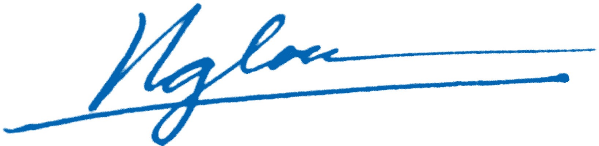 Nguyễn Thị Thái Lan